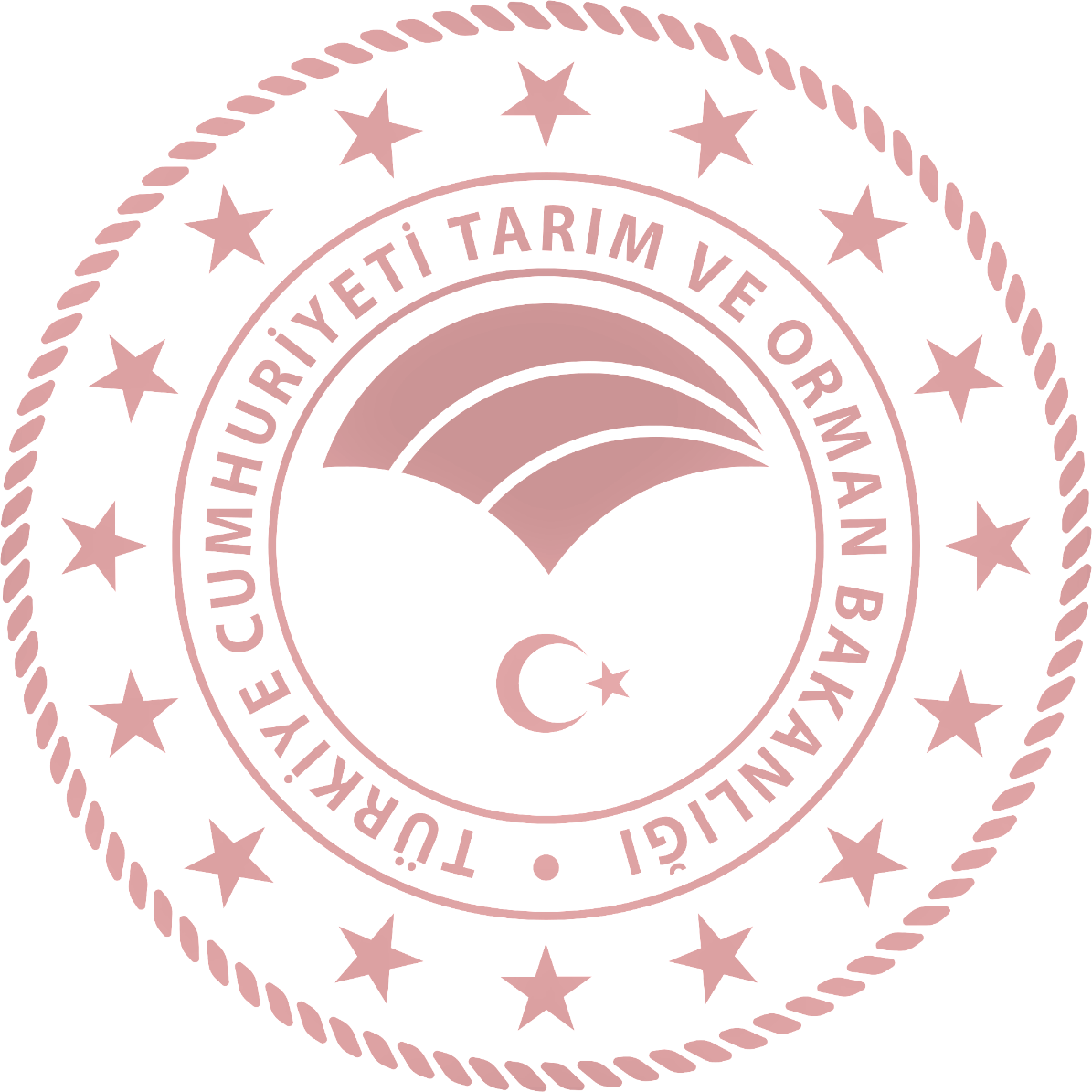 T.C.İZMİR VALİLİĞİİL TARIM VE ORMAN MÜDÜRLÜĞÜ2023 YILI BRİFİNGİMart 2024İlin Genel TanımıEge Bölgesinde yer alan İzmir, Anadolu Yarım adasının Batısındaki İzmir Körfezi etrafında yerleşimi olan, batıda Ege Denizi, kuzeyde Balıkesir, doğuda Manisa ve güneyde Aydın illeri ile çevrili 37o45’ ve 39o15’ kuzey enlemleri ile 26o15’ ve 28o20’ doğu boylamları arasında, rakımı 2 m. olan bir liman kentidir. İl genelinde 30 ilçe, 1297 mahalle bulunmaktadır. İlin kuzey-güney uzunluğu yaklaşık 200 km, doğu-batı genişliği 180 km, kıyı şeridi uzunluğu 629 km’dir. İzmir 11.952 km2 yüzölçümü ile Ege bölgesinde 3. Türkiye’de 23. sıradadır.  Şehir 4.479.525 kişilik nüfus ile 3. Sırada yer almaktadır.Şekil:1 İzmir’in konumuİÖ. 3000 yıllarına kadar inen tarihi ile İzmir, bilinmeye ve tanınmaya değer bir kenttir. Bir yerleşme olarak ortaya çıktığı zamandan, İÖ. 800’lü yıllara gelindiğinde İzmir, kent kriterleri taşıyan bir yerleşme olarak bugünkü Bayraklı’ da, adını verdiği körfezin karaya ulaştığı noktada kendini göstermeye başlamıştı.İlkçağ Ege dünyasının en erken ızgara planlı, yani sokakların bir-birini dik kestiği, düzgün geometrik planlı kentlerinden birisi olarak tanınmıştı.Eski İzmir tapınakları, deniz ticaretine elverişli ortam hazırlayan limanı, savunma tesisleri ve yönetsel özellikleriyle bir kent devletiydi. Saldırılara maruz kaldı, kentsel özelliklerini yitirdi tekrar köy haline geldi, ancak yeniden canlanmayı başardı. Bu kez eski yerinden farklı ama uzak olmayan bir yerde, Kadife Kale’nin bulunduğu tepenin yamaçlarında tekrar kuruldu. Çeşitli uygarlıkları tanıdı, Roma dünyasının seçkin kentlerinden birisi olarak anıldı. Bizans İmparatorluğu’nun dinsel merkezlerinden birisi ve onun başkenti seviyesinde kabul edilen ayrıcalıklarla donatıldı. Nihayet Türk Beylikleri döneminden sonra, dönemin dünya devleti Osmanlı İmparatorluğu’nun bir kıyı kenti haline geldi. Küçük bir kasaba iken dönemin koşulları ve bulunduğu yerin sağladığı olanaklar sonucu, Akdeniz dünyasının en önemli liman kentleri arasına katıldı. XVII. yüzyıl başlarından itibaren Osmanlı İmparatorluğu’nun dünyaya açılan kapısı olma özelliğini kazandı. Sadece ticari yapıları ve hanlarının yayıldığı bölge bile, sıradan bir kentin tamamına denk gelecek genişlikteki bir alanı kaplıyordu.Şekil:2 İzmir İlinin İlçeleri ve Ülke Sınırları İçindeki Coğrafi Konumu İzmir ilinin topografik özelliği,  engebeli bir yapıya sahiptir. İlin en yüksek yeri 2.159 m. yükseklikle Bozdağ’dır. İlin % 60’ı dağlık, % 18’i plato ve % 22’si ovadır. En önemli yaylalar, Kozak, Bozdağlar ve Karaburun yaylalarıdır. İzmir ili kuzeyde Madra Dağları ve Balıkesir il sınırı, güneyde Kuşadası Körfezi ve Aydın il sınırı, batıda Çeşme Yarımadası ve kendi adı ile anılan İzmir Körfezi, doğusunda da Manisa il sınırı ile çevrilmiş bir coğrafyaya sahiptir. İzmir ilinin bütün ovaları son derece verimlidir. Küçük Menderes ovası ve vadisi en bereketli olanıdır. Bakırçay akarsuyu kendi ismini taşıyan ova ve vadiyi meydana getirir. 50 km uzunlukta ve 2-12 km genişliktedir. Gediz Irmağının etrafındaki Gediz Ovası önemli bir ovadır. Menemen’de daha genişler ve Menemen Ovası ismini alır. Küçük Menderes Irmağının Bozdağlar ile Aydın Dağları arasında meydana getirdiği ova ve vadi 80 km uzunlukta ve 20 km genişliktedir. İzmir oluk şekilli çukur ovalarla kaplıdır.  Küçük Menderes Irmağı Bozdağlardan çıkıp batıya akar. Küçük Menderes Ovasını sular ve Selçuk batısında denize dökülür. Uzunluğu 124 km’dir. Eski çağlarda Efes şehri deniz kenarındaydı. Bu ırmağın getirdiği alüvyonlar sebebiyle 10 km içerde kalmıştır. Gediz Irmağı, Murat Dağından çıkar ve Dumanlı Dağı ile Yamanlar Dağı arasından geçip Menemen Ovasını sulayıp Foça’nın güneyinden denize dökülür. Eskiden Gediz, İzmir Körfezinin çok sığ bir yerine dökülüyordu. Körfez yavaş yavaş dolmaya başlayınca 1886’da bir kanal açılarak, Foça’nın güneyinde İzmir Körfezine dökülmeye başladı. Demirköprü Barajı ile kaymalar önlenmiştir. İzmir ilinin içinde Ege bölgesinin önemli akarsularından olan Gediz'in aşağı çığırı ile Küçük Menderes ve Bakırçay akış gösterir. Diğerleri sel karakterli küçük akarsulardır. Bakırçay, İlin kuzeyindedir. Bergama’yı geçip Çandarlı Körfezinin kuzeyinde derin bir delta yaparak denize dökülür. Gediz Nehri, İç Batı Anadolu'da Murat Dağından doğar. Toplam uzunluğu 400 km’dir. İzmir sınırı içindeki Yamanlar Dağından doğan Kemalpaşa Çayı, Gediz'in en önemli kollarından biridir. Gediz; Manisa Ovası'nın batısında İzmir il sınırına ulaşır, Yamanlar Dağı ile Dumanlı Dağ arasındaki Menemen Boğazı'ndan geçerek Foça'nın güneyinde denize dökülmektedir. Küçük Menderes, Bozdağlardan doğar. Uzunluğu 124 km'dir. Kendi ismi ile anılan çok bereketli bir ovayı sulayarak Selçuk ilçesinin batısında denize dökülür. Küçük Menderes de bol alüvyon getirdiği için kıyı çizgisini devamlı olarak ilerletmiş, bu yüzden ilk çağların en önemli liman kentlerinden olan Efes, bugün denizden 5-6 km içeride kalmıştır. Bakırçay, doğuda Ömerdağ, kuzeyde Madra, güneyde Yunt Dağı'ndan gelen kollardan oluşmakta olup, 128 km uzunluğundadır. Ege Havzası'nın bir parçası olan ve büyük bölümü İzmir il sınırları içerisinde yer alan Bakırçay Havzası'nın en önemli akarsuyudur. Çandarlı Körfezi'nde denize dökülmektedir.İzmir ilinde büyük göller yoktur. Bozdağların zirvesinde çöküntü çukurunda “Gölcük” güzel bir göldür. Yamanlar Dağının “Karagöl” Gölcüğü, Torbalı-Selçuk arasında “Belevi” Gölcüğü, Küçük Menderes Deltasında “Çakalboğaz” göl ve gölcükleri vardırAkdeniz iklim kuşağında kalan İzmir'de yazları sıcak ve kurak, kışları ılık ve yağışlı geçmektedir. Dağların denize dik uzanması ve ovaların İç batı Anadolu eşiğine kadar sokulması, denizel etkilerin iç kesimlere kadar yayılmasına olanak vermektedir.İzmir'de bazında yıllık ortalama sıcaklık, 16ºC ile 17º C arasında değişmektedir. İzmir'de ölçülen uç değerler göz önüne alındığında, sıcaklığın maksimum 45,1ºC (Torbalı) ile minimum -13ºC (Ödemiş) arasında değiştiği anlaşılır.İzmir'de bağıl nem oranı sıcaklığın yüksek, bulutluluğun az olduğu yaz aylarında düşüktür. Buna karşılık nemli hava akımlarının etkisine girildiği yılın soğuk döneminde artış görülmektedir. Yıl içinde Mart ayından itibaren azalmaya başlayan değerler en düşük oranına Temmuz ayında ulaşmaktadır. Bu ayda aylık ortalama bağıl nem Bergama'da %52, İzmir kent merkezinde %50'dir. Kış mevsiminde ise aylık ortalama %70 civarındadır.İzmir'de iklim elemanları içinde en büyük değişkenliği yağış miktarı göstermektedir. Yıllık ortalama yağış miktarı 700 mm. olmasına karşın, genel atmosfer dolaşımında görülen değişmelere bağlı olarak bazı yıllarda yağış toplamı 1000 mm'ye yaklaşmakta, bazı yıllarda ise 300 mm civarına düşmektedir. Yıl içinde yağış miktarı ekim ayının ikinci yarısından itibaren artış göstermekte ve Mayıs ayına kadar devam etmektedir. Aylık ortalama yağış miktarının en yüksek olduğu aylar Aralık, Ocak, Şubat'tır. Ortalama yağış değerlerine göre, sadece Aralık ayında düşen yağışların yıllık toplama katkısı % 20 civarındadır. Yaz aylarında aylık yağış miktarının yıllık toplam içindeki payı ise, % 2 düzeyine düşmektedir.İzmir ilinde en yüksek rüzgar hızları ve yönleri incelendiğinde, Güzelyalı istasyonunda, 41,2 m/sn. ile güneydoğu yönüne, Seferihisar'da 32,1 m/sn. ile güneydoğu, Ödemiş'te 26,7 m/sn. ile kuzeydoğu, Bornova'da 25,0 m/sn. ile kuzeydoğu ve Çiğli istasyonunda 31,8 m/sn. ile kuzeydoğu yönüne ait olduğu görülür.İzmir bitki örtüsü yönünden Akdeniz ikliminin etkisi altındadır. Akdeniz bitkilerinin her türü bulunmaktadır. Yüzyıllar boyu aşırı otlatma, yangın ve tarla açma nedenleriyle ormanların ortadan kalktığı yerlerde, maki florası kendini göstermektedir. Maki florasına ardıç, pırnal, kermes meşesi, yabani zeytin, çitlembik, sakız, akçakesme, tesbih, katırtırnağı, gibi kuraklığa dayanıklı ağaççıklar girer. Makilik alanlar, denizden 600 m. yüksekliğe kadar çıkmaktadır.Dağlık kesimlerin büyük kısmı ormanlıktır. Ormanlar il içerisinde 460.000 hektar bir alanı kaplar. Ormanların kapladığı alan, il arazisinin % 38'idir. Denizden 600 m. yüksekliğe kadar kızılçam, daha yukarılarda karaçam ormanları vardır. Bergama'nın Kozak, Cumaovası’nın Güner, Torbalı'nın Helvacı Köyü çevresinde doğal olarak yetişmiş fıstıkçamı ormanları bulunur. Toprağı elverişli, kuytu ve nemli dere yataklarında çınar, kestane, dişbudak, söğüt, kavak, akçaağaç, karaağaç ve kızılcık gibi yapraklı ağaçlar yayılış gösterir. Palamut meşesi de ilimiz ormanlarının karakteristik ağaçlarından birisidir.İzmir İli sahip olduğu tarihi ve kültürel değerleri, ekolojik faktörleri ile bir tarım, kültür ve turizm kentidir. İlin temel geçim kaynağı Tarım ve Hayvancılık olup, hammaddesi tarımsal ürünler olan, tarıma dayalı sanayi de ilin ekonomisinde önemli rol oynamaktadır. İlimiz de 190.647 aile tarım ile uğraşmaktadır. İlimizin arazi varlığı, iklimi, su ürünleri potansiyeli ve hayvan varlığı ile bölgesinde ve ülke genelinde önemli bir yere sahiptir. Tarımın, ülke genelindeki sorunları değişik oranlarda ilimizde de tarımına da yansımaktadır. İlimizde 240 değişik çeşitte bitkisel ürün yetişmektedir.Türkiye’de tarım alanları 23,8 milyon hektar civarında olup, bunun 15,1 milyon hektarı Çiftçi Kayıt Sistemi’ne kayıtlıdır. Çiftçi Kayıt Sistemi’ne kayıtlı Tarımsal İşletme Sayısı da 2.200.000 adettir. Yani ülkemizdeki tarım alanlarının ancak % 63,4’ü kayıt altındadır. İlimizde Tarımsal İşletme Sayısı 190.647 olup, bunun ancak 53.187 adedi Çiftçi Kayıt Sistemi’ne kayıtlıdır, yani tarımsal işletmelerin de ancak % 28’i kayıtlıdır. Küçük işletmelerde ve küçük parsellerde çiftçiler ancak geçimini sağlayabilecek oranda tarım yapabilmekte ve bu da üretici gelirinin düşük olmasına neden olmaktadır. İlimiz, ülkemizde süt üretimine dayalı, koyun-keçi yetiştiriciliğinin ve süt sığırcılığının yapıldığı önemli merkezlerden biridir. Bu önemi üretilen süt miktarından ziyade, üretilen sütün kaliteli olmasından ileri gelmektedir. İlimizde günde ortalama 4.600 ton süt, kooperatifler,  birlikler ve özel kuruluşlar vasıtasıyla 9.676 adet süt soğutma tankında toplanmaktadır. İzmirli üreticilerin İzmir ve çevre illerdeki sanayiye gönderdiği süt miktarı, 1,4 milyon ton ’dur. İzmir’de 150 firma ve İzmir dışında 100 firma olmak üzere İzmirli üreticilerin sütü 250 adet süt işleme tesisinde işlenmektedir.2021 yılında Bakanlığımızca İlimizde desteklenen süt miktarı; 1,46 milyon tondur. Destekleme miktarlarına bakıldığında İzmir süt üretimi bakımından Türkiye’de birinci sıradadır.İlimizde yeni yapılan ve yapımı devam eden baraj ve göletlerin sulama sistemlerinin basınçlı sulama sistemlerine (Damlama ve Yağmurlama) uygun olarak, kapalı borulu sistem yapılması ilimizin güçlü yönlerindendir.İlimizde 291 adet Tarımsal Amaçlı Kooperatif, 24 adet Üretici Birliği, 4 adet Tarımsal Amaçlı Kooperatif Birliği, 3 adet Islah Amaçlı Yetiştirici Birliği, 52 adet Tarım Kredi Kooperatifi ve 20 adet Ziraat Odası bulunmaktadır.İlimiz 629 km kıyı uzunluğu ile olması nedeniyle de önemli bir su ürünleri potansiyeline sahiptir. İlimizde avcılıkla geçimini sağlayan Gerçek Kişiler için Su Ürünleri Ruhsat Tezkeresine sahip balıkçı sayısı 13.110, balıkçı gemisi sayısı 1.757 adettir. Mevcut balıkçıların ve gemilerin yanı sıra zaman zaman diğer illerden avlanmak amacıyla gelen balıkçıları da dikkate aldığımızda, ilimizin birim av gücü potansiyeli, ülkemiz balıkçılık filosu içerisinde oldukça önemli bir yer tutmaktadır.Yine alternatif tarımsal üretim yöntemlerinden olan Organik Tarım ve İyi Tarım Uygulamaları yönünden organik tarımda uygun bölgelerin, ürünlerin ve çiftçi bazında bilgi birikiminin olması da ilimiz için bir avantajdır. Tarım ve Orman Müdürlüğü olarak; toplumumuzun sağlıklı ve dengeli beslenmesini sağlamak, biyolojik çeşitliliği koruyarak toplumsal faydaya dönüştürmek ekonomik, ekolojik ve sosyal açıdan sürdürülebilir, ülkemizde ve uluslararası alanda rekabet edebilen bir tarım sektörü öncelikli hedefimizdir. Bu nedenle: İl Müdürlüğümüz organizasyonunda yer alan 9 Şube Müdürlüğü, Hukuk Birimi, Döner Sermaye Saymanlığı, Sivil Savunma Uzmanlığı ve 30 İlçe Müdürlüğü ile İlimizin genelinde, tarımsal faaliyetleri sağlıklı bir şekilde yürüterek, uygun girdileri ve sulama sistemlerini kullanımını sağlayarak, ekonomik değeri bulunan ürünleri ilimizde yaygınlaştırarak,  çiftçilerimizin daha fazla gelir elde etmesini temin etmek,  İl Müdürlüğümüzce hazırlanacak; Bakanlığımızın bütçe imkânları finanse edilen projelerle, İlimiz Tarımına ve çiftçilerimize önemli katkılar sağlamak temel amacımızdır.I.I. TarihiGünümüzde İzmir olarak kullandığımız isim, Smyrna kelimesinin dönüşmüş biçimidir. Smyrna kelimesinin daha erken biçimlerinin Smira, Lesmira, Zmirra, İsmira, Samorna veya Smurna olduğu da iddia edilmektedir. Smyrna kelimesinin kullanılmasında, kentin kurulduğu yerin yakınında bir kutsal alanın bulunmasının etkili olduğu sanılmaktadır. Bu kutsal alanın, Halkapınar kaynağı ve bu kaynağın oluşturduğu gölcük olduğu iddia edilmektedir. Smyrna / İzmir adının, Ana Tanrıça Kaynağı / Gölcüğü veya en azından Ana Tanrıça / Kutsal Ana anlamlarıyla ilgili olduğu düşünülmektedir. Sözcük büyük olasılıkla Hitit kökenlidir.İzmir'in kuruluş tarihi ve yeri konusunda bilgiler tartışmalı olmakla birlikte, bugün Bayraklı semtinde yer alan ve Tepekule olarak tanınan ören yerinin, eski İzmir'in kuruluş yeri olduğu kabul görmektedir. Eski İzmir'in kuruluş tarihi ve kurucularının kim olduğu hakkındaki bilgilerimiz bir kaç kategoride toplanabilir.Bu söylencelerden birisi, İzmir'in ilk kurucularının Amazonlar olduğuna ilişkindir. Bir diğeri ise, efsanevi Frigya kralı Tantalos'un ismi etrafında gelişir. Söylencelerdeki bir başka anlatıda ise, kentin kurucularının Lelegler olduğu dile getirilmektedir.Bayraklı ‘da yapılan kazılarda elde edilen buluntular, İzmir'in kuruluşunun İ.Ö. 3000 yıllarına kadar indiğini açıklamakta; yapılan araştırmalar, İzmir'in bir Aiol kenti olduğunu göstermektedir. BirdönemHitit İmparatorluğu'nun nüfuz alanı içine girse de (İ.Ö. 2000-1200), Aiol kenti olma özelliğinin İonialıların kenti ele geçirmelerine kadar sürdürdüğü bilinmektedir. İ.Ö. 800 dolaylarında ticari faaliyetlerini İzmir Körfezi'nin son noktasına kadar yaymak isteyen İonialılar sınırlarındaki bu Aiol kentini ele geçirdiler. Deniz ötesi kolonileri aracılığıyla iyi işleyen bir ticaret ağına sahip olan İonialıların İzmir'i ele geçirmeleri, kentin tarihinde hızlı bir dönüşüme neden oldu. Kent, ticaret aracılığıyla kısa sürede zenginleşti ve gelişti.Kentin zenginliği komşu Lydialıları harekete geçirdi ve İzmirlilerle savaşa girdiler. İÖ. 610-600 yıllarında Lydia orduları, kenti ele geçirmeyi başardı. Lydialılar daha sonra kenti yıkıp tahrip ettiler. Ancak İzmirliler kentlerini yeniden kurmayı başardılar.Eski İzmir'in çöküşü, Anadolu'da Pers istilasının sonuçlarındandır. Pers ordularının saldırısı sonucu, İ.Ö. 545 yılında İzmir tahrip edildi. Bu tahribattan sonra, Bayraklıdaki yerleşim alanında bir daha kent düzeninde bir yerleşim oluşamadı. İzmir'in bu ilk döneminden geriye kalan en önemli miras, kentin kendisidir. Bayraklı ‘da bulunan ören yeri, yapılan kazılarla her geçen gün biraz daha açığa çıkartılmaktadır. Bugüne kadar yapılan çalışmalarda kentin ızgara planlı, (birbirini dik kesen sokaklarla örülü bir yapıda) olduğu anlaşılmıştır.İzmir'in yeniden kurulması, Büyük İskender olarak anılan Makedonyalı Alexandros'a bağlanır. Büyük İskender İran seferinin başlarında, İ.Ö. 334 yılında Pers İmparatorluğu'nun Anadolu'daki ordusunu yendikten sonra, ordularıyla Efes üzerine ilerlemişti. Bu harekât sırasında İzmir yöresine geldiğinde, söylenceye göre şimdiki Kadifekale (Pagos Dağı) civarında gördüğü bir rüya üzerine yeni İzmir'in Pagos Dağı'nda kurulmasını ister.Yeni kent, Kadifekale yamaçlarından, denize doğru uzanıyordu. Kentin varlığı yine deniz ticaretiyle yakından ilgiliydi. Çünkü kentin konumlandığı alan, Kadifekale'nin bulunduğu yer ile küçük bir koydan oluşan doğal liman arasında bulunuyordu. Kent esas olarak bu doğal limanın var ettiği bir yerleşim olacak ve geleceği bu limanın canlılığına göre şekillenecektir.İzmir, İ.Ö. III. yüzyıl başlarında Efeslilerin tavsiyesi üzerine on üçüncü üye olarak Ion kentleri arasındaki birliğe kabul edildi. Daha sonra Bergama Krallığına bağlanan İzmir, İ.Ö. 133'de Bergama kralı III. Attalos'un vasiyeti gereğince, Roma İmparatorluğu'na katılınca, diğer Ion kentleriyle birlikte Roma topraklarının bir parçası oldu. İzmir'in Roma döneminde giderek önem kazandığı ve ticaret kenti olma özelliğini geliştirmeye başladığı görülmektedir.Roma İmparatorluğu İ.S. 395 yılında ikiye ayrıldı. Bu bölünmede Anadolu, dolayısıyla İzmir, Doğu Roma toprakları içinde yer aldı. İ.S.476 yılında Batı Roma'nın yıkılmasıyla birlikte Doğu Roma, bölgenin hâkimi oldu. İzmir, önemli bir ticaret kenti olarak varlığını sürdürdü.608 yılındaki Sasaniler'in saldırılarını, 637 yılından başlayarak bir süre devam edecek olan Arap akınları izledi. 665 yılındaki Emevi seferinde, İzmir Arapların eline geçti.İzmir, XI. yüzyılın ikinci yarısından itibaren tarihinde yaşadığı önemli dönüşüm evrelerinden birisine daha girdi. Kentteki Doğu Roma egemenliği tartışmalı hale geldi. Bu dönemde Doğu Roma İmparatorluğu ile bölgeye ulaşan Türkler arasında İzmir'in birkaç kez el değiştirdiği bilinmektedir.1071 yılında Büyük Selçuklu Ordusu'nun Doğu Roma Ordusu karşısında kazandığı zafer, Anadolu tarihi açısından bir dönüm noktası olmuştur. Nitekim 1071'den kısa bir süre sonra 1076 yılında, İzmir önlerinde Türk kuvvetleri görülmeye başlamıştır. Aynı yıl, İzmir kısa bir zaman sürecek olan Türk egemenliğini de tanıyacaktır. Bu dönemi, büyük Türk denizcisi Çaka Bey'in 1095 yılına kadar devam edecek olan egemenlik yılları izler. İzmir'deki bu ilk dönem Türk egemenliği, yaklaşık yirmi yıl sürer. Bu olaydan sonra ilk haçlı seferini (1096) izleyen günlerde, Doğu Roma kuvvetleri kenti ele geçirirler. Türklerin kısa bir dönem yönettikleri İzmir, yeniden bir Doğu Roma kenti haline gelir ve 1317 yılına kadar kentin bu konumu değişmeden kalır.XIV. yüzyılda İzmir, Doğu Roma yönetiminde olmakla birlikte, 1261 Nif antlaşmasıyla İzmir'de yerleşim hakkını elde eden Cenevizliler ve Venedikliler, kentte ticari açıdan etkin bir konuma yükselmişlerdir.İzmir, 1317 yılında bir Türkmen Bey'i olan Aydınoğlu Umur Bey'in denetimi altına girer.1344 yılında Papa VI. Clement'in örgütlediği, Venedik, Kıbrıs ve Rodos şövalyelerinin katıldığı bir Haçlı seferinde Liman Kalesi Latinlerin eline geçer ve Pagos Dağı'nın zirvesindeki Kadifekale ise Türklerin egemenliğinde kalır. Böylece kent, uzun bir süre devam edecek olan bu yapısına kavuşmuş olur, yukarıda "Türk İzmir" ve aşağıda "Hıristiyan İzmir" olmak üzere ikiye bölünür.XV. yüzyılın başında Timur İzmir'e bir sefer düzenleyerek, Rodos şövalyelerinin egemen olduğu Liman Kale'yi ele geçirir ve onu yıktırarak, Türkmen Aydınoğlu Beyliği'nin canlanmasını sağlar ve İzmir'i Umur Bey'in torunu Aydınoğlu Cüneyt Bey'e verir.1426'da Osmanlılar, Aydınoğlu Beyliği'ne son vererek, Batı Anadolu ve İzmir'i egemenlikleri altına aldılar. Böylece, Osmanlı egemenliğine dek süren İzmir'in yönetsel belirsizliği de sona ermiştir. Osmanlı egemenliğine girdiği dönemde küçük bir kasaba konumunda olan İzmir, Osmanlı Barışıyla birlikte nüfusu artmaya başlayınca, 1528-1529 yıllarında Türkler, tepedeki yerleşim yerlerinden limana doğru yönelerek, Yukarı Kale ile Liman Kalesi arasında kesintisiz bir Türk yerleşim kuşağı oluşturmuşlardır.İzmir'in ticaret merkezi olarak yükselişinin ardında, Doğu Akdeniz ticaretinde egemen olan Fransa ve Venedik ile rekabete girişen İngilizlerin Yakın Doğu'da yayılma çabalarının etkisi büyüktür. 1610 ile 1630 yılları arasında İngilizler ve Fransızlardan sonra Hollandalılar da İzmir'e gelerek, Batı Anadolu'daki ticareti yeniden biçimlendirmeye başladılar. Böylece İzmir Doğu Akdeniz'in en önemi liman kentlerinden biri haline geldi.XIX. yüzyıla girilmesiyle, İzmir ve Batı Anadolu'nun tarihsel serüveninde çok önemli dönüşümler yaşanmaya başlamıştır. 1838 yılında Osmanlı Devleti ile İngiltere arasında imzalanan serbest ticaret antlaşmasıyla, İmparatorlukta yabancılara ticaret yapma hakkının tanınmasıyla, Sakız Adası'nda ticaretle uğraşanlar İzmir'e gelip, yerleşmeye başladılar. Böylece İzmir, Batılı devletlerle olan ticari hacmine paralel olarak büyük bir gelişim ve dönüşüm içine girdi. 1850'li yıllardan itibaren hız kazanan bu değişim, I. Dünya Savaşı'nın başladığı 1914 yılına kadar aralıksız devam etmiştir.I. Dünya Savaşı'nın yitirilmesi, İzmir ve Ege için bir sonun başlangıcı oluyordu. 15 Mayıs 1919'da başta İzmir olmak üzere, tüm Ege Bölgesi Yunan işgali altına giriyor ve bölgede yeni bir yapılanma başlıyordu. I. Dünya Savaşı'nın galip devletleri, işgalle, Osmanlı Devleti'ne Sevr Antlaşması'nı imzalatmayı hedefliyorlardı. Sevr Antlaşması, başta İzmir olmak üzere, Ege Bölgesi'nin Yunanistan'a bağlanmasını öngörüyordu. İzmir'in işgaliyle birlikte, Ege'de işgalci Yunanlılara karşı Türk ulusal direniş hareketi başlar. İzmir'de Gazeteci Hasan Tahsin tarafından atılan ilk kurşun Ulusal Kurtuluş Savaşımızın başlangıcını simgeler.İzmir'in işgali ve bu işgalden kurtuluşun Türkiye'nin siyasi tarihi açısından çok önemli sonuçları olmuştur. İzmir'in kurtuluşuyla birlikte; monarşik, teokratik ve çokuluslu bir imparatorluktan, ulusal, laik ve çağdaş bir Cumhuriyet'e geçişin kapıları ardına kadar açılmıştır.9 Eylül 1922'de Türk Ordusu'nun İzmir'e girmesi ile Yunan işgali sona erer. Ancak, İzmir 13 Eylül sabahı tarihinin en büyük felaketlerinden birini yaşamaktan kurtulamaz. Basmane semtinde başlayan yangın, 2.600.000 metrekarelik bir alanda 20.000'den fazla ev ve işyerini yok eder. İzmir, Türkiye Cumhuriyeti'nin kuruluşu sonrası "Zümrüdü Anka" kuşu gibi kendi külleri içinden adeta yeniden doğar.I.II Coğrafi ve Jeolojik YapısıTürkiye’nin 3. büyük metropolü olan İzmir İlinin içinde bulunduğu Batı Anadolu’nun yeryüzü şekilleri, bölgenin jeolojik yapısı ve iklim özellikleri etkisinde günümüze kadar devam eden oluşum ve değişim içerisindedir. Metropol güneyden kuzeye doğru, Aydın Dağları, Kıran Dağı, Bozdağlar, Akdağ, Yamanlar Dağı, Teke Dağı, Nif Dağı, Yunt Dağı ve Madra Dağının yamaçları ile çevrilidir. Aydın Dağları ile Bozdağlar arasında, Küçük Menderes Grabeni olarak bilinen Küçük Menderes Ovası yer almaktadır. Küçük Menderes Ovası, doğuda hemen hemen Beydağ yerleşim alanından başlar, ortalama 10-15 km. genişlikte, Torbalı ve Selçuk’a kadar uzanır. Alanda şist, fillit, mermer başta olmak üzere metamorfik kayalar ile kumtaşı, çamur taşı ve kireçtaşı gibi tortul birimler yüzeylemektedir.Bozdağlar, doğuda Manisa İline bağlı olan Sarıgöl'ün güneyinden başlar ve Kemalpaşa’nın güneydoğusundaki Karabel Geçidine kadar uzanır. 2159 m. yüksekliğinde olan Bozdağlar, kuzeyindeki Gediz Ovasına ve güneyindeki Küçük Menderes Ovasına oldukça dik yamaçlarla iner. İzmir Körfezinin doğusunda yüksekliği 1500 m.’ye kadar çıkan Nif Dağında, yine körfezin batısındaki Teke Dağında yamaçlar çok dik, vadiler derin ve dardır. Urla’dan Çeşme’ye kadar olan yerlerde 500 m.’yi geçen tepelere az rastlanır. Karaburun Yarımadasında bu sıradağlara dikey durumda olan ve kuzeyden güneye doğru uzanan 1218 m.’ye kadar çıkan Akdağ yer alır. Hemen güneyindeki 660 m.’lere uzanan Kıran Dağı, yarımadanın en güneyinde Teke Burnu’nun kuzeyindedir (Şekil 3).Bornova Ovası, körfezin doğusunda, yakın yamaçlardan inen akarsuların getirdiği alüvyonların ve akaçlama alanının taşıdığı alüvyonların denizi doldurması ile oluşmuştur ve doğusunda Kemalpaşa Ovası yer alır. Bornova Ovası ile Kemalpaşa Ovası arasında yüksekliği 250 m.’ye kadar çıkan Belkahve Geçidi bulunur.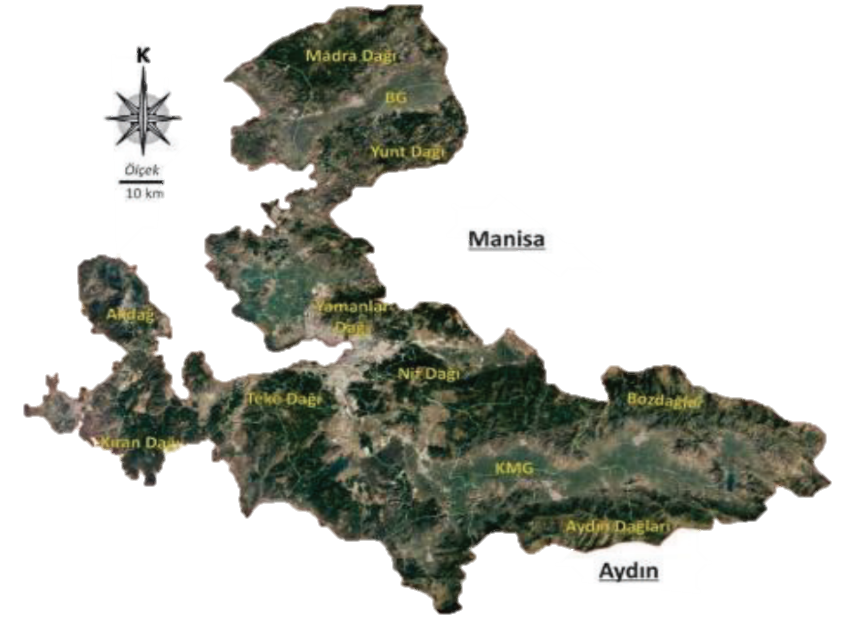 Şekil 3: İzmir İli Ana Yükseltilerini Gösteren Uydu Görüntüsü (DEÜ-DAUM, 2021)İl sınırlarından geçen Küçük Menderes, Bakırçay ve Gediz Nehirleri Ege Bölgesinin ve ilin en önemli akarsularıdır. Diğerleri sel karakterli küçük akarsulardır.Gediz Nehri, İç batı Anadolu'da Murat Dağı'ndan doğar. Toplam uzunluğu 400 km’dir. İzmir sınırı içindeki Yamanlar Dağı'ndan doğan Kemalpaşa Çayı Gediz'in en önemli kollarından biridir. Gediz, Manisa Ovası'nın batısında İzmir il sınırına ulaşır, Yamanlar Dağı ile Dumanlı Dağ arasındaki Menemen Boğazı'ndan geçerek, Foça'nın güneyinde denize dökülür. Gediz Havzası; Gediz Nehri, Alaşehir Çayı, Gürdük Çayı, Kum Çayı, Kemalpaşa (Nif) Çayı, Kokarazmak Çayı, Ahmetli Çayı, Karacalı Deresi, Sart Deresi ve Tabakçayı Deresi gibi su toplama alanlarını kapsamaktadır. Gediz Havza sınırları içerisinde İzmir İlinin yaklaşık %16’sı bulunmaktadır.Küçükmenderes,  Bozdağlar' dan doğar. Uzunluğu 124 km’dir. Kendi ismi ile anılan çok bereketli bir ovayı sulayarak, Selçuk ilçesinin batısında denize dökülür. Küçükmenderes de bol alüvyon getirdiği için, kıyı çizgisini devamlı olarak ilerletmiş, bu yüzden ilk çağların en önemli liman kentlerinden olan Efes, bugün denizden 5-6 km içeride kalmıştır. Küçük Menderes Havzası; Gediz ve Büyük Menderes Havzaları arasında, sularını Küçük Menderes Nehri ve diğer akarsularla Ege Denizi’ne boşaltan alanı kapsamaktadır. Küçük Menderes Havza sınırları içerisinde İzmir İlinin yaklaşık %54,3’ü bulunmaktadır.Bakırçay, doğuda Ömerdağ, kuzeyde Madra, güneyde Yunt Dağı'ndan gelen kollardan oluşur, 128 km uzunluğundadır. Ege Havzası'nın bir parçası olan ve büyük bölümü İzmir il sınırları içerisinde yer alan Bakırçay Havzası'nın en önemli akarsuyudur. Çandarlı Körfezi'nde denize dökülür.Kuzey Ege Havzası: Karamenderes Çayı, Tuzla Çayı, Havran Çayı, Madra Çayı, Güzelhisar Çayı ve Bakırçay Nehri’nin su toplama alanlarını kapsamaktadır. Kuzey Ege Havza sınırları içerisinde İzmir İlinin yaklaşık %24,96’sı bulunmaktadır.İl sınırları içinde dağlarda bulunan küçük göllerle birlikte birçok tabii göl bulunmaktadır. En büyük göl Ödemiş İlçesi sınırlarındaki Gölcük Gölü’dür. İkinci büyük göl, derin bir göl olmayan Belevi Gölü’dür. Üçüncü büyük göl Bornova İlçe sınırlarındaki Karagöl’dür. Tahtalı, Balçova, Güzelhisar, Ürkmez ve Kutlu Aktaş Barajları İzmir İlinin önemli yüzeysel su kaynaklarını oluşturmaktadır.Menemen-Çavuşköy kuyularının bulunduğu bölgede, Karşıyaka-Menemen-Foça İlçeleri arasında Gediz Nehrinin getirmiş olduğu, oldukça geniş alanlarda (yaklaşık 250 km²) yayılım gösteren, Kuvaterner yaşlı (0,8-5 milyon yıl), kil, silt, kum, çakıl ve blok boyutunda malzemelerden oluşan alüvyon akiferi yer alır. Alüvyon akifer serbest akifer olup, bölgede önemli miktarda yer altı suyu rezervine sahiptir. Göksu kaynakları, Neojen kireçtaşlarından beslenmekte olup, yaklaşık 1.700 km² yayılım gösterirler. Göksu ve Sarıkız kaynaklarının bulunduğu akiferler basınçlı akiferdir. Halkapınar kaynakları; Kemalpaşa-Bornova-Dağkızılca-Buca arasında yayılım gösteren Mesozoik yaşlı kireçtaşları İzmir’in doğu, kuzeydoğu ve güneydoğu bölümünde yer alan önemli bir akiferden beslenir. Halkapınar kaynaklarının yanı sıra, Pınarbaşı, Buca yönünde Kaynaklar Beldesinde Gürlek Kaynağı, Vişneli Köyünden de Başpınar kaynakları boşalır. Ayrıca Kemalpaşa yönünde onlarca küçük kaynak çıkışları mevcuttur. I.III. İklim Özellikleri Akdeniz iklim kuşağında kalan İzmir'de yazları sıcak ve kurak, kışları ılık ve yağışlı geçmektedir. Dağların denize dik uzanması ve ovaların İç batı Anadolu eşiğine kadar sokulması, denizel etkilerin iç kesimlere kadar yayılmasına olanak vermektedir.İzmir'de bazında yıllık ortalama sıcaklık, 16ºC (Bergama) ile 17ºC (Bayındır) arasında değişmektedir. İzmir'de ölçülen uç değerler göz önüne alındığında, sıcaklığın maksimum 45,1ºC (Torbalı) ile minimum -13ºC (Ödemiş) arasında değiştiği anlaşılır.İzmir'de bağıl nem oranı sıcaklığın yüksek, bulutluluğun az olduğu yaz aylarında düşüktür. Buna karşılık nemli hava akımlarının etkisine girildiği yılın soğuk döneminde artış görülmektedir. Yıl içinde Mart ayından itibaren azalmaya başlayan değerler en düşük oranına Temmuz ayında ulaşmaktadır. Bu ayda aylık ortalama bağıl nem Bergama'da %52, İzmir kent merkezinde %50'dir. Kış mevsiminde ise aylık ortalama %70 civarındadır.İzmir'de iklim elemanları içinde en büyük değişkenliği yağış miktarı göstermektedir. Yıllık ortalama yağış miktarı 700 mm. olmasına karşın, genel atmosfer dolaşımında görülen değişmelere bağlı olarak bazı yıllarda yağış toplamı 1000 mm'ye yaklaşmakta, bazı yıllarda ise 300 mm civarına düşmektedir. Yıl içinde yağış miktarı ekim ayının ikinci yarısından itibaren artış göstermekte ve Mayıs ayına kadar devam etmektedir. Aylık ortalama yağış miktarının en yüksek olduğu aylar Aralık, Ocak, Şubat'tır. Ortalama yağış değerlerine göre, sadece Aralık ayında düşen yağışların yıllık toplama katkısı % 20 civarındadır. Yaz aylarında aylık yağış miktarının yıllık toplam içindeki payı ise, % 2 düzeyine düşmektedir.İzmir ilinde en yüksek rüzgâr hızları ve yönleri incelendiğinde, Güzelyalı istasyonunda, 41,2 m/sn. ile güneydoğu yönüne, Seferihisar'da 32,1 m/sn. ile güneydoğu, Ödemiş'te 26,7 m/sn. ile kuzeydoğu, Bornova'da 25,0 m/sn. ile kuzeydoğu ve Çiğli istasyonunda 31,8 m/sn. ile kuzeydoğu yönüne ait olduğu görülür.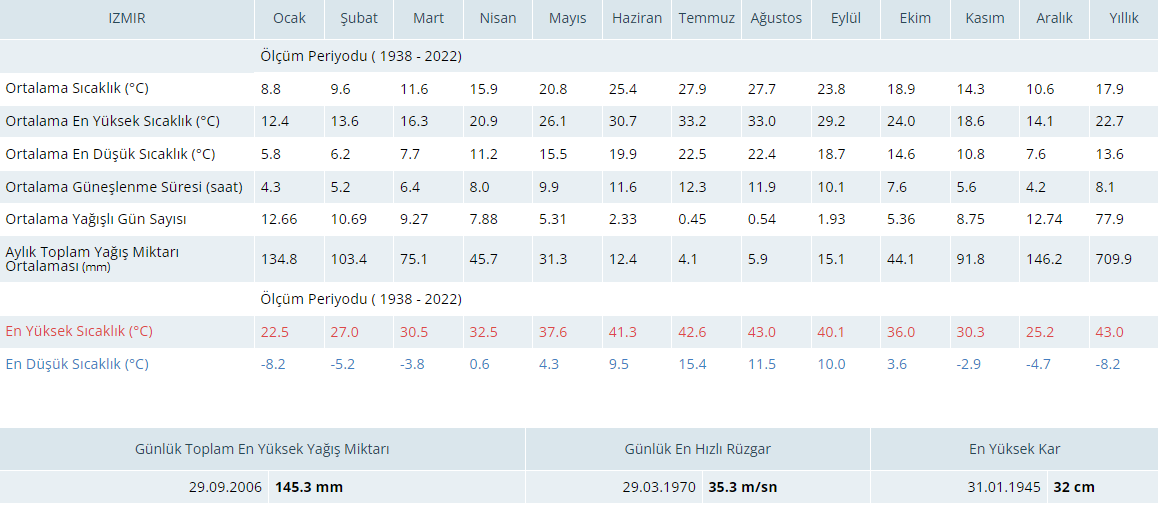   Kaynak: https://www.mgm.gov.tr/veridegerlendirme/il-ve-ilceler-istatistik.aspx?k=A&m=IZMIRI.IV.  İdari Yapı ve NüfusKaynak: İ.B.B.B. Harita ve Cbs Dairesi Başkanlığı- Tüikİzmir 4.479.525 kişilik nüfusu ile İstanbul ve Ankara’nın ardından Türkiye’nin en büyük üçüncü kentidir. Erkek nüfusu 2.221.180 (49,59%) olup kadın nüfusu 2.258.345 (50,41%)’dır. Nüfusu en fazla olan ilçe Buca (523.487), en az olan ilçe ise Beydağ (12.094)’dır. KURUMSAL YAPIİL MÜDÜRLÜĞÜNÜN GÖREVLERİİlin tarımsal envanterini çıkarmak ve ilin tarım üretim potansiyelini mevcut teknolojiye göre belirlemek,Her türlü il yayım programlarını hazırlamak ve yayınların kendi elemanlarına, tüketicilere ve çiftçilere ulaştırılmasını sağlamak,Çevreye duyarlı doğal kaynakların korunması ve sürdürülebilirlikle ilgili yeni teknolojileri ve bilgileri çiftçilere ulaştırabilmek, ilin tarımsal yayım programını hazırlamak programın gerçekleşebilmesi için üretici, üretici örgütleri, üniversite, özel sektör ile işbirliği yapmak,Araştırma kuruluşları ile doğrudan merkeze bağlı olan benzeri kuruluşlarla işbirliği halinde uygulamaya dönük deneme ve demonstrasyonlar programlamak ve yürütmek,İlde çiftçilerin karşılaştığı problemleri araştırma enstitülerine iletmek, çözümlerin çiftçilere iletilmesini sağlamak, ilde görev yapan personelin hizmet içi eğitimlerini koordine etmek,Tarım ürünlerinin işlenip, değerlendirilmesine, pazarlamasına ve bunun için gerekli tesislerin kurdurulmasına yardımcı olacak çalışmaları yapmak, bu konuda üreticileri ve müteşebbisleri yönlendirmek,İlin tarım ürünlerini ekiliş, verim ve üretimlerini tahmin çalışmaları yapmak, tarımla ilgili her türlü istatistik bilgilerinin zamanında toplanmasını sağlamak,Hayvan ve bitki sağlığı ile gıda ve yem konusunda il düzeyinde risk kriterlerini ve yönetimi esaslarını belirleyerek değerlendirme yapmak ve gerekli iletişimi sağlamak,İldeki hayvanların refahının sağlanması ile salgın ve paraziter hastalıklardan korunmasını sağlamak, bulaşıcı hastalıkların yurt çapında yayılmasını önlemek amacıyla il çapında plan, program ve projeler hazırlamak, gerek bunları, gerekse Bakanlık tarafından belirlenenleri, ilde uygulamak, izlemek, denetlemek,İl dahilinde çözümlenemeyen hastalık, teşhis ve tedavi problemlerini ilgili araştırma merkezlerine ve Bakanlığa intikal ettirmek, araştırma ve teşhis sonuçlarına göre gerekli tedbirleri almak,Suni tohumlama hizmetlerini yürütmek ve soy kütüğü sisteminin yurt çapında yaygınlaştırılması için il bazında gerekli çalışmaları yapmak,Bakanlığa bağlı hayvan sağlığı ile ilgili hastane, klinik vb. merkezleri yönetmek; özel sektörce kurulacak bu çeşit tesislere Bakanlıkça belirlenecek esaslara göre izin vermek ve kurulmuş olanları denetlemek,Hayvan sağlığı ile ilgili madde ve malzemelerin üretim, satış, ihracat, ithalat, taşıma, muhafazası ile ilgili kayıtları tutmak, Bakanlıkça belirlenmiş esaslarla ve yetkiyle sınırlı olarak faaliyetleri ile ilgili izin vermek, izlemek, kontrol etmek ve denetlemek,Özel sektörce kurulacak suni tohumlama istasyonları ve damızlık yetiştirme işletmelerine Bakanlıkça belirlenecek esaslara göre izin vermek ve denetlemek,İl dahilinde uygulanan entegre ve münferit tarım ve kırsal kalkınma projelerinin gerektirdiği hizmetleri yapmak, yeni yapılacak projelerin gerektirdiği ön etüt ve envanter çalışmalarını yürütmek,Projeye dayalı olarak kurulacak işletmelere ait kredi taleplerini inceleyerek uygun olanların gerekli proje ve çiftlik geliştirme projelerini hazırlamak,İl dahilindeki bitki ve hayvan sağlığı ile ilgili iç ve dış karantina hizmetlerini mevzuatı doğrultusunda yürütmek, resmi ve özel mezbaha ve kombinaları sağlık yönünden denetlemek, ildeki damızlık boğa, koç, teke ve aygırların sağlık kontrollerini yapmak, uygun olmayanları elemek,İl dahilinde bitkilere zarar veren zararlı hastalık ve organizmaların tespitini yapmak ve koruma programlarını hazırlamak, onaylanmış programların uygulanmasını sağlamak,İl dahilinde faaliyette bulunan bitki koruma ürünleri, zirai mücadele alet makineleri, tohum ve gübre bayileri ile ilaçlama yapan özel ve tüzel kişilerin kontrolünü yapmak, gıda ve yem stokları, gıda ve yem konularını ilgilendiren etüt ve envanterleri hazırlamak, ruhsatlı yem fabrikalarını asgari teknik ve sağlık şartları bakımından denetlemek, gıda ve yem sanayileri ürünlerinin belirlenmiş esaslara uygunluğunu denetlemek, ihracat ve ithalatında Bakanlık ile ilgili işlemlerinin il düzeyindekilerini yürütmek,Bitki, hayvan, gıda ve yem güvenirliğini gözeterek tüketiciyi ve halk sağlığını koruma amacıyla il düzeyinde tedbirler almak, Bakanlıkça belirlenen tedbirlerin ilde uygulanmasını sağlamak, izlemek, değerlendirmek, konusunda faaliyet gösteren laboratuvarları mevzuatı çerçevesinde belgelendirilmek, kaydını almak, izlemek, yetkili oldukları hususlarda denetlemek,Su ürünlerinin ve su ürünleri kaynaklarının sürdürülebilirlik temelinde işletilmesi ve geliştirilmesini sağlamak, buna yönelik koruma önlemlerini gerçekleştirmek, avcılık ve yetiştiriciliğe, su ürünlerinin işlenmesi ve pazarlanmasına, balıkçı barınakları ve balıkçılık ve su ürünleri alt yapılarının geliştirilmesi ve işletilmesine, su ürünleri ile ilgili her türlü bilgi ve belge toplanmasına ve bu bilgilere yönelik kayıt sisteminin geliştirilmesine ilişkin düzenlemeleri uygulamak, getirilen düzenlemeler kapsamında izleme, kontrol ve denetim ile cezai müeyyideleri gerçekleştirmek, su ürünleri ile ilgili inceleme ve değerlendirmeler yapmak ve her türlü teşvik ve koruma tedbirlerinin alınmasını, üretim alanlarının kiralanması ve işletilmesini ve buralarda verimliliğin artırılmasını sağlamak, su kaynaklarının kirletilmesini önleyecek ve su ürünlerini zarardan koruyacak tedbirleri almak ve aldırmak, balıkçılık ve su ürünleri ilgili ihracat, ithalat işlemlerini mevzuatı çerçevesinde yürütmek.Mera tespit tahdit, ıslah ve tahsis ile mera dışına çıkarılma ve bu gibi yerler ile ilin içerisinde bulunduğu tarım havzasına dair faaliyetlerde mevzuatı doğrultusunda işlemler yürütmek, tarım arazisinde ekili, dikili alanlarının ve bunların ürünlerinin taşınır ve taşınmaz çiftçi mallarının korunmasını ve tabii afetlerden zarar gören çiftçilere özel mevzuatına göre yardım yapılmasını sağlamak için ilgili kuruluşlarla işbirliği yapmak ve çalışmalara yardımcı olmak,Projeler çerçevesinde köylerde istihdam imkanlarını artırmak amacıyla el sanatlarının geliştirilmesini, yayılmasını ve tanıtılmasını sağlayıcı ve mamullerinin pazarlanmasını kolaylaştırıcı tedbirler almak,Çiftçilerin kooperatif veya birlik şeklinde teşkilatlanmasını ve kooperatifçiliği teşvik etmek, bu amaçla etüt ve projeler hazırlamak, kooperatiflerin ve birliklerin kurulması için teknik ve yetkisi dahilinde mali yardımda bulunmak ve denetlemek,Örnek çiftçi yetiştirmek gayesi ile çiftçi kadınlar ile çiftçi çocukları ve gençleri için eğitim programları ve projeleri uygulamak,Gıda, gıda katkı maddeleri ve gıda ile temasta bulunan madde ve malzemeler konusunda faaliyette bulunan yerlerin gerekli kayıtları yapmak, izinleri vermek, üretim işleme ve satış yerlerini mevzuatı çerçevesinde denetlemek, bu malzemelerin ihracat ve ithalatında Bakanlık ile ilgili işlemlerinin il düzeyindekilerini yürütmek,Tohumluk üretimlerinin beyanname kabulü, tarla kontrollerini yapmak ve numune alarak ilgili kuruluşlarına göndermek,Tohumluk piyasasında yetkilendirme ile ilgili faaliyetleri yürütmek,Tohumluk üretici ve bayilerinin kontrolünü yapmak,Tohumluk, süs bitkileri, doğal çiçek soğanları ve kesme çiçek ile ilgili ithalat ve ihracat işlemlerini yürütmek,Bakanlıkça yürütülen iç ve dış kaynaklı entegre ve münferit bitkisel üretim, hayvancılık ve su ürünleri üretim, değerlendirme, pazarlama ve kırsal kalkınma projelerinin ili ile ilgili kısımları uygulamak, uygulatmak, hibelerin zamanında ve amacına uygun olarak kullanılmasını takip ve kontrol etmek,Küresel iklim değişiklikleri, tarımsal çevre, kuraklık, çölleşme ile ilgili çalışmalar il düzeyinde olanları yürütmek, diğer afetler ve tarım sigortası ile ilgili olarak 14/6/2005 tarihli ve 5363 sayılı Tarım Sigortaları Kanunu çerçevesindeki uygulamaların yaygınlaştırılmasına yönelik eğitim, yayım ve tanıtım ve mevzuatla verilen diğer çalışmaları yapmak,Hayvan ıslahı faaliyetlerini ve bu faaliyetlerin veri tabanı çalışmalarını yürütmek, Bakanlıkça düzenlenen suni tohumlama kurslarına ilişkin koordinasyonu sağlamak, suni tohumlama yapma izni vermek, sperma ve embriyo üretim merkezleri ve laboratuvarlarının kontrol ve denetimlerini yapmak,Büyükbaş ve küçükbaş damızlık yetiştiriciliği yapılan işletmelerin teknik yönden kontrolünü yapmak,Hayvancılık projeleriyle ilgili personel eğitimi ve bütçe ihtiyaçlarını tespit etmek ve ilin hayvancılık konusunda üretim potansiyelini belirlemek, mevzuatı doğrultusunda projeler yapmak, yürütmek, İlde hayvansal üretimin insan sağlığı ve ekolojik dengeyi koruyucu yöntemlerle yapılmasına ilişkin çalışmalar yapıp bunları denetlemek.Projeye dayalı olarak kurulmak istenen hayvancılık işletmelerine ilişkin teknik yardım taleplerini değerlendirmek,İl dahilinde faaliyette bulunan her türlü gübre ve toprak düzenleyicilerin üretim yerleri, gübre bayileri ile bu bayilerin depolarını ve buralardaki piyasaya arz edilmiş ürünleri belirlenmiş esaslara göre uygunluğunu denetlemek,Bakanlığın İl Müdürlüklerine yetki devri yaptığı gübreler için ithalat uygunluk belgelerini düzenlemek,İlde ilk defa faaliyete geçen gübre fabrikaları ile gübre üretim yerleri için lisans başvurularında, bu fabrika ve üretim yerlerinin mevzuata uygunluğunu denetlemek, uygunluk raporunu Bakanlığa göndermek,İlde bitkisel, hayvansal ve su ürünleri üretimi ile ilgili bilgi sistemlerinin kurulması ve kullanılmasını sağlamak,Kayıt sistemleri veri girişleri ve kayıt sistemlerine dayalı destekleme uygulamalarını yapmak,Tarımsal üretimi arttırmak, geliştirmek, kolaylaştırmak, kalitesini arttırmak ve maliyeti düşürmekle ilgili iş ve işlemleri usulünce yürütmek, çiftlik muhasebe veri ağının il ile ilgili kısımlarını mevzuatı çerçevesinde gerçekleştirmek,Üreticilerce toprak analiz sonuçlarına dayalı gübre kullanımını sağlamak için eğitim çalışmaları yapmak,İlde bulunan toprak-bitki –sulama suyu analiz laboratuvarlarının yetkilendirilmesi ve faaliyetleri ile ilgili olarak Bakanlıkça istenen hususları yerine getirmek.Alternatif üretim tekniklerine yönelik üretici, üretici örgütleri, müteşebbis ve tüketicilere eğitim ve yayım hizmetlerinde bulunmak, denetim faaliyetlerini yürütmek, alternatif tarımsal üretim tekniklerine yönelik Bakanlıkça verilecek görevleri yapmak.Sulamaya açılan alanlarda tarım tekniklerini çiftçilere öğretmek ve yaymak,İlin, tohum, fidan, fide, gübre, ilaç, aşı, serum, zirai alet ve makine, damızlık hayvan, yumurta, civciv, balık yavrusu ve yumurtası, ipek böceği tohumu, ana arı, kovan, sperma zirai kredi gibi girdi ihtiyaçlarını ilçelerden gelen bilgiler ışığında tespit etmek, bunların tedarik ve dağıtımı için T.C. Ziraat Bankası, Tarım Kredi Kooperatifleri, Tarım Satış Kooperatifleri, tarımsal amaçlı kooperatifler, döner sermaye, bütçe imkanları ve varsa fon gibi kaynaklardan yararlanmak üzere tedbirler almak,Tarımsal yayım ve danışmanlık hizmetlerini düzenleyen, 08/09/2006 tarih ve 26283 sayılı Resmi Gazetede yayımlanan Tarımsal Yayım ve Danışmanlık Hizmetlerinin Düzenlenmesine Dair Yönetmelik kapsamındaki iş ve işlemleri yapmak, uygulamaları yaygınlaştırmak için eğitim, yayım ve tanıtım çalışmaları yapmak,İlde Kurulu bulunan döner sermaye işletmesi ile ilgili iş ve işlemleri mevzuatına uygun olarak yürütmek,Toprak Koruma ve Arazi Kullanımı Kanunu ile arazi edindirme, tarım arazilerinin parçalanmasını önlemek, arazi düzenlemesi ve toplulaştırması, sulama verimliliğini arttırmak için uygun sulama tekniklerinin kullanılması ve tesislerinin yapılması, toprak kaynaklarını korumak, tarla içi geliştirme hizmetlerini yürütmek, 3083 sayılı Kanun çerçevesinde ve Bakanlıkça verilen yetki ve görevler dahilinde gerekli faaliyetleri yapmak,İlde bulunan Bakanlık kuruluşları arasında merkezden istenen verilerin toplanarak merkez kuruluşlarına bildirilmesi ve Bakanlıkça verilen talimat çerçevesinde koordinasyonu sağlamak,Bakanlıkça önceden tespit edilen ilke ve esaslar çerçevesinde hazırlanan il yıllık yatırım ve bütçe tekliflerinin planlanmasını, uygulamasını ve değerlendirmesini yapmak,İlde, Bakanlığın orta ve uzun vadeli strateji politikaları çerçevesinde çalışmalarını yürütmek.Mevzuatla verilen diğer görevler ile Bakanlık ve vali tarafından verilecek benzeri görevleri yapmak.​1.2. TEŞKİLAT YAPISI
1.2.1. Ana Hizmet BirimleriBakanlık İl Müdürlüğü, İl Müdürü yönetiminde ve aşağıdaki birimlerden oluşur:Gıda ve Yem Şube MüdürlüğüBitkisel Üretim ve Bitki Sağlığı Şube MüdürlüğüHayvan Sağlığı ve Yetiştiriciliği Şube MüdürlüğüBalıkçılık ve Su Ürünleri Şube MüdürlüğüArazi Toplulaştırma ve Tarımsal Altyapı Şube MüdürlüğüÇayır, Mera ve Yem Bitkileri Şube MüdürlüğüKırsal Kalkınma ve Örgütlenme Şube MüdürlüğüKoordinasyon ve Tarımsal Veriler Şube Müdürlüğüİdari ve Mali İşler Şube MüdürlüğüHukuk BirimiDöner Sermaye SaymanlığıSivil Savunma Uzmanlığı1.2.2. İlçe Teşkilatıİlimizde İl İdaresi teşkilatlanmasında 30 ilçede Bakanlık İlçe Müdürlüğü bulunmaktadır:Bakanlık İlçe Müdürlüğünün görevleri şunlardır:İlçenin kalkınması, çiftçilerin gelir ve hayat seviyelerinin yükselmesi için hizmet ve görev alanına giren konularda program ve projelerin hazırlanması için gerekli bilgileri toplamak ve teklifte bulunmak,Program ve projelerin ilçeyi ilgilendiren bölümlerini uygulamak ve sonuçlarını değerlendirmek,Çiftçilerin eğitimi için yayım programları hazırlamak ve uygulamasını sağlamak,Üst kuruluşlarca hazırlanıp kendilerine intikal ettirilmiş olan örnek çiftlik geliştirme planlarına göre işletme kurulmasına yardımcı olmak,İlçenin tarım, hayvancılık ve su ürünleri ile ilgili her türlü tarımsal girdi ihtiyaçlarını tespit ederek İl müdürlüğüne bildirmek, bu girdilerin temininde yardımcı olmak,İlçede bitki ve hayvan sağlığını korumak amacıyla mevzuatında belirtildiği şekilde hastalık ve zararlılarla mücadeleyi sağlamak,İlçenin tarımla ilgili istatistiklerini üst kuruluşlarca verilen formlara uygun olarak zamanında derlemek ve ilgili yerlere intikal ettirmek,İlçenin program ve projelere dayalı yıllık bütçe teklifini hazırlayarak zamanında İl Müdürlüğüne göndermek,Toprak analiz sonuçlarına dayalı gübre kullanımını sağlamak için eğitim çalışmaları yapmak,Verilen yetki çerçevesinde ilçede denetim faaliyetlerini yürütmek,Her türlü hayvan ıslah faaliyetini yürütmek, Bakanlık tarafından uygulamaya konulan kayıt sistemlerine veri girişlerini yapmak ve veri kaydına dayalı destekleme işlemlerini uygulamak,Kayıt sistemleri veri giriş işlemleri ve sistemlere bağlı destekleme uygulamalarını İl Müdürlüğü ile koordineli olarak yürütmek,Yukarıda sayılanlar dışında, mevzuat ile verilen diğer görevler ile Kaymakam ve İl Müdürü tarafından verilecek benzeri görevleri yapmak.Personel Durumu  06.03.2024 tarihli personel sayısıBina ve Arazi Durumuİzmir ilinde 30 İlçe Müdürlüğünden 18’i kendi binamızda, 7’si Hükümet Konağı binasında, 3’ ü kiralık binalarda, 2’ si geçici tahsis edilen binalarda hizmet vermektedir.İl Müdürlüğü Kampüsü 39.554 m2 alan üzerine kurulmuş A-B-C ve D bloklarından oluşmaktadır.150 kişinin aynı anda yemek yiyebileceği yemekhane mevcuttur.A blokta 30, B blokta 100 kişi kapasiteli 2 toplantı salonu bulunmaktadır.İl Müdürlüğü yerleşkesinde 3 blokta 30, Veteriner Araştırma Enstitüsü bahçesinde tek blokta 6 olmak üzere toplam 36 adet lojman mevcuttur.Aliağa’ da 2, Bayındır’ da 5, Çeşme’ de 3, Çiğli’ de 2, Dikili’ de 3, Foça’ da 5, Menemen’de 4 ve Seferihisar’ da 4 olmak üzere İlçelerimizde toplamda 28 adet lojman bulunmaktadır.
İl Müdürlüğü misafirhanesi 13 oda, 25 yatak kapasitelidir.Personelin yararlanabileceği 210 m2’lik kapalı alanı olan kafeterya mevcuttur.Çınarlı Atölye Kampüsü 11.700 m2 üzerine kurulmuştur.Araç Durumu
1.2.5.1 Araçlarİzmir ilinde 67 resmi plakalı, 110 kiralık araç olmak üzere toplam 177 kara aracı ile hizmet verilmektedir.1.2.5.2 Deniz Araçları
İl Müdürlüğümüz mülkiyetinde kontrol hizmetlerini sağlayan Reis Bey ve Kontrol-35 isimli 2 adet tekne bulunmaktadır.2. TARIMSAL YAPI2.1.Toprak Dağılımıİzmir İlinin  % 29,14’ü işlenebilir arazi,  % 3,5’i çayır-mera,  % 31,46’ sı ormanlık ve fundalık araziler,  % 35,90’ı diğer araziler kaplamaktadır.2.1.1.İşlenebilir Arazi Dağılımıİzmir İlinde 2023 yılında işlenen arazinin ürün ve kullanım alanına göre dağılımı aşağıya çıkartılmıştır. İlde işlenen arazinin % 47,44’i Tarla Arazisi (Nadas + Tarıma Elverişli Boş Arazi Dahil), % 9,27’si Sebze Arazisi (Örtüaltı Dahil), % 42,80’i Meyve ve Baharat Arazisi, % 0,5’i Süs Bitkileri Arazisinden oluşmaktadır.2.1.2. İşlenebilir Arazinin Ülke İçindeki Payıİzmir İli 2023 yılı işlenebilir arazinin ülke tarım alanı içindeki payı aşağıda verilmiştir:2.1.3 İlçelerin Arazi Varlığı(*) İlçe yüzölçümü verileri İzmir Büyükşehir Belediyesi 2020 yılı verileridir. 3. TARIMSAL ÜRETİM3.1 Bitkisel Üretim3.1.1. Tarla Bitkileri Üretimi3.1.2.Açıkta Sebze Yetiştiriciliği Üretimi3.1.3. Örtü Altı Üretimi3.1.3.1 Süs Bitkileri Örtü Altı Üretimi3.1.3.2 Sebze ve Meyve Örtü Altı Üretimi3.1.4. Meyve Üretimi3.1.5.Süs Bitkileri Üretimi3.1.6. İlimizde Yetişen Önemli Ürünlerin Üretim Miktarına Göre Ülkemizdeki Sıralaması3.2. Hayvansal Üretim3.2.1. Büyükbaş Hayvan Varlığı3.2.2. Küçükbaş Hayvan Varlığı3.2.3.  Kanatlı Varlığı3.2.4. Arılı Kovan Varlığı3.2.5. Tek Tırnaklı Varlığı3.2.6. Hayvansal Üretim3.2.7. Su Ürünleri Üretimi3.2.8. Süt Soğutma Tankı Varlığı*İlimizin tüm bölgelerinde çiğ süt, soğuk zincir ile taşınmaktadır.3.3. Makro Veriler3.3.1 Tarımsal Üretim Değeri2002 yılında 2,3 milyar TL olan tarımsal üretim değerimiz, 2020 yılında 18 milyar TL’na ulaşarak Türkiye sıralamasında dördüncü sıraya yerleşmiştir. 2021 yılı Toplam Tarımsal Üretim Değeri 18.808.469 milyar Türk Lirasıdır.3.3.2 Tarım Ürünleri İhracatı2002 yılında 875 milyon dolar olan tarımsal ihracatımız; 2021 yılında 2,9 milyar dolara yükselirken, 2022 yılında da yaklaşık 3,3 milyar dolar seviyelerine ulaşmış ve 2023 yılında tarımsal ihracatımız 3.572.158 dolardır. *https://tim.org.tr/tr/ihracat-rakamlari3.4. Tarımsal Destekleme ve Hibe DeğerleriBakanlığımızca 2002- 2023 yılları arasında ilimize yapılan tarımsal destekleme ve hibe tutarı 8.277.832.821_TL’dir.3.4.1. Bitkisel Üretim Desteklemeleri3.4.2. Hayvansal Üretim Desteklemeleri3.4.3. Balıkçılık ve Su Ürünleri Yetiştiriciliği Desteklemeleri3.4.4. Yem Bitkileri Üretimi Desteklemeleri3.4.5. Tarımsal Yayım ve Danışmanlık Desteklemeleri3.4.6. Kırsal Kalkınma Yatırımları Destekleme Programı Kapsamında Yapılan Hibe Ödemeleri3.5. İlimize ait Coğrafi İşaretli Ürünlerİzmir İlinde 1996 yılında Bergama ilçemizde  “Bergama El Halısı” ile başlayan Coğrafi işaret başvuruları en son Selçuk Belediyesinin 03.03.2020 tarihinde başvuruda bulunduğu ve 25.08.2023 tarihinde Gökçealan Osmancık Üzümü’ nün tescil olmasıyla devam etmektedir. İzmir ilinde 15 adet başvuru aşamasında bekleyen, 23 tane Mahreç İşareti ve 17 adet Menşe Adı bulunan toplam 40 Adet tescilli ürün bulunmaktadır.Tescilli Ürünler Başvuru Aşamasındaki Coğrafi İşaretli Ürünler3.6. Tarım Alet ve Makine Durumuİlimizde 2023 yılında tarımsal faaliyette bulunan işletmelerdeki tarım alet makinelerinin miktarları aşağıdaki tabloda gösterilmiştir.4. İL TARIM VE ORMAN MÜDÜRLÜĞÜNÜN FAALİYETLERİ4.1. ARAZİ TOPLULAŞTIRMA VE TARIMSAL ALTYAPI ŞUBE MÜDÜRLÜĞÜArazi Toplulaştırma ve Tarımsal Altyapı Şube Müdürlüğünün görevleri şunlardır:Arazi ve toprak etüdü, sınıflama ve haritalama işlerini yapmak, yaptırmak, Toprak ve arazi veri tabanına ilişkin çalışmaları yapmak, Toprak ve sulama suyu ile ilgili analizleri yapmak ve yaptırmak, Arazi kullanım planlarını yapmak, yaptırmak, Çalışma konuları ile ilgili ihale ve kesin hesap işlemlerini yapmak,Tarımsal üretim potansiyeli yüksek ovaların belirlenmesi işlemlerini yapmak, yaptırmak, Toprak ve sulama suyu analiz laboratuvarlarının kuruluş izinleri ile ilgili işlemleri yürütmek, Toprak ve arazilerin korunması, geliştirilmesi ve verimli kullanılması ile ilgili çalışmalar yapmak, uygulanmasını sağlamak, izlemek ve değerlendirmek, toprak, su, biyolojik çeşitlilik gibi doğal kaynakların doğal olaylar veya arazi kullanımından kaynaklanan bozulmalarını önlemek için gerekli tedbirleri almak, Tarım dışı arazi kullanım taleplerini değerlendirmek,Tarım alanlarının korunması ve amacına uygun kullanımını sağlamak için gerekli tedbirleri almak, aldırmak ve zorunlu hallerde amacı dışında kullanımına izin vermek, Diğer kamu kurum ve kuruluşları ile işbirliği yaparak, arazi değerlendirmesine esas nüfus, iklim, toprak, bitki, hidroloji, jeoloji ve diğer arazi bilgilerini temin etmek,Tarım arazilerinin korunması ve geliştirilmesine yönelik uygulanmış veya planlanan projelerin tarımsal üretime etkileri yönünden incelenmesi ve değerlendirilmesi için ilgili kuruluşlarla işbirliği yapmak, yatırım önceliklerinin belirlenmesine yardımcı olmak, Toprak koruma kurullarının sekretarya hizmetlerini yürütmek, çalışmalarda bulunmak ve katılım sağlamak, Arazi toplulaştırma ve tarla içi geliştirme hizmetleri ile ilgili etüt, proje ve uygulama işlemlerini yapmak, yaptırmak 5403 sayılı Kanun kapsamında yapılan özel arazi toplulaştırma taleplerini değerlendirmek, kontrol etmek, Arazi derecelendirme işlemlerini yapmak, yaptırmak, Kırsal alan düzenlemesi, geliştirilmesi ve altyapı çalışmalarını yapmak, yaptırmak, İdari bağlılık işlemlerini (köy altı yerleşim birimlerinin birleştirilerek yeni köy oluşturulması, bağımsız köy oluşturulması) yürütmek, Sulama projelerinin etüt, proje ve uygulamalarını yapmak, yaptırmak,Mevcut sulama şebekelerinde sulama sonuçlarını bitkisel üretim, sulama ve toprak koruma açısından izlemek değerlendirmek ve iyileştirici tedbirler almak,Çalışma konuları ile ilgili ihale ve kesin hesap işlemlerini yapmak, Tarımsal sulamada verimliliği artırmak, uygun sulama tekniklerinin kullanımını sağlamak, Sulama alanlarında su tasarrufu sağlayacak modern sulama sistemlerin yaygınlaştırılmasına yönelik çalışmalar yapmak, projeler yapmak, yaptırmak ve desteklemek, Sorunlu ve sorunlu olabilecek tarım arazilerini tespit etmek, ettirmek ve uygun projeler (Erozyon, drenaj, arazi ıslahı vd.) hazırlamak, hazırlatmak, uygulamak ve uygulatmak, İl dahilinde sulamaya açılan alanlarla ilgili kuruluşlarca işbirliği yaparak sulu tarım tekniklerini hazırlanacak bir program içerisinde çiftçilere öğretmek ve yaymak. Entegre İdare ve Kontrol Sistemi ve Coğrafi Bilgi Sistemine (CBS) dayalı çalışmaları yürütmek. Görev alanı ile ilgili tarımsal bilgi ve yeni teknolojileri çiftçilere ulaştırmak, tüketicileri bilgilendirmek, çiftçi çocukları, kadınlar ve gençleri için eğitim programları ve projeleri uygulamak, Tarıma dayalı ihtisas organize sanayi bölgelerinin kurulması amacıyla, yapılacak müracaatların ilk değerlendirmesini ve uygun görülenler için yer seçimi ön çalışmalarını yapmak, Tarıma dayalı ihtisas organize sanayi bölgelerine ilişkin sekretarya hizmetlerini yürütmek, komisyonlar oluşturmak, teknik destek sağlamak ve çalışmaları koordine etmek, Kurulmuş tarıma dayalı ihtisas organize sanayi bölgelerinin uygulamalarını takip etmek, izlemek ve değerlendirmek, Su kaynaklarının, tarımsal faaliyetlerden kaynaklanan kirliliğe karşı korunması ve su kalitesinin izlenmesine yönelik çalışmaları yürütmek. 3083 sayılı Kanun kapsamındaki uygulama alanlarında köy gelişim alanlarını belirlemek, köy imar planlarını ve altyapı hizmetlerini yapmak veya yaptırmak. 3083 sayılı Kanun kapsamındaki uygulama alanlarında, zorunluluk hali ve Kanunun amaçları gözetilerek yürütülen tarım arazisinin tarım dışı amaçla kullanım izinleri, satışlar, şerhler ve tahsis işlemlerini yürütmek, Tarım arazilerinde satış, hibe veya takas yolu ile devir işlemlerinin 5403 sayılı Kanun hükümleri doğrultusunda yapılmasını sağlamak,Tarım arazilerine ilişkin tevhid, ifraz ve vasıf değişikliği gibi talepleri değerlendirmek,Mirasa konu tarım arazilerinin 5403 sayılı Kanun hükümleri doğrultusunda mirasçılara devrini sağlamak,Mirasa konu tarım arazilerinde mirasçıların anlaşmaları konusunda teknik destek sağlamak,5403 sayılı Kanunun 8/Ç maddesinde öngörülen süre içerisinde yeter gelirli tarımsal arazi mülkiyetinin devredilmemesi halinde, bu madde kapsamında Bakanlık ile koordineli olarak yetkili sulh hukuk mahkemesinde açılacak davalara ilişkin tüm bilgi ve belgeleri Bakanlığa intikal ettirmek,Mirasa konu tarım arazilerinde; taşınırların devri, tarımsal arazi yönetiminin tedbiren verilmesi, sona erme, tasfiye ve yan sınai işletmenin devri gibi süreçleri izlemek ve gerekli iş ve işlemlerin yürütülmesini sağlamak,Yeter gelirli arazi büyüklüklerini hesaplamak, sürdürülebilir işletme ölçeğini belirleyerek arazi edindirme işlemlerini yürütmek,Tarım arazilerinin değer tespitlerini yapmak,Arazi dağıtım ve kiralama çalışmalarını yapmak, yaptırmak, arazi satış izni, ipotek ve temlik işlemlerini yürütmek,Yabancıların tarım arazisi edinimi ile ilgili iş ve işlemleri yürütmek, Kiracılık, ortakçılık ve yarıcılık işlerinin yürütülmesini sağlamak,Tarımsal arazi arz ve talep listelerini oluşturmak,Tarımsal arazilerde alıcı, satıcı ve kiracıların anlaşmaları konusunda doğrudan aracılık yapmak,Tarımsal arazilerde kredi işlemlerine teknik destek sağlamak,Mülkiyetten kaynaklanan ihtilaflarda ve uygulama alanlarında, alım, satım, kamulaştırma ve takas işlemlerinin yürütülmesini sağlamak,Hazine arazisinin kamu kuruluşlarına tahsis işlemlerini yapmak, Bakanlığa tahsisli tarım arazileri ile tarım işletmelerinin kiraya verilmesi ve amacına uygun kullanılıp kullanılmadığının kontrol edilmesi ile ilgili sekretarya görevini yürütmek,3083 sayılı Kanun ile uygulayıcı kuruluşun tasarrufuna geçen ve bu kapsamda kullanılmayan arazilerin değerlendirilmesini sağlamak,Görev alanı ile ilgili bilgileri çiftçilere ulaştırmak, bilgilendirmek, eğitim programları ve projeleri uygulamak,Diğer mevzuat ve il müdürü tarafından verilecek benzeri görevler yapmak.            4.1.1. Arazi Edindirme İş ve İşlemleri;6537 Sayılı Kanunla Değişik 5403 Sayılı Toprak Koruma ve Arazi Kullanım Kanunu Uygulamaları kapsamında;        4.1.1.1. Tarım Arazilerinin Satış Yoluyla Mülkiyetinin Devri İşlemleriİzmir İli ve ilçelerinde toplam 3.645 adet parselin (50.520 da) satış yoluyla devrinin yapılması için Tapu Müdürlüklerinden müracaat gelmiş olup, 2.895 adet parselin (41.144 da) devrine olumlu ve 750 adet parselin (9.376 da) devrine olumsuz görüş bildirilmiştir.       4.1.1.2. Tarım Arazilerinin Miras Yoluyla Mülkiyetinin Devri İşlemleri İzmir İli ve ilçelerinden toplam 8.959 adet parselin (96.887 da) miras yoluyla devrinin yapılması için Tapu Müdürlüklerinden müracaat gelmiş olup, 6.806 adet parselin (71.140 da) devrine olumlu ve 2.153 adet parselin (25.747 da) devrine olumsuz görüş bildirilmiştir.       4.1.1.3. Yabancı Uyruklu Kişilerin Tarım Arazisi Niteliğindeki Taşınmazları Edinimi İşlemleri2013-2024 yılları arasında toplam 57 adet müracaat alınmış ve değerlendirilmiştir. Buna göre;40 (kırk) Adet müracaat, değişik gerekçelerle (arazi büyüklüğü, arazi vasfı vb.) “ret” edilmiştir.1 (bir) Adet müracaat olumlu olarak değerlendirilmiş olup proje hazırlanması için süre verilmiştir. 10 (on) Adet müracaat dosya tamamlanmış olmasına rağmen (süresi içinde proje verilmemesi, amaç dışı kullanımı, taşınmaz devri vb.) “iptal” edilmiştir. 3 (üç) Adet proje “devam etmekte” olup rutin kontrolleri yapılmaktadır.- Bayındır /Arıkbaşı Mahallesi 1 adet taşınmaz (14,48 da)- Kemalpaşa/Yukarı Kızılca Mahallesindeki 1 adet taşınmaz (12,5 da) -Torbalı/Yeniköy Mahallesindeki 1 adet taşınmaz (21,33 da)3 (üç) Adet proje “sonuçlanmış” olup rutin kontrolleri yapılmaktadır.- Çeşme/Alaçatı Mahallesindeki 1 adet taşınmaz (2,2 da) ve- Selçuk/Burgaz Mahallesindeki 3 adet taşınmaz (toplam alanı 41.15 da)- Bayındır/Havuzbaşı Mahallesindeki 1 adet taşınmaz (20,53 da)4.1.1.4. Diğer Faaliyetlerİlçe Müdürlüklerimiz ve diğer kurumlar tarafından, İl Müdürlüğümüze görev alanımızla ilgili 725 adet görüş sorulmuş ve tamamı cevaplanmıştır.4.1.2. 5403 Sayılı Toprak Koruma ve Arazi Kullanım Kanunu Uygulamaları19/07/2005 Tarih ve 25880 sayılı Resmi Gazetede yayımlanarak yürürlüğe giren 5403 Sayılı Toprak Koruma ve Arazi Kullanımı Kanunu, 29/06/2009 tarih ve 2009/15154 Sayılı Bakanlar Kurulu Kararı ile kabul edilen ve 24/07/2009 tarih ve 27298 sayılı Resmi Gazetede yayımlanarak yürürlüğe giren Tüzük, 15/12/2015 tarih ve 26024 sayılı Resmi Gazetede yayımlanarak yürürlüğe giren Uygulama Yönetmeliği (ilgili yönetmelikte 26/04/2018 tarihi itibarıyla değişiklik yapılmıştır.) ile Bakanlığımız Tarım Reformu Genel Müdürlüğü’nün 10/10/2013 tarih ve 84367 Sayılı talimatları ile 26 Ocak 1939 tarihinde kabul edilerek yürürlüğe giren 3573 Sayılı Zeytinciliğin Islahı ve Yabanilerinin Aşılattırılması Hakkında Kanunun 20. maddesi ve bu kanuna dayanılarak çıkarılan yönetmelik çerçevesinde 5403 Sayılı Kanunun 13. ve 14. madde kapsamında; 2023 yılı toplam 1.596 adet başvuru yapılmıştır. 5403 Sayılı Kanun Kapsamında Denetim Uygulamaları:19/07/2005 Tarih ve 25880 sayılı Resmi Gazetede yayımlanarak yürürlüğe giren 5403 Sayılı Toprak Koruma ve Arazi Kullanımı Kanunu, 9 Aralık 2017 Tarih ve 30265 sayılı Resmi Gazetede yayımlanan Tarım Arazilerinin Korunması, Kullanılması ve Planlanmasına Dair Yönetmelik ve 04.11.2020 tarih ve 31294 sayılı Resmi Gazetede yayımlanarak yürürlüğe giren 7255 sayılı kanunun 23 üncü maddesi ile değişik 5403 sayılı Toprak Koruma ve Arazi Kullanım Kanunun 19 uncu maddesi gereği ve Tarım Reformu Genel Müdürlüğü 09.05.2021 tarih ve E-58125898-230.04.02-9637520 sayılı yazısı ile Kanunda yer alan projeler ve izinlerin 1/4'ü denetimlerinin yapılması istenmiştir 2023 yılı içerisinde 158 adet tarımsal amaçlı izinlendirilen parsel denetimi, 39 adet tarım dışı izinlendirilen parsel denetimi ile toplam 173 adet yapılmıştır.	5403 Sayılı Kanunun 21. ve 22. Maddesi gereğince il genelinde 2023 yılında 122.615.962_TL ceza tutarı, toplam 3791034 m2 alanda 2.860 adet idari yaptırım kararı uygulanmıştır.4.1.3. Büyük Ovaların Belirlenmesi Çalışmaları5403 Sayılı Toprak Koruma ve Arazi Kullanımı Kanunun 14.  Maddesi kapsamında İl Müdürlüğümüzce yapılan çalışmalar neticesinde;Tarım ve Orman Bakanlığı, Tarım Reformu Genel Müdürlüğü’nün 20.03.2020 tarih ve 971468 sayılı yazısı ile koruma alanı ilan edilmesi öngörülen yeni büyük ova çalışmalarının tamamlanması ve gerek görülmesi halinde daha önceden belirlenen Büyük Ova alanlarının revize edilmesi istenmiştir. Toprak Koruma Kurulu’nun 18.11.2020 tarih ve 2020/68 Sayılı kararı ile İzmir ili sınırları içerisinde yer alan 4 adet ovanın (Menderes Ovası, Oğlananası Ovası, Kiraz Ovası, Selçuk/Çamlık Ovası) Büyük Ova Koruma Alanı’na dahil edilmesi kabul edilip 02.12.2020 tarih ve 3399630 sayılı yazımız ile Bakanlığımıza iletilmiş ve 08.05.2021 tarih ve 3977 sayılı Cumhurbaşkanı Kararı ile ilan edilmiştir.İlaveten yapılan çalışmalar neticesinde, Toprak Koruma Kurulu’nun 18.11.2020 tarih ve 2020/68 sayılı kararı ile İzmir ili sınırları içerisinde yer alan Bakırçay ve Kemalpaşa Ovası sınırları revize edilmiştir. Önceki adı Çamlık Ovası olan ovamız 03.02.2021 tarihinde yapılan Toprak Koruma Kurulu’nun 22 numaralı kararı ile Selçuk/Çamlık Ovası olarak isim değişikliği kabul edilip Bakanlığımıza 17.02.2021 tarihli ve 502670 sayılı yazımız ile bildirilmiştir. Böylece, İlimizdeki toplam ova sayısı 11 adet olup Büyük Ova Koruma Alanı toplam 179.979 hektara çıkmıştır.İlimizdeki ova alanlarının toplam yüzölçümleri yaklaşık 179.979 hektar olup; Büyük Ovaların toplam ova alanlarına oranı %88 civarındadır.İlimizde Büyük Ova İlan Edilen Yerler4.1.4. Cbs (Coğrafi Bilgi Sistemi ) ÇalışmalarıGıda Tarım ve Hayvancılık Bakanlığı Tarım Reformu Genel Müdürlüğü’nün 22/05/2014 tarih ve 40361 sayılı ve Tarım Bilgi Sisteminin (TBS) Coğrafi Bilgi Sistemleri (CBS) Sorumluları Tarafından Kullanılmaya Başlanması konulu yazıları üzerine CBS çalışmaları Şube Müdürlüğümüz tarafından yürütülmeye başlanmıştır. İl genelindeki tarım parsellerinin yaklaşık % 99 u sisteme tanıtılmış olup tarım parsellerinde sürekli güncelleme çalışmaları devam etmektedir. 2023 yılı genelinde 52.000 adet sorunlu tarım parseli sisteme tanıtılmıştır. 30 İlçe Tarım ve Orman Müdürlüğü CBS sistem sorumlusuna CBS modül tanıtımı eğitim çalışmalarına devam edilmiştir.Bakanlığımız, Bitkisel Üretim Genel Müdürlüğü Projesi olan “Türkiye Sera Envanterinin Çıkarılması” çalışmaları kapsamında Şube Müdürlüğümüzce 30 İlçe personeline “Uydu Görüntüleri Üzerinden İlimiz sera envanterinin sayısallaştırılması ve veri tabanlarının oluşturulması” eğitimi verilmiş olup, ilgili çalışmalar Şube Müdürlüğümüz koordinatörlüğünde gerçekleştirilmiş ve Bakanlığımıza teslim edilmiştir.     Şube Müdürlüğümüz koordinatörlüğünde, İlgili Kurumların katılımıyla 12.05.2023 tarihinde “Uzaktan Algılama Yöntemiyle Tarımsal Alanların Sulama Yöntemlerinin Belirlenmesi” konulu toplantı düzenlenmiş, konuyla ilgili araştırma ve geliştirme çalışmaları Bakanlığımızın ilgili Daire başkanlıklarıyla paylaşılmıştır.Tarım ve Orman Bakanlığı hüküm ve tasarrufu altında bulunan ormanlık alanlardan kiralanan arazilerin, ÇKS kaydının sağlanması amacıyla 6 İlçe Tarım ve Orman Müdürlüğü’nden ulaşan kiralama dosyalarının CBS ’ne tanıtımı yapılmıştır. Bu amaçla yapılan tanıtıma ilişkin çalışma aşağıdaki gibidir4.1.5. Nitrat Direktifi Uygulanması Projesi Kapsamında; Tarımsal Kaynaklı Nitrat Kirliliğine Karşı Suların Korunmasına İlişkin Faaliyetler4.1.5.1. Sularda Tarımsal Faaliyetlerden Kaynaklanan Kirliliğin İzlenmesi03/06/2011 tarihli ve 639 sayılı Gıda, Tarım ve Hayvancılık Bakanlığının Teşkilat ve Görevleri Hakkında Kanun Hükmünde Kararnamenin 2. ve 11. maddeleri ile 29/6/2011 tarihli ve 645 sayılı Orman ve Su İşleri Bakanlığının Teşkilat ve Görevleri Hakkında Kanun Hükmünde Kararnamenin 2. ve 9. maddelerine dayanılarak hazırlanan Tarımsal Kaynaklı Nitrat Kirliliğine Karşı Suların Korunması Yönetmeliği hükümleri çerçevesinde yürütülen hizmetler aşağıdaki gibidir. Tarımsal faaliyetlerden kaynaklanan nitratın yer üstü ve yer altı sularında neden olduğu kirlenmenin tespit edilmesi ve nitrata hassas bölgelerin belirlenmesi amacıyla izleme çalışmaları yapılmaktadır. Bakanlığımızca İl Müdürlüğümüze araç ve analiz ekipmanları tahsis edilmesi ile tarımsal kaynaklı nitrat kirliliğinin izlenmesine ilişkin numune alımı ve analiz işlemlerine 2018 yılı Eylül ayı itibariyle başlanmıştır. Bu kapsamda 74 adet yeraltı suyu, 20 adet yüzeysel su olmak üzere toplam 94 adet aktif gözlem istasyonu mevcuttur. Yüzey sularından Bakanlığımızın 20.02.2023 tarih ve 8932987 sayılı yazısına istinaden Ocak, Nisan, Temmuz ve Ekim aylarında, yeraltı sularından ise üç ayda bir numune alınarak aşağıda belirtilen analizler yapılmaktadır. Analiz ParametreleriNitrat, Toplam Azot, Toplam Fosfor, Ortofosfat, Çözünmüş Oksijen, pH, Sıcaklık, Elektriksel İletkenlik.Bakanlığımız Performans Programında yer alan ve iller bazında izlenen “Yerüstü ve yeraltı sularında nitrat izlemesi yapılan istasyonlarda analizlerin gerçekleştirilme oranı” göstergesine ilişkin;2023 yılının ilk üç aylık döneminde (Ocak, Şubat, Mart) 114 adet, ikinci üç aylık döneminde (Nisan, Mayıs, Haziran) 94 adet, üçüncü üç aylık döneminde (Temmuz, Ağustos, Eylül) 94 adet ve dördüncü üç aylık döneminde (Ekim, Kasım, Aralık) 94 adet numune alınmış, alınan numunelerin analizleri yapılarak NİBİS’e (Nitrat Bilgi Sistemi) işlenmiştir.Yıllık olarak alınması hedeflenen numunelerin % 100’üne ulaşılmıştır. 4.1.5.2. İyi Tarım Uygulamaları Kodu Tebliği Kapsamında Yürütülen Çalışmalar11/02/2017 tarih ve 29976 sayılı Resmi Gazetede yayımlanarak yürürlüğe giren Sularda Tarımsal Faaliyetlerden Kaynaklanan Nitrat Kirliliğinin Önlenmesine Yönelik İyi Tarım Uygulamaları Kodu Tebliği ve 09/04/2021 tarih 31449 sayılı Resmi Gazetede yayımlanarak yürürlüğe giren Sularda Tarımsal Faaliyetlerden Kaynaklanan Nitrat Kirliliğinin Önlenmesine Yönelik İyi Tarım Uygulamaları Kodu Tebliği’nde Değişiklik Yapılmasına Dair Tebliği’ (Tebliğ No: 2021/8) ne göre aşağıdaki çalışmalar yürütülmektedir.İyi Tarım Uygulamaları Kodunun temel amacı; nitrat kirliliğini azaltmak, tarım arazisine uygulanacak hayvan gübresi miktarının 170 kg N/ha/yıl, yer altı ve yüzey suyundaki nitrat konsantrasyonunun 50 mg NO3-/L miktarını geçmemesini ve ötrofikasyonun önlenmesini sağlamaktır.Söz konusu Tebliğ gereğince; mevcutta faaliyet gösteren yılda 3.500 kg ve üzeri azot üreten hayvancılık işletmeleri (50 büyükbaş ve üzeri) 11/02/2024 tarihine kadar iyi tarım uygulamaları koduna uyum sağlamakla (gübre yönetim planlarının hazırlanması, hayvansal gübre depolarının kurulması vb.) yükümlüdür.Ayrıca, ülkemizdeki 25 nehir havzasında nitrata hassas bölgelerin ilan edilmesi çalışmaları devam etmektedir. Nitrata hassas bölgelerin resmi olarak ilan edilmesi durumunda, bu alanlarda faaliyet gösteren yılda 1.600 kg ve üzeri azot üreten hayvancılık işletmeleri iyi tarım uygulamaları koduna uyum sağlamakla (gübre yönetim planlarının hazırlanması, hayvansal gübre depolarının kurulması vb.) yükümlü olacaktır.Nitrata hassas ve hassas olmayan bölgelerde; yılda 1.600 kg ve üzeri azot üretme kapasitesine sahip olarak kurulacak hayvancılık işletmeleri ile yıllık ürettikleri azot miktarına bakılmaksızın hibe, destek, teşvik ve düşük faizli kredi kullanılarak kurulacak hayvancılık işletmeleri, iyi tarım uygulamaları koduna uyumlu olarak planlanır.Nitrat Eylem Planları İçin İzleme ve Raporlama Metodolojisi Oluşturularak Suların Tarımsal Kirliliğe Karşı Korunması Projesi Çalışmaları:Bakanlığımız Tarım Reformu Genel Müdürlüğü tarafından yürütülmekte olan ve Avrupa Birliği Katılım Öncesi Yardım Aracı (IPA-II) kapsamında desteklenen "Nitrat Eylem Planları İçin İzleme ve Raporlama Metodolojisinin Oluşturularak Suların Tarımsal Kirliliğe Karşı Korunması Projesi (NEPİZ)" kapsamında düzenlenen eğitimlere ve arazi çalışmalarına katılım sağlanmaktadır.İl Yayım Programı kapsamında 2023 yılı içerisinde Küçük Menderes Havzası’nda çiftçi eğitim yayım programı kapsamında gerçekleştirilen Çiftçi Bilgilendirme ve Eğitim Toplantılarına ilişkin bilgiler aşağıda verilmiştir.Ayrıca İlçe Müdürlükleri ziyaretlerinde de personel bahse konu mevzuat ile ilgili bilgilendirilmektedir.4.1.6 Nehir Havza Yönetimi Çalışmaları, Sulama Yönetimi Birimi“Gediz, Küçük Menderes ve Kuzey Ege Havza Yönetimi Heyeti” ile “İzmir İl Su Yönetimi Koordinasyon Kurulu” Toplantılarına katılım sağlanarak, gerekli çalışmalar yürütülmektedir.4.1.6.1.Nehir Havza Yönetim ÇalışmasıKüçük Menderes Havzası "Tarım Kaynaklı Kirliliğin Yönetimi ve Sulama Suyu Kalitesi Alt Komisyonu Çalışmaları:DSİ 2. Bölge Müdürlüğünün 27.10.2021 tarihli ve E-54.495.999-050.99-1691207 sayılı yazısı gereğince, Kurumumuzun Komisyon Başkanı olduğu Küçük Menderes Havzası "Tarım Kaynaklı Kirliliğin Yönetimi ve Sulama Suyu Kalitesi Alt Komisyonu’nun 2023 yılı toplantısı; İzmir İl Tarım ve Orman Müdürlüğü başkanlığında 26/10/2023 tarihinde komisyon üyelerinin katılımı ile İl Müdürlüğümüz A Blok toplantı salonunda gerçekleştirilmiştir.Küçük Menderes Nehrinin Ege Denizi'ne döküldüğü Pamucak mevkiinde, Küçük Menderes Nehri'nin son 20-25 km'sinde Mayıs, Haziran ve Ağustos Eylül aylarında yılda iki kez olmak üzere sulama suyu kalitesi izlenecektir.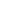 Sulama Suyu Kalitesinin belirlenmesinde, Tarım ve Orman Bakanlığı, Tarımsal Amaçlı Toprak, Bitki ve Sulama Suyu Analiz Laboratuvarlarının Kuruluş, Yetki ve Denetim Genelgesi'nde belirtilen parametreler ile BOI5 (Biyokimyasal Oksijen İhtiyacı), KOI (Kimyasal Oksijen İhtiyacı) ve Fekal Koliform parametrelerinin analizi yapılacaktır.Müdürlüğümüz ve DSİ 2. Bölge Müdürlüğünce gerçekleştirilen arazi çalışmasında, Küçük Menderes Nehri son 20-25 km içerisinde 5 adet izleme noktası belirlemiştir.Selçuk Belevi Mah. Fetrek Çayı birleşimi öncesi Rahmanlar Kolu,Selçuk Belevi Mah. Fetrek Çayı birleşimi sonrası Kozpınar DSİ Akım Gözlem İstasyonu yeri, Selçuk İsabey Mah. K. Menderes Nehri DSİ Gözetimsel İzleme Noktası yeri, Selçuk İsabey Mah. K. Menderes Nehri Zeytinköy Kocaköprü,K. Menderes Nehri Selçuk-Seferihisar Yolu Köprüsü.01 Haziran 2023 tarihinde belirlenen 5 adet izleme noktasının tamamından ilk numuneler alınmış olup, analiz edilmek üzere Menemen UTAEM Laboratuvarı’na ve DSİ 2. Bölge Müdürlüğü’ne aynı gün teslim edilmiştir ve analiz sonuçları elde edilmiştir. Analiz sonuçları UTAEM tarafından 20 Mart 2010 tarihli ve 27527 sayılı Resmi Gazete ’de yayımlanan Atıksu Arıtma Tesisleri Teknik Usuller Tebliği’ne göre değerlendirilmiştir. Yapılan değerlendirme sonucuna göre; 5 No’lu Küçük Menderes Nehri Selçuk-Seferihisar Yolu Köprüsü (KMKAİN001) izleme noktasının sulamada kullanılması uygun görülmüştür. Geriye kalan 4 adet izleme noktasının sulamada kullanılması uygun görülmemiştir. Sulama sezon bitimi dönemi için, belirlenen izleme noktalarından 1 No’lu Küçük Menderes Nehri Rahmanlar Kolu (Fetrek Çayı Birleşimi Öncesi) kuruduğu için numune alınamamıştır. 01 Kasım 2023 tarihinde 4 adet izleme noktasından numuneler alınmış olup, analiz edilmek üzere Menemen UTAEM Laboratuvarı’na aynı gün teslim edilmiştir ve analiz sonuçları elde edilmiştir. Analiz sonuçları UTAEM tarafından 20 Mart 2010 tarihli ve 27527 sayılı Resmi Gazete’ de yayımlanan Atıksu Arıtma Tesisleri Teknik Usuller Tebliği’ne göre değerlendirilmiştir. Yapılan değerlendirme sonucuna göre; numune alınan 4 adet izleme noktasının sulamada kullanılması uygun görülmemiştir.Küçük Menderes Nehir Havzası Kirliliği ve Kirliliğin Bertarafı Çalışmaları:Valimiz Sayın Yavuz Selim KÖŞGER başkanlığında gerçekleştirilen toplantılar neticesinde, Kurumumuza verilen talimatlar doğrultusunda gerekli çalışmalar yürütülmektedir.4.1.6.2. Sulama veri tabanı projesi ve modern basınçlı sulama kredileri proje onayları2023 yılı itibariyle 25 Mart 2020 tarih ve 31079 sayılı Resmi Gazete ‘de yayımlanan ''T.C. Ziraat Bankası A.Ş. ve Tarım Kredi Kooperatiflerince Tarımsal Üretime Dair Düşük Faizli Yatırım ve İşletme Kredisi Kullandırılmasına İlişkin Uygulama Esasları Tebliği; Tebliğ No: 2020/4 ve 2020/4 Tebliği’nde değişiklik yapılmasına dair tebliğ 2021/2 ile 2022/26 ve 6 Nisan 2022 tarih ve 31801 sayılı Resmi Gazete ’de yayımlanan ‘‘Cumhurbaşkanı Kararı ( Karar No: 5362)’’ na uygun olarak 16 adet Damla Sulama Projesi incelenerek 15 adet proje krediye uygun bulunmuştur. İzmir Valiliği’nin 22.07.2022 tarih ve E-62689540-000-92428 sayılı yazısı ile 15 Haziran 2022 tarihinde gerçekleştirilen "Küçük Menderes Nehir Havzası Kirliliği ve Kirliliğin Bertarafı" konulu toplantı neticesinde Valimiz Sayın Yavuz Selim KÖŞGER tarafından talimatlandırılan kararlar doğrultusunda İzmir Tarım ve Orman İl Müdürlüğünce, havzadaki tarımsal sulama amaçlı su tüketimi envanterinin çıkarılmasına yönelik çalışmalar yapılması talep edilmiştir. Yapılan çalışmada İzmir Büyükşehir Belediyesi gölet ve kapalı alan sulama verileri DSİ kuyu verileri İlçe Tarım ve Orman Müdürlüklerinden ÇKS, CBS sistemlerinden ve Sulama Birlikleri Baraj verilerinden yararlanılmıştır. Elde edilen sonuçlar aşağıdaki tablodadır.4.1.7. Toprak Bitki ve Su Analiz Laboratuvarları Yetkilendirme Ve Denetim İşleriTarım ve Orman Bakanlığı Tarım Reformu Genel Müdürlüğü’nün 2023/8 nolu Tarımsal Amaçlı Toprak Bitki ve Sulama Suyu Analiz Laboratuvarlarının Kuruluş, Yetki ve Denetim Genelgesi kapsamında yapılan hizmetler şunlardır;İlimizde 2 adet resmi, 8 adet özel ve tüzel olmak üzere 10 adet Toprak-Bitki ve Sulama Suyu Analiz laboratuvarı bulunmaktadır. Resmi laboratuvarlar Bakanlıkça denetlenmektedir. Valilik Oluru ile oluşturulan Komisyon tarafından 8 özel ve tüzel laboratuvarlarda yılda 2 defa Genel Denetim yapılmakta olup yerinde verilen eğitimlerle eksiklikler ve sorunlar giderilmektedir.Ödemiş Meslek Yüksekokulu Toprak Analiz Laboratuvarı İl Müdürlüğümüzce oluşturulan Yetkilendirme Komisyonu tarafından yeterlilik şartlarını sağladığı tespit edilerek 01/06/2023 tarih ve E-67970180-555.02-10034597 sayılı Valilik Oluru ile yetkilendirilmiştir..İlimizde faaliyet gösteren yetkili Toprak-Bitki Sulama Suyu Analiz Laboratuvarları;UTAEM LaboratuvarıZeytincilik Araştırma Enstitüsü Müdürlüğü LaboratuvarıKiraz Ziraat Odası Başkanlığı LaboratuvarıTariş Ar-Ge Müdürlüğü LaboratuvarıGÜBRETAŞ LaboratuvarıDeppo Lojistik LaboratuvarıE.Ü Bergama Meslek Yüksek Okulu EGETAL Tarımsal Analiz Laboratuvarıİzmir Büyükşehir Belediyesi Toprak-Bitki Analiz LaboratuvarıSM Su Analiz LaboratuvarıÖdemiş Meslek Yüksekokulu Toprak Analiz Laboratuvarı2023 yılı içinde söz konusu laboratuvarların denetimleri iki kez yapılmıştır.4.1.8. Tarım Arazilerin Sulanmasına Yönelik Tarımsal Elektrik Aboneliği İşlemleriİzmir Valilik Makamının 09.07.2015 tarih ve 34182 sayılı oluru çerçevesinde; çalışmalar yürütülmektedir. Metropol ilçelerde; İlçe Müdürlüklerimiz oluşturulduktan sonra görev İlçelere devredilmiştir. Münferit açmazlar ve dilekçeler değerlendirilip, gerekli işlemler yapılmıştır.4.1.9. Tarıma Dayalı İhtisas Organize Sanayi Bölgeleri Kurulması ÇalışmalarıTarım ve Orman Bakanlığımızın desteği ile İzmir’deki Oda, Borsa ve Birlikler olarak “Tarıma Dayalı İhtisas Organize Sanayi Bölgeleri” kurulması kararlaştırılmıştır. İzmir’de Tarıma Dayalı İhtisas OSB kurma projesi 03.08.2018 tarihinde açıklanan Cumhurbaşkanlığımızın 100 günlük eylem planına girmiştir. Projenin kurucu ortakları arasında yer alan meslek örgütleri; İzmir Ticaret Odası, Ege Bölgesi Sanayi Odası, İzmir Ticaret Borsası, Ege İhracatçı Birlikleri, Bergama Ticaret Odası’dır.07.11.2019 tarihli Bakanlık oluru ile Dikili Tarıma Dayalı İhtisas Sera Organize Sanayi Bölgesi (TDİOSB) 21 numaralı sicil ile tüzel kişilik kazanarak kurulmuştur. Ayrıca İzmir Ticaret Odası, Ege Bölgesi Sanayi Odası, İzmir Ticaret Borsası ve Ege İhracatçı Birlikleri ortaklığında yapılan protokolle Tarıma Dayalı İhtisas Organize Sanayi Bölgeleri Yönetmeliği çerçevesinde İzmir İlinde Kınık Tarıma Dayalı İhtisas Sera (Sera, Tohum, Fide, Aromatik Bit.) Organize Sanayi Bölgesi ve Bayındır Tarıma Dayalı İhtisas (Çiçekçilik) Sera Organize Sanayi Bölgesi kurulmuştur.Bergama Tarıma Dayalı Süt(Süt Sığırcılığı) Organize Sanayi Bölgesi kurma çalışmaları devam etmektedir.4.2. ÇAYIR, MERA VE YEM BİTKİLERİ ŞUBE MÜDÜRLÜĞÜ
Çayır, Mera ve Yem Bitkilerinin Görevleri Şunlardır:Çayır, mera, yaylak ve kışlaklar ile umuma ait otlak ve çayırların tespit, tahdit ve tahsisi ile ilgili programlar hazırlamak, hazırlatmak ve uygulanmalarını sağlamak, Devletin hüküm ve tasarrufu altında veya mülkiyetinde bulunan çayır ve meraların geliştirilmesi amacıyla imar, ıslah ve ihya tedbirlerini almak, mevzuata uygun kullanımını temin etmek için gerekli program ve projeleri hazırlamak, hazırlatmak ve uygulanmasını sağlamak,Ekolojisi uygun olan bölgelerde ve marjinal alanlarda yapay mera kurulması için projeler hazırlamak, hazırlatmak, uygulamak ve uygulanmasını sağlamak,Uygulanan ve uygulanacak olan projelerin personel, bütçe ve kredi ihtiyaçlarını tespit etmek, karşılanması için programlar hazırlamak, ilgili birimlerle koordinasyonu sağlamak, 25/2/1998 tarihli ve 4342 sayılı Mera Kanunu ile verilen diğer görevleri yapmak, 4562 sayılı Kanun hükümlerine göre kurulacak tarıma dayalı ihtisas organize sanayi bölgelerine ilişkin Tarım Reformu Genel Müdürlüğü koordinasyonunda sürdürülecek çalışmalara katkı sağlamak, İl genelinde, çayır ve mera ve yem bitkileri ile ilgili kurulan bilgi sistemlerine veri sağlamak, Ülke hayvancılığının ihtiyacı olan kaliteli kaba yem ihtiyacının giderilmesi için gerekli çalışmaları yapmak, bununla ilgili yurtiçi ve yurtdışı projeler hazırlamak ve hazırlatmak, uygulamasını sağlamak, silaj yapımının yaygınlaştırılması için gerekli tedbirleri almak,Kaba yem açığının kapatılabilmesi amacı ile verilen yem bitkileri desteklemelerine ilişkin teklifler geliştirmek takip etmek ve destekleme faaliyetlerini yürütmek,Ekolojisi uygun olan bölgelerde ve marjinal alanlarda çok yıllık yem bitkileri üretiminin artırılması ve yapay çayır mera tesislerinin kurulması için projeler hazırlamak, hazırlatmak, uygulamak ve uygulanmasını sağlamak, bununla ilgili teşvik tedbirlerini almak ve uygulatmak,Sulu ve kuru tarım alanlarında yem bitkileri ve ot ve üretimini geliştirmek için gerekli projeleri hazırlamak, hazırlatmak ve uygulanmasını sağlamak,  Bakanlığın belirlediği esaslar doğrultusunda ildeki yem bitkileri ürünlerinde üretimi, verimliliği ve çeşitliliği artıcı çalışmalar yapmak,Bakanlığın politika, stratejik plan ve programlarına dayalı il için üretimi uygun ve çiftçilere kazanç sağlayıcı, yem bitkileri üretim desenlerini belirlemek, Yem bitkileri üretiminde ürün kaybını en aza indirecek önleyici işlemlerde bulunmak, İl genelinde yem bitkisi ekiliş alanları, kaba yem üretim miktarı, silaj üretim miktarı, yem bitkileri ekiliş maliyetleri gibi konularda istatistiki bilgileri derlemek,   İl genelinde ekilişi ve satışı yapılan yem bitkilerinin satış fiyatlarının takibini yapmak, Diğer mevzuat ve il müdürü tarafından verilecek benzeri görevler yapmak.4.2.1. İlin İlçeler İtibariyle Mera Varlığı4.2.2. Yıllar İtibariyle Meralarda Tahsis Amacı Değişiklikleri4342 Sayılı Mera Kanunu hükümleri doğrultusunda mera yaylak ve kışlak alanları ile umuma ait çayır, otlak ve kamu orta mallarının tahsis amacı; İl Mera Komisyonu’nun ve defterdarlığın uygun görüşü üzerine talep edilen alanın tamamının veya bir kısmının tahsis amacı Valilikçe değiştirilebilir.4.2.3. Islah Amaçlı Mera Kiralamalarıİlimizde 2018 yılında gerçekleşen 1 adet ıslah amaçlı mera kiralama işlemi gerçekleşmiştir.4.2.4. Mera Islah Çalışmalarıyla İlgili Yapılan İşlemler4.2.5. Mera Yönetim Birlikleri4342 Sayılı Mera Kanunu’nun 19. maddesi doğrultusunda mera yaylak ve kışlakların sınır ve işaretlerinin korunmasından tahsis amacına göre en iyi şekilde kullanılmalarının sağlanması için ilgili köy ve beldelerde “Mera Yönetim Birlikleri” kurulmaktadır. Bu doğrultuda ilimizde Mera Islahı ve Amenajmanı Projesi uygulanan Bergama İlçesi’nde 7, Kınık İlçesi’nde 2 ve Tire İlçesinde 1 yerleşim biriminde olmak üzere toplam 10 adet mera yönetim birliği kurulmuştur.4.2.6. Yem Bitkileri Desteklemesi26.11.2023 tarih ve 32381 sayılı Resmi Gazetede yayımlanan 2023/46 numaralı ‘’Bitkisel Üretime Destekleme Ödemesi Yapılmasına Dair Tebliğ hükümleri doğrultusunda yürütülen 2023 yılı Yem Bitkileri Desteği kapsamında, 10.385 çiftçiye, 607.947,43 dekar alana esas olmak üzere 51.519.712,32TL destek ödemesi yapılacaktır. 4.3. BİTKİSEL ÜRETİM VE BİTKİ SAĞLIĞI ŞUBE MÜDÜRLÜĞÜBitkisel Üretim ve Bitki Sağlığı Şube Müdürlüğünün Görevleri Şunlardır:İlin bitkisel üretim potansiyeline uygun geliştirme projeleri hazırlamak ve/veya hazırlatmak,Bakanlığın politika, stratejik plan ve programlarına dayalı il için üretimi uygun ve çiftçilere kazanç sağlayıcı, bitkisel üretim desenlerini belirlemek, İldeki bitkisel üretimi, Bakanlığın belirlediği esaslar dahilinde ve tarım ve sanayi entegrasyonunu sağlayacak şekilde yönlendirmek, Bakanlığın belirlediği esaslar doğrultusunda ildeki bitkisel ürünlerde üretimi, verimliliği ve çeşitliliği artıcı çalışmalar yapmak, Ürün kaybını ve ekolojik sisteme zarar verici faaliyetleri önleyici işlemleri mevzuatı çerçevesinde yürütmek, Bakanlığın insan sağlığını ve ekolojik dengeyi gözeterek belirlediği ve esaslarını ortaya koyduğu yeni üretim şekillerinin ilde uygulanması yönünde çalışmalarda bulunmak, Alternatif üretim tekniklerine yönelik üretici, üretici örgütleri, müteşebbis ve tüketicilere eğitim ve yayım hizmetlerinde bulunmak, denetim faaliyetlerini yürütmek alternatif tarımsal üretim tekniklerine yönelik Bakanlıkça verilecek görevleri yapmak, İlin içerisinde olduğu tarım havzası mevzuatı ve gerekliliği çerçevesinde faaliyet göstermek, İlde sertifikalı tohum ve fide-fidan üretimi ve kullanılmasını sağlayıcı faaliyette bulunmak, Tohumluk üretimlerinin beyanname kabulü, tarla kontrollerini yapmak ve numune alarak ilgili kuruluşlara göndermek, Tohumluk piyasasında yetkilendirme ile ilgili faaliyetleri yürütmek,Tohumluk üretici, işleyici, yetiştirici ve bayilerinin izin, kayıt ve kontrolünü yapmak, Tohumluk, süs bitkileri, doğal çiçek soğanları ve kesme çiçek vb. üretim materyalinin ilgili ithalat ve ihracat işlemlerini yürütmek. Mera tespit, tahdit, ıslah ve tahsis ile mera dışına çıkarılma ve bu gibi yerler ile ilin içerisinde bulunduğu tarım havzasına dair faaliyetlerde mevzuatı doğrultusunda işlemler yürütmek.İl dahilinde faaliyette bulunan her türlü gübre ve toprak düzenleyicilerinin üretim yerleri, gübre bayileri ile bu bayilerin depolarını ve buralardaki piyasaya arz edilmiş ürünleri belirlenmiş esaslara göre uygunluğunu denetlemek, Bakanlığın il müdürlüklerine yetki devri yaptığı gübreler için ithalat uygunluk belgelerini düzenlemek, İlde ilk defa faaliyete geçen gübre fabrikaları ile gübre üretim yerleri için lisans başvurularında, bu fabrika ve üretim yerlerinin mevzuata uygunluğunu denetlemek, uygunluk raporunu Bakanlığa göndermek, Üreticilerce toprak analiz sonuçlarına dayalı gübre kullanımını sağlamak için eğitim çalışmaları yapmak, İlde bulunan toprak-bitki analiz laboratuvarların yetkilendirilmesi ve faaliyetleri ile ilgili olarak Bakanlıkça istenen hususları yerine getirmek, İl dahilinde çözümlenemeyen hastalık, teşhis ve tedavi problemlerini ilgili araştırma merkezlerine ve Bakanlığa intikal ettirmek, araştırma ve teşhis sonuçlarına göre gerekli tedbirleri almak,  İl dahilinde bitkilere zarar veren hastalık, zararlı ve yabancı otları tespit etmek ve mücadele programlarını hazırlayarak onaylanmış programların uygulanmasını sağlamak. Bakanlıkça belirlenmiş esaslarla ildeki bitki sağlığını korumak, bitki hastalık ve zararlıları ile erken uyarı tahmin vb. yöntemlerle ve entegre/ biyolojik mücadele gibi en az kimyasal kullanımını sağlayıcı modern metot ve usullerle mücadele etmek, bu işlerle ilgili gerekli eğitim ve altyapının hazırlanmasını sağlamak, Tarımsal işletmelerde kullanılan kimyasalların kaydına ilişkin kayıtları kontrol etmek, izlemek ve denetlemek, Bitki pasaport sistemi ile bitki ve bitkisel ürün hareketlerini ilde kontrol etmek, İl dahilindeki bitki sağlığı ile ilgili iç ve dış karantina hizmetlerini yürütmek, Zirai ilaç satışı, zirai mücadele alet ve makineleri imalat, toptancılığı ve bayiliği gibi hususlarda gerekli kontrol işlemi yapılarak faaliyetlerine Bakanlıkça belirlenmiş esaslar çerçevesinde kaydını yapmak, izin vermek, denetimlerini gerçekleştirmek. Konusunda faaliyet gösteren laboratuvarları belgelendirmek, yetkili oldukları hususlarda denetlemek. Görev alanı ile ilgili tarımsal bilgileri ve yeni teknolojileri çiftçilere ulaştırmak, tüketicileri bilgilendirmek, çiftçi çocukları, kadınlar ve gençler için eğitim programlarını ve projeleri uygulamak, Örnek çiftçi yetiştirmek gayesi ile çiftçi çocukları, kadınlar ve gençleri için eğitim programları ve projeleri uygulamak, Kayıt sistemleri veri girişleri ve kayıt sistemlerine dayalı destekleme uygulamalarını yapmak. Diğer mevzuat ve il müdürü tarafından verilecek benzeri görevler yapmak.4.3.1. İlaç- Alet Makine Çalışmalarıİlimizde Reçete Yazma Yetki Belgesine Sahip Kişi Sayısı 987 olup, Bitki Koruma Ürünleri Uygulama Yetki Belgesi Alan Kişi Sayısı 17.030 dur.4.3.1.2. Bitki Koruma Ürünleri Bayileri4.3.1.2. Zirai Mücadele Alet Makina Bayi Denetimleriİthalatı yapılan bitki koruma ürünlerinden 306 numune alınmıştır. 4.3.2. Sebze Yetiştiriciliği Çalışmaları	İlimiz sınırları içinde yetiştirilen sebze hastalık, zararlı ve yabancı ot konularında ve sebze yetiştiriciliğinde birebir çiftçi görüşmeleri, üretici ve gerektiğinde teknik personel eğitimleri yapılmakta, tarla ve sera kontrolleri yapılarak teşhis ve tavsiyelerde bulunulmaktadır.Ülkemizde domateste büyük ekonomik zarara neden olan Domates Güvesi (Tuta absoluta),   Bitki Sağlığı Uygulama Programında Eylem Planı kapsamında haftalık kontroller yapılarak tüm üreticilerin bilgilendirilmesi ve biyoteknik-biyolojik mücadele yöntemlerinin öğrenilmesi, kullanılması hususunda takip ve eğitim çalışmaları yapılmaktadır. Monitör amaçlı tuzak ve feromon ilçelere dağıtılmıştır. Tuzaklar haftalık olarak kontrol edilmekte ve sayım sonuçları haftalık olarak Bakanlığa gönderilmektedir.  Rusya Federasyonu’na sebze ihracatı talebi doğrultusunda Form-1 işlemleri yapılmaktadır. Her türlü üretici şikâyetleri ve başvuruları değerlendirilmekte olup yerinde incelemeler yapılarak teknik destekler sağlanmaktadır. 4.3.2.1. Açıkta Ve Örtüaltı Sebze Entegre Ve Kontrollü Ürün Yönetimi  (EKÜY) Projesi	Bakanlığımız 2010 yılında Entegre ve Kontrollü Ürün Yönetimi Projesi (EKÜY)’ni başlatmıştır. EKÜY (Entegre ve Kontrollü Ürün Yönetimi) projesinin hedefi; üretilen taze sebze ve meyveye zarar veren hastalık zararlı ve yabancı otlara karşı kullanılan Bitki Koruma Ürünlerinin ‘’Zirai Mücadele Teknik Talimatları’’ ve Entegre Mücadele prensipleri doğrultusunda kullanılmasını sağlamak,  iç ve dış pazara Türk Gıda Kodeksinde belirlenmiş limitlerin altında veya alıcı ülkenin standartlarına uygun ürünlerin arzını sağlayarak tüm üreticilere örnek olmaktır.	4.3.2.2. Yaş Sebzede Hasat Öncesi Kalıntı Önleme Amaçlı Resmi Denetim Çalışmaları	Bitkisel üretimde bitki koruma ürünlerinin etiket bilgilerine göre kullanımının denetlenmesi ile insan sağlığına yönelik oluşabilecek risklerin önlenmesi, doğal dengenin korunması ve bitkisel üretimin sürekliliğinin sağlanması amacıyla yıl boyunca denetimler yapılmıştır. 2023 yılı Hasat Öncesi Pestisit Denetim Programı Uygulama Talimatı (21.01.2023) doğrultusunda il ve İlçe Müdürlükleri tarafından numuneler alınmıştır. Gıda Kontrol Laboratuvarından gelen analiz sonuçları talimat ve Türk Gıda Kodeksi Pestisitlerim Maksimum Kalıntı Limitleri Yönetmeliği kapsamında değerlendirilerek olumsuz numuneler için 5996 sayılı “Veteriner Hizmetleri, Bitki Sağlığı, Gıda ve Yem Kanunu’nun 39. Madde ‘j’ bendine göre İdari Para Cezası uygulanmaktadır.	Yaprağı yenen sebzelerde kalıntıyı önleme çalışmaları kapsamında marul (Bayındır-Menderes-Menemen-Tire-Ödemiş-Torbalı) ve ıspanakta (Menemen, Foça ve Torbalı )2022-2024 yılları arasında üç yıllık eylem planı uygulanmaya başlanmıştır. Eylem planı kapsamında 01.01.2023-31.12.2023 tarihleri arasında eğitim, denetim ve bilgilendirme çalışmaları yapılmıştır. Bu eylem planının amacı; yaprağı yenen sebzelerde zarara neden olan hastalık, zararlı ve yabancı otların neden olduğu verim ve kalite kaybı nedeniyle entegre mücadele prensipleriyle çalışmalar yürütmek, böylece tarımsal üretimde kullanılan yoğun kimyasal kullanımı azaltarak, insan ve çevre sağlığına zarar vermeyen, doğal dengeyi bozmayan, sürdürülebilir teknolojilerin kullanıldığı tarımsal üretim yapılmasını sağlamaktır. 4.3.2.3. Entegre Mücadele Çalışmaları	Entegre Mücadele çalışmalarının amacı, kültür bitkilerine zararlı türlerin, uygun olan bütün mücadele tekniklerini uyumlu bir şekilde kullanarak popülasyonlarını ekonomik zarar seviyesinin altında tutmaktır.İlimizde 2023 yılında Entegre Mücadele çalışmaları 4 üründe (domates, hıyar, ıspanak, marul) 8 İlçede 105 üretici ile 1.107,51 da alanda yürütülmektedir. 	      *Örtü altında uygulanmaktadır.Üretim alanları, İl ve İlçe Müdürlüğü teknik elemanlarınca kontrol edilmektedir. Tuta absoluta (Domates güvesi) ve Phytophthora infestans (Domates Mildiyösü)’a karşı üreticilere mücadele etmeleri konusunda duyurular yapılmış olup ekonomik zarar eşiğini aşan zararlılara mücadele önerilmiştir.Bu çalışmalarla insan sağlığı, çevre ve doğal denge korunmaya çalışılmış, başarılı sonuçlar elde edilmiştir. Entegre mücadele çalışmaları gelecek yıllarda da sürdürülecektir.4.3.2.4. Domates Güvesi Eylem Planı	Domates Güvesi Bakanlığımızın bitki sağlığı yıllık mücadele programında yer almakta olup teknik talimatlar çerçevesinde mücadelesi ve bilgilendirme çalışmaları yürütülmektedir. Teknik ekipler oluşturularak, zararlı yıl boyu takip edilerek çıkış zamanı, popülasyon yoğunluğu ve ekonomik zarar eşiği seviyesi ile mücadelesi yapılması gereken yerler ve mücadele tarihleri belirlenerek üreticilere duyuruldu. İlimizde toplam 15 ekip oluşturularak haftalık tuzak sayımları, birebir bilgilendirme çalışmaları yapılmıştır. Açıkta ve Örtüaltı alanlarda yetiştirilen domateslerde Domates Güvesi ile mücadelede kullanılan biyolojik ve biyoteknik mücadele ürünleri tarımsal desteklemeler kapsamında olduğundan uygulamanın yaygınlaştırılması için üretici bilgilendirme çalışmaları yapıldı. 4.3.2.5.Biyolojik ve Biyoteknik Mücadele Çalışmaları	Biyolojik mücadele; gerek çevrede mevcut ve etkili doğal etmenlerin, gerekse laboratuvar ortamında üretilen faydalıların zararlılar üzerinde etkinliklerinin artırılması ile zararlı organizmaların kontrol altına alınmasıdır. İlimizde sebze üretimi yapılan seralarda domateste Tuta absoluta (Domates Güvesi) ile mücadelede Nesidiocoris tenuis adlı doğal düşmanı ve hıyarda Beyaz Sinek-Thrips spp.  için Amblyseius swirskii (Swirski-Mite) adlı doğal düşman kullanılmıştır.Biyoteknik Mücadele; hedeflenen zararlı türlerin biyolojik, fizyolojik ve davranış özellikleri üzerinde etkili olan bazı yapay veya doğal maddeler kullanarak, zararlıların normal özelliklerini bozmak suretiyle uygulanan yöntemlerle yapılan mücadeledir. Domateslerde Domates Güvesi ve hıyarda beyazsinek ve Thrips spp. ile mücadelede biyoteknik mücadele uygulanmıştır. Açıkta ve Örtüaltı alanlarda yetiştirilen domateslerde Domates Güvesi ile mücadelede kullanılan biyolojik ve biyoteknik mücadele ürünleri tarımsal desteklemeler kapsamında olduğundan uygulamanın yaygınlaştırılması için üretici bilgilendirme çalışmaları yapılmıştır. 4.3.2.6. Proje Çalışmaları	2023 yılında, bulunduğu ekosisteme ve bölgeye daha uyumlu ve ürün kayıplarını en aza indirecek şekilde geleceğin iklim değişikliğine uyum sağlayabilen, ülkemiz koşullarına adapte olmuş ve Ege Tarımsal Araştırmalar Enstitüsü bünyesinde üretimi gerçekleştirilen 1.256.016 adet fide (domates, biber, patlıcan, kavun, marul) ve 87,820 kg (seksen yedi kilo sekiz yüz yirmi gram) bamya tohumu %75 Tarım ve Orman Bakanlığı, %25 çiftçi desteğiyle  "Yerli ve Milli Çeşitlerin Yaygınlaştırılması" projesi kapsamında üreticilerimizle buluşturulmuştur. 	25.05.2023 tarihinde İzmir Valiliği tarafından temin edilen 392.543 adet sebze fidesi(domates, biber, patlıcan, karpuz) kentte taraçalarda, evlerinin balkonlarında, çatı katlarında vb. alanlarda ve kırsalda da bahçe ve küçük aile işletmesi boyutundaki topraklarında sebze yetiştiriciliği yapmak isteyen kadınlarımıza ücretsiz olarak fide dağıtılmıştır.  	İzmir İli Plastik Sera Örtülerinin Yenilenmesi Projesi Kapsamında %50 Tarım ve Orman Bakanlığı, %25 üretici ve %25 İzmir Valiliği desteği ile sera plastik örtüsü dağıtımı gerçekleştirilmiştir. 4.3.3. Meyve Yetiştiriciliği Ve Sağlığı Çalışmaları4.3.3.1. Sürveyleri Yürütülen Zararlı Organizmalar	Asmada Flavescence Doree Phytoplazma ve Bois Noir, Turunçgilde Narenciye yeşillendirme ve Turunçgil sarı damar açılması virüsü, Zeytin ve Bağda xylella yaprak yanıklığı, Narda bakteriyel yanıklık, Cevizde ceviz güvesi, Kestane ağaçlarında Gal Arısı zararlısıdır.Bakanlığımız Gıda ve Kontrol Genel Müdürlüğü tarafından hazırlanan “2023 yılı Bitki Sağlığı Uygulama Programı’nda yer alan zararlı organizmaların surveyi yapılmakta ve KASK sistemine girişi yapılmaktadır.	Kestane gal arısı Ödemiş ve Beydağ ilçelerinde tespiti yapılmış olup, mevzuata uygun sınırlandırma çalışmalarına başlanmıştır. Ayrıca Orman İşletme Müdürlüğü tarafından bulaşık alanlarda larva parazitoiti salımı yapılmış, parazitoitin üretiminin artırılması hedeflenerek mücadele yapılması öngörülmüştür.4.3.3.2. Yapılan Diğer Çalışmalar	Proje kapsamı dışında kalan meyve, bağ ve subtropik bitki yetiştirilen alanlardaki hastalık ve zararlıları ile mücadelede üreticilere entegre mücadele prensiplerine göre mücadele etmeleri konusunda arazide eğitimler yapılmakta tavsiyelerde bulunulmaktadır. 2023 yılında da şu ana kadar bitki fenolojisi ve böcek morfolojisi açısından uygun olan zamanlarda bölgemiz üreticilerine uyarıcı bildirimlerde (Sms ve resmi yazı) bulunulmuştur.4.3.3.3. Entegre MücadeleEntegre mücadele çalışmalarının amacı, kültür bitkilerine zararlı türlerin, uygun olan bütün mücadele tekniklerini uyumlu bir şekilde kullanarak popülasyonlarını ekonomik zarar seviyesinin altında tutmaktır.4.3.3.3.1. Zeytinde Entegre Mücadele 	Entegre mücadele çalışmalarının amacı, kültür bitkilerine zararlı türlerin, uygun olan bütün mücadele tekniklerini uyumlu bir şekilde kullanarak popülasyonlarını ekonomik zarar seviyesinin altında tutmaktır.	İlimizde 2023 yılında Zeytin Entegre Mücadele çalışmaları 213 üretici ile 11.505,82 da alanda yürütülmektedir. Zeytin bahçeleri, İl/ İlçe Müdürlükleri teknik elemanlarınca kontrol edilmiştir. Halkalı leke ve zeytin güvesine karşı üreticilere mücadele etmeleri konusunda duyurular yapılmıştır. Ekonomik zarar eşiğini aşan zararlılarla mücadele önerilmiştir.	Bu çalışmalarla insan sağlığı, çevre ve doğal denge korunmaya çalışılmıştır.4.3.3.3.2. Kiraz Entegre Mücadele 	Entegre mücadele çalışmalarının amacı, kültür bitkilerine zararlı türlerin, uygun olan bütün mücadele tekniklerini uyumlu bir şekilde kullanarak popülasyonlarını ekonomik zarar seviyesinin altında tutmaktır.	İlimizde 2023 yılında Kirazda Entegre Mücadele çalışmaları 3 İlçede (Kemalpaşa, Ödemiş ve Bayındır) 120 üretici ile 716,10 da alanda yürütülmektedir.	Kiraz bahçeleri İl–İlçe Müdürlükleri teknik elemanlarınca kontrol edilmiştir. Kiraz Sineğine karşı üreticilere mücadele etmeleri konusunda duyurular yapılmıştır. Ekonomik zarar eşiğini aşan zararlılarla mücadele önerilmiştir.	Arazi çalışmaları sırasında üreticilere, Entegre mücadele, doğal denge, faydalı böcekler, zararlı türler (hastalık, zararlı ve yabancı otlar), pestisit kalıntısı konuları anlatılmaktadır.Bu çalışmalarla insan sağlığı, çevre ve doğal denge korunmaya çalışılmış, başarılı sonuçlar elde edilmiştir. Entegre mücadele çalışmaları gelecek yıllarda da sürdürülecektir.4.3.3.4. Akdeniz Meyve Sineği İzleme Projesi	Bakanlığımız tarafında 2016 yılında 42 İlde başlatılan Akdeniz Meyve Sineği (Ceratitis capitata wied. Diptera Tephritidae) izleme projesi İlimizde 83 İstasyonda devam etmektedir. Tuzaklarda yakalanan sinekler haftada bir kez sayılarak kaydedilmekte, her hafta tuzak sonuçları TBS’ye girişleri yapılmaktadır. Her ay proje koordinatörü olan Adana Biyolojik Mücadele Araştırma Enstitüsü Müdürlüğüne gönderilmektedir.4.3.3.4.1. Turunçgil Kalıntı Eylem Planı 	Bitkisel üretimde bitki koruma ürünlerinin etiket bilgilerine göre kullanımının denetlenmesi ile insan sağlığına yönelik oluşabilecek risklerin önlenmesi, doğal dengenin korunması ve bitkisel üretimin sürekliliğinin sağlanması amacıyla yıl boyunca denetimler yapılmıştır. 	2023 yılı Hasat Öncesi Pestisit Denetim Programı Uygulama Talimatı (21.01.2023) doğrultusunda İl ve İlçe Müdürlükleri tarafından numuneler alınmıştır. Gıda Kontrol Laboratuvarından gelen analiz sonuçları talimat ve Türk Gıda Kodeksi Pestisitlerim Maksimum Kalıntı Limitleri Yönetmeliği kapsamında değerlendirilerek olumsuz numuneler için 5996 sayılı “Veteriner Hizmetleri, Bitki Sağlığı, Gıda ve Yem Kanunu’nun 39. Madde ‘j’ bendine göre İdari Para Cezası uygulanmaktadır.	Turunçgilde kalıntıyı önleme çalışmaları kapsamında Turunçgil (Menderes-Seferihisar-Selçuk) 2022-2024 yılları arasında üç yıllık eylem planı uygulanmaya başlanmıştır. Eylem planı kapsamında 01.01.2023-31.12.2023 tarihleri arasında eğitim, denetim ve bilgilendirme çalışmaları yapılmıştır.	Bu eylem planının amacı; yaprağı yenen sebzelerde zarara neden olan hastalık, zararlı ve yabancı otların neden olduğu verim ve kalite kaybı nedeniyle entegre mücadele prensipleriyle çalışmalar yürütmek, böylece tarımsal üretimde kullanılan yoğun kimyasal kullanımı azaltarak, insan ve çevre sağlığına zarar vermeyen, doğal dengeyi bozmayan, sürdürülebilir teknolojilerin kullanıldığı tarımsal üretim yapılmasını sağlamaktır. 	Menderes, Seferihisar ve Selçuk İlçelerinde Teknik Personelle yürütülmektedir. İlçe Müdürlüğündeki personellerce her ay üreticilere eğitimler verilmekte olup BKÜ Bayi (Uygunsuz aktifler için bilgilendirme) ziyaretleri yapılmaktadır.
4.3.3.5. Biyolojik ve Biyoteknik Mücadele ÇalışmalarıBiyoteknik Mücadele; hedeflenen zararlı türlerin biyolojik, fizyolojik ve davranış özellikleri üzerinde etkili olan bazı yapay veya doğal maddeler kullanarak, zararlıların normal özelliklerini bozmak suretiyle uygulanan yöntemlerle yapılan mücadeledir.	5.000 adet biyoteknik mücadele tuzakları Ege İhracatçı Birliği tarafından temin edilmiş olup Seferihisar (1.800 Adet), Menderes (1.800 Adet) ve Selçuk (1.400 Adet) İlçe Müdürlüğüne üreticilere dağıtılmak üzere teslim edilmiştir.	Bakanlığımız bütçesi tarafından 3000 adet biyoteknik mücadele tuzakları alınarak Seferihisar Müdürlüğü tarafından Mersinalan ve Atatürk mahallelerindeki Mandalina bahçelerinde kapama olarak mücadelede kullanılmıştır. 4.3.3.5.1. 2023 Yılı Yapılan Uyarılar – Anonslar4.3.3.6. Projeler 	4.3.3.6.1. İyi Tarım Uygulamalarında Dijital Feromon Tuzak İle Anında Görüntü Projesi2022 yılında uygulanan İyi Tarım Uygulamalarında Dijital Feromon Tuzak İle Anında Görüntü Projesi kapsamında çalışılacak zararlı ve ilçeler konusunda İyi Tarım Birimi ile koordineli olarak Ayva, Bağ, Mandarin, Şeftali, Zeytin bahçelerine kurulumu yapılarak zararlı takibi yapılmıştır. 	4.3.3.6.2. EKÜY Projesi Bakanlığımız Gıda ve Kontrol Genel Müdürlüğü tarafından 2010 yılında Entegre ve Kontrollü Ürün Yönetimi Projesini (EKÜY) başlatılmıştır. 	EKÜY (Entegre ve Kontrollü Ürün Yönetimi) projesinin hedefi, üretilen taze sebze ve meyveye zarar veren hastalık zararlı ve yabancı otlara karşı kullanılan Bitki Koruma Ürünlerinin ‘’Zirai Mücadele Teknik Talimatları’’ ve Entegre Mücadele prensipleri doğrultusunda kullanılmasını sağlamak,  iç ve dış pazara Türk Gıda Kodeksinde belirlenmiş limitlerin altında veya alıcı ülkenin standartlarına uygun ürünlerin arzını sağlanarak tüm üreticilere örnek olmaktır.  	2023 yılında Kiraz, Şeftali, Bağ, Mandarin, Çilek,  Ayva ve İncir de 411 üretici ile 7.230,41 da alanda EKÜY projesi uygulanmaktadır.4.3.3.7. Eğitim Çalışmaları4.3.3.7. Yaş Meyvede Hasat Öncesi Kalıntı Önleme Amaçlı Resmi Denetim Çalışmaları4.3.4. İyi Tarım Uygulamaları Çalışmaları4.3.4.1. Üretici ve Üretim Miktarları4.3.4.2. Denetçi Sayısı4.3.4.3. Denetimler65 adet üreticinin yerinde arazi ve dosya denetimi, 290 adet piyasa denetimi gerçekleştirilmiştir.4.3.4.4. Eğitim Faaliyetiİl genelinde 2023 yılında düzenlenen 250 İyi Tarım Uygulamaları eğitimi ile 3.157 kişiye eğitim verilmiştir.4.3.4.5. Destekleme2022 yılı üretimine 2023 yılı içerisinde 285 Üreticiye 33.185,961 da. Alan için 1.032.523,60_TL destekleme ödemesi yapılmıştır. 2023 yılı destek başvuruları devam etmektedir.4.3.4.6. Projeler2023 yılında;Mandarin ürününde Menderes, Seferihisar ve Selçuk ilçelerinde 100 üretici ile “Üretimden İhracata İyi Tarım Uygulamaları Projesi”,Foça İlçesinde ıspanak ürününde 3 üretici ile “Temiz Ispanak Üretiyorum, Güvenle Tüketiyorum Projesi” ,Ödemiş ilçesinde erik ürününde 15 üretici ile ‘’Ödemiş’e Bir İyilik Yap Projesi’’ , Tire ilçesinde domates ürününde 8 üretici ile ‘’Domatesimizin İyisini Üretiyoruz Geleceğimize İyi Bakıyoruz Projesi’’ gerçekleştirilmiştir.2024 yılında ise;Menderes, Seferihisar ve Selçuk ilçelerinde mandarin ürününde 100 üretici ile “Üretimden İhracata İyi Tarım Uygulamaları Projesi”,Foça İlçesinde 10 üretici ile “Foça Temiz Ispanak Üretmeye Devam Ediyor Projesi” ,Menemen ve Foça İlçelerinde 20 üretici ile “Gediz Havzasında Çevre Dostu Domates Yetiştiriciliği Projesi”Torbalı İlçesinde 12 üretici ile “Uygulamaların İyisi, Pamuğun Kalitelisi”Narlıdere İlçesinde “Siz Hala İTU Logolu Ürün Kullanmıyor musunuz? Projesi” gerçekleştirilmesi planlanmaktadır.4.3.5. Organik Tarım Uygulamaları Çalışmaları4.3.5.1. Üretici ve Üretim Miktarları4.3.5.2.Denetçi Sayısı4.3.5.3. Denetimler	330 bitkisel üretim müteşebbisi, 770 satış yeri, 78 işletme, 3 hayvansal üretim yeri olmak üzere toplam 1.181 denetim yapılmıştır.4.3.5.4. Eğitimler ve Toplantılar129 toplantı düzenlenerek 2814 üretici, tüketici ve öğrenciye eğitim verilmiştir.Bakanlığımızca Ankara İlinde 29 Kasım-1 Aralık 2023 tarihlerinde düzenlenen “Organik Tarım Proje Değerlendirme Toplantısı’na katılım sağlanmıştır.4.3.5.5. Projeler	1997 yılından bu yana Bakanlığımızca finanse edilen “Organik Tarımın Yaygınlaştırılması ve Kontrolü Projesi” kapsamında, il genelinde 2023 yılı organik ürünlerden 51 numune alınması programı gereği numune alınımı ve denetim çalışmalarında kullanılmak üzere basılı materyaller için 35.040,00_TL harcanmıştır.Bakanlığımızca finanse edilen ve “Organik Tarımın Yaygınlaştırılması ve Kontrolü Projesi” kapsamında Ödemiş, Tire ve Narlıdere olmak üzere 3 ilçemizde projeler gerçekleştirilmiş olup, yapılan harcamalar: “Üreticinin El Emeği Göz Nuru Ödemiş’in İncisi Organik İncir Projesi” (Ödemiş-129.796,22_TL Bakanlıkça,17.000,00_TL yerel katkı toplam=146.796,22_TL ), “Çileğimiz Organik, Kadın Üreticilerimiz Artık Daha Aktif” (Tire- Bakanlıkça 140.857,14_TL, yerel katkı 3.600,00_TL toplam=144.457,14_TL),“Tercihiniz Organik Tarım Olsun” (Narlıdere- Bakanlıkça,124.977,79_TL yerel katkı olmayıp %100 bakanlıkça finanse edilmiş olup toplam=124.977,79_TL  )İzmir İli olarak 2023 yılında “Organik Tarımın Yaygınlaştırılması ve Kontrolü Projesi” kapsamında bakanlıkça gönderilen bütçenin tamamı kullanılmıştır.	4.3.5.6. Desteklemeler	Kemalpaşa’da bir üreticimizin organik arıcılıkla ilgili başvurusu alınarak toplam 220 adet kovanına 3.300_TL destekleme ödemesi yapılmıştır.İlimizde 2023 yılında organik tarım destekleme çalışmaları 20 ilçemizde yürütülmüş olup, başvuran 1.432 üreticinin 139.679 da arazisine 6.020.160_TL ödeme yapılmıştır.	4.3.5.7. Diğer Çalışmalar	İlimizde faaliyete başlayan 4 kontrol ve sertifikasyon kuruluşunun (KSK) büro denetimi yapılmıştır. Yönetmeliğin 45. Maddesi kapsamında stajyer kontrolörlere yetki verilmesi amacıyla başvuran 4 KSK’nın, denetimine eşlik edilerek, 5 kontrolörle ilgili işlemler yürütülmüştür. Performans göstergeleri kapsamında ilk defa organik tarıma başlayan üretici sayısı 95 olarak gerçekleşmiştir.4.3.6. Piyasa Gözetimi ve Denetimi Kapsamında Gübre Denetim ÇalışmalarıBitkisel Üretim Genel Müdürlüğü’nün, Geçici Satış Durdurma, Toplatma ve Satışa İzin Verilmesi ile ilgili yazılarının ilçelerimiz bazında takibi yapılmaktadır. Dağıtıcılar tarafından gübrelerinin satışları Gübre Takip Sistemi üzerinden yapılmaktadır. 1 Temmuz 2018 tarihinden itibaren kurulan Gübre Takip Sistemi ile gübreler üreticiden tüketiciye kadar takip edilmekte ve kayıt altına alınmaktadır. İl/ilçe müdürlüklerince yapılan piyasa gözetimi ve denetimleri Gübre Takip Sistemine kayıt edilmektedir.	4.3.6.1. Denetçi, Gübre Dağıtıcı/Üretici Sayısı30 ilçemizde toplam 658 bayi, 22 ilçemizde üretim tesisi olan 133 gübre üreticisi, 88 Gübre Denetçi Belgesine sahip personel bulunmaktadır. 4.3.6.2. Denetimler, Yapılan İş ve İşlemler4.3.7. Tohum Sertifikasyon ÇalışmalarıTohumculuk Birimi olarak, Yurtiçi ve Yurtdışı (OECD-ISTA) sertifikasyon sistemi için tohumluk beyannamesi kabulü, tarla kontrolleri ile tohumluk numunesi alma işlemleri ve tohumculuk sektöründe yetkilendirme ve denetleme işlemleri ile ilgili çalışmalar yürütülmektedir.İl Müdürlüğümüz bünyesinde Tohumluk Kontrolör Eğitimi alarak Tohumluk Kontrolör belgesine sahip 36 Ziraat Mühendisi bulunmaktadır.	4.3.7.1. Denetçi Sayısı	İlçe Müdürlüklerinde görevli tohumluk kontrolörleri sadece İl Müdürlüğümüz tarafından yetki devri yapılan konularda görev yapmaktadır.	 4.3.7.1.1. Tarla Bitkileri Tohumluk Kontrolleri	İlimizde tohumluk üretimi yapan tohum üretici firmalarının ekiliş yapmış oldukları tarla bitkileri tohumluklarının, yurtiçi ve OECD standartlarına göre tohumluk beyannamesi kabulleri ve tarla kontrolleri yapılmaktadır. İlimiz genelinde yaklaşık 20 türde tohumluk ekilişi yapılmaktadır. Bunların büyük kısmını tarla bitkileri tohumlukları (mısır, ayçiçeği, buğday ve arpa) oluşturmaktadır.  	2023 yılında 25 tohum üretici firmasının ekilişini yaptığı; 5.620 adet tohumluk beyannamesi tohum veri yönetim sisteminde kayıtlı olup yaklaşık 123.822 da alanda tohumluk ekimi yapılmıştır. 	2023 yılında mısır tohumluk üretimi yaklaşık 71.456 da, ayçiçeği tohumluk üretimi yaklaşık 45.366 da alanda ekiliş yapılmıştır.	Mısır ve Ayçiçeği tohumluk üretimleri ekilişi,  ilimiz Bergama, Kınık, Dikili İlçelerinde yapılmaktadır.	Tahıl grubunda ise (buğday, arpa, tritikale, yulaf) 5.550 da alanda tohumluk ekilişi gerçekleşmiştir.	4.3.7.1.2. Tohumluk Üretimleri  - Tohumluk Beyannamesi Sayıları ve Üretim Alanları4.3.7.2. Tohumluk Sertifikasyonu Kapsamında Yurtiçi ve ISTA Kurallarına Göre Numune Alımı  	2023 yılında ilimizde tohum işlemesi yapılan partilendirilerek etiketlenen tohumluklardan alınan numunelerin, yurtiçi sertifikalandırılmaları Manisa Beydere Tohum Sertifikasyon Test Müdürlüğüne, ISTA sertifikalandırılmaları da Ankara Tohumluk Tescil Sertifikasyon Merkez Müdürlüğüne analiz için gönderilmiştir.4.3.7.3. Meyve Fidanı ve Üretim Materyali Sertifikasyonu Kontrolleri 		Meyve türlerine ait fidan ve üretim materyallerinin, ismine doğru, kaliteli ve sağlıklı biçimde üretilmesi ve pazarlanmasını sağlamak amacıyla, sertifikasyon sistemi dâhilinde üretim ve pazarlanması iş ve işlemleri birimimiz tohumluk kontrolörleri tarafından yapılmaktadır. Meyve türlerine ait fidan ve üretim materyalinin sertifikasyon sisteminde sertifikalı veya standart olarak üretilmesi için, fidan ve üretim materyalinin ait olduğu çeşitlerin ülkemizde kayıt altında olması şartı aranır. 	Fidan beyannamesi kabulü o yılın 31 Mayıs tarihine kadardır. İlimizde; Ödemiş, Tire, Bayındır, Torbalı, Kemalpaşa, Menemen ve Urla ilçelerinde üretimi yapılan fidan üretimlerinin beyannamelerinin kabulü ve parsel kontrolleri yapılmaktadır. 	2017 yılından itibaren Ödemiş İlçesinde üretimi yapılan İl Müdürlüğümüze verilen fidan beyannamelerinin beyanname kabulü birimimiz tohum kontrolleri tarafından yapılmakta olup; parsel kontrolleri Ödemiş İlçe Tarım ve Orman Müdürlüğüne yapılan yetki devri ile parsel kontrollerinin yaptırılması sağlanmaktadır.4.3.7.4. Meyve Fidanı Üretimi4.3.7.5. Doku Kültürü Yöntemleri İle Üretilen Tohumluk Miktarları ve Kontrolleri	Ticari amaçla doku kültürü yöntemleri ile üretilen, dağıtılan, satılan, ithal edilen meyve ve asma fidanı/üretim materyali ile çilek fidelerinin ismine doğru, standartlara uygun ve sağlıklı olarak üretilmesi, piyasaya arz edilmesi ve bunları üretenlerin, ticaretini yapanların, ithal edenlerin kontrol edilmesi işlemi birimimiz tarafından yapılmaktadır.	İlimizde Ödemiş, Torbalı, Dikili ilçelerinde bulunan Doku Kültürü İle Tohumluk Üretici Belgesi ile Meyve Fidanı Üretim Materyali Üretimi yapan 6 adet üretici bulunmaktadır.Bademli Biyoteknoloji San. ve Tic. Ltd. Şti. Agromillora Fidan Üretim ve Pazarlama Ltd. Şti.Dikili Çiftlik A.Ş.Öztar Tohumculuk ve Tarım Ürünleri Üretim ve Tic. A.Ş. (Tohumluk Patates)Hade Biyoteknoloji Fidecilik Tarım Ürünleri San. Tic. A.ŞKlon Fidancılık Zirai Üretim İthalat İhracat San. Tic. Ltd. Şti.4.3.7.6. Doku Kültürü Yöntemleriyle Meyve Fidanı Üretim Materyali Miktarları4.3.7.7. Sebze Fidesi Üretim ve Pazarlaması Yönetmeliği Kapsamında Yapılan İşlemlerTicari amaçla üretilen, dağıtımı ve satışı yapılan, ithal ve ihraç edilen sebze türlerine ait fidelerin, tespit edilen standartlara uygun, kaliteli ve sağlıklı olarak üretilmesi ve pazarlanması Bakanlık tarafından yetki verilen gerçek veya tüzel kişiler tarafından yapılır.      	 Üretilen fidelerin kaynağı kayıt altında bulunan çeşitlere ait tohumluklardır. Tohumluk Sertifikasyon Birimi ve İç Karantina Birimi ile birlikte fidelerde yapılan makroskobik gözlemlerde herhangi bir hastalık ve zararlı belirtisine rastlanılmaması halinde fidelik kontrol raporu tohumluk kontrolörü tarafından iki nüsha düzenlenerek, "SATIŞI YAPILABİLİR" kaşesi ile kaşelenir ve bir nüshası ile üreticinin yetiştiriciye sevk etmesi sağlanmaktadır.           İlimizde Fide Üreticisi olarak yetkilendirilen firma sayısı 29 adettir.         2023 yılında fide üretimi yapan 21 Fide Üreticisi firmanın toplamda 50 adet fide üretim beyannamesi kabul edilerek fidelik kontrol raporu düzenlenmiştir.4.3.7.8. Sebze Fidesi Üretim Miktarı4.3.7.9. Tohumculuk Sektöründe Yetkilendirme ve Denetleme Yönetmeliği Kapsamında Yapılan İşlemler	Tohumlukları yetiştiren, üreten, işleyen ve satışa hazırlayan, dağıtan ve satan gerçek veya tüzel kişilerin yetkilendirilmesi ve denetlenmesi ile tohumluk üreticilerinin ismine doğru, kaliteli ve standartlara uygun tohumlukların üretimi ve pazarlanmasını sağlama iş ve işlemleri tohumluk kontrolörleri tarafından yapılmaktadır. Yönetmelik kapsamında düzenlenen yetki belgeleri, veriliş tarihinden itibaren beş yıl süre ile geçerlidir. 	Bergama, Dikili ve Kınık İlçelerine Tohum Yetiştirici Belgesi düzenlenmesi konusunda yetki devri yapılmıştır. *Tohum Yetiştiricilerin yıllık denetimi, 2019/1 sayılı Tohumculuk Hizmetleri Uygulama Talimatının 5.14’üncü maddesi hükmü gereği tohum üretimleri aşamasında yapılan tarla kontrollerinde gerçekleştirilmektedir ve yapılan iş ve işlemlerle ilgili özel bir form düzenlenmemektedir.4.3.7.10 2023 Yılı İlçe Bazında Tohumluk Bayileri Denetim Sayıları	*Tohumluk Kontrol Belgesine Sahip Personeli olan ilçeler.4.3.8. Tohum Fide, Fidan, Süs Bitkileri İthalat-İhracat Rakamları4.3.8.1. İlimizden Gerçekleştirilen İthalat Miktarları4.3.8.2. İthalat Ön İzni verilen Ülkeler (32 Ülke)	Fransa, İtalya, Almanya, A.B.D, Çin, Hindistan, Macaristan, Kuzey Makedonya, Tayvan, Belçika, Hollanda, Sırbistan, Güney Afrika, İspanya, Japonya, Kanada, Şili, Ürdün, Romanya, Yunanistan, Arjantin, Danimarka, Brezilya, Bulgaristan, Lübnan, Güney Kore, Avustralya, İsveç, Polonya Kenya,  İsrail.4.3.8.3. Doğal Çiçek Soğanları Ön Depo Kontrol İşlemleri	Doğal Çiçek Soğanları ile ilgili olarak 21 03.2017 Tarih ve 30014 Sayılı Resmi Gazetede yayımlanan “Doğal Çiçek Soğanlarının Sökümü, Üretimi ve Ticaretine İlişkin Yönetmelik” çerçevesinde; vejetasyon kontrol, ön depo kontrol işlemleri yapılmış ve hasat belgeleri hazırlanmıştır.4.3.8.4. İlimizden Gerçekleştirilen İhracat Miktarları4.3.8.5. İhracat Ön İzni verilen Ülkeler (52 Ülke)            İran Japonya, Fransa, İtalya, İsrail, Hollanda, Rusya, Azerbaycan, Kıbrıs, Pakistan, Suudi Arabistan, Lübnan, Türkmenistan, Irak, Kazakistan, Danimarka, Gürcistan, Tunus, Çin, Bulgaristan, Birleşik Arap Emirlikleri, A.B.D, Romanya, Kosova, Katar, Kırgızistan, Libya, Tayland, İspanya, Hong Kong, Arnavutluk, Afganistan, Umman, Cezayir,  Tacikistan, Kanada, Güney Afrika Cum, Özbekistan, Suriye, Sırbistan, İngiltere, Ukrayna, Bosna Hersek, Ürdün,  Almanya, Polonya,  Makedonya, Fas, Avustralya, Belçika, Hindistan, Nepal.4.3.9. İç Karantina - İhracat İş ve İşlemleri4.3.9.1. Yürütülen ProjelerPatateste Karantina Etmenlerinin Takibi ProjesiAri Alan Projesi4.3.9.1.1. Patateste Karantina Etmenlerinin Takibi Projesi	2014 yılında başlayan proje çalışmaları halen devam etmektedir. Proje kapsamında 2023 yılında da surveyler yapılarak, numuneler alınıp analiz sonuçları KASKs’ne işlenmiştir.	4.3.9.1.2. Ari Alan Projesi	2016-2017 Yıllarında karantina etmeni Batı Mısır Kök Kurdu (Diabrotica virgifera) ile ilgili hazırlanan proje kapsamında yürütülen çalışmalarla, Batı Mısır Kök Kurdu konusunda ilimiz ari alan ilan edilmiş olup, 2023 yılında da çalışmalar ve surveylere devam edilmiştir. Zararlının ilimizde tespiti şu ana kadar olmamıştır ve ilimizin bu böcek için arilik durumu devam etmektedir. 4.3.9.2. Bitki Pasaportu Uygulamaları     	Bitki Pasaport Sistemine kayıtlı operatörlerin, üretim başlangıcında toprak numuneleri alınarak, iç karantina etmenleri açısından analizleri yapılmakta, sonucu temiz çıkan parsellerde üreticilere Bitki Pasaportu Operatör Kayıt Sertifikası düzenlenmekte ve üretime izin verilmektedir. 4.3.9.3. Sertifikasyon Çalışmalarında İç Karantina HizmetleriFidelik ve Sera KontrolleriFidanlık KontrolleriTohumluk Üretim Alanları KontrolleriDoku Kültürü İle Üretilen Tohumlukların Laboratuvar-Sera-Tarla-Depo Kontrolleriİthalat İhracat Birimi ile Deneme Kurulan Tarla KontrolleriSüs Bitkileri ve Çoğaltım Materyalleri ile ilgili Denetimler4.3.9.3.1 Fidelik ve Sera Kontrolleri	“Sebze Fidesi Üretim ve Pazarlama Yönetmeliği”, “Bitki Pasaportu Sistemi ve Operatörlerin Kayıt Altına Alınması Hakkında Yönetmelik” ile “Bitki Pasaportu Sistemi ve Operatörlerin Kayıt Altına Alınması Hakkında Yönetmelikte Değişiklik Yapılmasına Dair Yönetmelik’ler ve KASKs yer alan karantina etmeni zararlı organizmalar kapsamında, İlimizde kayıtlı olan fide üreticisi özel ve tüzel firmaların, 2023 yılında İl Müdürlüğümüze vermiş oldukları beyannameler sonucu, mevzuat gereği sertifikasyona esas karantina etmeni zararlı organizmalarla ilgili kontrolleri yapılarak,  Bitki Pasaportu Sistemine kayıtları yapılmış ve fidelerin satışı yapılmak üzere kontrol raporları hazırlanmıştır. 	Makroskobik Kontrollerde karantina etmeni tespit edildiğinde, numune alınarak, Bornova Zirai Mücadele Araştırma Enstitüsünün analiz sonucuna göre imha işlemleri gerçekleştirilmektedir. 2023 yılında yapılan makroskobik kontroller ve fideliklerde yapılan surveyler kapsamında alınan numunelerde her hangi zararlı organizma tespiti olmamıştır. 4.3.9.3.2. Fidanlık KontrolleriMeyve ve Asma fidanı Sertifikasyonu Çalışmaları, “Bitki Pasaportu Sistemi ve Operatörlerin Kayıt Altına Alınması Hakkında Yönetmelik”, “Bitki Pasaportu Sistemi ve Operatörlerin Kayıt Altına Alınması Hakkında Yönetmelikte Değişiklik Yapılmasına Dair Yönetmelik”, “Meyve ve Asma Fidanı ile Üretim Materyallerinde Bitki Sağlığı Standartları Talimatına” ve KASKs yer alan karantina etmeni zararlı organizmalar kapsamında yapılmaktadır. İlimizde kayıtlı olan fidan üreticisi özel ve tüzel firmaların, 2023 Yılında Müdürlüğümüze vermiş oldukları beyannameler sonucu, mevzuat gereği sertifikasyona esas karantina etmeni zararlı organizmalarla ilgili 1. kontrolleri virüs hastalıkları açısından haziran ayı başında, 2. kontrolleri ise eylül ve ekim aylarında yapılmıştır. Kontroller sonucu karantina etmeni tespit edilen parsellerde  ((6 adet parselde (toplam 26,063 da alan) Kök-ur Nematodu (Meloidogyne spp.) ve 6 adet parselde (toplam 2,13 da alan) Sharka Virüsü)) mevzuata göre toplam 59.200 adet fidan imha edilerek, karantina önlemleri alınmıştır. Fidan satış dönemlerinde fidan pazar kontrolleri yapılmıştır.4.3.9.3.3. Tohumluk Üretim Alanları Kontrolleri	 İlimizde kayıtlı olan tohum üreticisi özel ve tüzel firmaların, 2023 yılında Müdürlüğümüze vermiş oldukları beyannamelere istinaden, ağırlıklı olarak mısır ve ayçiçeği tohumu ürettikleri parsellerde mevzuat gereği sertifikasyona esas karantina etmeni zararlı organizmalarla ilgili ve firmaların beyan ettikleri zararlı organizmalarla ilgili kontrolleri yapılarak, temiz çıkan parsellere ait kontrol raporları düzenlenip, Bitki Pasaportu ile hareket etmesi gereken ayçiçeği tohumlarının Bitki Pasaportu Sistemine kayıtları yapılmak üzere, temiz çıkan ayçiçeği parselleri ile ilgili yetiştirildiği İlçeler ile yazışmalar yapılıp, düzenlenen Kontrol Raporları ise firmalara gönderilmiştir.           İlimizde Doku Kültürü ile patates tohumu üretimi yapan firmaların yıl içinde beyannamelerine istinaden her üretimde 2 vejetasyon ve 1 depo kontrolleri yapılarak ve mevzuat gereği depo kontrolünde gereken analizleri yapılmak üzere numuneler alınmış, 2023 yılında zararlı organizma tespiti olmamış ve Kontrol Raporları düzenlenerek, Bitki Pasaportu Sistemine girişi sağlanmıştır.4.3.9.3.4. Doku Kültürü İle Üretilen Tohumlukların Laboratuvar-Sera-Tarla-Depo Kontrolleri	İlimizde doku kültürü ile Tohumluk patates üretimi yapan 1 firma (Öztar Tohumculuk ve Tarım Ürünleri Üretim ve Tic. A.Ş.), anaç üretimi yapan 5 firma (Bademli Biyoteknoloji San. ve Tic. Ltd. Şti., Klon Fidancılık Zirai Üretim İthalat İhracat San. ve Tic. Ltd. Şti. , Agromillora Fidan Üretim ve Pazarlama Ltd. Şti. , Dikili Çiftlik A.Ş. , HADE Fidecilik Tar. Ürn. A.Ş. ) bulunmaktadır Firmaların üretimleri ile ilgili Müdürlüğümüze verdiği beyannamelerinin kabulü ile “Bitki Pasaportu Sistemi ve Operatörlerin Kayıt Altına Alınması Hakkında Yönetmelik” kapsamında; karantina etmeni hastalık ve zararlı organizmalar açısından sertifikasyona esas kontroller uygun vejetasyon dönemlerinde birimimizce yapılarak, Kontrol Raporları düzenlenmiştir. 4.3.9.3.5. İthalat İhracat Birimi ile Deneme Kurulan Tarla Kontrolleri	Yurt dışından deneme amaçlı ithal edilen tohumlar için tarla deneme alan kontrolleri ithalat ve ihracat birimi ile birlikte yapılarak,  “Tarla Kontrol Raporları” düzenlenmiştir. 2023 yılında zararlı organizma tespiti olmamıştır.4.3.9.3.6. Süs Bitkileri ve Çoğaltım Materyalleri ile ilgili Denetimler“Süs Bitkileri ve Çoğaltım Materyallerinin Üretimi ve Pazarlamasına Dair Yönetmelik”, “Bitki Pasaportu Sistemi ve Operatörlerin Kayıt Altına Alınması Hakkında Yönetmelik” ile “Bitki Pasaportu Sistemi ve Operatörlerin Kayıt Altına Alınması Hakkında Yönetmelikte Değişiklik Yapılmasına Dair Yönetmelikler ve KASKs yer alan karantina etmeni zararlı organizmalar kapsamında, İlimizde kayıtlı olan süs bitkisi ve çoğaltım materyali üretimi yapan, üretici belgesi olan özel ve tüzel firmaların, üretim kontrolleri yapılmıştırSüs bitkisi ve süs bitkisi üretim materyali ( tohum, çelik, bitki ) üretimi yaparak, ihracatını yapan firmaların üretim yeri ile bitkilerin ve üretim materyallerinin karantina etmeni zararlı organizmalarla ilgili ve firmaların ihracat yaptıkları ülkelerin talepleri doğrultusunda beyan ettikleri zararlı organizmalarla ilgili kontrolleri yapılarak, temiz çıkan parsellere ait kontrol raporları düzenlenmiştir. Bitki Pasaportu ile hareket etmesi gereken süs bitkisi amaçlı üretilen ayçiçeği tohumlarının Bitki Pasaportu Sistemine kayıtları yapılmak üzere, temiz çıkan ayçiçeği parselleri ile ilgili yetiştirildiği İlçeler ile yazışmalar yapılmış ayrıca düzenlenen Kontrol Raporları ise Firmalara gönderilmiştir. 4.3.9.4. Özel Sürvey Çalışmaları ve Karantinaya Tabi Zararlı Organizma Sürveyleri Kayıt Sistemi (KASKs)2023 Yılında Sürveyi Yapılan Zararlı Organizmalar*Zararlı organizmaların tabloda yer almayan diğer konukçularında da sürveyler yapılmıştır.29 zararlı organizma konukçularının yetiştirildiği alanlarda sürvey çalışmaları yürütülmüştür.	 İlimizde 2023 yılında keşif, sınırlandırma ve değerlendirme survey programında yer alan 29 zararlı organizma etmeninde survey çalışmalarına devam edilmiştir.İl Müdürlüğü ve İlçe Müdürlüklerinde bitki sağlığı ve survey çalışmalarını yürüten ve KASKs de yetkili 122 adet teknik eleman; konukçunun fenolojisi ve zararlı organizmanın biyolojisine göre uygun dönemlerde, 15 adet grup ve türü içeren konukçuda, 29 karantina etmeni zararlı organizmada alan ve saha kontrolleri, survey çalışmalarını gerçekleştirmiş; surveyler, surveylerde alınan numuneler ve analiz sonuçlarının, KASK Sistemine girişleri yapılarak, Sistemin sürekli güncel olması sağlanmıştır. Bu konuda birimimizce verilen eğitim çalışmalarına devam edilmiştir.İlimizde bu surveyler kapsamında; (04.01.2024 tarihinde KASKs den alınan bilgiler, Sistemde 2023 veri girişleri devam etmektedir.)29 adet karantina etmeni zararlı organizmalarla ilgili tür bazlı 15 konukçu bitkide, tüm İzmir İlini kapsayan survey çalışmaları yapılmıştır.Bu 15 türe ait üretim alanı TÜİK ten alınarak, ortalama %10’nunda survey çalışması yürütülmesi planlanmış ve bu planlamaya uygun survey gerçekleştirilmiştir.
(Toplam alan: 32.430.630,00 da ve Survey yapılan alan: 3.256.048,785 da)1295 parselde survey yapılması planlanmış, 2772 parselde survey çalışması yapılmıştır.KASKs de bulaşık alan tablosunda bulaşık alan bilgileri adet ve da olarak giriş yapılabilmektedir. 2023 Yılında bulaşık alan 761 adet + 553,01 da’dır.Toplam 4.688 adet numune alınmıştır. Bu numunelerin 986 adedi karantina etmeni zararlı organizmalarla ilgili bulaşık çıkmıştır. Bulaşık alanlarda mevzuata uygun karantina önlemleri alınarak imha çalışmaları gerçekleştirilmiştir.	4.3.9.4.1. Şarka Virüsü Sürveyiİlimizde 2023 yılında Torbalı, Bayındır, Ödemiş, Menemen ve Selçuk İlçelerinde sert çekirdekli meyve ağaçlarında ve fidanlıklarda etmen tespit edilmiştir. Sharka hastalığının konukçusu olarak üretim yapılan bu ilçelerdeki meyve bahçelerinden ve fidanlıklardan numune alınarak, BZMAEM tarafından yapılan analiz işlemleri sonucu mevzuata uygun karantina tedbirleri uygulanmıştır. Fidanlıklarda toplam 7.550 adet Şarka virüsü ile bulaşık fidan imha edilmiştir.	4.3.9.4.2. Kestane Gal Arısı ve Turunçgil Uzun Antenli Böceği Sürveyi2023 yılında Ödemiş, Beydağ, Kiraz, Tire, Bayındır, Kemalpaşa, Bergama ve Kınık olmak üzere 8 ilçemize, toplam 48 adet sarı yapışkan tuzakların dağıtımı yapılmış ve surveylere devam edilmiştir. Yapılan survey çalışmaları sonucunda bulaşıklık tespit edilen lokasyonlar; kask sistemine girilmişi üreticileri bilgilendirilmiş, karantina tedbirleri uygulanarak, bulaşık lokasyonların koordinatları, faydalı böcek salımında dikkate alınması için Orman Bölge Müdürlüğü’ne ve Sınır ilimiz Aydındaki kestane üreticilerinin konu ile dikkatli olmaları için Aydın İl Tarım ve Orman Müdürlüğüne iletilmiştir.	4.3.9.4.3. Turunçgil Uzun Antenli Böceği Sürveyi İlimizde bulunan 30 İlçe Müdürlüğüne yeni mevzuatla ilgili yazışma yapılmış olup, İlçe Müdürlüklerince sürveyler gerçekleştirilerek, KASK(s) sistemine girişleri yapılmıştır. İlimizde henüz zararlı tespit edilmemiştir. İlçe Belediyeleri – Park ve Bahçe Müdürlükleri konu ile ilgili bilgilendirilerek, lifletler teslim edilmiş, tutanak tutulmuş; bitki yetiştirme ve depolama alanlarında survey çalışmaları yapılmıştır. Toplam il genelinde; 2023 yılının ilk altı ayında; 34 ekip, 92 Teknik eleman 743 liftlet dağıtıldı, 5.665,314 da alanda survey gerçekleştirmiştir. 2023 yılının ikinci altı ayında ise; 34 ekip, 88 teknik eleman, 679 liftlet dağıtmış olup 2678,968 da alanda survey yapılmıştır ve zararlının ilimizde tespiti olmamıştır.	4.3.9.4.4. Patateste Karantina Etmenlerinin Takibi Projesi Proje kapsamında; Patates Siğili Hastalığı ( Synchytrium endobioticum ), Patates Kahverengi Çürüklüğü ( Ralstonia solanacearum ), Patates Halka Çürüklüğü (Clavibacter michiganensis subsp. sepedonicus ), Patates Kist Nematodları (Globodera rostochiensis ve G. pallida  ), Patates Güvesi (Phthorimaea operculella ) ve Patates Kolombiya Kok Ur Nematodu ( Meloidogyne chitwoodi) karantina etmeni zararlı organizmalar açısından survey çalışmaları devam etmektedir. 2023 yılında Bakanlık tarafından İzmir’den 100 numune (50 toprak, 50 yumru) alımı istenmiş olup patates üretiminin yoğun olduğu İlçelere numuneler paylaştırılarak, uygun dönemlerde numuneleri alınması ve analiz sonuçlarına göre mevzuat gereği karantina önlemlerinin alınması çalışmaları yürütülmektedir. Toplam 22 yumru numunesi ve 53 toprak numunesi alınmıştır 2023 yılında, 5 numunede Meloidogyne spp. (kök ur nematodu)  2 numunede Globodera rostochiensis, (Patates Kist Nematodları)   tespit edilmiştir.	4.3.9.4.5. Xylella fastidiosa (Bakteriyel yanıklık) Surveyi2023 Yılı Bitki Sağlığı Uygulama Programı’na göre İlimizden, konukçusu Zeytin’den 5 adet numune, Turunçgilden 3 adet numune ve Süs Bitkilerinden 2 adet numune olmak üzere toplam 10 adet numune Temmuz ve Ağustos aylarında alınarak, KASKs ne girişleri yapılmıştır. Ayrıca BZMAE Konu uzmanları ile İl Müdürlüğümüz teknik elamanları beraber olarak ilimizde konukçu bitkilerden ve bu bitkilerde tespit edilen vektör böceklerden de 10 farklı lokasyondan örnek alınmış ve analiz sonuçlarında, İlimizde henüz etmen tespit edilmemiştir.	4.3.9.4.6. Çiçek ve meyve monilyası (Monilinia fructicola) SürveyiBZMAE Müdürlüğü ile İlimizde etmenin konukçusunun olduğu ilçe müdürlüklerimizce alınması gereken çiçek sürgün ve meyve numune sayıları belirlenmiş bu kapsamda Sürveyler yapılmış olup, KASKs sistemine girişleri yapılmıştır Kemalpaşa, Kiraz, Tire, Selçuk ve Ödemiş İlçelerinde etmen tespit edilmiş, karantina tedbirleri alınmıştır. 120 gün süreli geçici tavsiye BKÜ listesi ilçe müdürlüklerimize üreticilere iletilmesi amacıyla yollanmıştır. Ayrıca ilimizde faaliyet gösteren soğuk hava depolarına da etmenin depolarda da görülmesi nedeniyle gerekli uyarılar ve bilgilendirilmeler yapılmıştır.	4.3.9.4.7. Bois Noir (Bn) ile Flavesence Doree Fitoplazması SürveyiSürveyleri yapılarak KASKs sistemine girişleri yapılmıştır. İlimizde henüz etmen tespit edilmemiştir.	4.3.9.4.8. Batı Mısır Kök Kurdu “ARİ ALAN PROJESİ”   2017 yılında mısır üretiminin yapıldığı ilçelerimiz ile Dikili, Alsancak, Çeşme limanları ve Gaziemir havaalanı dahil toplam 32 tuzak (besin, feromon ve renk) mısır üretim alanlarına asılmış olup, zararlı tespit edilmediğinden; İzmir “Batı Mısır Kök Kurdu konusunda “ARİ ALAN” ilan edilmiştir. 2023 yılında, 21 ilçemize 33 adet tuzak dağıtımı ile sürvey çalışmalarına devam edilmiş olup, tuzaklarda zararlıya rastlanılmadığından Batı Mısır Kök Kurdu ile Ari alan statümüz devam etmiştir.	4.3.9.4.9. Peach Latent Mosaic Virodiİlimizde damızlık parsellerinden alınan bitki numunelerinin BZMAE Müdürlüğünde analizleri sonucunda, Ödemiş İlçesinde bir fidan üreticisinin damızlık parseli etmen ile bulaşık çıkmış, böylece İlimizde etmen ilk defa tespit edilmiştir. Gerekli karantina tedbirlerinin alınması için ilçe müdürlüğü ve üretici bilgilendirilmiş olup karantina önlemlerinin alınması iş ve işlemleri devam etmektedir.4.3.9.4.9. Sebze Sürvey EtmenleriBakteriyel Solgunluk ve Patates Kahverengi Çürüklüğü (R.solanacearum), Karpuz Bakteriyel Meyve Lekesi Hastalığı (A. avenaesubsp. citrulli), Lasioptera sp., Domates Lekeli Solgunluk Virüsü, Tomato Brown rugose fruit tobamovirus (ToBRFV), Pepinomosaic virüs ve Docus ciliatus; Sebze Survey Etmenleri açısından, fideliklerde sebze fidesi kontrolleri yaparken makroskobik incelemeler yapılmakta, makroskobik olarak semptomlarla karantina etmeni zararlı organizma tespitinde veya herhangi bir şüpheli semptom gözlemlendiğinde numune alınarak mikroskobik, Bornova Zirai Mücadele Araştırma Enstitüsü Müdürlüğünce yapılan analizi sonucu, mevzuat gereği karantina önlemleri ve imha işlemleri gerçekleştirilmektedir. Kış aylarında seralarda dış piyasaya (ihracatlık) ve iç piyasaya sebze üretimi (özellikle domates) yapan firmalarda ve tüm sezon boyunca örtüaltı ile açık alanda yetiştirilen sebzelerde survey ve kontrol çalışmaları yapılmıştır. İlçe Müdürlüklerinden görev alanı içerisinde üretim yapan Fide Üreticisi Firmalardan, özellikle bu virüslerin konukçusu sebze fidelerinin üretildiği dönemde her tür ve çeşide ait bir partiden bir numune olmak üzere, her firmadan yıl içerisinde farklı tarihlerde 3 defa numune alınması istenmiş ve numuneler alınarak, analiz sonucu gerekli çalışmalar yürütülerek, KASKs’ne girişleri yapılmıştır. Analiz sonucu karantina etmeni tespit edilen fideler imha edilip karantina önlemleri alınarak, sonucu KASKs’ne işlenmiştir.Pepino Mozaik Virüsü,  Domates Kahverengi Kırışık Meyve Virüsü ve Domates Lekeli Solgunluk Virüsü ile ilgili konularda İl Müdürlüğümüzce 2022 yılı sonunda 5.000’er adet bastırılan lifletler; hem tüm İlçe Müdürlüklerine dağıtılmış hem de öncelikle geçtiğimiz yıllarda ilimizde bu zararlı organizmaların önceki yıllarda tespit edildiği alanlar taranarak, üreticiler ve bu alanların bulunduğu mahallelerdeki muhtarlar bilgilendirilmiş, mevzuatlardan ve lifletlerden birer adet teslim edilerek, tutanak tutulmuştur.İlimizde faaliyette bulunan sektör ile ilgili fide üreticileri, örtüaltı sebze üreticileri, ihracat yapan firmalar, sözleşmeli üretim yaptırarak (salça fabrikası, konserve fabrikaları, baharat fabrikası, sebze kurutarak ticaretini yapan firmalar vb. ) sebze işlemesi yapan firmalar gibi tüm paydaşlar İl ve İlçe Müdürlüğü teknik personelinin ortak çalışmaları ile bilgilendirilme çalışmaları ve yılsonu konu ile ilgili geri dönüş çalışmaları yapılmıştır. Mevzuatlar ve Survey Talimatlarına uygun surveyler ve bilgilendirme çalışmaları devam edilerek, yapılan surveyler görevli teknik personeller tarafından KASKs'ne girilmiştir.İlimizde Örtü altında ve açıkta, sebze üretimi yapılan alanlarında karantina etmeni organizma zararlı tespit edilmemiştir.2023 Yılında Bergama ve Dikili İlçe Müdürlüklerinin talepleri ile Sebze Hastalık ve Zararlıları hakkında 26.01.2023 tarihinde Bergama da, 10.02.2023 Tarihinde Dikili de üreticilere; BZMAEM, İl ve İlçe Müdürlükleri konu uzmanlarınca eğitim toplantısı yapılmıştır. 4.3.9.5. İhracat İş ve İşlemleriYedi ilçemizde ihracat işlemlerinde yetkilendirilmiş 28 Ziraat mühendisi inspektör görev yapmaktadır.4.3.9.5.1. İlçelere Göre İnspektör Dağılımı Cetveli4.3.9.5.2. Düzenlenen Bitki Sağlık Sertifikası Miktarı 2023 yılında toplam 12.446 adet Bitki Sağlık Sertifikası düzenlenmiştir. En fazla BSS Torbalı ilçemiz tarafından 7.796 adet (%62,6), en az Bayındır ilçemizde 165 adet (%1,4) olarak düzenlenmiştir.BSS Miktarına Göre İlçelerin Sıralaması4.3.10. Tarım Bilgi Sistemi ve Tarımsal Destekleme RakamlarıTürkiye’de tarım politikalarının oluşturulmasına yönelik olarak çiftçilere ait tarımsal faaliyetlerin kayıt altına alınması amacıyla 2002 üretim yılından itibaren PC/web tabanlı Çiftçi Kayıt Sistemi (ÇKS) kullanılmaya başlanmış olup 2014 yılından itibaren ise Tarım Bilgi Sistemi (TBS) portali içerisinde yer alan ÇKS modülü üzerinden iş ve işlemler yürütülmektedir.Tarım Bilgi Sistemi (TBS);  ÇKS, TÜKAS, ÖKS, İyi Tarım Bilgi Sistemi, OTBİS, İVA, Süt Kayıt Sistemi, CBS, LABBİS, Gübre Kayıt Sistemi gibi alt modüller içermektedir.Mevzuatımız; 2014 yılından önce ÇKS 16 Nisan 2005 tarihli Çiftçi Kayıt Sistemi Yönetmeliği ile yürütülen işlemler, 27 Mayıs 2014 ve 29012 sayılı Resmi Gazetede tarihinde çıkan ÇKS Yönetmeliği, 23 Eylül 2022 tarihli 31962 sayılı Resmi Gazete ile 18 Kasım 2023 tarihli 32373 sayılı Resmi Gazete ‘de yayımlanan “Çiftçi Kayıt Sistemi Yönetmeliğinde Değişiklik Yapılmasına Dair Yönetmelik” ile yürütülmeye devam edilmektedir.23 Eylül 2022 tarih 31962 sayılı Resmi Gazetede yayımlanan yönetmelik değişikliği ile 01.10.2022 tarihinden itibaren e-Devlet kapısı üzerinden ÇKS başvurusu yapma imkânı getirilmiş ve 2023 üretim yılından itibaren ÇKS başvurusu süresi 1 Eylül - 31 Aralık olacak şekilde 4 ay olacak sınırlandırılmıştır.18 Kasım 2023 tarihli Yönetmelik değişikliği ile İntikali yapılmamış ve mülkiyeti sorunlu parsellerdeki üretimlerin ÇKS ye kaydının yapılmasının önü açılmıştır. ÇKS kayıtlarının Aralık sonu itibariyle son bulması ve e-Devlet başvurularının tamamlanması için Çiftçiler sosyal medya ve çeşitli uyarı spotları ile uyarılmış ve sms ile bilgilendirmeler yapılmıştır.2023 yılında, 5488 Sayılı Tarım Kanunun Geçici 4.Madde Uygulamaları kapsamında 2015 Yılı Zeytinyağı Fark Ödemeleri Desteği için yapılan teberru ödeme ile birlikte, 2022 Yılı Zeytinyağı Fark Ödemesi Desteklemesi, 2022 Yılı Hububat-Dane Mısır Fark Ödemesi Desteği ( Normal,1.Fark ve 2.Fark Ödemeleri), 2022 Yılı Mazot ve Gübre Desteklemeleri (Normal ve 1.Fark), 2022 Yılı Fındık Alan Bazlı Gelir Desteği, 2022 Yılı Küçük Aile İşletmesi Desteği, 2022 Yılı Katı Organik-Organomineral Gübre Desteği, 2022 Yılı Bitki Karantinası Tazminatı Desteği, 2022 Yılı Yağlı Tohumlu Bitkiler Fark Ödemesi Desteği, 2022 Yılı Geleneksel Zeytin Bahçelerinin Rehabilitasyonu Desteği, 2022 Yılı Dane Zeytin Fark Ödemesi Desteği, 2021 Yılı Zeytinyağı Desteklemesi (1.Fark), 2022 Yılı Sertifikalı Tohumluk Üretim Desteği, 2022 Yılı Sertifikalı Fidan/Fide ve Standart Fidan Kullanım Desteği (Normal ve 1.Fark) 2022 Yılı Sertifikalı Fidan Üretim Desteği, 2022 Yılı Örtüaltı Alanlarda Biyolojik/Biyoteknik Mücadele Desteği,2022 Yılı İyi Tarım Uygulamaları Desteği ve 2022 Yılı Organik Tarım Desteği olmak üzere toplam 17 farklı destekleme kaleminde 21 ödeme icmali düzenlenip Bakanlığımızın ilgili birimlerine gönderilmiş ve üreticilerimize destekleme ödemeleri yapılmıştır. 2023 yılında üreticilerimize yapılan bitkisel üretim desteklemelerinin toplamı 594.519.316,97_TL’ nakit, 62.508.177,28_TL Kredi olarak ödenen miktar ile toplam 657.027.494,25_TL ye ulaşmıştır. 2023 yılı içerisinde 20 İlçe sınırlarında toplam 64 görev çalışması yapılmış olup, görev konusu işletmeler ve arazi kontrolleri ile çiftçi görüşmeleri yapılmıştır.  ÇKS ve desteklemeler kapsamında üretici alanları ve ürünleri kontrol edilmiş, sorun görülen alan ve ürünler için İlçe Müdürlükleri uyarılmıştır. Mercimek, Nohut, Soya, Kuru Fasulye, Pamuk ve Ayçiçeği alanlarının Bakanlık Uydu görüntüsü kontrolü listeleri incelemeleri yapılarak, parsel kontrolleri İlçe Müdürlükleri ile yapılmıştır. Yapılan kontroller sonrasında itirazların incelenmesi ile birlikte, 2023 üretim sezonu için arazi kontrolü ile Aliağa, Bergama, Foça, Menemen, Menderes ve Torbalı da toplam 9 Çırçır işletmesi ziyareti yapılarak rekolte, hasat, maliyet ve görüş alış verişinde bulunulmuştur.Zeytin alanlarının kontrolleri yanında Aliağa, Bayındır, Bergama, Dikili, Güzelbahçe, Foça, Kemalpaşa, Menemen, Menderes, Seferihisar, Tire, Torbalı ve Urla ilçelerinde olmak üzere 17 adet zeytin sıkım tesisi ziyaretleri yapılarak, hasat, verim, maliyet ve piyasa çalışmaları yapılmıştır. Tesislerde sıkımı yapılan zeytinlerin tasiriye faturaları, satış faturaları, müstahsillerle ilgili işletme sorumlulukları firma yetkilileri ile görüşülmüş sorun ve çözümler aktarılmıştır.2022 Yılında Küçük Aile İşletmesi yapan çiftçilerimizden üretimi beyan edilen alan ve ürünler örnekleme üzeri kontroller yapılmıştır.Sertifikalı Fide/fidan Kullanımı desteği yapan çiftçilerimizin kapalı bahçe olarak beyan ettikleri alanlar ve ürünler denetlenmiş ve gelişimleri kontrol edilmiştir.Tarım Havzaları Üretim ve Destekleme Modeli kapsamında desteklenen ürünlerde, öncelikli olarak TMO’nun alım yaptığı buğday ve arpa ürünleri olmak üzere alan bazlı en düşük ve en yüksek verimlerin TBS’ye işlenmesi yapılmıştır. Tarım Havzalarında olmayan ve üretimi yapılan ürünlerin havzalarına eklenmesi için gerekçeli raporlar Bakanlığa sunulmuştur.Tarım Havzaları Daire Başkanlığınca yürütülen “Ürün Masaları projesi” kapsamında çiftçi görüşmeleri yapıldı. İzmir ilimizin spesifik ürünleri olan İncir, Kayısı, Kiraz, Mandalina, Mısır(dane), Pamuk, Patates, Üzüm ve Zeytin/Zeytinyağı ürünlerinin vejetatif gelişimleri, hasat öncesi ve hasat sonrası pazarlama durumu, maliyet hesaplamaları konusunda tüccar, işletme sahipleri, sıkım tesisleri,  çırçır işletmeleri, bağcılık işletmeleri ile görüşülerek,  piyasa analizleri yapılmış, acil durumların Bakanlık yetkililerine bilgilendirmeleri yapılmıştır. Örtüaltı Kayıt Sistemi ile ilgili olarak İlçe genelinde veri girişlerinin kontrolleri, sistemsel sorunların çözüm ve ilçe personellerine ilgili eğitimler verilmiştir. Örtüaltı Kayıt Sistemine kayıtlı üreticilerimizden örnekleme usulü kayıtlar, sera, ürün ve arazi incelemeleri yapılmıştır. Bakanlık çalışması içerisinde Sera Kimliklendirme çalışmaları yapılarak İlimiz seraları kayıt altına alınmış ve denetimler içerisinde 9 İşletmenin kontrolleri yapılmıştır.Uzaktan Algılama yöntemiyle ve yerinde kontrollerle Nohut, Soya, Mercimek ve Kuru Fasulye başta olmak üzere destekleme ödemesi yapılan ürünlerin itirazlı parsellerinin incelemesi yapılmıştır. Bakanlığımızın göndermiş olduğu inceleme sonucu 1525 parsel ilçelere bildirilerek TBS üzerinden kontrollerin yapılması sağlanmıştır. Ayrıca TBS üzerindeki Sentinal Türkiye görüntüleri üzerinden 5 günlük görüntülerin incelenmesi ve agrovisio şirketinden alınan uydu görüntüleri incelemeleri yapılmıştır. İlçe personeline bilgilendirme ve kullanım özellikleri eğitimleri verilmiştir. Lisanslı Depoculuk Desteklemesi ile ilgili İşletme ziyaretleri ve ödeme icmal işlemleri gerçekleştirilmiştir.Biyolojik ve/veya Biyoteknik Mücadele Desteklemesi ve Bombus arısı desteklemesi kapsamında il geneli icmal iş ve işlemleri yürütülmüştür.Tarımsal Desteklemelerle ilgili ÇKS verileri ve raporlama çalışmaları yapılarak, üretim planlamaları ve politika oluşturulması amacıyla gerek İl içi gerekse İl dışı toplantılara katılı sağlanarak konu ile ilgili çalışmalar yürütülmüştür.4.3.10.1. Son 4 Yıl ÇKS Kayıtlı Çiftçi-Ekili Alan Tablosu2024 yılı kayıtlarında e-Devlet kapısı üzerinden yapılan 12.964 üretici başvurusu onaylanarak ÇKS kayıtları tamamlanmıştır. Ayrıca fiziksel dilekçe ile yapılan 41.861 kişi kaydı yapılarak toplam da 2024 üretim yılı için 54.825 kişi kaydı yapılmıştır. 4.3.11. Tarla Bitkileri Yetiştiriciliği ve Sağlığı Çalışmaları 4.3.11.1. Tarla Bitkileri Hastalık Ve Zararlıları Çalışmaları	4.3.11.1.1. Buğdayda Süne Mücadelesi Çalışmaları2023 Yılı Bakanlığımızın bitki sağlığı programı çerçevesinde uygulanan, buğdayda süne sürvey çalışmaları, ilimizde, 13 ilçede (Aliağa, Bayındır, Çiğli, Dikili, Menemen, Bergama, Torbalı, Menderes, Tire, Foça, Kemalpaşa, Buca ve Kınık) 118 köyde gerçekleştirilmiştir.  Bu konuyla ilgili 13 ekipte 37 teknik eleman görevlendirilmiştir.İlimizde toplam hububat alanı: 351.699 dekardır. Sürvey çalışmaları 36.207 dekarda yapılmıştır.Süne ilimizde son 3 yıldır düşük seviyelerde görülmektedir. Bu yıl Tire ilçemizde 0,8 ve üzeri ergin yoğunluğu görülen 156 dekarlık alan tespit edilmiştir.  Parazitlenme sürveyi sonucunda ilimizde parazitlenme oranı %72’dir. 450 Dekarlık alanda 11 nimf/m yoğunluğu tespit edildiğinden ilaçlanma önerisinde bulunulmuş olup , 28 dekarlık alanda ilaçlama yapılmıştırİlimizde 2023 yılında buğdayda sarı pas ve Septoria yaprak leke hastalığına rastlanmış yaklaşık 200 dekar alanda kimyasal mücadele yapılmıştır.  	4.3.11.1.2. Pamuk Hastalık ve Zararlıları, Pamuk Entegre Mücadele Çalışmaları	 İlimizde 2023 yılında Pamukta Entegre Mücadele projesi başlamış olup, 8 ilçemizde 43 üreticimizle 2.864,8 da alanda yürütülmüştür. Pamuk üretimi yapılacak olan ilçelerimizde yeşil kurt, pembe kurt ve pamuk yaprak kurdu ile ilgili çalışmalarımız ekilişlerle birlikte yapılmış ve tuzak ve feromonlarımız ilgili ilçelerimize plan dâhilinde verilmiştir. Bu yıl ekilişimizde, su kısıtına rağmen ortalama %26’lık bir artış olmuştur. Pamuk üreticileri; gezginci arıcılık yapan üreticilerin arılarının zarar görmemesi için, bitki koruma ürünlerinin arıcılık talimatı çerçevesinde kullanılması konusunda uyarılmaktadır.	4.3.11.1.3. Mısır Entegre Mücadele Çalışmaları		 Bakanlığımızın 2023 yılı bitki sağlığı programları doğrultusunda Mısırda Entegre Mücadele çalışmaları 2043,4 dekar alanda ve 7 ilçemizde yapılmıştır. Bu yıl 7 ilçemizde (Aliağa, Bayındır, Foça, Menemen, Torbalı, Tire, Menderes) 52 üretici ile 2.043,4 da alanda Mısır Entegre Mücadelesi Projesi yürütülmüştür. Kınık, Dikili ve Bergama ilçelerimizde mısırda tohumluk ve silaj yapılan alanlar çoğunluk olması ve ayrıca su sıkıntısı nedeni ile dane mısır üretimi azalmıştır. Bazı ilçelerde ekilişler yağışlara bağlı olarak gecikmiştir. Ancak ciddi bir sorun ile karşılaşılmamıştır.  	4.3.11.1.4. Patates Entegre mücadele Çalışmaları	Bakanlığımız 2023 yılı bitki sağlığı programı gereğince ilimizde Ödemiş ilçesinde 4 köyde 15 üretici ile 400 dekar alanda Patateste Entegre Mücadele Projesi yürütülmüştür. Yapılan çalışmalar sonrasında önemli bir sorun yaşanmamıştır. Herhangi bir hastalık ve zararlının ekonomik kayıplara yol açmaması için yoğun faaliyetler, İlçe Müdürlüklerimizle koordineli olarak sürdürülmüş olup, herhangi bir sorun ile karşılaşılmamıştır.	4.3.11.1.5. Devlet Yardımı Mücadelesi (Çekirge)	2023 yılında Tire, Ödemiş ve Beydağ İlçelerimizde bulunan garsiyat alanlarında; Fas ve Yeşil Çekirge türleri ağırlıkta olmak üzere çıkışlar gözlemlenmiştir. İl Müdürlüğümüz tarafından sağlanan BKÜ ile Beydağ ve Ödemiş ve Tire İlçelerimizde toplam 2.200 dekar alanda kimyasal mücadele yapılmıştır. Garsiyat alanları mart ayından başlamak üzere kontrol edilerek ve erken müdahalelerle sorun yaşanması engellenmiştir. 2024 yılında 1.100 dekar alanda kimyasal mücadele yapılması gerektiği öngörülmektedir.	4.3.11.1.6. Tarla Faresi Mücadelesi2023 yılında ilçe Müdürlüklerimiz stoklarında bulunan, zehirli yemlerden 210 kg çiftçilerimize eğitim verilerek tutanakla teslim edilmiş. 5.700 dekar alanda kimyasal mücadele yapılmıştır. Kemalpaşa ve Bayındır ilçelerimizde daha önceki yıllarda sıkıntı yaşanan köylerde eğitim ve sürvey çalışmaları devam etmektedir.	 	4.3.11.1.7. Tarım Alanlarına Zarar Veren Yaban Domuzu Mücadelesi	Sezonun ilk Mücadele Amaçlı yaban domuzu Sürek avı 27 Mayıs 2023 tarihinde Kemalpaşa da düzenlenmiş 3 adet yaban domuzu vurulmuştur. 2023 yılı içerisinde 41 tane sürek avı yapılmış olup, toplam 278 adet yaban domuzu vurulmuştur. 2023 yılında 20 Şubat-15 Mayıs tarihleri arasında sürek avı yasağı olduğundan çalışmalara ara verilmiştir. Çeşme yarım adasında, Bornova, Balçova, Güzelbahçe, Seferihisar, Narlıdere ve Gümüldür de Yaban domuzlarının meskûn mahallere yakın barınması, av organizasyonu açısından sıkıntılar yaşanmasına sebep olmaktadır. An itibari ile 5 mücadele Amaçlı yaban domuzu sürek avı 2024 yılında programlanmıştır.4.3.11.2.Tarımsal Mekanizasyon Çalışmaları	4.3.11.2.1. Biçerdöverle Hububat Hasat Kontrolleri	İzmir ilimizde, Tarım ve Orman Bakanlığının “Biçerdöverle Ürün Hasadında Kontrol Hizmetlerinin Yürütülmesine İlişkin Uygulama Talimatı ” ve 5996 sayılı Veteriner Hizmetleri, Bitki Sağlığı, Gıda ve Yem Kanunun 3. maddesinin 42,52 ve 83 bentleri gereğince yapılmaktadır.Hasat hazırlıkları Şubat ayından itibaren başlamakta, Genelde bu hazırlıklar Çiftçi Toplantıları ve Tarla Kontrollerini kapsamaktadır.	Arazide ve Mahalle kahvehanelerinde sohbet şeklinde Tarım Alet ve Makinelerinin güvenli kullanımı hakkında Çiftçilerimize bilgilendirme yapılmaktadır. 2023 yılı Biçerdöverle hububat hasat kontrolleri Valilik tebliği gereği yapılmıştır.	4.3.11.2.2. Anız Yangınları	2023 yılı Valilik Tebliği yayınlanmıştır.	4.3.11.2.3. Makineli Pamuk Hasat Kontrolleri	2023 yılı hasat kontrolleri yapılmıştır.4.3.11.3. Demonstrasyonlar	 Genel Müdürlüğümüz Tarımsal Araştırmalar Genel Müdürlüğü(TAGEM) ile Türkiye Tohum Sanayicileri ve Üreticileri Alt Birliği (TSÜAB) işbirliği ile “ Yerli ve Milli Tohumlarımızın Ulaşmadığı Çiftçi Kalmasın” sloganıyla yola çıkılarak bir protokol imzalanmıştır. Bu protokol ilimizde Ege Tarımsal Araştırma Enstitüsü Müdürlüğü koordinatörlüğünde yürütülmekte olup 2022-2023 Ekim sezonunda Menderes, Torbalı, Bergama ve Tire ilçelerinde toplam 5 çiftçimiz tarafından, 25 dekar alanda ülkemizde ıslah edilerek tescil edilmiş olan Tekfen 1016, Akmira, Akdane, Armada, Hamza çeşidi ekmeklik buğday tohumlarının takipleri yapılarak hasatları tamamlanmıştır. Elde edilen verim miktarları Bakanlığımız ve firmalarla paylaşılmıştır. 	Ayrıca 2023 yılında uygulanmak üzere Ege Tarımsal Araştırma Enstitüsü ile birlikte Kayra, Efe buğday çeşitleri ile 8.800 dekar alanda ekim yapılmak üzere proje hazırlanmıştır.  220.000 kg tohumun dağıtımı tamamlanmış takipleri yapılmaktadır. 4.3.11.4. Çiftçi ToplantılarıPrograma göre bazı toplantılara gerekli katılım sağlanarak İlçe Müdürlüklerinde yapılması sağlandı. Toplantı konuları aşağıda sıralandığı şekilde ele alınmıştır;-Yerli tohumların Tanıtılması ve Yaygınlaştırılması Programı-Sertifikalı tohum kullanımının önemi4.3.11.5. Kenevir Ekimi ve Mevzuatı	29.09.2016 Tarihine revize edilen “Kenevir Yetiştiriciliği ve Kontrolü Hakkında Yönetmelik”  kapsamında Ocak ayında İl ve İlçe görevli personeller belirlenerek Valilik onayı alınmış ve Bakanlığımıza bildirilmiştir. 2023 yılı başvuru süreci İl ve İlçe Müdürlüklerimiz tarafından yürütülmüş ve 1 Nisan itibariyle sonlandırılmıştır. İlimiz Menderes ve Menemen ilçelerinde toplam 78 dekar alanda izinli ekim yapılmış olup hasatlar tamamlanmıştır.	4.3.11.5.1. Kenevir tespit işlemleri	 İlimiz Merkez ve İlçelerinde 2023 yılında güvenlik güçleri tarafından ele geçirilen ve teknik personelimiz tarafından raporlandırma işlemleri yapılmıştır. Mayıs haziran ve temmuz ayları yoğun olarak kaçak ekimlerin yakalandığı dönemdir. Bakanlığımız talimatına göre 6 şar aylık dönemlerde veriler alınmaktadır. İlk 6 aylık dönemde 22 adet rapor düzenlenerek 41.775 kök bitkinin teşhisi yapılmıştır. İkinci 6 aylık verilerde ise toplam 79 Rapor tulumuş olup,52381 kök kenevir bitkisi yakalanmıştır.4.3.11.6. Diğer FaaliyetlerTarla Bitkileri Birimi olarak İl Müdürlüğümüze gelerek bilgilendirme talep eden çiftçilere yetiştiricilik konusunda teknik bilgiler verilmiştir. Gerektiğinde arazilerinde ekim, dikim yöntemleri uygulamaları teknik olarak gösterilmektedir.Geçmiş dönemlerde demonstrasyon çalışmalarına katılan çiftçiler ziyaret edilerek çalışmaların sonuçları alındı ve tarla bitkileri yönünden hangi konulara ihtiyaç duyulduğunun tespiti yönünde araştırmalar yapıldı.Tarla Bitkileri Hastalık ve Zararlıları Grubuna çalışmalarında yardım ve destek olacak çalışmalar yürütülmektedir.379 sayılı Milli Emlak Genel Tebliği kapsamında “Tıbbi Aromatik Bitkiler ile Süs Bitkileri Yetiştiriciliği” yapmak üzere hazine arazilerinin kiraya verilmesi işlemleri Süs Bitkileri Birimi ile birlikte yürütülmektedir. CİMER işlemleri birimimizden yürütülmekte olup 2023 yılı boyunca 39 başvuru alınmış, 3 tanesi sevk edilmiş, 13 tanesi iade edilmiştir. 4.3.12. Süs Bitkileri Yetiştiriciliği Sağlığı Ve Yetkilendirme Çalışmaları	Süs Bitkileri Birimi, 18 Haziran 2015 tarih 33645811-020/30142 sayılı Müdürlük onayı ile Müdürlüğümüz Bitkisel Üretim ve Bitki Sağlığı Şubesi bünyesinde kurulmuştur. Süs bitkileri faaliyetleri; 5996 sayılı “Veteriner Hizmetleri, Bitki Sağlığı, Gıda ve Yem Kanunu ”nun; 15. Maddesi’nin 10. bendi, 17. Maddesi’nin 1. bendi, 31. Maddesi’nin 1. ve 3. bendi, 32. Maddesi’nin 1. ve 2. bendi ve 38. Maddesi’nin 1. bendinin f ve h fıkrası ve 5553 sayılı “Tohumculuk Kanunu” kapsamında değerlendirilmektedir.4.3.12.1. Gerçekleştirilen Çalışmalar	 5996 sayılı “Veteriner Hizmetleri, Bitki Sağlığı, Gıda ve Yem Kanunu” ve 5553 sayılı “Tohumculuk Kanunu” ’a bağıntılı olarak 30 Nisan 2015 tarihinde uygulamaya konulan “Süs Bitkileri Ve Çoğaltım Materyallerinin Üretimi ve Pazarlamasına Dair Yönetmelik” ve “Tohumculuk Hizmetleri Uygulama Talimatı (2019/1)” mevzuatına göre;  il içi ve il dışı süs bitkileri üretim ve pazarlama faaliyetinde bulunan işletmelerin; üretim alanı ve parsel kontrolleri, yetkilendirme çalışmaları (Süs Bitkisi Üretici Belgesi ve Süs Bitkileri Üretim İşletmesi Kapasite Raporu), yıllık üretim kontrolleri ve vejetasyon kontrolleri ile birlikte “Yıllık Denetimleri” yapılmaktadır. Kontroller sonucunda; il içi işletmeler için “Süs Bitkisi Üretici Belgesi” ve “Süs Bitkileri Üretim İşletmesi Kapasite Raporu”, il dışı işletmeler için “Süs Bitkileri Üretim İşletmesi Kapasite Raporu” ile birlikte işletmelerin resmi olarak kayıtlı olduğu Tarım İl Müdürlüğü’ne rapor düzenlenmektedir. Ayrıca, yıllık üretim kontrolleri sonucunda “Üretim Kontrol Tutanağı” ve vejetasyon kontrolleri sonucunda “Vejetasyon Kontrol Tutanağı” düzenlenmektedir. Ayrıca, CITES (Nesli Tehlike Altında Olan Bitki ve Hayvan Türlerinin Korunması Sözleşmesi) kapsamında kontrollü üretimi yapılması zorunlu olan Aloe ssp., Rhipsalis ssp. Opuntia ssp. ve Cereus ssp. türlerinin ve Salep orkidelerinin yumru üretimi için üretim kontrolleri düzenli olarak yapılmakta ve kontroller sonucunda “Dikim Raporu”, “Üretim Raporu” ve “Hasat Raporu” düzenlenmektedir. Ayrıca, ihracat amaçlı süs bitkisi tohumluk ve çelik üretimi yapılan; Lisianthus, Ayçiçeği, Petunya ve Calibrochoe türleri için üretim kontrolleri düzenli olarak yapılmakta ve kontroller sonucunda “Üretim Kontrol Tutanağı” ve “Üretim Raporu” düzenlenmektedir. Bunlara ilaveten mevzuat gereği işletmelerin en az bir kez yıllık denetimi yapılmakta olup, denetim sonucunda yerinde “Yıllık Denetim Tutanağı” düzenlenmektedir. İl dışı işletmelerin yıllık denetimleri hakkında bağlı oldukları İl Müdürlüğüne resmi yazı ile bilgi verilmektedir. Gerçekleştirilen kontroller ve denetimler sonucunda,  İşletmelerin ilgili mevzuata aykırı hareket etmeleri tespit edilmesi halinde; 5996 sayılı Kanun ile 5553 sayılı Kanun hükümleri çerçevesinde cezai hükümler uygulanmaktadır. 	Yetkilendirme çalışmaları dışında, Tarla Bitkileri Birimi ile birlikte, 379 Sayılı “Milli Emlak Genel Tebliği” kapsamında, Çevre Şehircilik İl Müdürlüğü ve İlçe Milli Emlak Müdürlüklerinden gönderilen başvuru dosyalarının puanlanma, sıralama ve hak sahibini belirleme çalışmaları yürütülmekte ve önceki yıllarda Çevre Şehircilik İl Müdürlüğü ve İlçe Milli Emlak Müdürlükleri tarafından kiralanmış olan üretim alanlarının üretim faaliyetleri yerinde kontrol edilerek konuyla ilgili “Tutanak” düzenlenerek imza altına alınmaktadır.  Ayrıca,  süs bitkileri ile ilgili gerçekleştirilen toplantılar, çalıştaylar, eğitim ve proje çalışmaları da birimin sorumluluğu altında yürütülmektedir. 	2023 yılında, mevzuat kapsamında; 01.01.2023-31.12.2023 tarihleri arasında 26 adet “Yeni Belge”, 18 adet “Belge Yenileme” olmak üzere toplam 44 adet “Süs Bitkisi Üretici Belgesi”, 56 adet “Süs Bitkileri Üretim İşletmesi Kapasite Raporu”, üreticilerin üretim alanlarının yerinde kontrolleri yapıldıktan sonra düzenlenmiştir. Ayrıca, dış mekan süs bitkisi üretim faaliyetinde bulunan üreticilerimiz, İl ve İlçe Müdürlüğü kontrolörleri tarafından denetlenmiş olup, 221 adet “Yıllık Denetim” gerçekleştirilmiştir. Yıllık denetim sırasında, mevzuata uygun bir şekilde üretim ve pazarlama yapmayan süs bitkisi üreticilerine mevzuatla ilgili bilgilendirme yapılarak faaliyet alanlarına ilişkin yapmaları gerekenler anlatılmıştır. İlimizde toplam 310 adet “Süs Bitkisi Üreticisi Belgesi” düzenlenmiş olup, kooperatifler, dernekler, birlikler dahil toplam 1.628 adet kayıtlı süs bitkisi üreticimiz mevcuttur.	2023 yılında CITES (Nesli Tehlike Altında Olan Bitki ve Hayvan Türlerinin Korunması Sözleşmesi) kapsamında kontrollü üretimi yapılması zorunlu olan türler için 4 adet “Üretim Kontrolü” gerçekleştirilmiş olup, kontrol sonucunda 4 adet “Üretim Kontrol Tutanağı” düzenlenmiştir. Ayrıca, firmanın ihracat yapabilmesi amacıyla gerekli “CITES Belgesi” ni alabilmesi için 3 adet “Üretim Raporu” düzenlenmiş ve Bitkisel Üretim Genel Müdürlüğü’ne resmi yazı ile bilgi verilmiştir. Bunlara ilaveten, kontrollü üretime tabi ve süs bitkisi amaçlı Ayçiçeği, Lisianthus, Calibrochoe gibi türlerin tohumluk üretimi için üretici firmanın üretim alanında 8 kez üretim kontrolü yapılmış ve kontrol sonucunda 9 adet “Üretim Kontrol Tutanağı”  ve 7 adet “Üretim Raporu” düzenlenmiştir.	Yeni üretim ve pazarlama yetkisi verilen, üretime devam eden ve denetimleri tamamlanan işletmeler düzenli olarak takip edilmekte olup, il genelinde konuyla ilgili çalışmalar devam etmektedir. CITES kapsamındaki türlerin üretim kontrolleri ve yukarıda bahsedilen tüm çalışmalar düzenli bir şekilde yerinde yapılmaya devam edilmektedir.4.3.12.2. Palmiye Kırmızı Böceği Surveyiİlimizde başta Çeşme, Urla, Selçuk, Menderes, Seferihisar olmak üzere 27 İlçe zararlı ile bulaşıktır. Beydağ, Bergama ve Kınık İlçelerinde yapılan sürvey çalışmalarında henüz bir bulaşıklık tespit edilmemiştir. Bulaşıklık ve yoğunluk her geçen gün artmaktadır. İzleme amaçlı tuzak ve feromon dağıtımı, alan taraması, tespit çalışmaları ve bilgilendirme çalışmaları ile surveylere devam edilmiş, yoğunluğa göre ilaçlama ve imhalar; özel mülk sahipleri ve Belediyeler tarafından konudan sorumlu İlçe Tarım ve Orman Müdürlükleri gözetiminde yapılmıştır. 	İmhalar böceğin diapoz ( uyur ) dönemi olan hava sıcaklığının 12 ºC altında seyrettiği kış aylarında (Kasım ortalarından – Mart Ayı sonuna kadar) yapılmaktadır. 2023 yılında imha çalışmaları yapılmış olup, ilimizde 2020-2023 yılları arasında gerçekleştirilen imha miktarları aşağıdaki tabloda verilmektedir. 2020-2023 Palmiye Kırmızı Böceği (Rhynchophorus ferrugineus)    İmha Miktarları4.3.12.3.  Gerçekleştirilen Çalışmalar4.4. HAYVAN SAĞLIĞI VE YETİŞTİRİCİLİĞİ ŞUBE MÜDÜRLÜĞÜHayvan Sağlığı ve Yetiştiriciliği Şube Müdürlüğünün görevleri şunlardır: Hayvan sağlığı ve hayvan refahının korunmasının yanı sıra, güvenilir gıda temini ve hayvan ve ürünlerinden insanlara ve hayvanlara geçen hastalıkların önlenerek halk sağlığının korunması amacıyla, il çapında hazırlanan plan, program ve projeleri uygulamak, hayvan hastalık ve zararlılarına karşı koruyucu hizmetleri yürütmek, tedavilerini yapmak, kontrol etmek, denetlemek, Bakanlıkça belirlenmiş esaslarla ve yetkiyle sınırlı olarak hayvanların tanımlamak, tescil etmek, kayıt altına almak, ildeki hayvan hareketlerini kontrol etmek, Yurtiçi ve yurtdışı hayvan ve hayvansal ürünlerin hareketlerinin kontrolü ile canlı hayvan ve hayvansal ürünlerin ithalat ve ihracatlarında Bakanlık ile ilgili işlemleri yürütmek, Bakanlıkça belirlenmiş esaslar doğrultusunda hayvan hastalıkları ve zararlıları ile mücadele etmek, koruyucu ve tedavi edici hayvan sağlığı hizmetlerini yürütmek, hayvan refahını sağlayıcı çalışmalarda bulunmak, hayvan sağlığı ile ilgili karantina hizmetlerini yürütmek, Hayvan sağlığı, teşhis ve tedavi edici ve koruyucu maddeler ile bunların etken ve yardımcı maddelerinin üretim, satış, ihracat, ithalat, taşıma, muhafazası ile ilgili kayıtları tutmak, Bakanlıkça belirlenmiş esaslarla ve yetkiyle sınırlı olarak faaliyetleri ile ilgili izin vermek, izlemek, kontrol etmek ve denetlemek, İl dahilinde çözümlenemeyen hastalık, teşhis ve tedavi problemlerini ilgili araştırma merkezlerine ve Bakanlığa intikal ettirmek, araştırma ve teşhis sonuçlarına göre gerekli tedbirleri almak, Hayvan sağlığı, teşhis, tedavi ve koruyucu hizmetler alanında faaliyet gösteren, kişi, kurum ve kuruluşlar ile hayvan-hayvansal ürün, üretim, satış, kesim ve eğitim, araştırma yerleri ve barınakların durumları ve faaliyetlerinin kaydını tutmak, Bakanlıkça belirlenmiş esaslarla ve yetkiyle sınırlı olarak, faaliyetleri ile ilgili izin vermek, izlemek, kontrol etmek ve denetlemek, İldeki damızlık hayvanların sağlık kontrollerini yapmak, Konusunda faaliyet gösteren laboratuvarların belgelendirilmesi, yetkili oldukları hususlarda denetlemek. Hayvan ıslahı faaliyetlerini ve bu faaliyetlerin veri tabanı çalışmalarını yürütmek, Bakanlıkça düzenlenen suni tohumlama kurslarına ilişkin koordinasyonu sağlamak, suni tohumlama yapma izni vermek, sperma ve embriyo üretim merkezleri ve laboratuvarlarının kontrol ve denetimlerini yapmak, Bakanlığın belirlediği hayvan ıslah programını ilde uygulamak, izlemek. Büyükbaş ve küçükbaş damızlık yetiştiriciliği yapılan işletmelerin, teknik yönden kontrolünü yapmak, Bakanlığın belirlediği çerçevede, İlde hayvansal üretimin insan sağlığı ve ekolojik dengeyi koruyucu yöntemlerle yapılmasına ilişkin çalışmalar gerçekleştirmek, bunları denetlemek, İlde hayvansal üretimin arttırılmasına ve pazarlanmasına yönelik faaliyetlerde bulunmak, Hayvancılık projeleri ile ilgili personel eğitimi ve bütçe ihtiyaçlarını tespit etmek ve ilin hayvancılık konusunda üretim potansiyelini belirlemek, Projeye dayalı olarak kurulmak istenen hayvancılık işletmelerine ilişkin teknik yardım taleplerini değerlendirmek, Kurulmak istenen hayvancılık tesislerinin izin ve tescil işlemlerini yapmak, izlemek ve denetlemek, Hayvancılık üretim potansiyeline uygun geliştirme projeleri hazırlamak ve/veya hazırlatmak. Su ürünleri işleme yerlerinin onay işlemlerini gerçekleştirmek ve denetlenmek, p) (Ek. 19/8/2015 tarihli ve 35 sayılı Olur) Su ürünleri satış yerlerini ruhsatlandırmak ve denetlemek. İnsan tüketimi amacıyla kullanılmayan hayvansal yan ürünler ve türevleri ile bunlarla iştigal eden işletme ve tesislerle ilgili iş ve işlemleri Bakanlıkça belirlenen esaslar ve yetkiler doğrultusunda yürütmek, Kombina ve mezbahalarda görev yapan resmi veteriner hekim veya yetkilendirilmiş veteriner hekimlerin görevlendirmelerini yapmak, kayıtlarını tutmak ve bunları mevzuatta belirlenmiş görevlerini yerine getirmeleri yönüyle denetlemek. Görev alanı ile ilgili tarımsal bilgi ve yeni teknolojileri çiftçilere ulaştırmak, tüketicileri bilgilendirmek, çiftçi çocukları, kadınlar ve gençleri için eğitim programları ve projeleri uygulamak, Diğer mevzuat ve il müdürü tarafından verilecek benzeri görevler yapmak.4.4.1. Hayvan Sağlığı Çalışmaları4.4.1.1. Hayvan Hastalık ve Zararlıları İle Mücadele Programı (2023 yılı)4.4.2 Sevk Edilen Hayvanların Kontrolü4.4.2.1. İlimizden Diğer İllere Sevk Edilen Hayvanların Sağlık Kontrolü2023 yılında İlimizden 14.062 adet büyükbaş, 34.853 adet küçükbaş, 108.599 adet arılı kovan,  16 tane tek tırnaklı, 150 adet domuz, 10 adet deve muayene edilerek “Hayvan Sevklerine Mahsus Yurt İçi Veteriner Sağlık Raporu” düzenlenerek sevk edilmiştir. 2.456 raporla kanatlı hayvan sevk edilmiştir. 4.4.2.2. İlimizden Diğer İllere Sevk Edilen Hayvansal Maddelerin Sağlık Kontrolü2023 yılı ilk altı ayında ilimizden diğer illere;10.274.575 kg. Sığır Eti,         23.417 kg Küçükbaş Hayvan Eti,        78.200 kg Bal     108.950 kg Balıkçılık Ürünleri;  “Hayvan Maddelerinin Sevkine Mahsus Veteriner Sağlık Raporu” düzenlenerek sevk edilmiştir.4.4.2.3. Diğer İllerden İlimize Sevk Edilen Hayvan Sayıları2023 yılında İlimize 51.436 adet büyükbaş,  207.235 adet küçükbaş, 32.287 adet arılı kovan, 2 tane tek tırnaklı, 6 tane deve,  2.725 tane tavşanımsı hayvan, 250 kg kurbağa, 169.280.364 adet canlı kanatlı hayvan, 54.648.096 adet (döllü+sofralık) yumurta, diğer illerden sevkli olarak gelmiştir.4.4.2.4. Evcil Hayvan KimliklendirmeAralık 2023 sonu itibarı ile 194.521 adet kedi köpek ve gelincik kayıt altına alınmıştır.        4.4.2.5. Yasal Yaptırım5966 Sayılı Veteriner Hizmetleri, Bitki Sağlığı, Gıda ve Yem Kanunu’nun 36.  maddeleri gereğince; 17.796 baş hayvana yönelik olmak üzere 1.248 adet bildirim, hareket ve hayvan sağlığı ve hayvan refahı açısından idari ceza uygulanmıştır. Toplam ceza tutarı 2.221.336_TL’dirAyrıca safkan Arap/İngiliz atlarının soy kütüğüne kaydı için 11 kişiye ve 6 adet kesimhane/hayvansal yan ürün ve 2 adet Veteriner ecza deposuna tesisine İdari Para Cezası Kararı düzenlenmiştir. Toplam ceza miktarı 1.007.015_TL’dir.4.4.2.6. Hayvan Pazarlarının KontrolüÖdemiş İlçesinde 500 büyükbaş 250 küçükbaş hayvan kapasiteli Cumartesi günü faaliyetli; Tire İlçesinde 40 büyükbaş 700 küçükbaş hayvan kapasiteli Salı günü faaliyetli; Bergama İlçesinde 300 büyükbaş 900 küçükbaş hayvan kapasiteli Pazartesi günü faaliyet gösteren hayvan pazarı bulunmaktadır. Bu yerlerin yıllık kontrol ve denetimleri her biri için ikişer kez uygulanmıştır.4.4.2.7. Evcil Tırnaklı Hayvan ve Kanatlı Eti Üreten İşletme Kontrol Hizmetleri2023 yılı sonu itibariyle İşletme Onay Belgesi almış toplam 16 adet kırmızı et kesimhanesi, 7 adet kanatlı hayvan kesimhanesi bulunmaktadır. Kırmızı et kesimhanelerinden 5 tanesi Küçük Kapasiteli Kesimhanedir. 2023 yılında Şube Müdürlüğümüz tarafından ilimizde faaliyetini sürdüren evcil tırnaklı hayvan kesimhanelerinde 42 adet, kanatlı kesimhanelerinde 26 adet denetim yapılmıştır. Ayrıca kesimhaneler,  görevli resmi veteriner hekimler tarafından 5996 sayılı kanun ve buna bağlı çıkarılan ikinci mevzuatlar çerçevesinde uygun faaliyet gösterip göstermedikleri konusunda her gün tetkik edilmekte ve kesime gelen hayvanların antemortem - post mortem muayeneleri yapılmaktadır.*Çoban Et Entegre ve Hayvancılık Tesisleri 2023 yılı içerisinde kapanmıştır.*Banvit Hindi Tesisleri 2023 yılı içerisinde kapanmıştır.4.4.2.8. Hayvan Sağlığı İle İlgili Diğer Çalışmalar4.4.2.8.1. Poliklinik ve Klinik Ruhsatlandırma İşlemleri4.4.2.8.2. Ulusal Kalıntı İzleme Programı“Canlı Hayvanlar ve Hayvansal Ürünlerde Belirli Maddeler İle Bunların Kalıntılarının İzlenmesi İçin Alınacak Önlemlere Dair Yönetmelik” kapsamında	; 2023 yılı Ulusal Kalıntı İzleme Planı, hayvan türlerine göre belirlenen madde ve ürün grupları ile bu maddelerin kalıntılarının varlığının tespiti için toplam 3.264 adet numune test amacıyla alınarak analizlerinin yapılması amacıyla yetkili laboratuvarlara gönderilmiştir.Bu ürün gruplarından;Kanatlı için alınan numune sayısı			: 1.430Süt için alınan numune sayısı			:    106Kırmızı Et için alınan numune sayısı		:    614Yumurta İçin alınan numune sayısı		:      91Su ürünleri için alınan toplam numune sayısı	: 1.016Bal için alınan toplam numune sayısı		:        7Alınan numune sonuçlarına göre 1 adet kanatlı, 1 adet balık ve 1 adet yumurta numunesinde ilaç kalıntısı tespit edilmiş ve geri izleme çalışmaları tamamlanmıştır.4.4.2.8.3. Ev ve Süs Hayvanı Satış Yeri Denetim ve Ruhsatlandırma İşlemleri2023 Yılı içerisinde 154 adet ev hayvanı satış, üretim, eğitim ve barınma yerine çalışma izin belgesi düzenlenmiş ve ruhsat başvuru denetimleri İl Müdürlüğümüz tarafından gerçekleştirilmiştir. İlçe Müdürlüklerimiz tarafından toplam 154 adet yıllık denetim gerçekleştirilmiştir. 4.4.2.8.4. At Hastalıkları ve Kimliklendirmeİlimizde kimliklendirilmiş ve TÜRKVET’de kayıt altına alınmış olan safkan harici tek tırnaklı hayvan sayısı 1.830 adettir.İlimiz Çeşme 1, Buca ilçemizde 6, Dikili ilçemizde 1, Kemalpaşa ilçemizde 10, Foça ilçede 4, Menderes ilçemizde 11 ve Urla ilçemizde 12, Torbalı İlçemizde 4, Ödemiş ilçemizde 2, Kınık İlçemizde 1, Bayındır İlçemizde 2, Tire’de 3 olmak üzere toplam 63 Safkan Arap ve İngiliz atı işletmesi bulunmaktadır. Türkiye Jokey Kulübüne ait Torbalıda 1 aşım istasyonumuz yer almaktadır. Bu işletmelerde ve Türkiye Jokey Kulübü Şirinyer Hipodromuna ait pansiyonlarında toplam 5900 baş safkan Arap ve İngiliz atı bulunmaktadır. Hayvan Sağlığı Şubesince tay tescil işlemleri, damızlık Belgesi düzenleme, damızlık vize işlemleri, don değişikliği, kayıp pedigri işlemleri, yıllık aşım bildirimleri, 2. Mikrochip işlemleri, ihracat ve ithalat gibi işlemler yapılmaktadır. 2023 yılı toplam 722 tay tescil müracaatı olup 320 baş tayın tescili yapılarak pedigrileri çıkartılmıştır. 751 baş attan Durin, Ruam, EVA, SalmonellaAbortusEquie hastalıkları için kan alınarak kan serumu gönderildi. Bunlardan yeni damızlık olan 183 baş kısrağa/aygıra damızlık belgesi düzenlenmiştir. 751 baş kısrağın/aygırın damızlık vizesi yapılmıştır. Bakanlığımız ve Türkiye Jokey Kulübü arasındaki sözleşme gereği işletmelerindeki atların aşıları Türkiye Jokey Kulübüne ait At Hastanesi tarafından yapılmaktadır.4.4.2.8.5. Damızlık Küçükbaş Hayvan Yatırım Projeleri2023 yılı çalışmaları devam etmektedir.4.4.2.8.6. Suni Tohumlama ÇalışmalarıE-Islah kayıt sistemine göre;   2023 yılı içinde 276.175 adet suni tohumlama yapılmıştır.4.4.2.8.7. Kuluçkahane ve Damızlık Kanatlı İşletmeleri Denetimleriİl genelindeki, Kuluçkahane İşletmelerinde yapılan denetimlerde 2023 yılı ilk 12 ayında; toplam 240 adet besi yeri, 216 adet çevresel swap, 180 kabuk altı embriyolu yumurta, 180 adet canlı civciv örneği, kuluçka makinesinden 3.000 gr yumurta kabuğu kırığı numunesi alınmış olup, 12 adet kuluçkahane denetimi yapılmıştır. 13 Adet Kuluçkahane sağlık sertifikası düzenlenmiştir.  Damızlık Kanatlı İşletmelerinde yapılan denetimlerde; 72.400 adet kan serumu, 7.230 adet kloakalswap, 3.615 tracheal swap, 241 çorap swap örneği alınmış olup, 43 adet damızlık kanatlı işletmesi denetimi yapılmıştır.  252 adet sağlık sertifikası düzenlenmiştir.Ticari etlik ve yumurtacı işletmelerde 430 adet denetim yapılmıştır.4.4.3. Hayvan ve Hayvansal Ürünler İhracatı ve İthalatı4.4.3.1. İhracat İşlemleri2023 yılında toplam 347.366.018 Amerikan Doları değerinde hayvan ve hayvansal ürün ihracatı gerçekleşmiştir. Bu ihracatlar için 8.443 adet Veteriner Sağlık Sertifikası, 770 adet ihracat izin belgesi düzenlenmiş ve 164 adet ihracat numunesi alınmıştır. Hayvansal ürün ithalatı amacıyla 47 adet kontrol belgesi onaylanmıştır.4.4.3.2. İthalat İşlemleri2023 Yılında İlimize 15.119 baş damızlık sığır, 307 küçükbaş, 16.440 baş besilik sığır, 1.092 baş kesimli sığır ve 6 baş damızlık safkan İngiliz atı ithalatı gerçekleşmiştir.4.4.3.3. Su Ürünleri İhracatı2023 yılında 85.239.367,41 kg su ürünü ihraç edilmiş olup, ticari değeri 656.551.999,60 Amerikan Doları’dır. Düzenlenen ihracat veteriner sağlık sertifikası 15.260, alınan ihracat numune sayısı 268 adettir. Ayrıca 357 adet İthalat Kontrol Belgesi düzenlenmiştir.4.4.3.4. AB’ye Süt Ürünleri İhraç Eden İşletmelerPınar Süt Mamulleri San. A.Ş. 		– Bornova Reha Süt Ürünleri San. ve Tic.Ltd. Şti. 	– Tire GÜRSÜT San. ve Tic. A.Ş 		– MenderesSütaş 					– Tire 4.4.4. Denetim ve Numune Alma Faaliyetleri4.4.5. Hastalıktan Ari İşletmeler ve AB Onaylı Süt Çiftlikleri4.4.5.1. Hastalıktan Ari Büyükbaş Hayvancılık İşletmeleri2023 yılı içinde İlimizde bulunan hastalıktan ari işletme sertifikasına sahip 61 adet büyükbaş ari işletmede 15.940 adet sağmal hayvandan günlük 466 ton/gün ari süt elde edilmiştir. 2 adet küçükbaş ari işletmede 1.609 adet sağmal hayvandan 3.570 lt./gün ari süt elde edilmiştir. 4.4.5.2. Hastalıktan Ari Küçükbaş Hayvancılık İşletmeleri4.4.5.3. AB Onaylı Süt Çiftlikleri2023 Yılı İçinde İlimizde Bulunan AB Onaylı Süt Çiftliği Sertifikasına Sahip 19 Adet Büyükbaş İşletmede 10.785 Adet Sağmal Hayvandan Günlük 327 Ton/Gün AB’ye İhraç Edilecek Kalitede Süt Elde Edilmiştir. 1 Adet AB Onaylı Süt Çiftliği Sertifikasına Sahip Küçükbaş İşletmede, 1.525 Adet Sağmal Hayvandan 3.500 Lt./Gün AB’ye İhraç Edilecek Kalitede Süt Elde Edilmiştir.4.5. BALIKÇILIK VE SU ÜRÜNLERİ ŞUBE MÜDÜRLÜĞÜBalıkçılık ve Su Ürünleri Şube Müdürlüğünün görevleri şunlardır;Su ürünlerinin ve su ürünleri kaynaklarının sürdürülebilirlik temelinde işletilmesi ve geliştirilmesini sağlamak, buna yönelik koruma önlemlerini gerçekleştirmek, avcılık ve yetiştiricilik ile pazarlanmasına, balıkçı barınakları ile balıkçılık ve su ürünleri alt yapılarının geliştirilmesi ve işletilmesine, su ürünleri ile ilgili her türlü bilgi ve belge toplanmasına ve bu bilgilere yönelik kayıt sisteminin geliştirilmesine ilişkin düzenlemeleri uygulamak, getirilen düzenlemeler kapsamında izleme, kontrol ve denetim ile cezai müeyyideleri gerçekleştirmek,Balıkçılık ve su ürünleri kaynaklarını koruma, üretim ve yetiştiricilik alanlarını belirleyerek, bu alanlarda koruyucu tedbirleri almak,Su ürünleri üretim potansiyeline uygun geliştirme projeleri hazırlamak ve/veya hazırlatmak.Su ürünleri ile ilgili inceleme, değerlendirme çalışmaları yapmak, Bakanlığın belirlediği esaslar dahilinde ve yetkisi ölçüsünde ilde her türlü teşvik ve koruma tedbirlerinin alınmasını, balıkçılık ve su ürünleri yetiştiriciliğine uygun üretim alanları ve balıkçı barınaklarına ilişkin esasları, üretim araçlarının asgari vasıf ve şartlarını kiralanma ve kullanılma esaslarını üretim alanlarının kiralanmasını ve işletilmesini ve buralarda verimliliğin artırılmasını sağlamak su kaynaklarının kirletilmesini önleyecek ve su ürünlerini korumaya yönelik tedbirler almak,Amatör ve ticari balıkçılık ile ilgili düzenlemeleri, gerekli işlem ve denetlemeleri yapmak,Akarsu ve kuru dere yataklarından kum, çakıl ve benzeri maddelerin alınması ve işletilmesi faaliyetlerine ilişkin su ürünlerini korumak adına çevresel etki değerlendirme çalışmalarını yürütmek,Alıcı ortam su kirliliği çalışmaları, atık su kirliliği denetimi işlemleri gibi koruyucu ve sürdürülebilir su üretimini sağlayıcı işlemler yapmak,Görev alanı ile ilgili bilgi ve yeni teknolojileri balıkçılara ve su ürünleri yetiştiricilerine ulaştırmak, tüketicileri bilgilendirmek,Balıkçılar ve diğer sektör paydaşları için eğitim programlarını ve projeleri uygulamak,Kayıt sistemleri veri girişleri ve kayıt sistemlerine dayalı destekleme uygulamalarını yapmak,Av kotalarının takip ve denetimini yapmakSu ürünleri istihsalinde bulunacak gemiler ve kişiler için ruhsat tezkerelerini, avlanma izinlerini düzenlemek, ruhsat tezkerelerinin vize işlemlerini yapmak,Yasa dışı, kayıt dışı ve düzensiz avcılığın önlenmesine yönelik olarak, deniz ve içsu alanlarında, karaya çıkış noktalarında, toptan ve perakende satış yerlerinde kontrol ve denetim faaliyetlerinde bulunmak,Yasak vasıta ve usullerle yapılacak araştırmalar için verilen iznin, uygulamasını takip ve kontrol etmek.Nesli tehlikede olan türlerin ticareti ile ilgili işlemleri yürütmek,Su ürünleri ile ilgili menşe ve nakil belgelerini düzenlemek veya düzenletmek ve denetlemek,İlçelerden gelen bilgiler ve talepler göz önünde bulundurularak balıklandırma ihtiyacının teminine yönelik işlemleri yürütmek,Çevre dostu üretim modellerinin uygulanmasını sağlamak,Balıkçılık idari binalarının işletilmesini sağlamak,Diğer mevzuat ve il müdürü tarafından verilecek benzeri görevleri yapmak.4.5.1. Su Ürünleri Ruhsatlandırma1380 Sayılı Su Ürünleri Kanunu’nun 3. maddesi uyarınca Balıkçı Gemileri, Gerçek Kişiler ve Tüzel Kişiler için Su Ürünleri Ruhsat Tezkeresi düzenlenmektedir.*SUBİS raporlama verilerinden güncellenmiştir.4.5.2. Su Ürünleri Kontrol ve Denetimleri 4.5.2.1. Su Ürünleri Denetim Alanları4.5.2.2. Balıkçı Barınakları	Aliağa’da 2 adet, Çeşme’de 5 adet, Dikili’de 2 adet, Foça’da 2 adet, Güzelbahçe’de 3 adet, Karaburun’da 7 adet, Karşıyaka’da 1 adet, Menderes’te 1 adet, Narlıdere’de 1 adet, Seferihisar’da 1 adet ve Urla’da 5 adet olmak üzere ilimizde toplam 30 adet balıkçı barınağı vardır.4.5.2.3. Denetim ve Kontrol TeknesiBakanlığımız bütçe imkanları ile denizlerimizde kaçak avcılıkla mücadele amacıyla ihtiyaç duyulan Su Ürünleri Kontrol ve Devriye Gemisi Bakanlığımızca tahsis edilen 2.996.000 + KDV bedelli ihale edilen geminin toplam maliyeti 3.538.744 TL (KDV + İlan bedelleri)dir. İhale sonucu 11 Aralık 2014 yılında inşasına başlanmış, HDPE (yüksek yoğunluklu polietilen) malzemeden imal edilerek, Türk loydu ve Klaslı Marmara Denizi, Ege Denizi ve İzmir Körfezinde gece ve gündüz 6-7 bofor havada ve 5-6 deniz şartlarında da seyir yapabilecek kuyruk kısmı dahil 17 metre boyunda 4,95 metre eninde 80 cm draft derinliğinde ve 32,5 Knot hızında İveco C13 ENT M830 marka 2*830 BHP gücünde motorları RollsRoyce/Kamewa FF37 2* Su jeti ile sevk sitemi ve 25 KW Jeneratör 4 mürettebat 2 yolcu kapasiteli (Arpa 72 mil su üstü radarı, Sualtı radarı, Ecdis, Navtex, Ais, Vhf Telsiz, Termal kamera, Otopilot, Gps) gibi seyir teçhizatları ile donatılmış Su Ürünleri Kontrol ve Devriye gemisi REİSBEY yaptırılarak 20 Ekim 2015 tarihinde teslim alınmış olup Marmara Denizi, Ege Denizi ve İzmir Körfezinde 7/24 kaçak avcılıkla mücadele için görevlerine devam etmektedir.Ayrıca KONTROL-35 teknemiz de iç körfezde denetim ve kontrol faaliyetlerini yürütmektedir.4.5.2.4. Diğer Faaliyetler4.5.3. Ürkmez Su Ürünleri Üretim İstasyonu1993 yılında Su Ürünleri Üretim İstasyonu olarak kurulan tesis DSİ tarafından 2020 Yılında İl Müdürlüğümüze devredilmiştir. Tesis 30 dönüm alana kuruludur. Mayıs 2021 de 4,1 milyon adet yavru pullu sazan üretilmiştir. 2,3 milyon adedi Çanakkale, Aydın, Manisa, Uşak ve Balıkesir illerine gönderilirken, kalan 1,8 milyon adedi ilimiz sınırlarındaki göl ve barajlara salınmıştır.2022 yılında bu sayı 4.189.000 adet olarak artmış ve İzmir dâhil olmak üzere 5 ilde toplam 110 Göl ve Gölette balıklandırma yapılmıştır.2023 yılında 5.000.000 adet yavru pullu sazan üretilerek 5 İlde 109 göl ve barajda balıklandırma çalışması tamamlanmıştır.   2022 yılında üretim istasyonunda 4.189.000 adet yavru balık üretimi;2023 yılında üretim istasyonunda 5.000.000 adet yavru balık üretimi yapılmıştır.4.6. KOORDİNASYON VE TARIMSAL VERİLER ŞUBE MÜDÜRLÜĞÜKoordinasyon ve Tarımsal Veriler Şube Müdürlüğünün görevleri şunlardır:İlde çiftçilerin karşılaştığı problemleri araştırma enstitülerine iletmek, çözümlerin çiftçilere iletilmesini sağlamak, ilde görev yapan personelin hizmet içi eğitimlerini koordine etmek,İl yayım programlarının görev alanları ile ilgili kısmını hazırlamak ve program gerçekleşmelerini izlemekle görevli ildeki diğer şube müdürlükleri ve ilgili diğer paydaşlarla işbirliği yaparak; ilin yayım programını ildeki tarımsal sorunların çözümüne ve belirlenen hedeflere ulaşacak şekilde hazırlamak, ilin yayım programının ve programlarla ilgili gerçekleşmelerin Bakanlığa ulaşmasını sağlamak, Araştırma kuruluşları ile doğrudan merkeze bağlı olan benzeri kuruluş ve merkezlerce işbirliği halinde uygulamaya yönelik deneme ve demonstrasyon programlamak ve yürütmek, sonuçlarına göre çiftçilere tavsiyelerde bulunmak. İlin tarım ürünlerinin ekiliş, verim ve üretimlerini tahmin çalışmalarını yapmak, tarımla ilgili her türlü istatistik bilgilerinin zamanında toplanmasını ve tarımsal envanterin oluşturulmasını ve yayınlanmasını sağlamak, İlin, yatırım ve bütçe tekliflerini yapmak, onaylanan program ve projelerin dağıtımının planlanması, izlenmesi ve harcamalarını konsolide ederek ilgili birime göndermek,Bakanlığının orta ve uzun vadeli strateji politikaları çerçevesinde çalışmalarını yürütmek ve koordine etmek, İstatistik ve döküm çalışması yapmak, tarımsal veri tabanındaki bilgileri Bakanlık merkez birimleri ile hızlı ve sağlıklı bir şekilde paylaşmak, İstatistik Veri Ağı (İVA), Çiftlik Muhasebe Veri Ağı (ÇMVA) ve diğer istatistik projeleri kapsamında veri ve bilgilerin zamanında toplanmasını ve değerlendirilmesini sağlamak, Ürünler, riskler bölgeler ve işletme ölçekleri itibariyle sağlanacak prim desteğine ilişkin çalışmalar yapmak,14/6/2005 tarihli ve 5363 sayılı Tarım Sigortaları Kanunu çerçevesindeki tarım sigortaları ile ilgili çalışmaları yürütmek ve tarım sigortası uygulamalarının yaygınlaştırılmasına yönelik eğitim, yayım ve tanıtım çalışmalarını yapmak,Afete uğrayan çiftçilerin hasar tespit çalışmalarını yapmak ve 2090 sayılı Tabii Afetlerden Zarar Gören Çiftçilere Yapılacak Yardımlar Hakkında Kanun ile ilgili çalışmaları yürütmek, 4081 sayılı Çiftçi Mallarının Korunması Hakkındaki Kanun çerçevesinde Bakanlığımızla ile ilgili çalışmaları yürütmek,Küresel iklim değişiklikleri, kuraklık, çölleşme ile ilgili çalışmalar yapmak ve yaptırmak,Afete uğrayan çiftçilerle ilgili yapılabilecek diğer mevzuat düzenlemeleri kapsamdaki çalışmaları yürütmek, İl müdürlüğü faaliyetlerinde birden fazla şubeyi ilgilendiren konular başta olmak üzere şubeler arası koordinasyonu sağlamak,Tarımsal Yayım ve Danışmanlık Hizmetlerinin Düzenlenmesine Dair Yönetmelik kapsamındaki iş ve işlemleri yürütmek, uygulamaları yaygınlaştırmak için eğitim, yayım ve tanıtım çalışmaları yapmak, Köy ve beldelerde istihdam edilen Tar-Gel personelinin yeni çalışma alanlarının planlanması, faaliyetleri, eğitimleri ve yer değişiklikleri ile ilgili iş ve işlemleri yürütmek,Kırsal alanda yaşayan kadına yönelik ev ekonomisi konularında eğitim ve yayım çalışmalarını planlamak, uygulanmasını sağlamak, izlemek ve değerlendirmek,Kırsal alanda yaşayan kadınların tarımsal üretime katılımını sağlamak, eğitim ihtiyacına dayalı plan ve programlar hazırlamak, uygulanmasını sağlamak, izlemek ve değerlendirmek, fiziksel ve sosyal çevre ile olan ilişkilerini düzenlemek, kadının durumu ve sorunları ile ilgili araştırmalar yapmak, çözüm önerileri ortaya koymak, projeler geliştirmek ve uygulamak,Diğer mevzuat ve il müdürü tarafından verilecek benzeri görevler yapmak.4.6.1. Tarımsal Eğitim Ve Yayım Faaliyetleri4.6.1.1. Eğitim Faaliyetleriİlçe/Şube Yayım Programları hazırlanırken gerçekçi, ulaşılabilir sayısal hedefler belirlenerek hazırlanmakta, sonraki yıllarda sayısal verilerin hedefine ulaşıp ulaşmadığının kontrol edilerek, talimata uygun düzeltmeler yapılmaktadır. İlçe/Şube Yayım Programları ve her üç ayın sonunda gönderilmesi gereken dönem (gerçekleşme) raporları gönderilmektedir. İlçe/Şube Yayım Programına alınan yayım çalışmalarının (demonstrasyon, tarla günü, çiftçi toplantısı, çiftçi kursu, çiftçi inceleme gezisi, panel, konferans, teşvik müsabakası, kitle yayım vasıtaları üretimi) gerçekleştirilmesine özen gösterilmektedir. Herhangi bir nedenle ilgili dönem içerisinde yayım çalışması yapılmaması durumunda gerçekleştirilmeme nedeni, gerekçesi ile birlikte üst yazıyla Şube Müdürlüğümüze bildirilmektedir. Her yayım çalışması için ayrı ayrı bilgi ve takip formu düzenlenmekte, bu formların toplamı dönem (gerçekleşme) raporu olarak tanzim edilmekte, söz konusu bilgi takip formları ilgili İlçe/Şube Müdürlüğünde muhafaza edilmektedir.İl Müdürlüğümüzün 18 Ekimde başlatmış olduğu Eğitim Seferberliği kapsamında; 220 gündüz ve 217 gece olmak üzere toplam 437 eğitim düzenlenmiş, toplam 9.114 kişi tarımsal üretime yönelik eğitimler ile Bakanlığımız projeleri, desteklemeleri vb. konularda bilgilendirilmiştir. 2021 yılında toplam olarak 1.445 eğitim düzenlenmiş, 27.921 kişi bu eğitimlerden faydalanmıştır.2021 yılında 402 konuda 32.413 eğitim yayım faaliyeti ile 123.622 çiftçi bilgilendirilmiş olup ilçe müdürlerimiz tarafından 18.686 işletme ziyareti gerçekleştirilmiştir.2021 yılında ilimizde 38 farklı konuda Tarla Günü ve Çiftçi Toplantısı ile 56 farklı konuda demonstrasyon gerçekleştirilmiştir.2022 Gerçekleştirilen Faaliyetler2023 Gerçekleştirilen Faaliyetler2023 Yılında Gerçekleştirilen Demonstrasyonlar2023 Yılında Gerçekleştirilen Tarla Günleri4.6.1.2. Yürütülen Eğitim ve Yayım Projeleri4.6.1.2.1. Sürü Yönetimi Elemanı Benim ProjesiBakanlığımız Eğitim Yayım ve Yayınlar Dairesi Başkanlığı tarafından 2013 yılında hayata geçirilen "Sürü Yönetimi Elemanı Benim" projesi kapsamında; 2023 yılında 10 İlçede 17 kurs planlanmış olup, 5 ilçede 11 kurs gerçekleştirilerek, 394 kişi sertifika almıştır.4.6.1.2.2. Tarımsal Nüfus Gençleşiyor Projesi10.07.2013 tarihinde imzalanan Türkiye İş Kurumu Genel Müdürlüğü ve Bakanlığımız Eğitim Yayım ve Yayınlar Dairesi Başkanlığı ile Türkiye Ziraat Odaları Birliği arasında Aktif İş Gücü Piyasası Programları İş Birliği Protokolü kapsamında çiftçilere yönelik eğitimler düzenlenmekteydi. Ancak İŞKUR’un imzalanan protokolden çekilmesi sebebiyle Tarımsal Nüfus Gençleşiyor Projesi artık uygulanmamaktadır.  İlimizde gerçekleştirilen çiftçi kursları takip edilmekte olup; 2023 yılında ilimizde 52 kurs düzenlenerek toplamda 1241 kişi sertifika almaya hak kazanmıştır. İlimizde Ege Üniversitesi Rektörlüğü iş birliği ile kadın üreticilere yönelik olarak 7-8-9 Haziran ile 13-14-15 Haziran tarihleri arasında iki adet E – Ticaret eğitimi düzenlenmiş olup, eğitimlere toplamda 38 kişi katılmış, yapılan sınav sonucunda da 30 kişiye sertifikaları verilmiştir. 4.6.1.2.3. Süt Ve Sağım Hijyeni Eğitimleri10 Yıllık Kalkınma Çalışmaları kapsamında Süt Hijyeni ve Süt Sığırcılığında Sağım Hijyeni ve Sanitasyon Eğitimleri yapılmakta olup; 2023 Yılında 4 İlçede 15 kurs düzenlenmiş ve 253 kişi sertifika almaya hak kazanmıştır. 4.6.1.2.4. Ödemiş İlçesinde Kadın Çiftçilerle İpekböceği Yetiştiriciliğinin Canlandırılması Projesi2019 Yılında başlayan Kadın Çiftçiler Tarımsal Yayım Programında yer alan ve İl Özel Projesi olan “Ödemiş İlçesinde Kadın Çiftçilerle İpek Böceği Yetiştiriciliğinin Yeniden Canlandırılması” projesi kapsamında Ödemiş İlçesi Üçkonak Mahallesinde 5 da. , Zeytinlik Mahallesinde 3,5 da. , alana toplam 1.500 adet dut fidanı dikimi gerçekleştirildi.14 kadın İŞKUR ortaklı eğitim aldı. Belediyeye ait bina tadilatı yapılarak İpekböceği Evi açılışı yapıldı.Zeytinlik Mahallesinde bulunan İpek Böceği Besleme Evinde 15 Nisan 2020 tarihinde Zeytinlik Mahallesi’ndeki 10 kadın çiftçimiz öncülüğünde 7 kutu ipek böceğinin yetiştiriciliği yapıldı. 22 Mayıs 2020 tarihinde gerçekleştirilen hasat şenliği ile kutu başına 47 kilo verim alınarak bölge ortalaması olan 25-30 kilonun çok üzerinde bir verim elde edilmiştir. Proje kapsamında izmir.tarimorman.gov.tr internet adresinde link açılmış olup; 100 adet kitapçık basılarak, dağıtımı yapılmıştır.2021 yılında ise 5 kadın üreticimiz ipek böceği yetiştiriciliğine devam etmiş ve kutu başı verimi 47,5 kiloya kadar çıkarmışlardır.2021 yılı İl Özel Projesi olarak sürdürülebilirliği sağlamak için “Küçük Menderes Havzası’nda Üreten Kadınlarla Dokunan İpekler” projesi Kiraz, Beydağ ve Ödemiş İlçelerinde başlanmıştır. Proje kapsamında Kiraz ve Beydağ ilçelerinde toplam 24 kadın üreticiye İpek Böceği Yetiştiriciliği kursu verilmiştir. Ödemiş ilçesi Zeytinlik Mahallesinde Dokuma Evi kurulmuş 5 adet dokuma makinası alınmıştır. Kiraz ve Ödemiş İlçelerinde yaşayan ve projede yer alan 12 kadınımıza dokumacılık konusunda var olan soruların yerinde cevaplanabilmesi için Bursa iline teknik gezi düzenlenmiştir. “Küçük Menderes Havzası’nda Üreten Kadınlarla Dokunan İpekler” projesi kapsamında 23 ve 24 Nisan 2022 tarihinde KOZABİRLİK tarafından Kiraz, Beydağ ve Ödemiş ilçelerinde ipek böceği yetiştiriciliği konusunda eğitim alan ve projeye dahil olan kadınlarımıza toplam 19 kutu ipek böceği yumurtaları teslim edilmiştir. İpek böceğinin yumurtadan kozaya yatmaya kadarki besleme süresi bu 3 ilçede 29 ile 45 gün arasında sürmüştür. Kozaya yattıktan sonra 7 ile 12 gün arasında hasat gerçekleştirilmiştir. Ödemiş’te yapılan ipek böceği yetiştiriciliğinde toplam 225 kilo, kutu başına ise 45 kilo verim alınmıştır. Beydağ’da gerçekleştirilen ipek böceği yetiştiriciliği sonunda 9 kutudan toplam 362 kilo verim alınmış olup kutu başına verim 40 kilo olarak gerçekleşmiştir. Kiraz ilçemizde toplam 69 kilo kutu başına ise sadece 17,5 kilo verim alınmıştır. Proje kapsamında Kiraz ilçesinde kurulan İpek Böceği Besleme Evinde 10 Haziran 2022 tarihinde İlçe Kaymakamı, Belediye Başkanı, İl Tarım ve Orman Müdürü ile diğer konukların katılımıyla Hasat Şenliği gerçekleştirilmiştir.Ödemiş’te kurulan Dokuma Evinde 14 Kasım 2022 itibariyle Ödemiş Halk Eğitim Müdürlüğünde görevli Usta Öğreticiler öncülüğünde 12 kadın kursiyerimize ‘‘Yöresel Bez Dokuma’’ eğitimleri başlamıştır. 2021 yılında alınan dokuma makinalarına ek olarak 1 adet dokuma tezgahı, 1 adet çıkrık, 1 adet dikiş makinası, 1 adet ütü, 1 adet ütü masası, 40 kilo renkli ip, 25 kilo 30/2 sık büküm ip ve 5 tezgah için çözgü temini gerçekleştirilmiştir. Ayrıca Kiraz ilçesinde projeye dahil olan 4 kadın üreticimize 25 adet toplamda 100 adet dut fidanı verilmiştir.2023 yılında projede yer alan 6 kadın çiftçilerimiz ile üretime devam edilmiştir. Zeytinlik Mahallesinde bulunan İpek Böceği Besleme Evine KOZABİRLİK tarafından 6 kutu ipek böceğin teslim edilmiş olup 10 Mayıs ve 1 Haziran tarihlerinde yaş koza hasadı yapılmıştır. Toplamda 300 kilo yaş koza alınırken 2023 yılı yaş koza ipek böceği desteklemesinden her bir kadın üreticimize 19.250 TL ödeme yapılmıştır. “Küçük Menderes Havzası’nda Üreten Kadınlarla Dokunan İpekler” projesinde 2022 yılı sonunda başlanan dokuma eğitimlerine devam edilerek birçok ürünün dokunması sağlanmıştır. Dokunan kumaşlardan şallar, çarşaflar, peştamallar, gömlekler tasarlanmıştır. Kadınlarımız bu dokudukları ürünlerin birçoğunu satmış birçoğunu da çeyizlik olarak çocuklarına ayırmışlardır. Projede yapılan çalışmaların görsel olarak gösterilmesi ve tanıtımın yapılabilmesi adına kitapçık hazırlanarak konuya ilgi duyan üreticilerimize dağıtılmıştır. Ayrıca projede yapılan tüm çalışmalar İl müdürlüğümüzün web sayfasında bulunan projelerimiz linkinde yayınlanmıştır.  15 Ekim Dünya Kadın Çiftçiler günü nedeniyle İl Müdürlüğümüz tarafından gerçekleştirilen etkinliğe Ödemiş ilçesinde bulunan ve projede yer alan kadın çiftçilerimizin yapmış oldukları dokumalar, takılar ve broşlar sergilenerek satışa çıkarılmıştır. Ayrıca 18 Ekim 2023 tarihinde Ankara’da düzenlenen Dünya Kadın Çiftçiler Günü kutlamalarına ilimizi temsilen projede yer alan kadın çiftçimiz Nazmiye AYNALI katılım sağlamıştır.4.6.1.2.5. Yarımada Kadınları Sakız Ağacına Can KatıyorBakanlığımız Eğitim ve Yayın Dairesi Başkanlığı 2022 yılı Kadın Çiftçiler Tarımsal Yayım Projesi İl Özel Projesi olarak yürütülen proje Urla, Çeşme ve Karaburun İlçesinde yürütülmekte olup Urla Belediyesi ve İzmir Yüksek Teknoloji Enstitüsü’nün paydaşlığında gerçekleştirilmektedir.  Yarımadada var olan sakız ağaçlarında verim artışını sağlamak, uygun alanlarda sakız yetiştiriciliği yapılabilmesi adına yeni fidanlık kurulması ve kadın çiftçilerin sakız konusunda bilgilenmelerini gerçekleştirmek adına proje yapılmaktadır. 2022-2023 yılları arasında yapılacak olan projede 100 adet sakız fidanı dikilmiş 150 adet fidanın dikiminin daha yapılması planlanmaktadır. Proje kapsamında kadın çiftçilerimize yönelik 15 Kasım 2023-15 Aralık 2023 tarihleri arasında Çeşme-Merkez, Urla-Gülbahçe, Urla-Balıklıova ve Karaburun-Eğlenhoca mahallelerinde 1’er günlük eğitimler düzenlenmiştir. Dört merkezde yapılan eğitimlere 73’ü kadın toplam 96 kişi katılım sağlamıştır.Eğitimlere katılan ve uygun arazi şartlarına sahip olduğunu beyan eden kadın çiftçilerimizin arazilerinde yapılacak kontroller sonrasında üreticilerimize sakız fidanı dağıtımı yapılması planlanmaktadır. 4.6.1.2.6. Zeytin Kokan Şehrin Kadınları Projesi2023 yılı Kadın Çiftçiler Tarımsal Yeniliklerle Buluşuyor programı doğrultusunda İzmir Zeytincilik Araştırma Enstitüsü konu uzmanları öncülüğünde S.S. Çeşme Tarımsal Kalkınma Kooperatifinin kadın üyeleri ve erkek üyelerin eşlerinin katılımı, Seferihisar ve Urla İlçelerinde aktif zeytin tarımı yapan, yapmak isteyen ve ilgi duyan kadın çiftçilerimiz ile çalışılmıştır. 49 kadın üreticimizin katılım sağladığı 5 eğitim çalışmasında Zeytin Yetiştiriciliği, Zeytinde Gübreleme ve Zeytinde İklim Değişikliği ile Mücadele, Ara Ziraat, Bokashi Kompost Yapımı, Su Hasadı ve Organomineral Gübreleme konularında kadınlarımıza eğitimler verilmiştir. Projede yer alan 5 kadınımıza toplam 1300 adet lavanta fidesi ve birer çuval organomineral gübre verilerek zeytin bahçelerinde ara ziraat yapmaları konusunda materyal temin edilmiştir. Çoğunluğu beyaz yakalılardan oluşan 27 kadın çiftçilerimize evsel atıklardan kompost yapımını gerçekleştirebilmeleri adına bokashi kompost kovası verilmiştir. Proje 2023 yılında tamamlanmış olup bütçesi 38.000_TL’dir. 4.6.1.2.7. Devlet Teşvikleri Tanıtım ToplantısıMillet ve Devlet arasındaki iletişimi güçlendirmek ve gençlerimize Devletimiz tarafından sunulan kamu hizmetlerini anlatmak amacıyla 27-28 Nisan 2023 tarihinde “İzmir Cumhuriyet Meydanında” organizasyon düzenlenmiştir. Koordinasyon ve Tarımsal Veriler Şube Müdürlüğü öncülünde gerçekleştirilen program Kırsal Kalkınma ve Örgütlenme, Bitkisel Üretim ve Bitki Sağlığı ve Hayvan Sağlığı ve Yetiştiriciliği Şube Müdürlüklerinden konu uzmanı personelin görevlendirilmesiyle gerçekleştirilmiştir. Müdürlüğümüz standında 35 vatandaşımıza tarımsal desteklemeler, hayvancılık ve bitkisel üretim vb. konularda bilgiler verilmiştir. 4.6.1.2.8. Tarımsal Kalkınma Kooperatiflerinin Bulunduğu Yerlerdeki Çiftçilere Yönelik EğitimlerBakanlığımızca kadınların kooperatifleşerek güçlendirilmesine yönelik eğitim ve yayım çalışmaları kapsamında Tarımsal Kalkınma Kooperatiflerinin bulunduğu yerlerdeki kooperatif ortağı kadınlara yönelik kooperatifinin faaliyet alanına giren tarımsal konularında eğitimler düzenlenmektedir. 2023 yılında 11 adet kurs düzenlenmiş olup 64 kadın kooperatif üyesi bu eğitimlere katılım sağlamıştır. 4.6.1.2.9. Araştırma Sonuçlarının TanıtımıTarımsal Araştırmalar ve Politikalar Genel Müdürlüğü bünyesinde faaliyet gösteren Araştırma Enstitülerinin yürüttüğü projelerin çeşit ve hat gibi çıktılarının sahaya tam olarak yansıtabilmesi adına ilçe müdürlüğündeki teknik personele yönelik 20 Haziran 2023 tarihinde bölgemizde bulunan Araştırma Enstitüsü Müdürlüğünün konu uzmanlarının katılımıyla çevrimiçi bilgi alışveriş toplantısı düzenlenmiştir. Toplantıya Manisa Bağcılık Araştırma Enstitüsü, Aydın İncir Araştırma, Ege Tarımsal Araştırma ve Zeytincilik Araştırma Enstitüsü Müdürlüğünden 7 konu uzmanı tarafından projeleri hakkında gerekli bilgileri vermişlerdir. 4.6.1.2.10. Zeytin Ağaçları İçin Hasat Ediyoruz Yayım ProjesiTarımsal Yeniliklerin Yaygınlaştırılması Yayım Projesi kapsamında uygulanan Projemiz, Eğitim ve Yayın Dairesi Başkanlığı koordinatörlüğü ile İl Müdürlüğümüz Koordinasyon ve Tarımsal Veriler Şube Müdürlüğü tarafından Uluslararası Tarımsal Araştırma ve Eğitim Merkezi Müdürlüğü işbirliği ile yürütülmüştür. Projenin amacı vejetatif ve generatif gelişim dönemi aşamalarında zeytin bitkisi kök bölgesinde nem açığının giderilmesinde Mikrohavza (yarı dairesel seddeler) Su Hasadı Tekniği ile birlikte, toprak düzenleyicisi ve organik materyalin toprağa ilavesinin zeytin ağaçlarının gelişimi üzerine etkilerinin belirlenmesidir. Proje süresi 2 yıl olup bütçesi 40.000_TL’dir. Kemalpaşa İlçesi Cumalı Mahallesi ve Menderes İlçesi Çakaltepe Mahallesi’nde, % 6-10 arası eğime sahip birer (1)’er dekar alan seçilmiştir. Tesis edilen bahçelerde öncelikle fidan dikim yerleri belirlenerek işaretlenmiş, ardından 60*60*60 cm ebadında fidan dikim çukuru açılmış olup içerisine organik madde içeriği %5 seviyesinde olacak şekilde organik materyal ilave edilerek fidan dikimleri gerçekleştirilmiştir. Fidan dikimlerinden hemen sonra yapılan 20 işletme ziyareti ile fidan boy ve gövde çapları ölçülerek gelişimleri takibe alınmıştır. Projenin tanıtımının sağlanması amacıyla 1 adet Afiş Branda, 50 Afiş, 400 liflet basımı gerçekleştirilmiştir. Her iki ilçede çiftçi toplantısı gerçekleştirilerek zeytinde su hasadı ile ilgili bilgilendirme yapılmıştır. Projenin gelişimi, karşılaşılan zorluklar ve kazanımların aktarıldığı Proje Kapanış Toplantısı düzenlenmiştir.4.6.1.2.11. Kuraklık ve İklim Değişikliği Etkileşiminde Sulamanın Etkinliğinin Arttırılması ProjesiKuraklık ve iklim değişikliği ile mücadelede uygulanabilirliğin artması ve sulamanın etkinleştirilmesi çalışmaları içeren projede, eğitimlerin sistematik bir şekilde izlenmesi ve değerlendirilmesi amacıyla faaliyetler düzenlenmiştir. Proje kapsamında, 700 adet broşür basımı gerçekleştirilmiş ve dağımı sağlanmıştır. Farklı ilçelerde 6 adet etkin ve verimli sulama eğitimi, 3 adet basınçlı sulama sistemleri eğitimi düzenlenmiştir.  Konu ile ilgili olarak 2 adet Söke TAYEM’e düzenlenen çiftçi inceleme gezisi, 1 adet Menemen UTAEM e düzenlenen çiftçi inceleme gezisi gerçekleştirilmiştir.  Tarımda etkin ve tasarruflu su kullanımı konulu 1 adet sempozyum düzenlenmiştir.4.6.1.2.12.Tarımda Tasarruflu Su Kullanımı ProjesiStratejik öneme sahip olan tarımsal sulama konusunda Bakanlığımız Eğitim ve Yayın Dairesi Başkanlığınca tarımsal üretimde etkinlik ve verimliliği artırmak,   modern sulama sistemlerinin kullanılmasını ve yaygınlaştırılmasını sağlamak için başta hedef kitle olan çiftçiler, üreticiler ve tüketiciler olmak üzere sektördeki tüm paydaşlara yönelik eğitim, yayım hizmetleri, bilgi verme ve bilinçlendirme çalışmalarından oluşmakta olan "Tarımda Tasarruflu Su Kullanma Programı" ile 2022 yılı Haziran ayından itibaren ulusal düzeyde eğitim seferberliği başlatılmıştır.2022-2023 tarımda tasarruflu su kullanımı programı kapsamında İl Müdürlüğü olarak 2045 çiftçimize 76 farklı konuda 86 eğitim verilmiştir. 2022 yılında Uluslararası Tarımsal Araştırma ve Eğitim Merkezi Müdürlüğünde 145 kişinin katılımıyla Tarımsal Kuraklığa Karşı Tasarruflu Su Kullanımı paneli düzenlenmiştir.2023 yılında Bornova Zeytincilik Araştırma Enstitüsü Müdürlüğünde 200 kişinin katılımıyla Tarımsal Kuraklığa Karşı Tasarruflu Su Kullanımı sempozyumu düzenlenmiştir4.6.1.2.13. AgroExpo Uluslararası Tarım ve Hayvancılık FuarıAgroExpo Uluslararası Tarım ve Hayvancılık Fuarında Bakanlığımızın stant çalışmaları Koordinasyon ve Tarımsal Veriler Şube Müdürlüğünce yürütülmekte olup, çiftçilere ve fuar ziyaretçilerine çeşitli konularda sunumlarda eğitimler düzenlenmektedir.01-05 Şubat 2023 tarihlerinde düzenlenen 18. AgroExpo Uluslararası Tarım ve Hayvancılık Fuarında, 449 katılımcı ve105.716 ziyaretçi ağırlamıştır.4.6.1.2.14. İşbirliği İle Yürütülen Projeler4.6.1.2.14.1. İlle de Tarım Olsun ProjesiProje 2021 Yılı Sosyal Gelişmeyi Destekleme Programı kapsamında, TR31/21/SOGEP_06/0001 destek sözleşme numarası ve 17.11.2021 sözleşme tarihi ile desteklenmiştir. Projenin başvuru sahibi İzmir Roman Dernekleri ve Kültür Federasyonu, proje yürütücüsü İzmir Valiliği İl Sosyal Etüt ve Proje Müdürlüğü, proje ortağı (paydaş Kurum) İzmir İl Tarım ve Orman Müdürlüğü olarak belirlenmiştir. Proje çalışma süresi 18 ay öngörülmüş ancak pandemi süreci ve beklenmeyen nedenlerden ötürü 2 kez uzatma alarak Şubat 2024 tarihine kadar uzatılmıştır. Proje ilk bütçesi 1.438.937,00_TL olarak belirlenmiş ancak 04.07.2022 tarihinde bütçe revize edilerek %88,95 destek oranı ile 2.850.050,00_TL ye yükseltilmiştir. Proje konusu Roman Vatandaşlara yönelik istihdam edilebilirliği arttırmak ve sosyal içerme öncelikleriyle tarıma dayalı geçim kaynaklarının güçlendirilmesidir. Bu kapsamda; arıcılık ve yumurta tavukçuluğu konularında eğitim faaliyetleri ve işletme tesislerinin kurulmasını içermektedir.  Proje kapsamında 40 kişiye yumurta tavuğu yetiştiriciliği, 20 kişiye arıcılık eğitimi verildi.  Bergama Zeytindağ Mahallesi 479 ada 5 parsel 20.746 m2 alanın ve Seferihisar Ulamış Mahallesi 130 ada 16 parsel 38.434 m2 alanın tahsis işlemleri yapıldı. Bergama’daki arazi üzerine 4 adet 1000 başlık tavuk kümesi tesis edildi.  4.6.1.2.14.2. Kadınların Kooperatifler Yoluyla Güçlendirilmesi ProjesiProje, Avrupa Birliği ve Türkiye Cumhuriyeti tarafından finanse edilen ve Aile ve Sosyal Hizmetler Bakanlığı Kadının Statüsü Genel Müdürlüğü ve Tarım Bakanlığı Eğitim Yayım Daire Başkanlığı işbirliğinde yürütülmekte olup, bakanlık düzeyinde 15.09.2021 tarihinde başlamıştır. Projenin genel amacı;  kadın istihdamının arttırılması ve kadın kooperatiflerinin teşvik edilmesi ve desteklenmesi yoluyla kadınların güçlendirilmesini olarak belirlenen projede ilimiz dahil 30 ilde uygulanmaktadır. Proje kapsamında, ilimizde 4 kooperatif kurumsal kapasite geliştirmelerine yönelik teknik danışmanlık hizmeti almaları sağlandı, 8 üretim ve işletme kooperatiflerine teknik gezi yapıldı,  385 kişiye kooperatifçilik konusunda eğitim verildi, 2 personelin eğitim alması sağlandı.4.6.1.2.14.3. Roman Vatandaşlara Yönelik Strateji Belgesi İl Eylem PlanıRoman Vatandaşların yönelik Yeni Strateji Belgesi (2023-2030) ve Eylem Planı (2023-2025 ilişkin cumhurbaşkanlığı genelgesi ile 21.01.2023 tarihinde Resmi gazetede yayınlanarak, Mezkur Eylem Planı ulusal düzeyde koordinasyonu, izleme ve değerlendirilmesi ve ulusal düzeyde raporlanması Aile ve Sosyal Hizmetler Bakanlığı, Aile ve Toplum Hizmetleri Genel Müdürlüğü tarafından yürütülmesi ifade edilmiştir. Eylem planının ‘yerelleşme’ başlığı altında, bu eylem planının ulusal düzeyde uygulanacak bir eylem planı olduğu hususunda vurgulanmış ve bölge özelinde farklılaşan ihtiyaçlara yönelik ‘il Eylem Planlarının’ hazırlanması talimatı verilmiştir. Bu doğrultuda Valiliğimiz koordinasyonunda İzmir İl Aile Ve Sosyal Hizmetler sekretaryasında, ilimiz eylem planı hazırlığı için, il düzeyindeki tüm ilgili kurum ve kuruluşların katılımıyla’ İl çalışma Grubu’ oluşturulmuştur. Yapılan çalışmalar doğrultusunda Eylül 2023 tarihinde İl Eylem Planı hazırlık çalışması sona ermiştir.  Hazırlanan il eylem planı içerisinde kurumumuzun sorumluluğunda olan ‘Eylem No:9 Roman vatandaşların üretim alanlarına uygun kooperatifler kurulmasına yönelik rehberlik ve danışmanlık hizmetleri verilmesi‘ kapsamında 5 ilçede 6 adet eğitim verilmiş olup toplam 76 kişiye konu ile ilgili eğitim verilmiştir. 4.6.2. Tarımsal Yayım ve Danışmanlık Hizmetleri ve Destekleme Çalışmalarıİlimizde 2023 yılında, Tarımsal Yayım ve Danışmanlık Hizmetlerinin Düzenlenmesine Dair Yönetmelik ve bu doğrultuda hazırlanan Uygulama Esasları kapsamında İl genelinde 12 kişi Tarımsal Danışmanlık hizmetleri faaliyetinde bulunmaktadır.S.S İzmir Bölgesi Sulama Kooperatifleri Birliği - 1 kişi İzmir İli Arı Yetiştiricileri Birliği - 2 kişi İzmir İli Damızlık Sığır Yetiştiricileri Birliği - 2 kişi S.S. Tariş Pamuk ve Yağlı Tohumlar Tarım Satış Kooperatifleri Birliği - 2 kişi Kemalpaşa Ziraat Odası Başkanlığı - 3 kişi Serbest Danışman - 2 kişi Tarımsal Yayım ve Danışmanlık Hizmetleri Desteklemeleri 2022 yılında 710 işletme tarımsal danışmanlık hizmetinden faydalanmış olup, bu hizmet 13 tarım danışmanı tarafından verilmiştir. Danışman başına 52.000_TL’den 660.000_TL tarımsal danışmanlık destekleme ödemesi yapılmıştır.2023 yılında ise 680 işletme tarımsal danışmanlık hizmeti almak üzere sözleşme yapmış olup; 12 tarım danışmanı hizmet sunmuştur. Destekleme miktarı, danışman başına 2022/34 numaralı tebliğ kapsamında 72.000_TL olarak açıklanmış ve 864.000_TL destekleme ödemesi yapılmıştır. 4.6.3. Tarımsal Veriler4.6.3.1. İstatistik Bilgi Sistemi (İBS)Mülga TKB Strateji Geliştirme Başkanlığı’nın 27.04.2007 tarih ve 1847 sayılı yazısı gereği elektronik ortamda veri girişleri yapılmaktadır. İBS kapsamında 5 il sorumlusu ve 92 veri giriş görevlisi çalışmaktadır. İBS dâhilinde yıl içerisinde 3 kez bitkisel üretim; 2 kez örtü altı ve hayvancılık istatistikleri; 1 kez süs bitkileri ve tarım alet makineleri istatistikleri veri derlemesi yapılmaktadır. İBS ile elde edilen veriler TÜİK tarafından Resmi İstatistik Programı dâhilinde yayımlanmakta ve resmiyet kazanmaktadır.4.6.3.2. Tarımsal Maliyet Sistemi (TAMSİS)Bakanlığımız Tarım Reformu Genel Müdürlüğü’nün 30.06.2016 tarih ve 462 sayılı yazısı gereği sisteme veri girişleri yapılmaktadır. TAMSİS kapsamında 1 il sorumlusu ve 34 ilçe veri giriş görevlisi çalışmaktadır. TAMSİS ile İlçe Müdürlüklerince kendi ilçelerinde yetiştirilen bitkisel ürünlerin üretim, maliyet ve fiyat bilgileri derlenmektedir. Ayrıca İl ve İlçelerimizde bulunan çeşitli mahkemelerin maliyet ve diğer veri taleplerine TAMSİS verileri doğrultusunda İstatistik Birimince gerekli cevaplar verilmektedir.4.6.3.3. Türkiye İstatistik Kurumu Sistemi (TÜİK)10.11.2005 tarih ve 5429 sayılı Türkiye İstatistik Kanunu ve Resmi İstatistik Programı kapsamında TÜİK, Mülga TKB Strateji Geliştirme Başkanlığı arasında yapılan protokol gereği veri girişleri yapılmaktadır. TÜİK sistemine giriş için; İlimizde 1 il sistem sorumlusu ve 14 veri giriş görevlisi bulunmaktadır.  İBS ile her ay dört defa üretici ve tüketici fiyatları derlemesi yapılmakta ve iki kez TÜİK sistemine veri girişi yapılmaktadır.4.6.3.4. Tarımsal Ürünler Fiyat İzleme Sistemi (TÜFİS)Bakanlığımız Tarım Reformu Genel Müdürlüğü’nün 02.02.2017 tarih ve 250905 sayılı ve 07.02.2017 tarih ve 292364 sayılı yazıları gereği veri girişleri yapılmaktadır. TÜFİS kapsamında 2 il sorumlusu ve 100 veri giriş görevlisi çalışmaktadır. TÜFİS dahilinde günlük olarak çeşitli marketlerden tarımsal ürünlerin fiyatları ile üretici pazarları ve hallerden, ayrıca doğrudan üreticilerden ve aracılardan çeşitli tarımsal ürünlerin fiyat derlemeleri yapılmakta ve veriler ilgili sisteme günlük olarak girilmektedir.4.6.3.5. Rekolte Tahminleri4.6.3.6. Çiftlik Muhasebe Veri Ağı (ÇMVA)Bakanlığımız Tarım Reformu Genel Müdürlüğü tarafından yürütülen Çiftlik Muhasebe Veri Ağı (ÇMVA) sistemine 2021 yılında dahil olan 180 adet  işletme ile veri derleme çalışması tamamlanmıştır. 172 adet işletmeye 2021 yılında Katılım Programı Kapsamında  103.200 TL destek ödemesi yapılması uygun görülmüştür.2022 yılında işletme sayısı ilgili Genel Müdürlüğümüzce  işletme sayısı 94’e düşürülmüştür. Bu işletmelerle 2022 yılı sözleşmeleri ve anket çalışmaları yapılmış olup icmalleri hazırlanarak Bakanlığımıza gönderilmiş, gerekli ödemelerin yapılması beklenmektedir. 2023 yılı içinde anket çalışmaları ve 2024 yılı katılım sözleşmelerinin imza süreçleri de devam etmektedir. 4.6.4. Tabii Afetler2016 yılında 292, 2017 yılında 336 ve 2018 yılında 247 üreticinin zararına ilişkin İl Hasar Tespit Komisyonu tarafından Bakanlar Kurulu kararı gereği üretici borçları ertelenmiştir. 2022 ve 2023 yıllarında borç ertelemesi yapılan üretici yoktur.Tabii afetler kapsamında son beş yılda Cumhurbaşkanlığı’ndan 7.000.000_TL ödenek gelmiş, bunun 4.595.000_TL. ’si Menderes İlçesi’ne, 300.000_TL’si Seferihisar İlçesi’ne, 105.000_TL’si Dikili İlçesi’ne ve 500.000_TL’si Tire ve Ödemiş İlçelerine ödenmiştir. 2023 yılında 1.500.000_TL Tire İlçesine ödenmiştir.4.6.5. Tarsim5363 sayılı Tarım Sigortaları Kanunu çerçevesinde tarım sigortaları ve hasar tazminatı ödemeleri konusunda (TARSİM) eğitim çalışmaları yapılmış olup;2023 Yılında; Aliağa, Güzelbahçe, Kemalpaşa, Menderes, Menemen, Tire, Torbalı ve Ödemiş İlçelerinde toplam 416 çiftçiye bitkisel üretim ve hayvansal üretimde TARSİM uygulamaları eğitimleri verilmiştir.4.6.6. Çiftçi Malları Koruma (ÇMK)İlimizde 4081 sayılı Çiftçi Mallarının Korunması Hakkında Kanun’a göre Aliağa, Balçova, Bayındır, Bergama, Bornova, Buca, Güzelbahçe, Dikili, Kemalpaşa, Kınık, Menderes, Menemen, Narlıdere, Seferihisar, Selçuk, Torbalı, Tire ve Ödemiş ilçelerinde faaliyet gösteren 18 adet Çiftçi Malları Koruma Başkanlığı vardır.4.6.7. Fenolojik GözlemTarımsal Ürünlere Ait Üretim Bilgilerinin İzlenmesi Hakkındaki Genelge gereği,  Şube Müdürlüğümüzce arazide yapılan fenolojik gözlemler ve İlçe Müdürlüklerimizce gönderilen değerlendirmeler derlenip, her ay tarımsal ürünlere ait üretim bilgileri tablosuna aktarılarak Bakanlığımıza sunulmaktadır.Bu kapsamda tüm İlçe Müdürlüklerince ürün desenine göre (ÇKS’ye kayıtlı) üretilen ürünlerin fenolojik gözlemleri yapılarak tablolara işlenmekte ve İl Müdürlüğümüze her ay düzenli olarak gönderilmektedir.4.6.8. Tarımsal Kuraklıkla Mücadele Stratejisi Ve Eylem PlanıTarımsal Kuraklık Eylem Planı, İlimizde olması muhtemel kuraklığın etkilerini azaltmak üzere alınması gereken tedbirler karşısında bütün kurum, kuruluş ve su kullanıcılarının ortak tutum sergileyip, tedbirlerin uygulanması noktasında tamamının katılımları ile tarımda kuraklıktan dolayı meydana gelecek olan problemleri çözmeyi amaçlamaktadır.Müdürlüğümüz tarafından ‘’2023-2027 İzmir Tarımsal Kuraklıkla Mücadele Stratejisi ve Eylem Planı’’ oluşturulmuştur.4.6.9. CİMER, TİMER, Bilgi Edinme İşlemleri4.6.9.1. CİMER İşlemleriCumhurbaşkanlığı İletişim Merkezi vatandaşların sorunlarını dile getirdikleri bir platformdur. Cumhurbaşkanlığı Hükümet Sistemine geçişle beraber BİMER ile birleştirilmiştir. Yeni başvurular CİMER adı altında eski BİMER sistemi üzerinden yapılmaktadır.4.6.9.2. TİMER İşlemleriBakanlığımız bünyesinde faaliyet gösteren Tarım ve Orman Bakanlığı İletişim Merkezi (TİMER) çiftçilerimizin 7 gün 24 saat Bakanlığımızla iletişim kurmasına imkan tanımak, soru, öneri ve taleplerine çözüm üretmek amacıyla 19.03.2018 tarihinden itibaren hizmet vermektedir.4.6.9.3. Bilgi Edinme Başvuruları2023 Yılı içinde İl ve İlçe Müdürlüklerimizce toplam 258 adet bilgi edinme başvurusunun 215’i cevaplanmış, 12’si ilgisi nedeni ile başka kurumlara yönlendirilmiştir.4.6.9.4. Soru Önergeleri2023 Yılı içerisinde Türkiye Büyük Millet Meclisi tarafından Bakanlığımıza gönderilen 2 adet soru önergesi İl Müdürlüğümüz tarafından cevaplandırılmıştır.
4.6.10. Staj İşlemleriİl Müdürlüğümüzde, fakülte ve meslek yüksekokulu öğrencilerine staj imkânı sunulmaktadır. Staj yapacak öğrenci sayısı kontenjanla belirlenmektedir.2021 yılında 34 öğrenci, 2022 yılında 32 öğrenci stajını başarıyla tamamlamıştır. Cumhurbaşkanlığı Yetenek Kazanımı ve Organizasyon Dairesi Başkanlığınca; Üniversite öğrencilerinin https://kariyerkapisi.cbiko.gov.tr adresinden yaptıkları staj müracaatları, staj havuzundan kurumumuzca seçilerek kabul edilmektedir. 2023 yılı için başvuru yapanlar arasından 37 üniversite öğrencisi, 4 lise öğrencisi kurumumuzda stajını tamamlamıştır.4.6.11. Yatırım Projelerinin Gerçekleşme Durumuİl Müdürlüğümüzde 2022 Yılı bütçesi yatırım ödeneklerinden 31.190.427_TL harcama yapılmıştır.Yatırım projeleri 2024 Başlangıç ödeneği 17.967.960_TL’dir.4.7. KIRSAL KALKINMA VE ÖRGÜTLENME ŞUBE MÜDÜRLÜĞÜKırsal Kalkınma ve Örgütlenme Şube Müdürlüğünün görevleri şunlardır:Projeye dayalı olarak kurulacak işletmelere ait kredi taleplerini inceleyerek uygun olanların gerekli proje ve çiftlik geliştirme projelerini hazırlamak, Bakanlıkça verilecek yetki çerçevesinde, kooperatifler ve diğer tarımsal örgütlerin ve iştiraklerinin kuruluşlarına izin vermek, izlemek ve denetlemek, Çiftçilerin kooperatif veya birlik şeklinde teşkilatlanmasını ve kooperatifçiliği teşvik etmek, bu amaçla etüt ve projeler hazırlamak, kooperatiflerin kurulması için teknik ve yetkisi dâhilinde mali yardımda bulunmak ve denetlemek, İl dâhilindeki çiftçi birlikleri ve ortaklıkları, döner sermaye işletmeler, vakıflar, tarım ürünlerini işleyen, pazarlayan şirketlerin kurulmasına yol göstermek, yardımcı olmak, Bakanlıkça yürütülen iç ve dış kaynaklı entegre ve münferit bitkisel üretim, hayvancılık ve su ürünleri üretim, değerlendirme, pazarlama ve kırsal kalkınma projelerinin ilgili kısımlarını uygulamak, uygulatmak, hibelerin zamanında ve amacına uygun olarak 12 kullanılmasını takip ve kontrol etmek, Bakanlığın ilgili konularda hazırladığı plan ve programların uygulanmasını sağlamak, Kırsal kalkınma desteklerinin gerçekleştirilmesi ve kırsal kalkınma programları ile ilgili Bakanlık uygulamaları yönünde faaliyette bulunmak, İlde tarımsal mekanizasyon düzeyinin artması için bu konuda Bakanlıkça belirlenmiş esaslar çerçevesinde faaliyette bulunmak,Tarım ürünlerinin işlenip değerlendirmesine, pazarlamasına ve bunun için gerekli tesislerin kurdurulmasına yardımcı olacak çalışmaları yapmak, bu konuda üreticileri ve müteşebbisleri yönlendirmek, Projeler çerçevesinde köylerde istihdam imkânlarını artırmak amacıyla el sanatlarının geliştirilmesini, yayılmasını ve tanıtılmasını sağlayıcı ve mamullerinin pazarlanmasını kolaylaştırıcı tedbirler almak, Görev alanı ile ilgili tarımsal bilgi ve yeni teknolojileri çiftçilere ulaştırmak, tüketicileri bilgilendirmek, çiftçi çocukları, kadınlar ve gençleri için eğitim programları ve projeleri uygulamak,Örnek çiftçi yetiştirmek gayesi ile çiftçi çocukları, kadınlar ve gençleri için eğitim programları ve projeleri uygulamak, Diğer mevzuat ve il müdürü tarafından verilecek benzeri görevler yapmak.4.7.1. Tarımsal Örgütlenmeİlimizde 291 adet Tarımsal Amaçlı Kooperatif, 24 adet Üretici Birliği, 4 adet Tarımsal Amaçlı Kooperatif Birliği, 3 adet Islah Amaçlı Yetiştirici Birliği, 52 adet Tarım Kredi Kooperatifi ve 20 adet Ziraat Odası bulunmaktadır	*Toplamda dikkate alınmamıştır.4.7.1.1. Tarımsal Amaçlı Kooperatiflerİlimiz Merkez ve İlçelerinde 3476 sayılı yasayla değişik 1163 sayılı Kooperatifler Kanunu’na göre kurulan ve Bakanlığımıza bağlı faaliyet gösteren 164 Tarımsal Kalkınma Kooperatifi, 82 Sulama Kooperatifi, 45 Su Ürünleri Kooperatifi olmak üzere Toplam 291 adet Tarımsal Amaçlı Kooperatif bulunmaktadır. İzmir İli Tarımsal Amaçlı Kooperatif Sayıları; Tarımsal Amaçlı Kooperatiflerin Genel Olarak Çalışma Konuları; Süt toplama, Fidancılık, Çiçekçilik, Süs Bitkileri, Süt İşleme, Zeytin, Zeytinyağı, Çam Fıstığı İşleme, Karadut, İncir, Salamura, Sulama ve Su Ürünleri avcılığıdır.İlçeler Bazında Kooperatif ve Ortak Sayıları4.7.1.2. Bölge Birlikleriİzmir ilinde;İzmir Tarımsal Kalkınma ve Diğer Tarımsal Amaçlı Kooperatifler Birliği (KÖY-KOOP),İzmir Su Ürünleri Kooperatifleri Bölge Birliği (SÜR-KOOP),İzmir Bölgesi Hayvancılık Kooperatifleri Birliği (HAY-KOOP), İzmir Bölgesi Sulama Kooperatifleri Birliği (TÜS-KOOP), Olmak üzere toplam 4 adet Tarımsal Amaçlı Kooperatif Birliği bulunmaktadır.Tarımsal Amaçlı Kooperatif Birlikleri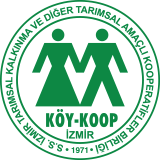 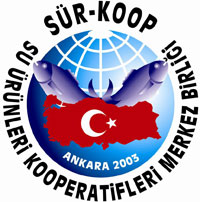 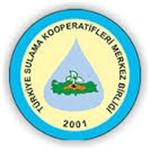 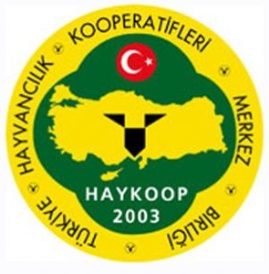 4.7.1.3. Islah Amaçlı Yetiştirici Birlikleriİzmir ilinde 5996 Sayılı Gıda ve Yem Kanunu’na göre kurulmuş olan; İzmir İli Arı Yetiştiricileri Birliği,İzmir İli Damızlık Koyun-Keçi Yetiştiricileri Birliği,İzmir İli Damızlık Sığır Yetiştiricileri Birliği,Olmak üzere toplam 3 adet Islah Amaçlı Yetiştirici Birliği faaliyet göstermektedir. Islah Amaçlı Yetiştirici Birlikleri 4.7.1.4. Üretici Birlikleriİzmir İlinde 5200 Sayılı Üretici Birlikleri Kanununa göre kurulmuş olan;Aliağa Bal Üreticileri BirliğiBayındır İlçesi Süt Üreticileri BirliğiBayındır Süs Bitkileri Üreticileri BirliğiBergama İlçesi Bal Üreticileri BirliğiBergama-Dikili-Kınık İlçeleri Süt Üreticileri BirliğiBergama Tarla Bitkileri Üreticileri Birliği (Tasfiye halinde)Beydağ Süt Üreticileri Birliği Foça İlçesi Süt Üreticileri Birliği İzmir Deniz Ürünleri Avcıları Üreticileri Birliğiİzmir İli Kırmızı Et Üreticileri Birliğiİzmir Su Ürünleri Yetiştiricileri ve Üreticileri Birliğiİzmir İli Kanatlı Hayvan Eti Üreticileri Birliğiİzmir Yumurta Üreticileri Tarımsal BirliğiKemalpaşa Meyve Fidanı Üreticileri Birliği Kemalpaşa İlçesi Kiraz Üreticileri Birliği (dava açıldı )Kiraz İlçesi Süt Üreticileri Birliği (dava açıldı )Ödemiş Sebze Fidesi Üreticileri BirliğiÖdemiş Süs Bitkileri Üreticileri BirliğiÖdemiş Süt Üreticileri BirliğiÖdemiş Erik Üreticileri Birliği (dava açıldı )Seferihisar Mandalina Üreticileri BirliğiSeferihisar Zeytin Üreticileri Birliği (Tasfiye halinde)Tire İlçesi Süt Üreticileri BirliğiTorbalı Zeytin Üreticileri Birliği (dava açıldı )Olmak üzere toplam 24 adet Üretici Birliği faaliyet göstermektedir.Üretici Birlikleri  İzmir İl Bazında Tarımsal Örgütler İlçe Dağılımı 4.7.1.5. Kooperatif Eğitim ÇalışmalarıMevcut kooperatiflere idari, mali ve hukuki yönden, yeni kurulanlara ise genel kooperatifçilik konularında eğitim programları yapılmış olup uygulaması devam etmektedir. Tarımsal Kalkınma Kooperatiflerinin bulunduğu yerlerdeki “Kadın Çiftçilere Yönelik Eğitimlerin Programı” ve “Yatırım Projesi Kapsamında Desteklenen Kooperatif Ortaklarına Verilecek Eğitimlere Ait Program” içerisinde 12 adet toplantıda 260 kişiye eğitim verilmiştir.4.7.1.5.1. Bakanlık Temsilcisi Eğitimiİlimizde faaliyet gösteren Tarımsal Amaçlı Kooperatifler, Kooperatif Üst Birlikleri, Yetiştirici Birlikleri ile Üretici Birliklerinin genel kurul toplantılarının sağlıklı ve mevzuat hükümlerine uygun olarak yapılabilmesi amacıyla İl Müdürlüğümüzde “Bakanlık Temsilcisi Eğitimi” düzenlenmiş olup il ve ilçelerimizden 60 personel katılım sağlamıştır.4.7.1.5.2. Kadın Kooperatiflerinin Güçlendirilmesi İşbirliği ProtokolüTarım ve Orman Bakanlığı, Aile Çalışma ve Sosyal Hizmetler Bakanlığı ve Ticaret Bakanlığı arasında 30 Ekim 2018 tarihinde imzalanan Kadın Kooperatiflerinin Güçlendirilmesi İşbirliği Protokolü kapsamında 6 adet Kadın Girişimi ve Üretim ve İşletme Kooperatifi’ne eğitim düzenlenmiştir. Bu eğitimlere 68 adet üretici katılmıştır.4.7.1.5.3. Havza ToplantılarıKüçük Menderes Havzası: Dünyanın üç önemli Tarım Havzası içerisinde sayılan Küçük Menderes Havzasında (Bayındır, Beydağ, Kiraz, Menderes, Ödemiş, Selçuk, Tire, Torbalı) bulunan 116 adet Tarımsal amaçlı Kooperatiften 75 tanesinin katılımını gerçekleştirdiği 8 adet toplantı düzenlenmiştir.Ayrıca Yarımadada (Çeşme Güzelbahçe, Karaburun, Seferihisar, Urla) bulunan 52 Tarımsal Amaçlı Kooperatiften 36 tanesinin katılımının gerçekleştirdiği 5 toplantı düzenlenmiştir.Bakanlığımızın kısa, orta ve uzun dönem stratejilerinin belirlenmesine katkı sağlamak amacıyla yapılacak olan ve Türkiye’nin en geniş katılımlı sektör istişare platformu olması hedeflenen, III. Tarım ve Orman şûrası için sektör temsilcileriyle 6 tane toplantı yapılmış ve bu toplantılara 102 kişi katılmıştır.4.7.1.6. Kooperatiflerde Denetim2019 yılında 64 adet tarımsal örgüt rutin ziyareti yapılmış ayrıca gelen şikâyet dilekçeleri üzerine yerinde kontroller gerçekleştirilmiştir. 2019 yılında 1 adet Tarımsal Kalkınma Kooperatifi kapanışı ve 12 adet Tarımsal Kalkınma Kooperatif kuruluşu gerçekleştirilmiştir. 2019 yılında 33 kooperatifimizde ana sözleşme madde değişikliği işlemine onay verilmiştir. 2020 yılında 9 adet tarımsal amaçlı kooperatif kurulmuştur.2020 yılında 1 adet kooperatif kapanışı gerçekleştirilmiştir. 2020 yılında 19 kooperatifimizde ana sözleşme madde değişikliği işlemine onay verilmiştir. 2021 yılında 1 adet kooperatif kapanışı 6 adet kooperatif kuruluşu gerçekleşmiştir. 2021 yılında 3 kooperatifimizde ana sözleşme madde değişikliği işlemine onay verilmiştir.2022 yılında Tarımsal Amaçlı Kooperatif, Üretici Birlikleri, Kooperatif Üst Birlikleri ve Islah Amaçlı Birliklerde rehberlik ve bilgilendirme çalışmaları kapsamında 400 adet gerçekleştirilmiştir.2019- 2020- 2021-2022-2023 Yıllarında Kurulan Kooperatifler2022 yılında 1 adet, 2023 yılında 1 adet olmak üzere iki adet Tarımsal Kalkınma Kooperatifi kuruluş işlemlerini tamamlamıştır. Bergama İlçesinde Bergama’ m Tarımsal Kalkınma Kooperatifi kuruluş çalışmaları devam etmektedir. Bakanlığımız tarafından yeni bir ana sözleşme hazırlandığından kooperatif kuruluş çalışmaları zorunlu olmadıkça durdurulmuştur.4.7.2. Kırsal Kalkınma Yatırımlarının Desteklenmesi Programı (KKYDP)4.7.2.1. KKYDP Ekonomik Yatırımlar Hibe Desteklemeleriİzmir İlinde KKYDP kapsamında bugüne kadar; 1. Etapta: 6 proje, 2. Etapta: 10 proje, 3. Etapta: 31 proje, 4. Etapta: 18 proje, 5. Etapta: 13 proje, 6. Etapta 13 proje, 7. Etapta 26 proje, 8. Etapta 39 proje, 9. Etapta 103 proje, 10. Etapta 41 proje, 11. Etapta 94 proje, 12. Etapta: 47 proje ve 13. Etap ta: 19 proje 14.1 Etap ta 26 proje 14.2 Etap ta: 14 proje,  14.3 Etap ta:8 adet ekonomik yatırımlar,  5 adet de B iş planı olmak üzere 13 proje tamamlanarak toplamda 513 proje tamamlanmıştır.Projelerin Son Durumu:•	Birinci Etapta: 	6 proje için İl Müdürlüğümüz ile hibe sözleşmesi yapılmış; 6 proje tamamlanmış ve 1.027.773,53_TL hibe desteği verilmiştir.•	İkinci Etapta:		13 proje için İl Müdürlüğümüz ile hibe sözleşmesi yapılmış 10 adet proje tamamlanmış ve 1.587.030,16 _TL hibe desteği verilmiştir.•	Üçüncü Etapta:	33 proje için İl Müdürlüğümüz ile hibe sözleşmesi yapılmış 31 adet proje tamamlanmış ve 5.171.933,44_TL hibe desteği verilmiştir.•	Dördüncü Etapta:	19 proje için İl Müdürlüğümüz ile hibe sözleşmesi yapılmış 18 adet proje tamamlanmış ve 4.127.884,73_TL hibe desteği verilmiştir.•	Beşinci Etapta:	 14 proje için İl Müdürlüğümüz ile hibe sözleşmesi yapılmış, 13 adet proje tamamlanmış ve 3.082.964,88_TL hibe ödemesi yapılmıştır.2011-2015 yıllarında yeniden uygulamaya konulan;Altıncı Etapta	:	14 proje için İl Müdürlüğümüz ile hibe sözleşmesi yapılmış,  13 adet proje tamamlanmış ve 3.131.407,51_TL hibe ödemesi yapılmıştır.Yedinci Etapta: 	27 proje için İl Müdürlüğümüz ile hibe sözleşmesi yapılmış,  26 adet proje tamamlanmıştır ve 6.010.806,74_TL hibe ödemesi yapılmıştır.Sekizinci Etapta: 	42 proje için İl Müdürlüğümüz ile hibe sözleşmesi yapılmış,  39 adet proje tamamlanmıştır ve 11.085.258,72_TL hibe ödemesi yapılmıştır.(2 Proje uygulama yapmadığı için,1 proje de tamamlandıktan sonra satış nedeniyle fesih edilmiştir.)Dokuzuncu Etapta: 	119 adet proje için İl Müdürlüğümüz ile hibe sözleşmesi yapılmış; 103 adet tamamlanmış ve 58.383.539,77_TL hibe ödemesi yapılmıştır. (Toplam 16 adet projeden, 9 proje uygulama yapmadığı için.1 Proje Tasfiye edildiği, 6 proje tamamlandıktan sonra satış nedeniyle fesih edilmiştir.)Onuncu Etapta: 	49 adet proje için İl Müdürlüğümüz ile hibe sözleşmesi yapılmış, 41 adet tamamlanmış ve 18.939.103,60_TL hibe ödemesi yapılmıştır.(Toplam 8 adet projeden, 5 Proje uygulama yapmadığı için.1 Proje tasfiye Edildiği için,2 proje de tamamlandıktan sonra satış ve kiralama nedeniyle fesih edilmiştir)Onbirinci Etapta, : 	113 adet proje için İl Müdürlüğümüz ile hibe sözleşmesi yapılmış; 94 adet tamamlanmış ve 45.102.583,45_TL hibe ödemesi yapılmıştır.(Toplam 19 adet projeden, 5 proje uygulama yapmadığı için. 8 Proje uygulama sonrası icra, satış ve başka nedenlerle, 6 projede tasfiye edildiği için fesih edilmiştir.)Onikinci Etapta;  	60 adet proje için İl Müdürlüğümüz ile hibe sözleşmesi yapılmış 47 adet tamamlanmış ve 20.593.528,02_TL hibe ödemesi yapılmıştır. (Toplam 13 adet projeden, 9 proje kendi talebiyle uygulama yapmadığı için tasfiye olmuştur. 3 projede fesih olmuştur. 1 projenin uygulaması da devam etmektedir.) Onüçüncü Etapta:	  2019 yılı (13. Etap) başvuruları 14 Kasım 2019 tarihinde tamamlanmış olup 220 adet Tarıma dayalı Ekonomik Yatırım projesi için başvuru yapılmıştır. Projelerin İl değerlendirme sonuçları ve bakanlık değerlendirme süreçleri tamamlanmış olup 38 adet proje sözleşme imzalama hakkı kazanmıştır. 25 adet proje ile hibe sözleşmesi imzalanmış olup 19 adet proje tamamlanmış, 6 proje de fesih edilmiştir. Tamamlanan proje için 8.370.248,54_TL hibe ödemesi yapılmıştır.   Ondördüncü Etapta (14.1): 	2021 yılı (14. Etap) başvuruları tamamlanmış olup 128 adet Tarıma dayalı Ekonomik Yatırım projesi, 45 adet de Altyapı projeleri için başvuru yapılmıştır. Projelerin il değerlendirme sonuçları ve bakanlık değerlendirme süreçleri tamamlanmış olup 36 adet ekonomik yatırımlar için, 8 adet de alt yapı yatırımları için toplamda 44 adet proje sözleşme imzalama hakkı kazanmıştır. 29 adet proje ile hibe sözleşmesi imzalanmış olup 26 Proje tamamlanmıştır. 17.070.552,15 TL. tutarında hibe desteği verilmiştir. 3 adet proje de fesih edilmiştir.Ondördüncü Etap (14.2):  	2022 yılı (14.2 Etap) başvuruları, İl değerlendirme sonuçları ve bakanlık değerlendirme süreçleri tamamlanmış olup 916 adet Altyapı projeleri için başvuruda bulunulmuş 641 proje A İş planı kapsamında hibe sözleşmesi imzalamaya hak kazanmış olup toplam 399 proje sözleşme imzalamıştır. B İş planı kapsamında 28 adet proje başvurmuş olup 4 adet proje hibe sözleşmesi imzalamaya hak kazanmış olup 3 proje için sözleşme imzalanmıştır. 97 adet de Ekonomik Yatırımlara başvuruda bulunulmuş olup 17 adet proje hibe sözleşmesi imzalamaya hak kazanmıştır. 11 adet proje için hibe sözleşmesi imzalanmıştır. Ekonomik yatırımlardan 11 proje tamamlanmıştır 8.679.402,41 TL. hibe ödemesi yapılmıştır. Bu etap kapsamında 3 adet B iş planı tamamlanmış olup 290.488 TL hibe ödemesi gerçekleşmiştir. Bu program dahilinde sözleşme imzalanan A İş Planı 399 proje için, 26.476.123,29 TL tutarındaki yatırımların toplam hibe Tutarı 11.681.547,40 TL’dir. 29.12.2022 itibari ile A İş Planı kapsamında tamamlanan 376 proje için 11.074.948,16 TL hibe ödemesi gerçekleşmiştirOndördüncü Etap (14.3): 	2023 yılı 14.3 Etapta 144 adet Ekonomik Yatırımlara başvuruda bulunulmuş olup 16 adet proje hibe sözleşmesi imzalamaya hak kazanmıştır.73.220.441 TL. tutarındaki projelere ödenecek hibe tutarı 30.506.799 TL. dir. Alt yapı Yatırım projelerinde A iş planı kapsamında 1424 adet proje başvuruda bulunulmuş olup 188 adet proje hibe sözleşmesi imzalamaya hak kazanmıştır. B iş planı kapsamında da 29 adet proje başvurusu olup 6 proje hibe sözleşmesi imzalamaya hak kazanmıştır. Ekonomik yatırımlardan 8 adet proje tamamlanmıştır. 11.904.632,00 TL hibe ödemesi gerçekleşmiştir. B iş planında 5 adet proje tamamlanmış olup 1.564.600,00 TL. hibe ödemesi yapılmıştır A iş planında 162 proje tamamlanmış olup 11.349.296,28 TL. hibe ödemesi yapılmıştır. Kırsal Kalkınma Yatırımlarının Desteklenmesi Programı Ekonomik Yatırımlar 2006-2023 yılları kapsamında ilimizde uygulanan 522.983.766,81 TL. tutarında ki yatırımlarda tamamlanan 513 adet projeye Bakanlığımızca 226.123.737,65 TL. hibe desteği verilmiş ve 5016 kişiye istihdam sağlanmıştır. 2006-2023 Yılı Tamamlanan Projelerin Konu Bazlı Dağılımı2006-2023 Yılı Projelerin NiteliğiTamamlanan Projelerin Konu ve Etap Bazlı Dağılımı(2006-2023)Tamamlanan Projelerin Konu ve İlçe Bazlı DağılımıKKYDP Makine Ekipman Alımları Hibe Desteklemeleri	İlimizde 2022-2023 yıllarında A İş Planı kapsamında makina ekipman alımları için toplam 22.424.281,00_TL destekleme hibe ödemesi gerçekleşmiştir.4.7.2.2. Bireysel Sulama Makine Ekipman Alımlarının Desteklenmesi Programı		2007 yılından itibaren uygulamaya konulan Bireysel Sulama Makine Ekipman Alımları için 2007-2023 yılları arası toplam 87 adet Bireysel Sulama Makine Ekipman Alımları için toplam 3.555.915,85_TL hibe desteği verilmiştir. 2023 yılı için 16 adet sulama hibe başvurusu yapılmış olup 14 proje sahibi yatırımcı ile hibe sözleşmesi imzalanmış, 8 yatırımcı satın alma ve kurulum süreci tamamlanmıştır. 2023 yılında yatırımların tamamlanması ile 8 adet proje için 811.121,26_TL hibe ödemesi yapılmıştır.	KKYDP Bireysel Sulama Makine Ekipman Alımları Hibe Desteği Miktarları	2007 yılında 5 adet Bireysel Sulama Makine ve Ekipmanı için toplam 74.631,00_TL hibe desteği verilmiştir.	2008 yılında 9 adet Bireysel Sulama Makine ve Ekipmanı için toplam 146.638,00_TL hibe desteği verilmiştir.	2009 yılında Basınçlı Sulama Sistemlerine Destekleme verilmemiştir.	2010 yılında 6 adet Bireysel Sulama Makine ve Ekipmanı için toplam 116.865,67_TL hibe desteği verilmiştir.	2011 yılında 3 adet Bireysel Sulama Makine ve Ekipmanı için toplam 94.125,00_TL hibe desteği verilmiştir.	2012 yılında 2 adet Bireysel Sulama Makine ve Ekipmanı için toplam 43.350,00_TL hibe desteği verilmiştir.	2013 yılında 3 adet Bireysel Sulama Makine ve Ekipmanı için toplam 120.382,81_TL hibe desteği verilmiştir.	2014 yılında 5 adet Bireysel Sulama Makine ve Ekipmanı için toplam 112.219,10_TL hibe desteği verilmiştir.	2015 yılında 2 adet Bireysel Sulama Makine ve Ekipmanı için toplam 38.588,24_TL hibe desteği verilmiştir.	2016 yılında 5 adet Bireysel Sulama Makine ve Ekipmanı için toplam 167.997,00_TL hibe desteği verilmiştir.	2017 yılında 14 adet Bireysel Sulama Makine ve Ekipmanı için toplam 536.992,26_TL hibe desteği verilmiştir.	2018 yılında 13 adet Bireysel Sulama Makine ve Ekipmanı için toplam 532.653,57_TL hibe desteği verilmiştir.	2019 yılında 5 adet Bireysel Sulama Makine ve Ekipmanı için toplam 107.784,36_TL hibe desteği verilmiştir.	2021 yılında 2 adet Bireysel Sulama Makine ve Ekipmanı için toplam 159.549,85_TL hibe desteği verilmiştir.	2022 yılı için 5 adet Bireysel Sulama Makine ve Ekipmanı için toplam 493.017,74_TL hibe desteği verilmiştir.	2023 yılı için 8 adet Bireysel Sulama Makine ve Ekipmanı için toplam 811.121,26_TL hibe desteği verilmiştir.2023 yılında 20 tanıtım toplantısı yapılmış 395 kişiye ulaşılmıştır. Geçmiş etap kontrollerinde 15 ( 8+7) adet proje kontrol edilmiş olup proje kontrolleri tamamlanmıştır.4.7.3. Kırsal Kalkınmada Uzman Eller Projelerinin Desteklenmesi“Kırsal Kalkınma Destekleri Kapsamında Kırsal Kalkınmada Uzman Eller Projelerinin Desteklenmesi Programı”  kırsal alanda yaşayan/yaşamayı taahhüt eden tarım, hayvancılık, ormancılık, gıda ve su ürünleri alanlarında eğitim veren üniversitelerin fakülte ve meslek yüksekokulları ile Milli Eğitim Bakanlığına bağlı tarım, hayvan yetiştiriciliği ve sağlığı, laboratuvar hizmetleri ve gıda teknolojisi alanlarında eğitim veren lise ve dengi okullardan mezun olanların mahallinde uygulayacağı; bitkisel üretim, hayvansal üretim, su ürünleri üretimi, yöresel ürünler ile tıbbi ve aromatik bitki üretimi ile bu ürünlerin işlenmesi, depolanması ve paketlenmesine yönelik projelere KDV hariç 250.000 TL’ye kadar hibe desteği verilmesini kapsamaktadırUzman Eller Projelerinin Desteklenmesi başvurularına ilişkin, 2023/5 sayılı Tebliğ, 22 Şubat 2023 tarih ve 32112 Sayılı Resmi Gazetede yayımlanarak yürürlüğe girmiş olup, 2023 yılı Uygulama Esasları 01.03.2023 tarihinde Tarım Reformu Genel Müdürlüğü internet adresinde yayınlanmıştır. Proje başvuruları 01 Mart – 08 Mayıs 2023 tarihleri arasında e-devlet şifresi ile https://uzmaneller.tarimorman.gov.tr adresi üzerinden yapılmıştır.06 Mart 2023-18 Mart 2023 tarihleri arasında 19 ilçemizde tanıtım-bilgilendirme toplantıları düzenlenmiştir. Söz konusu toplantılarda toplam 167 kişi katılım sağlamıştır.Uzman Eller Projelerine 01.03.2023 – 08.05.2023 tarihleri arasında sistem üzerinden 138 adet proje başvurusu yapıldığı ve söz konusu projelerin 88 adedinin de tamamlanmış başvuru olduğu görülmüştür. Sistemde yaşanan aksaklık nedeniyle projesini tamamlayamayan iki kişinin başvurularının 22.05.2023 tarihinde sisteme eklenmesiyle, ilimize yapılan toplam proje başvurusu 139 adet, tamamlanmış proje sayısı ise 90 adet olarak gerçekleşmiştir. Tamamlanmış proje başvurularının, Proje Değerlendirme Komisyonu tarafından sisteme girilen bilgiler ve sisteme yüklenilen belgeler üzerinden yapılan kontrolleri neticesinde; 23 (yirmi üç) adet başvuru uygun olmaması nedeniyle eksik hatalı başvuru durumuna getirilerek reddedilmiş, 67 (lise 6, ön lisans 36,  lisans -yüksek lisans 25) adet başvuru da uygun bulunarak geçerli başvuru durumuna getirilmiştir.  Reddedilen başvuruların ret gerekçeleri Tebliğ’in (Tebliğ No:2023/05) 17. Maddesindeki “Başvuruların Reddedilme Nedenleri” başlığı altındaki maddeler doğrultusunda gerekçelendirilerek sistem üzerinden raporlandırılmıştır.Proje Değerlendirme Komisyonu 23/05/2023 tarihinde, saat 14:00’de Komisyon Başkanı Vali Yardımcısı Sayın Hulusi DOĞAN Başkanlığında İl Tarım ve Orman Müdürlüğünde toplanmıştır. Komisyon 67 (altmış yedi) adet başvurunun uygun değerlendirilmesine, 67 (14 kadın,53 erkek) adet başvuruyu içeren Geçerli Başvuru Listesi’nin onaylanmasına, söz konusu listenin ve reddedilen 23 (yirmi üç) başvuruya ilişkin raporun Genel Müdürlüğe gönderilmesine,  oy birliği ile karar vermiş olup, bahse konu listeler ve Komisyon Kararı 25.04.2023 tarihinde Genel Müdürlüğe gönderilmiştir. 19.06.2023 tarihinde İzmir ili için 25 kişi asıl, 42 kişi yedek olarak listeler belirlenmiştir. 23.06.2023 tarihinde Bütçe Belirleme Komisyonu tarafından oluşturulan ve illere dağıtımı yapılan 1.000 kişilik yeni kontenjan neticesinde ilimizde 55 kişi asıl, 12 kişi yedek olacak şekilde askı listeleri güncellenmiştir. 03-21 Temmuz 2023 tarihleri arasında 14 adet büyükbaş-süt, 2 adet büyükbaş-besi, 4 adet koyunculuk, 1 adet arıcılık, 3 adet mantar üretimi ve 2 adet iç ve dış mekan süs bitkisi yetiştiriciliği konularında toplam proje bütçesi (hibe+ öz sermaye-KDV hariç) 7.531.701 TL olan 26 adet hibe sözleşmesi imzalanmıştır.Proje başlangıcından itibaren sözleşme imzalanan 26 adet projeden; 5 adet proje feshedilmiş olup, 13 adet büyükbaş-süt, 1 adet büyükbaş-besi, 1 adet küçükbaş-koyun, 1 adet arıcılık, 2 adet iç-dış mekan süs bitkisi yetiştiriciliği, 3 adet mantar üretimi olmak üzere toplam 21 adet proje uygulaması tamamlanmıştır. Toplam proje bütçesi (KDV dahil - hibe+öz sermaye) 6.919.954,33 TL olan 21 hak sahibine 5.043.200 TL hibe ödemesi yapılmıştır.2023 yıllarında uygulanan 21 proje kapsamında verilen hibe desteğiyle toplamda; 37 adet koyun, 2 adet koç, 27 adet gebe düve, 40 düve, 4 adet besi danası, 110 adet kovan, 70 adet arı kolonisi ve arıcılık ekipmanları alınmıştır. Ayrıca 300 m2 mantar üretim tesisi yapılmış olup, 10 dekarlık iç ve dış mekan süs bitkisi üretimine yönelik bahçe kurulmuştur.Arıcılık, İpekböcekçiliği Yetiştiriciliği Yatırımlarının DesteklenmesiBakanlığımızca uygulanan Hindi, Kaz, İpekböcekçiliği ve Arı Yetiştiriciliğinin Desteklenmesi Programının etkinliğinin arttırılması ve sürekliliğinin temini amacıyla 2022 yılında Şube Müdürlüğümüzce hazırlanarak Bakanlığımızın onayına sunulan “İzmir’in İpekböcekleri” projesi Hayvancılık Genel Müdürlüğünce Hayvansal Üretimin Artırılması Programı kapsamında kabul edilmiş ve 660.000,00 TL uygulama bütçesi İl Müdürlüğümüze aktarılmıştır. 2023 yılı içerisinde Arıcılık ve İpekböcekçiliği projeleriyle ilgili denetim ve kontroller devam etmiştir.4.7.4. Büyükbaş Ve Küçükbaş Hayvancılık İşletmelerine Yönelik Yatırımların Desteklenmesi''Büyükbaş ve Küçükbaş Hayvancılık İşletmelerine Yönelik Yatırımların Desteklenmesine İlişkin Uygulama Esasları Tebliği” (Tebliğ:2021/21) 25.06.2021 tarih ve 31522 sayılı Resmi Gazete’ de yayımlanarak yürürlüğe girmiştir. Tebliğ kapsamında büyükbaş ve küçükbaş hayvancılık işletmelerinin inşaat, çadır alımı makine alet ve ekipman alımı yatırımlarına % 50 hibe desteği verilmiştir.2023 yılı içersinde ''Büyükbaş ve Küçükbaş Hayvancılık kontrol süreci devam etmektedir.4.7.5. Tarımsal Yatırımcı Danışma Ofisi FaaliyetleriTarımsal Yatırımcı Danışma Ofisi (TARYAT), Bakanlığımız Strateji Geliştirme Başkanlığı bünyesinde 2007 yılında kırsal alanda gelir düzeyini yükseltmek ve ekonomik faaliyetleri çeşitlendirmeye yönelik tarım ve tarıma dayalı sanayi yatırımlarının desteklenmesi amacıyla kurulan bir çalışma grubu olarak kurulmuştur. Daha sonra İl Müdürlükleri bünyesinde, tarımsal yatırıma yönelik faaliyetlerde yatırımcıya rehberlik etmesi amacıyla 2012 yılında Tarımsal Yatırımcı Danışma Birimleri kurulmuştur. 2013 yılı Eylül ayında “TARYAT birimlerimize danışan yatırımcı profilinin oluşturulması” uygulaması başlatılmış, her il için yatırımcı rehberleri hazırlanmış ve 2015 yılından yana 3’er aylık dönemler halinde yılda 4 kez TARYAT çalışmaları Dönem Raporu düzenlenmektedir.Tarımsal alanda yatırım yapmak isteyen tüm kişi ve kuruluşlara Bakanlık çalışmaları ve tarımsal yatırım fırsatları ile ilgili bilgi vermek amacıyla görevlendirilen kişilerden oluşan TARYAT birimi elemanlarınca düzenlenen dönem raporlarına göre 2020 yılında 32 danışana yatırım konularında bilgi verilmiştir.2021 yılının 113 danışana yatırım konularında bilgi verilmiş olup dağılım ve proje gerçekleşme oranları aşağıdaki tabloda gösterilmiştir.Şube Müdürlüğümüze gelen veya arayan kişilere hibe programları hakkında bilgi verilmeye devam edilmektedir. Bu bilgiler ışığında her 3 ayda ve 6 ayda bir Bakanlıkça istenilen formlar hazırlanarak gönderilmektedir. 2022 yılında Şube Müdürlüğümüzde 338 danışana bilgi verilmiştir. Bakanlık TARYAT Ofisi Strateji Genel Müdürlüğünden alınarak Tarım Reformu Genel Müdürlüğü Tarımsal Pazarlama Daire Başkanlığına bağlanmıştır.	2023 yılında arazi çalışmalarında bilgilendirme toplantılarında gelen ya da telefonla arayan yatırımcı adaylarına hibeler ve desteklemeler hakkında bilgi verilmiştir. Yine 2023 yılı Tarımsal Yatırımcı Danışma Ofisi (TARYAT) kapsamında 637 kişi bilgilendirilmiş 16 yatırımcı yatırıma dönüşmüştür.4.8. GIDA VE YEM ŞUBE MÜDÜRLÜĞÜGıda ve Yem Şube Müdürlüğünün görevleri şunlardır:Gıda ve yem güvenilirliğini gözeterek tüketiciyi ve halk sağlığını koruyucu tedbirleri Bakanlığın belirlediği esasları il düzeyinde yürütmek,Gıda, gıda ile temasta bulunan madde ve malzemelerin üretim, satış, toplu tüketim ve dağıtım vb. aşamalarındaki resmi kontrollerin ve onay/kayıt işlemlerinin yürütülmesini sağlamak,Bitkisel gıda ve gıda ile temasta bulunan madde ve malzemelerin ihracat ile ilgili işlemlerini yürütmek,Bitkisel gıda ve gıda ile temasta bulunan madde ve malzemelerin ithalat ile ilgili işlemlerini gerçekleştirmek,Organik tarım ve iyi tarım uygulamalarına göre üretilen ürünlerin gıda güvenirliği yönüyle denetimlerini yapmak,Bakanlıkça verilen görev çerçevesinde gıda kalıntı izlemeleri yanında bireysel şikayet veya Alo 174 Gıda ihbar hattına gelen şikayetlerle ilgili gerekli inceleme ve denetleme işlemlerini yürütmek,Gıda ve beslenmeyle ilişkili olarak gerek Bakanlıktan gelen, gerekse il düzeyinde belirlenmiş projelerle ilgili çalışmalar yürütmek,Özel gıda kontrol laboratuvarlarının Bakanlıkça düzenlenen Çalışma İzin Belgelerini ve onaylı faaliyet listelerini ilgili laboratuvarlara teslim etmek, Bakanlıkça bildirilen idari yaptırımları uygulamak,Yem ve yem katkı maddelerinin üretim, işleme ve satış, ihracat, ithalat ile ilgili olarak gerekli kontrolleri ve işlemleri yapmak, denetlemelerini gerçekleştirmek,Diğer mevzuat ve il müdürü tarafından verilecek benzeri görevler yapmak.4.8.1. Gıda İşletmeleriİlimizde, İl Müdürlüğümüz ve İlçe Müdürlüklerimizden Onay ve Kayıt Belgesi almış toplam 45.181 gıda işletmesi mevcuttur. Onaylı İşletme Sayısı 550 143 	tanesi Süt İşleme Tesisi,   99 	tanesi Et Ürünleri İşleme ve Kıyma, Et Karışımları Tesisi,   61 	tanesi Yumurta Paketleme Tesisi ve 221 	tanesi Süt Toplama Merkezidir.Kayıtlı İşletme Sayısı 44.631 20.748 	tanesi Satış Yeri,19.109 	tanesi Toplu Tüketim yeri ve   4.774 	tanesi Üretim Yeridir.Ayrıca ilimizde Yerel Marjinal ve Sınırlı Faaliyetler Kapsamındaki İşletme Sayısı 199’dir. 4.8.2. Yem İşletmeleriİlimizde, İl/İlçe Müdürlüğümüzden Onay ve Kayıt Belgesi almış toplam 1.015 yem işletmesi mevcuttur. Bu işletmelerin 226 adedi Onaylı İşletme ve 789 adedi Kayıtlı işletmedir.  4.8.3. Denetim VerileriGıda üretim, satış ve toplu tüketim yerlerine 96.967 adet, yem üretim ile satış yerlerine 1.390 denetim olmak üzere toplam 98.357 denetim yapılmıştır.Bakanlığımız Alo Gıda 174 hattına toplam 3.559 şikayet bildirimi yapılmış olup, İlçe Müdürlüklerimizce yürütülen kontrol ve denetimler sonucunda, başvurular sonuçlandırılmaktadır.Bakanlık Yıllık Kontrol Planı, İl Yıllık Kontrol Planı, Alo Gıda 174 hattına gelen şikâyetler, rutin ve diğer denetimler kapsamında toplam 2.214 numune alınmıştır. Alınan numunelerin, 1.801 tanesinin Türk Gıda Kodeksinde belirlenmiş olan kriterler bakımından uygun olduğu tespit edilmiştir.Yapılan kontrol ve denetimler sonucunda 5996 sayılı Kanunda belirtilen kurallara uygun olmayan işyerlerine ve ürünlere toplam 1.082 adet idari para cezası (38.288.976_TL) uygulanmıştır. Ayrıca 33 adet Savcılığa Suç Duyurusu işlemi, 57 adet Faaliyetten Men işlemi uygulanmıştır.4.8.4. Gıda ve Yem İhracatı Ve İthalatı4.8.4.1. İhracat İşlemleri01.01.2023 - 31.12.2023 tarihleri arasında İl/İlçe Müdürlüklerimize yapılan ihracat başvurularına istinaden, 2.989 adet üründen numune alınarak Bakanlığımız tarafından yetkilendirilmiş akredite laboratuvarlara gönderilmiştir. Yapılan kontrol ve denetimler sonucunda İl/İlçe Müdürlüklerimiz tarafından toplam 14.535 adet ihracat işlemi için sertifika düzenlenmiştir. Ayrıca sertifikalı ve sertifikasız ihraç edilip çeşitli nedenlerle geri gelen 405 başvurudan 26 adedi Türk Gıda Kodeksine aykırı olmasından dolayı yurda girişine izin verilmemiştir.4.8.4.2. İthalat İşlemleri01.01.2023 - 31.12.2023 tarihleri arasında Müdürlüğümüze 15.983 adet gıda ve yem ithalat başvurusu yapılmış olup, Başvurusu yapılan 11.409 ürün kontrol işlemine, 4.574 ürün ise analiz işlemine tabi tutulmuş ve toplamda 15.810 ürünün yurda girişine izin verilmiştir.   4.8.5. Takviye Edici GıdalarTakviye Edici Gıdaların İthalatı, Üretimi, İşlenmesi ve Piyasaya Arzına İlişkin Yönetmelik kapsamında ilimizde bu yıl 49 ürüne Takviye Edici Gıda Onayı verilmiştir. Toplamda ilimizde 450 ürüne Takviye Edici Gıda Onayı verilmiştir.   4.8.6. EğitimBakanlığımızın Hizmet İçi Eğitimleri kapsamında kontrol görevlilerine yönelik çevrimiçi olarak 2 adet eğitimde 335 kişiye eğitim verilmiştir.İlimizde faaliyet gösteren işletmelerin çalışanlarına yönelik farklı konularda 1.277 kişiye eğitim verilmiştir.İlk ve orta öğretim öğrencilerine yönelik 277 eğitimde 14.880 öğrenciye eğitim verilmiştir.Haklarında denetimli serbestlik kararı bulunan yükümlü 27 kişiye Bilinçli Tüketici Eğitimi verilmiştir.4.9. İDARİ VE MALİ İŞLER ŞUBE MÜDÜRLÜĞÜİdari ve Mali İşler Şubesi Müdürlüğünün görevleri şunlardır:10/12/2003 tarihli ve 5018 sayılı Kamu Mali Yönetimi ve Kontrol Kanunu hükümleri çerçevesinde kiralama, satın alma ve benzeri işleri yapmak, temizlik, güvenlik, aydınlatma, ısınma, bakım, onarım, taşıma ve benzeri hizmetleri yapmak/yaptırmak, İl müdürlüğüne ait mevcut binalarının bakım, onarımları ile ihtiyaç duyulan bina ve arazilerin kiralama, satın alma, kamulaştırma gibi işlemlerini yürütmek, 9/11/1983 tarihli ve 2946 sayılı Kamu Konutları Kanunu ve 23/9/1984 tarihli ve 18524 sayılı Resmi Gazetede yayımlanan Kamu Konutları Yönetmeliği hükümleri çerçevesinde tahsis komisyonu oluşturmak, puanlama tahsis ve benzeri işlemleri yürütmek,İl müdürlüğüne ait taşınır ve taşınmazlarına ilişkin işlemleri ilgili mevzuat çerçevesinde yürütmek. Demirbaş ve tüketim malzemelerinin devir, teslim ve benzeri işlemlerini yapmak,İl müdürlüğünün genel evrak ve arşiv faaliyetlerini düzenlemek ve yürütmek,İl müdürlüğü personelinin daha etkin ve verimli hizmet yapabilmesi için hizmetiçi eğitim programları düzenlemek ve il müdürlüğüne ve Bakanlığımız kuruluşlarına aday olarak açıktan ataması yapılan personelin kuruluşlarla koordinasyonu sağlayarak aday memurların eğitimini yapmak, sonuçlarını Personel Genel Müdürlüğüne bildirmek,İl müdürlüğünün ihtiyaç duyduğu araç, makine, alet ve benzeri araçlar ile bunların yedek parçalarının alımı, dağıtımı, transferini yapmak ve ikmal sistemini oluşturmak, 5/1/1961 tarihli ve 237 sayılı Taşıt Kanunu ve Taşıt Yönetmeliği çerçevesinde taşıtlar ile ilgili tüm hizmetleri yürütmek,İl müdürlüğünde iç kontrol sisteminin kurulması ve işletilmesi ile ilgili çalışmaları yapmak ve koordinasyonu sağlamak,İl müdürlüğü personelinin atama, yer değiştirme, terfi, özlük ve mali hakları ile ilgili tüm iş ve işlemleri yapmak,İl müdürlüğü Bilişim Teknolojileri Birimi’ni kurmak ve Bakanlığın bilişim teknolojileri politikaları, ilke ve hedefleri doğrultusunda bilişim varlıklarının çalışmasını temin etmek,İldeki yayın malzemeleri ile ilgili hizmetleri yürütmek,İl Müdürlüğü için elektronik ortamda yürütülmesine ihtiyaç duyulan; her türlü yazılım ve hizmetin devamlılığını, güvenliğini ve kontrolünü sağlamak,İl Müdürlüğünün internet siteleri ve intranet yapıları ile içerik yönetim sistemlerinin kullanımına yönelik çalışmalar yapmak,İl Müdürlüğünün bilişim altyapısının kurulumu, bakımı, onarımı, işletilmesi, ikmali, geliştirilmesi ve güncellenmesi ile ilgili işleri yürütmek, İlgili kanunların belirlediği log kayıtlarının öngörülen sürece kaydedilmesini sağlamak, İl Müdürlüğü bünyesinde işlenen ve saklanan verilerin gizliliğini, bütünlüğünü ve erişilebilirliğini sağlamak, Diğer mevzuat ve İl müdürü tarafından verilecek benzeri görevleri yapmak. 4.9.1. Yapılan FaaliyetlerGaziemir İlçe Müdürlüğü yeni yapılan hükümet konağına taşınacağı için tadilata ait gerekli keşif özetleri hazırlanmıştır.Foça’ da bulunan balıkçı barınağının tadilatı için keşif özeti hazırlandı, ödenek talebinde bulunulmuştur. İlçe Müdürlüğü tadilat (Gerenköy) keşfi yapıldı.Urla Özbek’te bulunan kampın yangın tehlikesi oluşturan otları biçildi. Ara ara meydana gelen tesisat arızaları giderilerek tesisin tasfiye işleri yapıldı.Ürkmez’ de bulunan yavru balık tesisinde meydana gelen elektrik ve sıhhi tesisat arızaları giderildi, üretime hazır hale getirilmiştir.(Elektrik panosu ve baraj üzerindeki dalgıç platformu yenilendi).Seferihisar İlçe Müdürlüğü’ nün ısıtma sistemi, doğalgaz keşfi ve metrajı yapıldı.Karşıyaka İlçe Müdürlüğü (bina) ve Menemen İlçe Müdürlüğü (toplantı salonu) tadilat keşfi yapıldı.Çeşme Ek Hizmet Binası keşif ve metrajı hazırlandı.B Blok hizmet binasında yeni yapılan çamaşırhanenin tadilatı bitirildi ve yerine taşınmıştır.Yemekhane mutfağının havalandırma kapasitesi arttırıldı, yeni hücre tipi aspiratör ve havalandırma tesisatı kurulmuştur.Hizmet binaları ve lojmanların kombi, klima, tesisat bakımları yapıldı, asansör bakımı yapıldı ve rutin elektrik, telefon arızaları giderildi.A blok, B blok, D blok, lojmanlarda ve Veteriner Araştırma Enst. Müdür. Lojmanlarında Deprem Performans Analizi Testi yapıldı ve hizmet binaları ve lojmanlar dahil raporu hazırlandı.İl Müdürlüğü yerleşkesi bahçe sulama sistemi (bilgisayar programı) yenilendi.İl Müdürlüğü yerleşkesi bahçe aydınlatma ve alt yapı çalışmaları devam ediyor.Zeytincilik Araşt. Ens. Müd.’ ne giden yolun 80 m boyunca aydınlatması yapıldı.B blok yangın merdiveni güçlendirmesi yapıldı.30 Ocak tarihinde 39 kişi, 8 Mart tarihinde 27 kişi, 17 Mart tarihinde 1 kişi, 14 Haziran tarihinde 36 kişi ve 2 Ağustos tarihinde 58 kişi olmak üzere toplamda 161 personele İş Sağlığı ve Güvenliği Eğitimi verilmiştir. İş Sağlığı ve Güvenliği kapsamında 27.04.2023 ve 11.05.2023 tarihlerinde toplamda 25 personele Yüksekte Güvenli Çalışma Örgün Eğitimi (2 saat) verilmiş, 29.04.2023 tarihinde ise 15 personele Yüksekte Çalışma Eğitimi teorik ve uygulamalı olarak (8 saat) verilmiştir.06 Ekim 2023 tarihinde mutfak, tarım kafe ve çay ocakları çalışanlarına(17 kişi) hijyen eğitimi verildi.2020 yılında teorik ve uygulamalı ilkyardım eğitimi alan 74 çalışanımızın (İl Müdürlüğü 25, İlçe Müdürlükleri 49) belge yenileme eğitimleri, İl Sağlık Müdürlüğü Acil Sağlık Hizmetleri Başkanlığı tarafından 08-09 Kasım 2023, 22-23 Kasım 2023 tarihlerinde tamamlanmıştır.Hizmet Alımlarında Dikkat Edilecek Hususlar Hakkında İş Sağlığı ve Güvenliği Talimatı hazırlanarak 6 Aralık 2023 tarihinde ilgili birimlere/çalışanlara tebliğ edildi.6331 sayılı İş Sağlığı ve Güvenliği Kanunu, İş Sağlığı ve Güvenliği Risk Değerlendirmesi Yönetmeliği’nin “Yapılmış olan risk değerlendirmesi; tehlike sınıfına göre çok tehlikeli (2), tehlikeli (4) ve az tehlikeli (6) işyerlerinde sırasıyla en geç iki, dört ve altı yılda bir yenilenir” hükmü çerçevesinde, Risk Değerlendirmesi Raporu 20/11/2023 tarihi itibariyle güncellendi.Bakanlığımız tarafından hazırlanan İç Kontrol Sistemi yazılımına İl Müdürlüğümüz riskleri kaydedilmekte olup; puanı 15 ve üzeri olan riskler için eylem planları oluşturulmuştur. İl Müdürlüğümüz riskleri, iyileştirme stratejileri ve uyum eylem planının sisteme kaydı devam etmektedir. İl Müdürlüğümüz İç Kontrol Sistemi kapsamında yılda iki kere iç kontrol soru formu ve uyum eylem planı (İç Kontrol Sistemi yazılımına kaydedilmektedir.) güncellenerek hazırlanmaktadır.Şube Müdürlükleri tarafından görev envanteri ve çalışan iş tanımları hazırlanmıştır. İl ve İlçe Müdürlüklerimizde kullanılmak üzere 2024 yılı için 110 adet araç Döner Sermaye İşletmesi bütçesinden kiralanmıştır.Akaryakıt ihaleleri ve İlçe müdürlükleri araç kiralama (Genel Bütçe) işlemleri yapılmıştır26 adet yeni bilgisayar kurulumu ile 15 adet bilgisayarın hard diskleri SSD ile değiştirilerek format ve etki alanı işlemleri yapılmış, bilgisayarlarda yaşanan teknik problemler giderilmiştir. 4.10. HUKUK BİRİMİHukuk Biriminin Görevleri Şunlardır:İdari davalara ilişkin savunma hazırlanması, ara karar ve müzekkere gereklerinin yerine getirilmesi ve kanun yoluna müracaat ve davaların takibi işlemlerini yürütmek.Adli davaların takibine ilişkin işlemleri yürütmek.İcra takipleri ile ilgili iş ve işlemleri yürütmek.Diğer hukuki süreçlere (karar tashihi, itiraz, temyiz, vb.) ilişkin iş ve işlemleri yürütmek.Bakanlık kuruluşları tarafından hazırlanan veya diğer bakanlıklardan ya da Başbakanlıktan gönderilen kanun, tüzük ve yönetmelik tasarılarını hukuki açıdan inceleyerek görüş bildirmek.Kurumun menfaatlerini koruyucu, anlaşmazlıkları önleyici hukuki tedbirleri zamanında alınması, anlaşma ve sözleşmelerin bu esaslara uygun olarak yapılması için önerilerde bulunmak.Kurumun amaçlarını daha iyi gerçekleştirmek, mevzuata, plan ve programa uygun çalışmasını temin etmek amacıyla gerekli hukuki tekliflerin hazırlanmasına yönelik önerilerde bulunmak.Faaliyetlerine ilişkin bilgilerin kullanıma hazır bir biçimde bulundurulmasını, rapor ve benzerlerinin dosyalanmasını sağlamak, gerektiğinde konuya ilişkin belge ve bilgileri sunmak.Görev alanı ile ilgili tüm kayıt, evrak ve değerlerin korunmasından sorumlu olmak, arşiv oluşturmak ve düzenini sağlamakİş sağlığı ve iş güvenliği kurallarına uymak, birlikte çalıştığı kişilerin söz konusu kurallara uymalarını sağlamak, gerektiğinde uyarı ve tavsiyelerde bulunmak.Görev ve sorumluluk alanındaki faaliyetlerin mevcut İç Kontrol Sisteminin tanım ve gereklerine uygun olarak yürütülmesini sağlamak.Yaptığı işin kalitesinden sorumlu olmak ve kendi sorumluluk alanı içerisinde gerçekleştirilen işin kalitesini kontrol etmek.Görev alanı ile ilgili olarak yöneticisi tarafından verilen diğer görevleri yerine getirmek.2023 yılında İl Müdürlüğümüz Hukuk Birimince;  5000 adet Tapdk dosyası, 841 adet Adli Ceza dosyası, 1332 adet İcra dosyası, 50 adet Kyok dosyası, 20 adet Müşavirlik dosyası, 28 adet Hazine dosyası, 93 adet Suç Duyurusu dosyası, 9 adet Arabuluculuk dosyası takip edilmiştir.4.11. DÖNER SERMAYE SAYMANLIĞIDöner Sermaye Saymanlığı Görevleri Şunlardır:Mali işlemleri mevzuatta belirtilen usullere uygun yapmak ve yaptırmak, Döner Sermayeli İşletmeler Muhasebe Yönetmeliğine göre muhasebe ve defter kayıtlarını tutmak, tutturmak,Usulüne uygun olarak tahakkuk ettirilen istihkakları sahiplerine ödemek, gelirleri tahsil ettirmek,Gelir ve gidere ilişkin her türlü belgeleri, defterleri ve makbuzları saklamak, Ayniyat, ambar ve vezne işlerinin usulüne uygun biçimde yürütülmesini sağlamak, Demirbaş ve ambar kayıtlarının esas deftere uygunluğunu sağlamak, Banka ve kasada bulunan para ve bu mahiyetteki kıymetli evrakın kontrolünü yapmak,İşletmenin bütün alacak ve borçlarının zamanında tahsil edilmesini veya ödenmesini sağlamak, bu yönde gerekli takibatı yapmak, Aylık mizanları, izleyen ayın 9 una kadar Maliye ve Tarım ve Orman Bakanlıklarına göndermek, Mali yılın bitimini izleyen iki ay içinde işletmenin envanterini, kesin mizanını ve bilançosunu düzenlemek ve asılları ile birlikte gelir, gider belgelerini Sayıştay’a, bilanço ve eklerinin onaylı birer örneğini de aynı süre içinde Maliye ve Gıda, Tarım ve Hayvancılık Bakanlıklarına göndermek, Veznedar, ayniyat memuru ve ambar memurlarını, 2489 sayılı Kefalet Kanunu esasları dahilinde kontrol etmek, Sayman mutemetleri ile ita amiri mutemetlerinin hesaplarını kontrol etmek,Yönetmeliğe uymalarını sağlamak, İşletmenin yapacağı sözleşmeleri mali mevzuat bakımından incelemek, İşletmenin bütçesini şubelerden gelen teklifler doğrultusunda Bakanlığa tasdik için sunmak,Muhasebe ile ilgili diğer işleri yapmak.4.12. SİVİL SAVUNMA UZMANLIĞISivil Savunma Uzmanlığının Görevleri Şunlardır:Ortak belirlenmiş görev ve sorumlulukları yerine getirmek, Sivil savunma planları hazırlamak.Bunlara bağlı ve denetlemeye tabi daire, müessese ve teşekküllerin sivil savunma planlarını hazırlamak;İlgililerle de işbirliği halinde planlanan işlerin gerçekleştirilmesini, değişiklik ve yeniliklerin işlenmesini, icabında uygulanmasını takip ve tedvirini sağlamak.Gerekli Sivil savunma tesis, malzeme ve teçhizatının tedarik ve temini, mevcutların bakım ve korunmalarını takip etmek.Sorumlular için belirlenmiş ortak görev ve sorumlulukları yerine getirmek.Müdürlüğün Sivil Savunma Hizmetleri ile ilgili faaliyetleri yürütmek.Yöneticisi tarafından görevlendirildiği toplantı, eğitim, komisyon ve komite vb. çalışma gruplarında yer almak.Ülke ekonomisini, tarım sektörünü ve gelişmelerini takip etmek, mesleğine ilişkin yayınları sürekli izlemek, bilgilerini güncelleştirmek.Biriminde yapılan işlerin kuruluşun misyon,  vizyon ve temel değerlerine uygunluğunu sağlamak.Faaliyetlerine ilişkin bilgilerin kullanıma hazır bir biçimde bulundurulmasını, rapor ve benzerlerinin dosyalanmasını sağlamak, gerektiğinde konuya ilişkin belge ve bilgileri sunmak.Görev alanı ile ilgili mevzuatı düzenli olarak izlemek.Görev alanı ile ilgili tüm kayıt, evrak ve değerlerin korunmasından sorumlu olmak, arşiv oluşturmak ve düzenini sağlamak.Görev ve sorumluluk alanındaki tüm faaliyetlerin mevcut iç kontrol sistemi tanım ve talimatlarına uygun olarak yürütülmesini sağlamak.Birimin görev alanına giren konularda meydana gelebilecek standart dışı iş ve işlemlerin giderilmesi ve sürekli iyileştirme amacıyla; 'Düzeltici Faaliyet' ve 'Önleyici Faaliyet' çalışmalarına katılmak.İş sağlığı ve iş güvenliği kurallarına uymak, sorumluluğu altında bulunan ya da birlikte çalıştığı kişilerin söz konusu kurallara uymalarını sağlamak, gerektiğinde uyarı ve tavsiyelerde bulunmak.Yaptığı işin kalitesinden sorumlu olmak ve kendi sorumluluk alanı içerisinde gerçekleştirilen işin kalitesini kontrol etmek.Görev alanı ile ilgili olarak yöneticisi tarafından verilen diğer görevleri yerine getirmek5. İLİMİZDE UYGULANAN PROJELER5.1. Tamamlanan ProjelerOrganik Tarımı Tanıyorum Projesi								2022 Yılı İzmir İli Kerevet ve Hasat Filesi Dağıtımı Projesi 2022 Yılı Gıdanı Koru Mutfak AtölyesiGönüllü Hasat Projesi	Tarım Arazilerinin Kullanımının Etkinleştirilmesi Projesi kapsamında ‘’Efe, Meltem ve Kayra Yerli Tohum Milli Üretim Projesi’’Enterotoksemi (Tip-C) ve Coli Septisemi Kaynaklı Yavru Ölümlerine Karşı Aşı KampanyasıAtıksız Körfez Dönüşen Gelecek 								İpek Böceği Yetiştiriciliğinin Yaygınlaştırılması Projesi					İstiridye ve Kültür Mantarı Yetiştiriciliği KursuHACCP EĞİTİMİ	Bayındır’da Sepetler Kızılcıkla Dolacak ProjesiEski Köye Yeni Bitkiler	Organik Tarımın Yaygınlaştırılması ve Kontrolü – Organik Tarımı Tanıyorum ProjesiHer Derde Deva Şevketi Bostana Merhaba	Unlu Bite Karşı Biyolojik Mücadele Yapıyoruz, Ürünlerimizi Tüm Dünya Ülkelerine Satıyoruz Yayım Projesi	Stevia Ekiyorum, Şekerimi DüşürüyorumTemiz Ispanak Üretiyoruz Güvenle Tüketiyoruz		Zeytinde Yavaş Salınımlı Gübre UygulamasıYerli Ve Milli Çeşitleri İzmirli Kadınlarla Kentte Taraçada Balkonda, Kırsalda Bahçede Tarlada Toprakla Buluşturuyoruz	İzmir’in İpek Böcekleri2023 Yılında İlimizde Yürütülen Projeler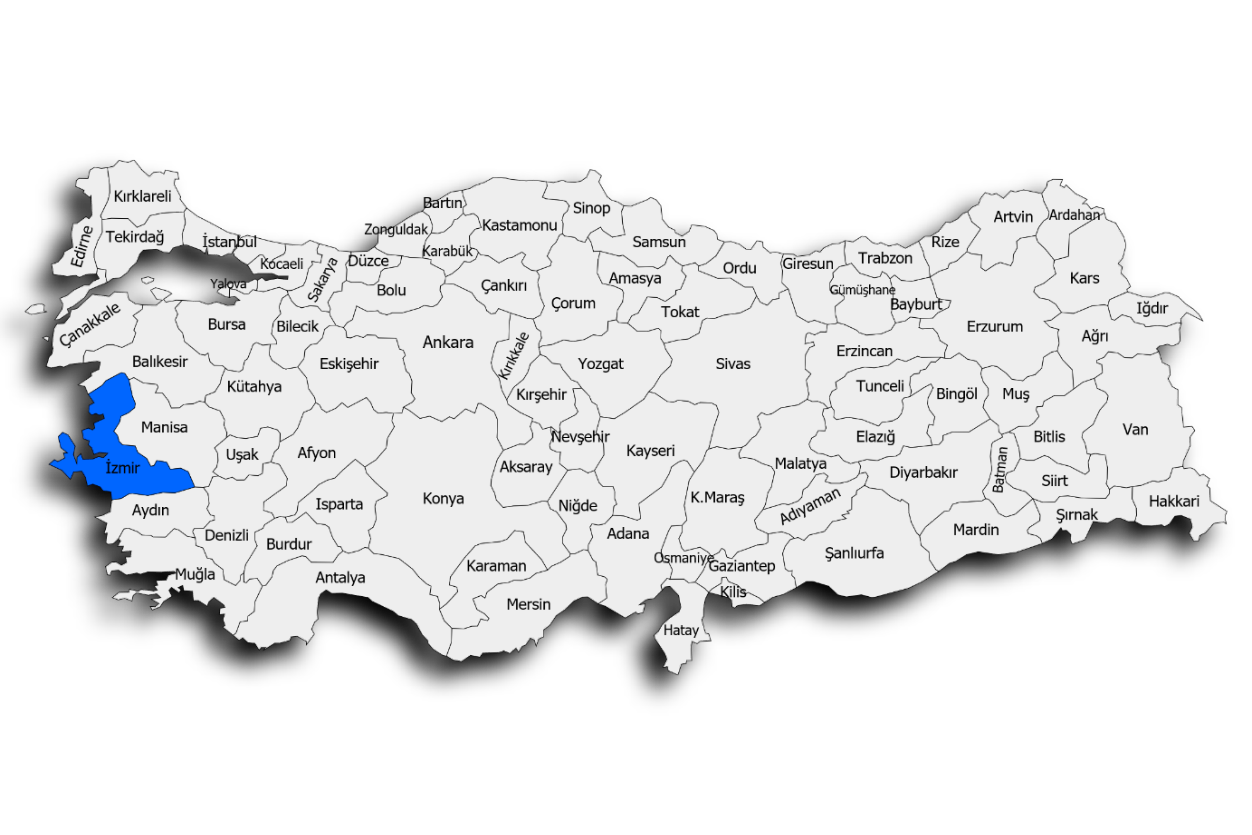 Ekstrem DurumDeğerlerTarihEn yüksek sıcaklık (oC)4312.08.2002En düşük sıcaklık  (oC)-8,204.01.1942İlçe AdıYüzölçümü (ha)Oranı (%)Toplam MahalleNüfusOranı (%)Aliağa38.7333,232106.1682,37Balçova2.1260,2877.8311,74Bayındır55.7414,65940.6180,91Bayraklı3.4270,324300.9496,72Bergama154.18112,8137107.1332,39Beydağ16.9651,42512.0940,27Bornova23.0631,945447.5539,99Buca20.5381,747523.48711,69Çeşme27.1352,32550.0281,12Çiğli14.2171,226215.1724,8Dikili54.8704,63048.3791,08Foça24.5732,01636.0000,8Gaziemir6.1730,516137.7683,08Güzelbahçe8.2560,71238.0440,85Karabağlar9.8910,858476.50010,64Karaburun40.9303,41613.3790,3Karşıyaka5.1110,427341.8577,63Kemalpaşa64.4365,449117.9562,63Kınık49.4424,13729.2050,65Kiraz55.2664,65643.5720,97Konak2.4360,2112327.3007,31Menderes78.8496,644109.3562,44Menemen59.3094,965207.7484,64Narlıdere4.4620,41162.1481,39Ödemiş101.74810,199132.6502,96Seferihisar38.7353,22258.5701,31Selçuk35.2032,91438.4670,86Tire76.5466,48887.9351,96Torbalı55.2134,660214.0594,78Urla67.6425,63777.5991,73Toplam1.197.3001001.297  4.479.525 100 Teknik PersonelSağlık PersoneliGenel İdari HizmetlerYardımcı HizmetlerAvukatDiğer Sözleşmeli PersonelİşçiToplamTeknik PersonelSağlık PersoneliGenel İdari HizmetlerYardımcı HizmetlerAvukatDiğer Sözleşmeli PersonelİşçiToplamMerkez3415247126955522İlçeler7523128116-3571.221Toplam1.093364128286121121.743MERKEZResmi PlakalıResmi PlakalıKiralıkKiralıkMERKEZBinek1Binek9MERKEZMinibüs3Panelvan18MERKEZSoğutuculu3Pikap4MERKEZPanelvan2MERKEZPikap5MERKEZOtobüs1MERKEZTraktör3MERKEZToplam18Toplam31İLÇE MÜDÜRLÜKLERİBinek7Binek-İLÇE MÜDÜRLÜKLERİMinibüs-Panelvan65İLÇE MÜDÜRLÜKLERİSoğutuculu5Pikap14İLÇE MÜDÜRLÜKLERİPanelvan14İLÇE MÜDÜRLÜKLERİPikap22İLÇE MÜDÜRLÜKLERİJeep1İLÇE MÜDÜRLÜKLERİToplam49Toplam79İLÇE MÜDÜRLÜKLERİGenel Toplam67110Toprak Varlığı ve DağılımıAlanı (Hektar)Payı (%)İşlenebilir Arazi348.94729,14Çayır-Mera Arazisi41.8343,50Ormanlık ve Fundalık Arazi376.71031,46Yerleşim Alanları, Tarıma Elverişsiz 
Arazi ve Diğer429.80935,90TOPLAM1.197.300100İşlenebilir Arazi DağılımıAlanı (ha)Payı (%)Tarla Arazisi (Nadas +TEBADahil)165.57147,44Sebze Arazisi (Örtüaltı Dahil)32.3509,27Meyve ve Baharat Arazisi149.37642,80Süs Bitkileri Arazisi1.6500,50TOPLAM348.947100İşlenebilir Arazi DağılımıTürkiye (ha)İzmir (ha)Payı  (%)Tarla Alanı (Nadas Dahil) 16.711.090156.3530,94Sebze Alanı (Örtü Altı Dahil)712.26432.3504,54Meyve Alanı3.698.277149.3764,03Süs Bitkileri5.7691.65028,60TOPLAM21.127.400339.72938,11İlçeYüzölçümü (ha) (*)%İşlenen Arazi (ha)İşlenen Arazi (ha)Orman ve Fundalık Arazi (ha)Orman ve Fundalık Arazi (ha)Çayır-Mera ArazisiÇayır-Mera ArazisiİlçeYüzölçümü (ha) (*)%İşlenen Arazi (ha)İşlenen Arazi (ha)Orman ve Fundalık Arazi (ha)Orman ve Fundalık Arazi (ha)(ha)(ha)İlçeYüzölçümü (ha) (*)%Miktar%Miktar%Miktar%Aliağa38.7333,2    6.78217,55.35813,8 4.71412Balçova2.1260,2       199   9,41.10051,74         180,85Bayındır55.7414,6   30.783   55,211.70221       6431,15Bayraklı3.4270,3       151   4,434510,06         61   1,8Bergama154.18112,8   28.857   18,750.58732,8   12.4578,1Beydağ16.9651,4    6.134   36,26.31237,2         46   0,3Bornova23.0631,9    858   3,71.2325,34       893 3,87Buca20.5381,7    1.992   9,71.7568,55         1   0,05Çeşme27.1352,3    1.560   5,73.79013,97       516  1,9Çiğli14.2171,2    571   4,01.0857,63         28   0,2Dikili54.8704,6   11.939   21,818.55033,8    4.980 9,08Foça24.5732    4.831   19,76.55226,66    1.309 5,32Gaziemir6.1730,5       266   4,32.95747,9              -     0Güzelbahçe8.2560,7    919   11,13494,23         100 1,2Karabağlar9.8910,8       373   3,85.88959,53         300,3Karaburun40.9303,4    5.054   12,323.48157,37    4.705 11,50Karşıyaka5.1110,4       300   5,976114,9       3416,7Kemalpaşa64.4365,4   21.268   33,03.2034,97       175 0,3Kınık49.4424,1    9.554   19,328.45457,57       948 1,92Kiraz55.2664,6   22.916   41,517.11830,97       7281,3Konak2.4360,2              -     000         230,9Menderes78.8496,6   21.510   27,342.15453,46       4600,6Menemen59.3094,9   24.870   41,914.63624,67    2.5764,34Narlıdere4.4620,4       121   2,73.7380,83              -     0Ödemiş101.74810,1   46.150   45,427.14426,67    1.7171,7Seferihisar38.7353,2    8.472   21,919.93151,45       1920,5Selçuk35.2032,9   14.860   42,210.15428,84       130 0,4Tire76.5466,4   34.127   44,810.04913,12    2.8743,75Torbalı55.2134,6   30.083   54,517.88732,39       821 1,49Urla67.6425,6   7.260   10,740.43659,77       351 0,5Toplam1.197.300100339.729376.71041.834,49ÜRÜNLERÜRÜNLERİZMİRİZMİRİZMİRTÜRKİYETÜRKİYETÜRKİYEÜLKEÜLKEÜRÜNLERÜRÜNLERİZMİRİZMİRİZMİRTÜRKİYETÜRKİYETÜRKİYEÜRETİMALANÜRÜNLERÜRÜNLERÜretimALANVERİMÜretimALANVERİMPAYI %PAYI %ÜRÜNLERÜRÜNLER(ton)(Da)(kg/da)(ton)(Da)(kg/da)TAHILLARArpa10.63940.0722658.800.00031.702.7232780,120,13TAHILLARBuğday (toplam)130.398293.16544517.700.00055.692.5403180,740,53TAHILLARMısır (Dane)89.677120.8857429.000.0009.580.1719401,001,26TAHILLARYulaf (dane)1.4624.735309410.0001.382.1182970,360,34TAHILLARÇavdar269794339305.000989.5643100,090.08BAKLAGİLLERBakla (kuru)3881.5012584.26817.5542439,108,55BAKLAGİLLERBezelye (kuru)793122533.79811.8323212,082,64BAKLAGİLLERNohut20127157580.0004.587.7181260,030,03BAKLAGİLLERBörülce221321671.43211.2931271,541,69BAKLAGİLLERKuru fasulye1140275240.000884.5692720,050,05ENDÜSTRİYEL 
BİTKİLERPamuk kütlü115.104248.5264632.100.0004.774.3844405,485,21ENDÜSTRİYEL 
BİTKİLERTütün (işlenmemiş)60810.0166185.510753.9321130,711,33YAĞLI 
TOHUMLARAyçiçeği11.90044.3732682.198.0009.526.0522300.740,62YAĞLI 
TOHUMLARSusam11010016.190220.205740,010,01YUMRULU 
BİTKİLERPatates476.543124.0403.8425.700.0001.509.2693.7778,368,22YUMRULU 
BİTKİLERSoğan (kuru)3.2191.1352.8362.600.000604.8714.2980,120,19YUMRULU 
BİTKİLERSarımsak (kuru)1314929142.167138.5221.0260,010,01YEM BİTKİLERİMısır (silaj)3.646.781582.1206.26528.653.5315.248.6095.46712,7311,10YEM BİTKİLERİİtalyan çimi490.742122.8533.9952.154.518536.2564.01822,7822,90YEM BİTKİLERİYonca (yeşil ot)178.50140.9634.35818.296.2826.004.0433.0560,980,68YEM BİTKİLERİTriticale (yeşil ot)469.554146.5203.2051.256.559650.4751.93237,3622,53YEM BİTKİLERİFiğ (yeşil)109.02264.7551.6842.207.8601.705.2931.2984,943,80YEM BİTKİLERİYem şalgamı187.33725.9857.209317.75953.1435.97958,9548390YEM BİTKİLERİArpa (yeşil ot)183.62566.9842.741537.942283.8741.89534,1323,60YEM BİTKİLERİTriticale3.27810.720306370.0001.102.2093360,890,97YEM BİTKİLERİMısır (hasıl)2.3125204.44690.16937.5632.4002,561,38YEM BİTKİLERİSorgum (yeşil ot)7.9081.3985.567159.83037.6474.2454,953,71YEM BİTKİLERİBezelye (yemlik)6.8834.3451.584457.281238.3991.9181,501,82YEM BİTKİLERİBuğday (hası/yeşil ot)94.03331.0323.030337.190151.1432.23127,8920,53YEM BİTKİLERİHayvan pancarı270456.00049.8239.9465.0090,540,45YEM BİTKİLERİMısır (Sılajlık)3.646.781582.1206.28528.653.5315.248.6095.46712,7311,10DİĞERAdaçayı4311293.13316.7551870,130,19DİĞERLavanta561453869.50952.3291850,590,28ÜRÜNLERÜRÜNLERİZMİRİZMİRİZMİRTÜRKİYETÜRKİYETÜRKİYEÜLKE
ÜRETİM
PAYI %ÜLKE
ALAN
PAYI %ÜRÜNLERÜRÜNLERİZMİRİZMİRİZMİRTÜRKİYETÜRKİYETÜRKİYEÜLKE
ÜRETİM
PAYI %ÜLKE
ALAN
PAYI %ÜRÜNLERÜRÜNLERÜretimALANVERİMÜretimALANVERİMÜLKE
ÜRETİM
PAYI %ÜLKE
ALAN
PAYI %ÜRÜNLERÜRÜNLER(ton)(Da)(kg/da)(ton)(Da)(kg/da)ÜLKE
ÜRETİM
PAYI %ÜLKE
ALAN
PAYI %YAPRAĞI YENEN Ispanak52.01930.0281.732232.699154.4731.50622,3519,44YAPRAĞI YENEN Pırasa30.6498.0273.818160.85352.3393.07319,0515,34YAPRAĞI YENEN Lahana (beyaz)18.1927.2773.874695.472129.8555.3564,055,60YAPRAĞI YENEN Marul (göbekli)17.5378.8941.972211.66083.2602.5428,2910,68YAPRAĞI YENEN Enginar10.9208.1461.34136.47325.4971.43029.9431,95YAPRAĞI YENEN Marul (kıvırcık)10.9174.2022.598259.86897.4792.6664,204,31YAPRAĞI YENEN Lahana (kırmızı)4.9722.3772.092235.32950.3514.6742,114,72YAPRAĞI YENEN Marul (İceberg)5.9751.6253.677106.24535.7962.9685,624,54YAPRAĞI YENEN Roka2.5373.51772139.41523.3201.6906,4415,08YAPRAĞI YENEN Maydanoz1.9531.5541.257127.18388.3161.4401,541,76YAPRAĞI YENEN Dereotu27731887114.47012.7401.1361,912,50YAPRAĞI YENEN Tere14222762611.0661.2938.5141,292,67YAPRAĞI YENEN Nane96891.07926.19814.5061.8060,370,61YAPRAĞI YENEN Pazı981.1259.3525.6671.6530,100,14YAPRAĞI YENEN Semizotu71070015.0104.3593.4430,050,23YAPRAĞI YENEN Kereviz (sap)18181.0009644602.0961,873,91BAKLAGİL Fasulye (taze)36.03322.8451.577505.203389.7261.2967,135,86BAKLAGİL Bezelye (taze)14.44312.9191.118147.344144.0111.0239,808,97BAKLAGİL Barbunya (taze)8.0006.4441.24170.02162.5441.12011,4310,30BAKLAGİL Bakla (taze)1.9362.63773432.82536.7458935,907,18BAKLAGİL Börülce (taze)1.7711.5661.13112.63515.79880014,029,91MEYVESİ YENEN Domates (Salçalık)770.03497.2677.9175.550.048705.1187.87213,8713,79MEYVESİ YENEN Domates (Sofralık)120.64717.8166.7727.749.152958.1168.0881,561,86MEYVESİ YENEN Hıyar (Sofralık)112.4738.29913.5531.562.058239.3496.5267,203,47MEYVESİ YENEN Biber (salçalık, kapya)60.81218.0573.3681.602.457375.1474.2723,794,81MEYVESİ YENEN Karpuz35.2268.9413.9403.147.921640.7004.9131,121,40MEYVESİ YENEN Hıyar (turşuluk)124.65150.6202.462309.654113.4332,73040,2544,63MEYVESİ YENEN Biber (sivri)24.0348.4152.856939.178251.6723,.7322,563,34MEYVESİ YENEN Karpuz35.2268.9413.9403.147.961640.7004.9131,121,40MEYVESİ YENEN Kavun21.3349.6642.2081.403.214548.1232.5601,521,76MEYVESİ YENEN Patlıcan16.1274.7813.373817.591166.6194.9071,972,87MEYVESİ YENEN Biber (dolmalık)10.5472.8793.663395.441114.1973.4632,672,52MEYVESİ YENEN Bamya2.4193.34672329.12043.7936658,317,64MEYVESİ YENEN Kabak (sakız)2.3301.0292.264573.61798.8165.8050,411,04SOĞAN-
YUMRU KÖK Kereviz (kök)9.5913.4692.476522.4609.2782.42142,7037,39SOĞAN-
YUMRU KÖK Soğan (taze)1.4989641.554115.70262.3031.8571,291,55SOĞAN-
YUMRU KÖK Kırmızı pancar2.4699432.92921.1884.5924.61411,6518,36SOĞAN-
YUMRU KÖK Havuç8314152002777.908136.6275.6940,110,30SOĞAN-
YUMRU KÖK Turp (kırmızı)8005651.416165.46448.1563.4360,481,17SOĞAN-
YUMRU KÖK Sarımsak (taze)1371071.28054.12724.1732.2390,250,44SOĞAN-
YUMRU KÖK Turp (bayır)37182.05613.5475.7682.3490,270,31DİĞER Karnabahar50.43521.8452.309251.48490.0542.79320,0524,26DİĞER Brokoli50.98321.6432.356116.08251.5122.25343,9242,02DİĞER Mantar (kültür)5753118.54871.4791.09065.5770,802,84DİĞER Kuşkonmaz26308671.6002.0827681,631,44ÜRÜNLERİZMİRİZMİRİZMİRTÜRKİYETÜRKİYETÜRKİYEÜLKE 
ÜRETİM 
PAYI %ÜLKE 
ALAN 
PAYI %ÜRÜNLERÜretim 
(adet)ALAN 
(m2)VERİM 
(adet/m2)Üretim 
(adet)ALAN 
(m2)VERİM 
(adet/m2)ÜLKE 
ÜRETİM 
PAYI %ÜLKE 
ALAN 
PAYI %CAM SERA CAM SERA CAM SERA CAM SERA CAM SERA CAM SERA CAM SERA CAM SERA CAM SERA Gerbera, kesme600.0004.0001505.466.90052.06910510,987,68İç Mekan Süs Bitkileri (Oda Bit.)205.00015.000142.159.782138.267169,4910,85Statice, Kesme196.0004.90040196.0004.90040100100Glayöl, Kesme125.0002.50050125.0002.50050100100Kasımpatı (Krizantem), Kesme50.0001.00050405.0258.8654612,3411,28Dış Mekan Süs Bitkileri15.00050030928.50637.959241,621,32PLASTİK SERAPLASTİK SERAPLASTİK SERAPLASTİK SERAPLASTİK SERAPLASTİK SERAPLASTİK SERAPLASTİK SERAPLASTİK SERAKasımpatı (Krizantem), Kesme65.819.000899.4007369.235.745979.2487195,0791,85Karanfil, Kesme57.000.000429.000133900.888.6365.934.5621526,337,23Gül, kesme24.361.500790.1003158.303.5001.455.7494041,7854,27Gerbera, kesme10.315.25066.45015595.029.0201.090.8618710,856,09Diğer Kesme Çiçek ve 
Çiçek Koncaları26.852.750304.3008832.763.750715.4914681,9642,53Lisianthus, Kesme4.062.00054.3007512.416.200185.3906732,7229,29Lilyum (Zambak),Kesme2.075.00075.000282.655.02599.8012778,1575,15Dış Mekan Süs Bitkileri1.543.780174.5009100.235.8341.579.825631,5411,05İç Mekan Süs Bitkileri (Oda Bit.)110.952.000456.135243131.518.8501.186.17011184,3638,45Fresia, Kesme3.101.70014.7702106.996.96049.94914044,3129,57Şebboy, Kesme804.25012.750632.435.20069.1603533,0318,44Statice, Kesme105.0001.50070150.0001.50070100,00100,00Gypsohilla, Kesme220.0005.5004041.307.500421.000980,531,31Glayöl, Kesme50.000.3.5001450.0003.50014100,00100,00YÜKSEK TÜNEL YÜKSEK TÜNEL YÜKSEK TÜNEL YÜKSEK TÜNEL YÜKSEK TÜNEL YÜKSEK TÜNEL YÜKSEK TÜNEL YÜKSEK TÜNEL YÜKSEK TÜNEL Dış mekan süs bitkisi28.962.500501.5005881.633.8961.961.7634235,4825,56İç Mekan Süs Bitkileri (Oda Bit.)860.05050.0001721.008.950526.435404,099,50Gerbera, kesme90.0003003002.575.50027.205953,491,10ALÇAK TÜNEL ALÇAK TÜNEL ALÇAK TÜNEL ALÇAK TÜNEL ALÇAK TÜNEL ALÇAK TÜNEL ALÇAK TÜNEL ALÇAK TÜNEL ALÇAK TÜNEL Dış mekân süs bitkisi500.00050.000101.524.50060.8002532,8082,24ÜRÜNLERİZMİRİZMİRİZMİRTÜRKİYETÜRKİYETÜRKİYEÜLKE 
ÜRETİM 
PAYI %ÜLKE 
ALAN 
PAYI %ÜRÜNLERÜretim 
(ton)ALAN 
(Da)VERİM 
(kg/da)Üretim 
(ton)ALAN 
(Da)VERİM 
(kg/da)ÜLKE 
ÜRETİM 
PAYI %ÜLKE 
ALAN 
PAYI %PLASTİK SERA PLASTİK SERA PLASTİK SERA PLASTİK SERA PLASTİK SERA PLASTİK SERA PLASTİK SERA PLASTİK SERA PLASTİK SERA Biber (dolmalık)4.9749984.984123.83812.20710.1454,028,18Biber (sivri)3.3668473.974349.75734.42210.1610,962,46Muz, Plantain Ve Benzerleri528856.212682.00892.4697.3760,080,09Çilek1.2202075.89434.9047.6354.5723,502,71Fasulye (Taze)183921.98916.3144.2943.7991,122,14Marul (Kıvırcık)9.0512.920310067.36417.3133.89113,4416,87Marul (Göbek)1.0922873.80521.1134.9184.2935,175,84Marul (Iceberg)1.085350310010.5713.7012.85610,269,46Maydanoz3693651.0118.8903.3942.6194,1510,75Roka2021951.03624.96110.7572.3200,811,81Tere522.5003.7901.6183.7900,130,12Hıyar (Sofralık)100.1245.03319.894730.97051.71514.13513,709,73Patlıcan2.7564635.952138.72110.28513.4881,994,50Domates (sofralık)17.70192819.0743.444.325206.89716.6480,510,45YÜKSEK TÜNEL YÜKSEK TÜNEL YÜKSEK TÜNEL YÜKSEK TÜNEL YÜKSEK TÜNEL YÜKSEK TÜNEL YÜKSEK TÜNEL YÜKSEK TÜNEL YÜKSEK TÜNEL Marul (Göbek)1226.00016.4754.6633.5330,070,04Hıyar (sofralık)10110.00095.8717.25313.2180,010,01Maydanoz331.0001.5939391.6960,190,32ALÇAK TÜNEL ALÇAK TÜNEL ALÇAK TÜNEL ALÇAK TÜNEL ALÇAK TÜNEL ALÇAK TÜNEL ALÇAK TÜNEL ALÇAK TÜNEL ALÇAK TÜNEL Domates (sofralık)3903910.00012.1351.7287.0233,212,26Marul (Göbek)282476.0007291853.94138,6825,41CAM SERA CAM SERA CAM SERA CAM SERA CAM SERA CAM SERA CAM SERA CAM SERA CAM SERA Domates (sofralık)2.0158124.877448.10326.91516.6490,450,30ÜRÜN ADIİZMİRİZMİRİZMİRİZMİRTÜRKİYETÜRKİYETÜRKİYETÜRKİYEÜlke 
Üretim 
Payı 
%ÜRÜN ADIAlan 
(da)Meyve Veren 
Ağaç (adet)Üretim
(ton)Verim 
(kg/da)Alan 
(da)Meyve Veren 
Ağaç (adet)Üretim
(ton)Verim 
(kg/da)Ülke 
Üretim 
Payı 
%BAĞBAĞBAĞBAĞBAĞBAĞBAĞBAĞBAĞBAĞKr Üzüm, Çekirdeksiz44.47447.9701.079767.794981.7411.2794,89Sof. Üzüm, çekirdekli22.50614.3856391.632.7271.376.0678431,05Sof. Üzüm, çekirdeksiz17.71317.236973309.838422.9831.3654,07Şaraplık üzüm16.41411.358692559.034296.6065313,83Kr. Üzüm, Çekirdekli3934872509.089322.6036340,01ZEYTİNZEYTİNZEYTİNZEYTİNZEYTİNZEYTİNZEYTİNZEYTİNZEYTİNZEYTİNYağlık zeytin846.33215.980.222185.957126.644.041115.241.0931.030.000918,05Sofralık zeytin103.0851.966.06933.665172.386.57052.303.870490.00096,87YUMUŞAK ÇEKİRDEKLİYUMUŞAK ÇEKİRDEKLİYUMUŞAK ÇEKİRDEKLİYUMUŞAK ÇEKİRDEKLİYUMUŞAK ÇEKİRDEKLİYUMUŞAK ÇEKİRDEKLİYUMUŞAK ÇEKİRDEKLİYUMUŞAK ÇEKİRDEKLİYUMUŞAK ÇEKİRDEKLİYUMUŞAK ÇEKİRDEKLİArmut3.138185.5284.88726227.25912.340.587534.513430,91Ayva2.941139.2595.5944081.6173.662.560192.237522,91Diğer elma1.08530.0371.41747512.80734.990.6181.306.031370,11Elma (golden)1.15719.58490246369.28714.323.0121.115.395780,08Elma (starking)69422.62274833577.29323.101.8231.732.915750,04Muşmula04.75071152.339261.2465.217201,36Hünnap292.47589363.089105.9302.659253,35SERT ÇEKİRDEKLİSERT ÇEKİRDEKLİSERT ÇEKİRDEKLİSERT ÇEKİRDEKLİSERT ÇEKİRDEKLİSERT ÇEKİRDEKLİSERT ÇEKİRDEKLİSERT ÇEKİRDEKLİSERT ÇEKİRDEKLİSERT ÇEKİRDEKLİKiraz118.5093.259.856101.83031798.62221.923.676736.7913413,82Şeftali37.8601.283.42663.99650397.69415.836.804800.336518,00Erik12.006478.72716.19334213.4199.297.702355.132384,56Nektarin2.26277.7703.62447161.5815.359.708276.516521,31Kayısı3.220110.6193.254291.449.40519.776.637750.000380,43Vişne42717.73943725193.4015.507.406211.291380,21İğde08.7401011295255.0794.026162,51Zerdali02.60552209.487726.72316.576230,31SERT KABUKLULARSERT KABUKLULARSERT KABUKLULARSERT KABUKLULARSERT KABUKLULARSERT KABUKLULARSERT KABUKLULARSERT KABUKLULARSERT KABUKLULARSERT KABUKLULARKestane37.809552.44520.69537139.9222.515.92671.1562829,08Ceviz36.262412.56015.043361.740.79616.777.339360.000214,18Badem7.328243.9033.39714686.96614.591.751170.000122,00Şam fıstığı(Antep fıstığı)3.05785.60651364.205.62260.549.046176.00030,29TURUNÇGİLLERTURUNÇGİLLERTURUNÇGİLLERTURUNÇGİLLERTURUNÇGİLLERTURUNÇGİLLERTURUNÇGİLLERTURUNÇGİLLERTURUNÇGİLLERTURUNÇGİLLERMandalina (satsuma)46.8681.736.685166.77496262.8128.215.7921.223.18114913,63Mandalina (diğer)15614.09051637399.27610.943.3751.597.2461460,03Portakal (Washington)1987.27246764305.3528.528.9421.500.2571760,03Limon Ve Misket Limonu2693.73326731564.38915.443.0292.325.7261510,01Diğer Portakallar371.0245150178.5434.226.971753.2111780,01Portakal (Yafa)10550382110.920421.81057.86713470,04Mandalina (Klemantin)026572628.746955.352123.8961300,01ÜZÜMSÜ BİTKİLERÜZÜMSÜ BİTKİLERÜZÜMSÜ BİTKİLERÜZÜMSÜ BİTKİLERÜZÜMSÜ BİTKİLERÜZÜMSÜ BİTKİLERÜZÜMSÜ BİTKİLERÜZÜMSÜ BİTKİLERÜZÜMSÜ BİTKİLERÜZÜMSÜ BİTKİLERİncir yaş116.3012.020.21778.21339574.58710.776.690356.0003321,97Nar6.540470.74118.49639293.50714.074.278638.821452,90Çilek3.96913.0043.276219.835676.8183.0791,92Trabzon hurması55092.7404.6105070.0031.839.978127.314693,62Dut29132.9985721717.6651.985.23571.383360,80DİĞERDİĞERDİĞERDİĞERDİĞERDİĞERDİĞERDİĞERDİĞERDİĞERMuz, Plantain vb.855286.212136.112930.2406.8340,06ÜRÜN ADIİZMİRİZMİRİZMİRTÜRKİYETÜRKİYETÜRKİYEÜLKE
ÜRETİM
PAYI %ÜLKE
ALAN
PAYI %ÜRÜN ADIİZMİRİZMİRİZMİRTÜRKİYETÜRKİYETÜRKİYEÜLKE
ÜRETİM
PAYI %ÜLKE
ALAN
PAYI %ÜRÜN ADIİZMİRİZMİRİZMİRTÜRKİYETÜRKİYETÜRKİYEÜLKE
ÜRETİM
PAYI %ÜLKE
ALAN
PAYI %ÜRÜN ADIÜRETİMALANVERİMÜRETİMALANVERİMÜLKE
ÜRETİM
PAYI %ÜLKE
ALAN
PAYI %ÜRÜN ADI(adet)(m2)(adet/m2)(adet)(m2)(adet/m2)ÜLKE
ÜRETİM
PAYI %ÜLKE
ALAN
PAYI %DIŞ MEKAN206.540.88012.670.50016525.484.71941.026.3241339,3030,88KESME ÇİÇEK217.722.4502.259.270671.372.466.47814.441.7209515,8622,57Kasımpatı
(Krizantem) 72.324.000999.9007278.763.0201.151.1136891,8386,86Karanfil58.610.000452.000130912.485.5366.020.8571526,427,51Gül24.361.500790.10031105.771.1752.843.6583723,0327,78Diğer Kesme Çiçek
Ve Çiçek Koncaları28.027.750327.8008636.714.725823.8384576,3439,79Gerbera11.005.25070.750156103.296.4201.173.1358810,656,03Nergis10.370.000314.0003336.742.302900.8294128,2234,86Lisianthus4.062.00054.3007515.909.500249.0026425,5321,81Lilyum (Zambak)3.350.000160.000218.166.850360.4662341,0244,39Glayöl775.00031.000253.043.800110.7002725,4628,00Fresia3.101.70014.77021015.403.060107.65214320,1413,72Şebboy804.25012.750638.689.150170.978519,267,46Sümbül410.00020.000211.058.00037.8502838,7552,84Statice301.0006.40047301.0006.40047100,00100,00Gypsohilla220.0005.5004046.121.940485.222950,481,13ÇİÇEK SOĞANLARI39.363.80012.698310067.448.100346.54819558,363,66İÇ MEKAN112.017.050521.135215156.836.9522.066.6727671,4225,22Ürün ÇeşidiÜretim Miktarı (ton)Alan  
(da)Türkiye
%siSıralamaÜrün ÇeşidiÜretim Miktarı (ton)Alan  
(da)Türkiye
%siSıralamaTarla Bitkileri                                                Tarla Bitkileri                                                Tarla Bitkileri                                                Tarla Bitkileri                                                Tarla Bitkileri                                                Silajlık Mısır3.646.781582.120TR’nin %12,72’siTR’de 1.Yem şalgamı187.33725.985TR’nin %58,95’iTR’de 1.Triticale (yeşil ot)469.554146.520TR’nin %37,36’sıTR’de 1.İtalyan çimi490.742122.853TR’nin %22,77’siTR’de 2.Patates476.543124.040TR’nin %8,36’sıTR’de 4.Pamuk (kütlü)115.104248.526TR’nin %5,48’ iTR’de 5.SebzelerSebzelerSebzelerSebzelerSebzelerBrokoli50.98321.643TR’nin %43,92TR’de 1.Kereviz (kök)9.5913.469TR’nin %42,70TR’de 1.Enginar10.9208.146TR’nin %29,94TR’de 1.Ispanak52.01930.028TR’nin %22,35TR’de 1.Karnabahar50.43521.845TR’nin %20,05TR’de 2.Hıyar (kornişon)124.65150.620TR’nin %40,25TR’de 1.Pırasa30.6498.027TR’nin %19,05TR’de 1.Börülce (taze)1.7711.566TR’nin %14,02TR’de 3.Domates (sanayi)770.03497.267TR’nin %13,87TR’de 4.Pancar (kırmızı)2.469843TR’nin %11,65TR’de 2.Bezelye (taze)14.44312.919TR’nin %9,80TR’de 3.MeyvelerMeyvelerMeyvelerMeyvelerMeyvelerKiraz101.830118.509TR’nin %13,82TR’de 1.Kestane20.69537.839TR’nin %29,08TR’de 2.İncir (yaş)78.213116.301TR’nin %21,97TR’de 2.Zeytin (Yağlık)185.957846.332TR’nin %18,05TR’de 1.Mandalina Satsuma166.77446.868TR’nin %13,63TR’de 3.Süs Bitkileri                                  (adet)(da)Dış Mekan Süs Bitkileri206.540.88012.670TR’nin %39,30TR’de 1.Çiçek Soğanı39.363.80013TR’nin %58,36TR’de 1.Kesme ÇiçekKesme ÇiçekKesme ÇiçekKesme ÇiçekKesme ÇiçekNergis10.370.000314TR’nin %28,22TR’de 2.Kasımpatı (krizantem)72.324.0001.000TR’nin %91,82TR’de 1.Diğer Kesme Çiçek28.027.750328TR’nin %76,34TR’de 1.Statice301.0006,4 TR’nin %100TR’de 1.İç Mekan Süs Bitkileri112.017.050521TR’nin %71,42TR’de 1.İlçeBÜYÜKBAŞBÜYÜKBAŞBÜYÜKBAŞBÜYÜKBAŞİlçe2020202120222023Aliağa7.7068.3058.2507.683Balçova400373144234Bayındır97.50094.33094.08098.103Bayraklı1301076457Bergama50.84663.29264.78360.263Beydağ31.92529.83130.99727.098Bornova4.1953.7803.0002.905Buca4.3493.8915.8026.734Çeşme1.8971.7251.6572.302Çiğli3.3142.5382.0932.821Dikili8.87811.20010.0799.579Foça17.99114.88610.49712.892Gaziemir375441398350Güzelbahçe1.3501.176586398Karabağlar24202122Karaburun226188175172Karşıyaka196185189159Kemalpaşa30.18334.45137.66636.709Kınık13.77216.28716.26917.256Kiraz103.891104.685106.746110.976Konak---0Menderes27.25925.27923.79625.875Menemen22.58722.70022.52026.071Narlıdere34392220Ödemiş195.243182.028178.543200.282Seferihisar4.6783.5223.5463.353Selçuk3.6333.4443.4022.921Tire115.208115.824116.538122.732Torbalı35.28233.34633.46034.792Urla2.5363.1973.1453.578TOPLAM785.608781.070778.468816.337İlçeKÜÇÜKBAŞKÜÇÜKBAŞKÜÇÜKBAŞKÜÇÜKBAŞİlçe2020202120222023Aliağa44.58149.49449.78549.064Balçova2.5922.8212.0591.936Bayındır36.34337.60039.33926.863Bayraklı555677599681Bergama125.299118.687105.100111.112Beydağ4.0225.6797.7659.756Bornova16.21915.20214.20012.747Buca9.2538.8408.6009.018Çeşme10.57212.32112.95611.551Çiğli20.66014.96613.09312.727Dikili96.16491.00079.09665.753Foça32.78515.00011.20012.873Gaziemir2.3512.7363.2932.881Güzelbahçe10.97310.15410.24213.384Karabağlar8.0057.5007.3666.355Karaburun34.71629.47628.48422.159Karşıyaka3.9433.5003.2503.447Kemalpaşa47.09737.18634.81736.619Kınık55.76062.11161.13057.929Kiraz35.16340.32435.48432.763Konak----Menderes59.16358.40143.29240.724Menemen81.86062.64060.04050.560Narlıdere552821768307Ödemiş88.24353.49456.97155.827Seferihisar59.67849.53846.53036.205Selçuk12.74613.43711.27910.099Tire72.25355.32654.81752.372Torbalı57.35148.96955.23445.928Urla28.20025.03021.44521.571TOPLAM1.057.099932.930878.234813.211İlçeKANATLIKANATLIKANATLIKANATLIİlçe2020202120222023Aliağa1.225.9801.452.8001.175.5321.173.400Balçova150250150150Bayındır586.101660.880344.648361.634Bayraklı210185250265Bergama2.099.1352.098.8952.063.8112.165.019Beydağ5.9405.9115.9155.692Bornova6.5054.0904.0824.070Buca62.08561.74186.12790.987Çeşme5.2323.8253.8833.587Çiğli----Dikili160.650152.404140.107146.135Foça1.663.3002.247.3702.247.3702.247.420Gaziemir262245188186Güzelbahçe21.40121.24521.75023.182Karabağlar1.1001.2001.4811.958Karaburun3.0483.0493.0483.023Karşıyaka267270285327Kemalpaşa7.386.7463.830.3544.245.8633.565.824Kınık1.236.2531.235.5281.249.5151.266.055Kiraz165.320174.170175.73173.173Konak----Menderes366.123306.265379.230314.520Menemen562.7031.883.6871.889.2501.107.686Narlıdere6295891.0751.123Ödemiş928.873919.310989.701818.530Seferihisar243.355187.577133.773119.050Selçuk10.23840.20990.66312.213Tire816.4971.401.8001.210.503596.807Torbalı3.686.8853.658.6253.812.5753.482.255Urla283.10092.395111.640105.258TOPLAM21.528.08820.444.86920.388.14617.689.529İlçeARILI KOVANARILI KOVANARILI KOVANARILI KOVANİlçe2020202120222023Aliağa4.8614.3254.1515.000Balçova1.6839711.1741.292Bayındır12.02012.82010.50011.840Bayraklı4.5524.7845.2945.340Bergama80.89865.07875.10785.286Beydağ1.6151.6172.0122.062Bornova5.4125.5254.8505.000Buca4.7005.1005.2315.375Çeşme9501.1501.1751.100Çiğli2.4002.1003.0132.988Dikili3.9944.3004.8684.434Foça2.6002.6002.3351.401Gaziemir1.8701.6581.0621.190Güzelbahçe7487451.9832.131Karabağlar3.0832.4082.7382.950Karaburun1.1231.6752.0002.259Karşıyaka2.8102.6332.7262.850Kemalpaşa29.24833.00145.71448.450Kınık4.2302.8403.4353.260Kiraz5.2205.4805.7745.930Konak1.014992252358Menderes10.41611.25111.76611.988Menemen10.80210.80011.93010.601Narlıdere477605526         545Ödemiş36.01446.83132.85236.002Seferihisar9.04611.1029.16510.770Selçuk3.7504.2245.3295.782Tire12.16512.00011.14611.424Torbalı13.80015.80315.88115.950Urla2.4482.5003.1903.155TOPLAM273.949276.918287.179306.713İlçeTEK TIRNAKLITEK TIRNAKLITEK TIRNAKLITEK TIRNAKLIİlçe2020202120222023Aliağa93797749Balçova15161916Bayındır336273327326Bayraklı----Bergama1519143143Beydağ23718117146Bornova161160183178Buca1.0581.0594241Çeşme40231919Çiğli83385342Dikili355350375376Foça31211820Gaziemir----Güzelbahçe19191012Karabağlar44444640Karaburun3877Karşıyaka50555550Kemalpaşa209161196197Kınık223168168170Kiraz73584336Konak----Menderes21692823Menemen600220218224Narlıdere16161615Ödemiş498364394430Seferihisar51512740Selçuk141145156128Tire426387421415Torbalı3471169768Urla2852484450TOPLAM5.6254.2883.3533.161Ürünler2020202120222023Süt Üretim Miktarı (ton)1.377.5701.180.0001.422.9111.680.000Bal (ton)1.493,073.056,073.515,553.626,22Yumurta (adet)1.930.486.4401.940.440.5001.970.832.6001.546.999.560Kırmızı Et (ton)34.93440.00042.03642.691Beyaz Et (ton)321.000386.000424.365390.059YılÜretim (Ton)2022Avcılıkİç su8,002022AvcılıkDeniz2.588,002022AvcılıkToplam2.596,002022Kültür Üretimiİç su165,002022Kültür ÜretimiDeniz104.900,002022Kültür ÜretimiToplam105.065,002022Genel ToplamGenel Toplam107.661,002023Avcılıkİç su13,782023AvcılıkDeniz4.735,952023AvcılıkToplam4.749,732023Kültür Üretimiİç su185,882023Kültür ÜretimiDeniz109.814,132023Kültür ÜretimiToplam110.000,002023Genel ToplamGenel Toplam114.749,73İlçeler202220222022202320232023İlçelerTank 
SayısıGünlük Kapasite 
(ton)Yıllık Kapasite 
(ton)Tank 
SayısıGünlük Kapasite 
(ton)Yıllık Kapasite 
(ton)Aliağa3939.3014.355353613.140Balçova---000Bayındır1.2181.615.20589.5301.2401.594581.810Bayraklı---000Bergama227552.20201.568241598218.270Beydağ325337.80123.304324294107.310Bornova431.095541.460Buca99.503.47510103.650Çeşme41.40493000Çiğli1534.5012.593213312.045Dikili55100.1036.5376110538.325Foça125424.90155.089120414151.110Gaziemir---000Güzelbahçe313.104.7713207.300Karabağlar---000Karaburun26.802.482272.555Karşıyaka---000Kemalpaşa96165.5060.41510818065.700Kınık6464.5023.543799434.310Kiraz1.2481.734.40633.0451.2041.658605.170Konak---000Menderes181283.30103.39312420976.285Menemen87175.1063.9048917965.335Narlıdere---000Ödemiş4.2224.271.201.558.9814.4524.9801.817.700Seferihisar525319.330535620.258Selçuk1726.909.80016259.125Tire1.5351.968718.3201.2081.552566.480Torbalı120340.90124.429128349127.385Urla28279216262910.585Toplam9.67612.2984.469.6689.54912.4264.535.308İhracat Çeşidi202120222023Deri ve Deri Mamulleri150.405162.492152.250Fındık ve Mamulleri69.64249.93153.572Hububat, Bakliyat, Yağlı Tohumlar ve Mamulleri464.597688.888628.069Kuru Meyve ve Mamulleri482.571481.587537.773Meyve Sebze Mamulleri455.759480.274499.007Su Ürünleri ve Hayvansal Mamuller490.990521.375538.590Süs Bitkileri ve Mamulleri16.59918.74618.040Tütün494.372521.420548.882Yaş Meyve ve Sebze210.009220.026214.197Zeytin ve Zeytinyağı88.371172.554381.774TOPLAM 2.923.3153.317.2933.572.158DESTEKLEME TÜRÜ2002-2019 Toplam2020202120222023ToplamBitkisel Üretim1.813.987.108221.663.832246.090.383547.874.207304.500.4233.134.115.953Hayvansal Üretim1.823.327.329444.330.736473.481.272893.665.337445.900.5484.080.705.222Balıkçılık ve Su Ürünleri 91.651.6082.189.8183.123.2543.301.5948.354.009108.620.283Yem Bitkileri437.109.33955.029.64753.219.29047.732.66151.519.712644.610.649Kırsal Kalkınma Yatırımları Destekleme Programı207.383.97512.199.93019.623.80428.540.56842.032.437309.780.714TOPLAM4.373.459.359735.413.963795.538.0031.521.114.367852.307.1298.277.832.821DESTEKLEME TÜRÜ2020202120222023Mazot Desteği    47.430.623,24     52.681.422,02   215.152.527,35 183.215.348Kimyevi Gübre Desteği    18.797.463,17     19.655.962,68     50.860.860,00 48.136.245Toprak Analiz Desteği                        -                           -                           -   0Fark Ödemesi Desteği (Hububat)      2.976.336,81       4.978.370,01       4.100.767,0064.604.585Fark Ödemesi Desteği 
(Pamuk, Ayçiçeği, Aspir, Kanola)  124.669.204,63   129.561.955,19 245.257.588,00   0Fark Ödemesi Desteği (Mısır)      2.371.316,37       2.078.420,66       1.788.683,00535.450Fark Ödemesi Desteği (Zeytinyağı)      4.616.980,17       5.070.217,41            6.719.796,00 0Dane Zeytin Desteklemesi         516.551,55          659.973,21 849.003,00   0Sertifikalı Tohum Kullanım Desteği      2.247.311,78       2.368.559,78       2.480.793,005.850.355Sertifikalı Fidan Kullanım Desteği         525.456,63          399.318,29          389.005,00297.046Sertifikalı Tohum Üretimi Desteği         325.727          913.116 321.662,00   0Sertifikalı Fide Üretimi Desteği         214.426,25          266.021,75                       207.472,00   0Küçük Aile işletme Desteği         189.694,10          256.876,90          561.612,60 0Geleneksel Zeytin Budama Desteklemesi           14.924,90            19.667,30 19.042,00   0Fındık Alan Bazlı Desteklemesi           12.458,03              6.720,78              7.563,47 0Lisanslı Depoculuk Desteklemesi             3.789,33              4.170 3.696,00   0Ek Girdi Desteği                        -       10.523.560                         -   0ÇATAK      1.999.164,62                         -                           -   0Biyolojik ve Biyoteknik Müc. (Açıkta ve Örtüaltı) Desteklemesi      1.026.987,93          849.378,28       1.055.126,15 1.861.394Organik Tarım Desteği (Bitkisel)      8.360.003,27       8.455.961,36 6.020.161,00   0İyi Tarım Uygulamaları Desteği      1.680.286,74       1.911.174,14 1.032.524,00   0Bitkisel Karantinası Desteği         182.880          274.410       1.219.920,00 0Katı Organik-Organomineral Gübre Desteği      2.555.885,64       4.030.541,30       4.295.836,000Verim Kaybı-Kuraklık Desteklemesi                        -            242.106,83                         -   0ÇMVA         107.400          103.200                         -   0Tarımsal Yayım ve Danışmanlık Desteği         736.000          690.000 660.0000Doğrudan Gelir Desteği                        -                           -                           -   0TMO Alım Prim Desteklemesi                        -                           -         4.720.569,00 0Bombus Arısı Desteklemesi         102.960            89.280        150.000,00 0TOPLAM 221.663.832,16  246.090.383,89 547.874.206,57304.500.423,22DESTEKLEME TÜRÜ2020202120222023Çiğ Süt Desteklemesi300.873.670,15313.167.995,78625.679.452,84431.778.680Süt Tozu Desteklemesi----Ari İşletme Desteklemesi11.254.72512.105.67516.268.100-Onaylı İşletme Desteklemesi2.270.8002.402.1002.666.200-Süt Analizi Desteklemesi10.010.3001.289.3008.432.500-Gen Kaynaklarını Geliştirme (Halk Elinde Islah) Desteklemesi1.226.585883.2052.312.100-Arılı Kovan Desteklemesi3.549.792,664.293.3606.450.010-Hastalık Tazminatı5.686.383,286.724.262,116.720.11114.121.868Küpe Uygulama Desteklemesi650.061,25592.012437.878-Buzağı Desteklemesi87.104.658,7597.777.232137.300.513-Besilik Sığır Desteklemesi6.244.5007.159.17513.086.225-Anaç Koyun-Keçi Desteklemesi11.980.81012.005.40517.250.250-Malak Desteklemesi10.75025.50053.500-Sürü Büyütme Desteklemesi3.229.3004.722.9105.682.600-Sürü Yöneticisi Desteklemesi160.000150.000372.000-Düve Alım Desteklemesi78.400-768.000-Damızlık Küçükbaş Hayvan Yatırımı (15+1) Desteklemesi-10.130.640--Çiğ İnek Sütünün Sınıflandırılması Dest.--50.039.397-Gebe Düve Desteklemesi----Dişi Manda Desteklemesi-52.500146.500-Anaç Sığır----TOPLAM  444.330.736,09   473.481.271,89 893.665.336,84 445.900.548,00DESTEKLEME TÜRÜ2020202120222023Su Ürünleri Yetiştiriciliği     1.029.068,07        1.435.154,15        1.643.143,55   1.910.321,19Geleneksel Kıyı Balıkçılığı     1.160.750,00     1.688.100,00     1.658.450,006.443.687,50TOPLAM  2.189.818,07     3.123.254,15     3.301.593,55   8.354.008,69DESTEKLEME TÜRÜ2020202120222023Yem Bitkileri Üretim55.029.647,1153.219.289,9847.732.661,2351.519.712,32DESTEKLEME TÜRÜ2020202120222023Tarımsal Yayım ve 
Danışmanlık736.000690.000660.000864.000DESTEKLEME TÜRÜ2020202120222023Ekonomik Yatırımlar9.739.83111.190.98416.972.56517.769.676Makine Ekipman Yatırımları--11.074.98511.349.296Bireysel Sulama Yatırımları-159.550493.018811.121Genç Çiftçi Projesi----Uzman Eller Projesi2.460.099-1.198.8915.043.200Büyükbaş ve Küçükbaş-7.749.924--Arıcılık ve İpekböcekçiliği-523.346660.000-TOPLAM12.199.93019.623.80430.399.46034.973.293Ürün GrubuCoğrafi İşaretin AdıTürüÇikolata, şekerleme ve türevi ürünlerBozdağ Kestane ŞekeriMahreç İşaretiİşlenmiş İşlenmemiş Et ÜrünleriBergama KöftesiMahreç İşaretiPeynirlerİzmir Tulum PeyniriMahreç İşaretiYemekler ve çorbalarÖdemiş KöftesiMahreç İşaretiYemekler ve çorbalarTire Şiş KöfteMahreç İşaretiYemekler ve çorbalarİzmir KumrusuMahreç İşaretiTereyağı dâhil katı ve sıvı yağlarÖdemiş Çekişte ZeytinyağıMenşe AdıTereyağı dâhil katı ve sıvı yağlarKuzey Ege ZeytinyağlarıMahreç İşaretiTereyağı dâhil katı ve sıvı yağlarGüney Ege ZeytinyağlarıMenşe AdıFırıncılık ve pastacılık mamulleri, 
hamur işleri, tatlılarİzmir GevreğiMahreç İşaretiFırıncılık ve pastacılık mamulleri, 
hamur işleri, tatlılarİzmir BoyozuMahreç İşaretiFırıncılık ve pastacılık mamulleri, 
hamur işleri, tatlılarİzmir LokmasıMahreç İşaretiFırıncılık ve pastacılık mamulleri, 
hamur işleri, tatlılarİzmir ŞambalisiMahreç İşaretiFırıncılık ve pastacılık mamulleri, 
hamur işleri, tatlılarBeydağ Simit DürümMahreç İşaretiFırıncılık ve pastacılık mamulleri, 
hamur işleri, tatlılarÖdemiş Nohut EkmeğiMahreç İşaretiİşlenmiş ve işlenmemiş meyve 
ve sebzeler ile mantarlarTorbalı Kuru DomatesiMahreç İşaretiİşlenmiş ve işlenmemiş meyve 
ve sebzeler ile mantarlarArslanlar BiberiMenşe Adıİşlenmiş ve işlenmemiş meyve 
ve sebzeler ile mantarlarKınık Kuru DomatesiMahreç İşaretiİşlenmiş ve işlenmemiş meyve 
ve sebzeler ile mantarlarÇavuşdağı Kuru FasulyesiMahreç İşaretiİşlenmiş ve işlenmemiş meyve 
ve sebzeler ile mantarlarBornova Misket ÜzümüMenşe Adıİşlenmiş ve işlenmemiş meyve 
ve sebzeler ile mantarlarÖdemiş PatatesiMenşe Adıİşlenmiş ve işlenmemiş meyve 
ve sebzeler ile mantarlarEge Sultani ÜzümüMenşe Adıİşlenmiş ve işlenmemiş meyve 
ve sebzeler ile mantarlarKemalpaşa KirazıMenşe Adıİşlenmiş ve işlenmemiş meyve 
ve sebzeler ile mantarlarÇeşme KavunuMenşe Adıİşlenmiş ve işlenmemiş meyve 
ve sebzeler ile mantarlarEge İnciriMenşe Adıİşlenmiş ve işlenmemiş meyve 
ve sebzeler ile mantarlarBergama Kozak Çam FıstığıMenşe Adıİşlenmiş ve işlenmemiş meyve 
ve sebzeler ile mantarlarBornova Kınalı BamyasıMenşe Adıİşlenmiş ve işlenmemiş meyve 
ve sebzeler ile mantarlarGümüldür Mandalinası (Gümüldür Mandarini)Menşe Adıİşlenmiş ve işlenmemiş meyve 
ve sebzeler ile mantarlarUrla Sakız EnginarıMenşe Adıİşlenmiş ve işlenmemiş meyve 
ve sebzeler ile mantarlarKavacık ÜzümüMenşe Adıİşlenmiş ve işlenmemiş meyve 
ve sebzeler ile mantarlarSeferihisar MandalinasıMenşe Adıİşlenmiş ve işlenmemiş meyve 
ve sebzeler ile mantarlarGökçealan Osmancık ÜzümüMahreç İşaretiHalılar ve kilimlerBergama El HalısıMahreç İşaretiHalılar, kilimler ve dokumalar dışında 
kalan el sanatı ürünleri Görece Nazar BoncuğuMahreç İşaretiDokumalarTire Beledi DokumasıMahreç İşaretiAlkolsüz İçeceklerBademli Koruk ŞerbetiMahreç İşaretiDiğer ürünlerÖdemiş İpeğiMenşe AdıDiğer ürünlerEge PamuğuMenşe AdıDiğer ürünlerBergama GranitiMahreç İşaretiDiğer ürünlerBergama Parşömeni/ Bergama KâğıdıMahreç İşaretiSıra NoCoğrafi İşaretin AdıBaşvuru TarihiTürüBaşvuru Yapan1Anneanne Çorbası04.12.2023Menşe AdıAtatürk Halk Eğitim Merkezi ve Akşam Sanat Okulu2Bayındır Çiçeği09.03.2023Menşe AdıHalil BUHUR3Bergama Tulum Peyniri15.01.2020Menşe AdıBergama Ticaret Odası4Bergama Çığırtması01.06.2022Mahreç İşaretiBergama Ticaret Odası5Dekoratif Bakır Sürahi30.11.2023Geleneksel Ürün AdıAtatürk Halk Eğitim Merkezi ve Akşam Sanat Okulu6Efemçukuru Üzümü16.06.2023Menşe AdıMenderes Belediyesi7Foça Kaymaklı Yoğurt12.09.2023Mahreç İşaretiSınırlı Sorumlu Bağarası Ve Yeni Bağarası Tarımsal Kalkınma Kooperatifi8Helvacı Kilimi19.09.2023Mahreç İşaretiAliağa Belediyesi9Karaburun Kopanisti Peyniri26.10.2023Menşe AdıKaraburun Belediyesi10Menemen Menemeni25.01.2023Mahreç İşaretiMenemen Belediyesi11Payamlı Bardacık İnciri11.08.2022Menşe AdıGüzelbahçe Belediyesi12Seferihisar Topan Karakılçık Buğdayı16.02.2022Menşe AdıSeferihisar Belediyesi13Yarımada Hurma Zeytini (Hurma Zeytini)27.12.2023Menşe Adıİzmir Büyükşehir Belediyesi14Çeşme Damla Sakızı15.06.2020Mahreç İşareti15Çeşme Limonu23.04.2021Menşe AdıÇeşme İlçe Tarım ve Orman MüdürlüğüAlet-Makine AdıAdetAlet-Makine AdıAdetAlet-Makine AdıAdetAlet-Makine AdıAdetKarasaban193Kombine Patates Hasat Makinesi6Ot Silaj Makinesi1.641Ürün Sınıflandırma Makinesi333Hayvan Pulluğu1.055Pancar Sökme Makinesi3Mısır Silaj Makinesi4.483Yem Dağıtıcı Römork2.784Kulaklı Traktör Pulluğu32.007Traktörle Çekilen Çayır Biçme Makinesi1.202Pamuk Toplama Makinesi129Damla Sulama Tesisi20.788Ark Açma Pulluğu9.466Kuluçka Makinesi83Mısır Daneleme Makinesi80Yayık2.011Diskli Traktör Pulluğu2.843Civciv Ana Makinesi56Mısır Hasat Makinesi56Kepçe2.316Diskli Anız Pulluğu595Süt Sağım Tesisi5.083Selektör9Kulaklı Anız Pulluğu1.005Süt Sağım Makinesi15.766Yem Hazırlama Makinesi2.720TraktörAdetToprak Frezesi4.194Römork34.070Sap Parçalama Makinesi1.644Paletli2Kültivatör13.068Su Tankeri11.148Sırt Pülverizatörü38.307Tek Akslı 1-5 BG37Merdane2.076Dip Kazan1.745Sedyeli, Motorlu Pülverizatör 
Tozlayıcı Kombine Atomizör545Tek Akslı 5 BG Fazla301Diskli Tırmık16.429Rototiller1.612Kuyruk Milinden Hareketli 
Pülverizatör10.6332 Akslı 1-10 BG209Dişli Tırmık14.616Taş Toplama Makinesi22Motorlu Pülverizatör4.7742 Akslı 11-24 BG710Kombikürüm3.793Toprak Tesviye Makinesi1.348Tozlayıcı4542 Akslı 25-34 BG2.733Ot Tırmığı2.113Set Yapma Makinesi2.059Atomizör7.4682 Akslı 35-50 BG19.775Traktörle Çekilen Hububat Ekim Makinesi880Toprak Burgusu598Santrifüj Pompa4.8882 Akslı 51-70 BG14.408Patates Dikim Makinesi2.981Hayvanla Ve Traktörle Çekilen 
Ara Çapa Makinesi11.855Elektropomp19.9172 Akslı 70 BG Fazla2.989Çiftlik Gübresi Dağıtma Makinesi1.216Pnömatik Ekim Makinesi2.527Motopomp6.088Toplam41.164Kimyevi Gübre Dağıtma Makinesi16.232Üniversal Ekim Makinesi8.751Derin Kuyu Pompa29.161BiçerdöverAdetOrak Makinesi31Anıza Ekim Makinesi85Yağmurlama Tesisi3.2250-5 Yaş15Biçer Bağlar Makinesi17Fide Dikim Makinesi527Krema Makinesi1476-10 Yaş20Balya Makinesi1.026Sap Döver Ve Harman Makinesi269Motorlu Tırpan3.24511-20 Yaş5Tınaz Makinesi32Sap Toplamalı Saman Yapma Makinesi146Ürün Kurutma Makinesi2521 ve Üzeri6Patates Sökme Makinesi2.837Saman Aktarma-Boşaltma Makinesi14Meyve Hasat Makineleri2.612Toplam46SıraOva AdıKarar SayısıBüyüklüğü (ha)1Altınova OvasıBakanlar Kurulunun 12/12/2016 tarih ve 2016/9620 sayılı Kararı ile ilan edilmiştir.4.7822Aliağa OvasıBakanlar Kurulunun 12/12/2016 tarih ve 2016/9620 sayılı Kararı ile ilan edilmiştir.2.9533Bakırçay OvasıBakanlar Kurulunun 12/12/2016 tarih ve 2016/9620 sayılı Kararı ile ilan edilmiştir.31.9774Kemalpaşa OvasıBakanlar Kurulunun 12/12/2016 tarih ve 2016/9620 sayılı Kararı ile ilan edilmiştir.11.2615Menemen(Gediz) OvasıBakanlar Kurulunun 12/12/2016 tarih ve 2016/9620 sayılı Kararı ile ilan edilmiştir.36.3686Ödemiş (K. Menderes)Bakanlar Kurulunun 12/12/2016 tarih ve 2016/9620 sayılı Kararı ile ilan edilmiştir.68.8487Selçuk/Çamlık Ovası08.05.2021 tarih 3977 sayılı Cumhurbaşkanı Kararı İle ilan edilmiştir.1.9408Menderes Ovası08.05.2021 tarih 3977 sayılı Cumhurbaşkanı Kararı İle ilan edilmiştir.6.0569Oğlananası Ovası 08.05.2021 tarih 3977 sayılı Cumhurbaşkanı Kararı İle ilan edilmiştir.1.47210Kiraz Ovası08.05.2021 tarih 3977 sayılı Cumhurbaşkanı Kararı İle ilan edilmiştir.6.45411Selçuk OvasıBakanlar Kurulunun 04.12.2017 tarih ve 2017/11414 Sayılı Kararı ile ilan edilmiştir.7.869ToplamToplamToplam179.9802023 Yılı CBS Tanıtımı Yapılan Orman Arazilerinden Kiralanan Alanlar2023 Yılı CBS Tanıtımı Yapılan Orman Arazilerinden Kiralanan Alanlar2023 Yılı CBS Tanıtımı Yapılan Orman Arazilerinden Kiralanan Alanlar2023 Yılı CBS Tanıtımı Yapılan Orman Arazilerinden Kiralanan AlanlarİlçeDosya sayısıBölme SayısıToplam Alan (ha)Foça238.14Menemen114.10Menderes223,53Selçuk119.76Torbalı113.32Tire117.31Mevcut Gözlem Nokta SayılarıMevcut Gözlem Nokta SayılarıMevcut Gözlem Nokta SayılarıMevcut Gözlem Nokta SayılarıDurumYeraltı SuyuYüzeysel SuToplamAktif742094Pasif52227Toplam 7942121Yayım FaaliyetiKonusuYapıldığı İlçe/MahalleKatılımcı SayısıTarihiYayım FaaliyetiKonusuYapıldığı İlçe/MahalleKatılımcı SayısıTarihiÇiftçi Bilgilendirme ve Eğitim Toplantısı“İyi Tarım Uygulamaları Kodu kapsamında suların tarımsal kaynaklı nitrat kirliliğine karşı korunmasına yönelik tedbirler ve uygulama esaslarında çiftçi farkındalığının ve kapasitesinin artırılması” ve “Modern Sulama Sistemlerinin Önemi ve Sulama Zaman Planlanması ve Teknolojileri”Bayındır / Hasköy6026.01.2023Çiftçi Bilgilendirme ve Eğitim Toplantısı“İyi Tarım Uygulamaları Kodu kapsamında suların tarımsal kaynaklı nitrat kirliliğine karşı korunmasına yönelik tedbirler ve uygulama esaslarında çiftçi farkındalığının ve kapasitesinin artırılması” ve “Modern Sulama Sistemlerinin Önemi ve Sulama Zaman Planlanması ve Teknolojileri”Kınık / Poyracık Mah.1608.11.2023Çiftçi Bilgilendirme ve Eğitim Toplantısı“İyi Tarım Uygulamaları Kodu kapsamında suların tarımsal kaynaklı nitrat kirliliğine karşı korunmasına yönelik tedbirler ve uygulama esaslarında çiftçi farkındalığının ve kapasitesinin artırılması” ve “Modern Sulama Sistemlerinin Önemi ve Sulama Zaman Planlanması ve Teknolojileri”Bergama / Ziraat Odası2108.11.2023Çiftçi Bilgilendirme ve Eğitim Toplantısı“İyi Tarım Uygulamaları Kodu kapsamında suların tarımsal kaynaklı nitrat kirliliğine karşı korunmasına yönelik tedbirler ve uygulama esaslarında çiftçi farkındalığının ve kapasitesinin artırılması” ve “Modern Sulama Sistemlerinin Önemi ve Sulama Zaman Planlanması ve Teknolojileri”Aliağa / Kalabak Mah.1710.11.2023Toplam Sulanan Alan                                            1.411.182,459 dekarToplam Yağmurlama Sulama Alanı                            36.174,15 dekar Toplam Damla Sulama Alanı                                      188.677,30 dekarYağmurlama/Toplam Sulanan Alan Yüzdesi              (%) 2,56Damla/Toplam Sulanan Alan Yüzdesi                         (%) 13,37     S.NoMahalleTespit Edilen Alan (ha)Tahdit Edilen Alan (ha)Tahsis Edilen Alan (ha)1Aliağa4.713,574.713,574165,482Balçova18,3118,3103Bayındır642,74642,74603,984Bayraklı61,3161,3161,315Bergama12.456,5512.456,555.278,746Beydağ45,8145,8145,817Bornova892,82892,82855,448Buca1,061,060,379Çeşme515,85515,85423,5510Çiğli28,3628,3625,8211Dikili4.980,084.980,083.811,5112Foça1.308,861.308,86525,2813Gaziemir0,000,00014Güzelbahçe99,7799,7747,3815Karabağlar29,9229,920,0016Karaburun4.704,594.704,594.378,7717Karşıyaka340,82340,820,0018Kemalpaşa174,72174,72174,6219Kınık947,61947,61291,4820Kiraz727,96727,96674,0121Konak23,0623,060,0022Menderes459,50459,50102,2123Menemen2.575,772.575,772.199,7424Narlıdere0,000,000,0025Ödemiş1.717,131.717,131.712,1226Seferihisar192,25192,25153,3327Selçuk130,45130,45105,7128Tire2.873,942.873,941.631,2629Torbalı820,88820,88820,8830Urla350,80350,80309,74ToplamToplam41.834,4941.834,4928.398,54Yıllar4342 Sayılı Mera Kanununun 14. Maddesine göre Tahsis Amacı Değişikliği Yapılan Alan (ha)1998-201336062014712015802016222201792201836920199152020302021427202214202311Toplam5837Kiralaması Gerçekleşen ParsellerKiralaması Gerçekleşen ParsellerKiralaması Gerçekleşen ParsellerKiralaması Gerçekleşen ParsellerKiralaması Gerçekleşen ParsellerKiralaması Gerçekleşen ParsellerYılSayıİlçeMahalleAda/ParselAlanı(da)20181MenemenUlucak3115/975201900000202000000202100000202200000202300000ToplamToplamToplam75YılAdetİlçe/MahalleAlan(Da)Başlangıç-Bitiş Yılı20161Bergama/Çamavlu236742016 - 201920171Bergama/Kıranlı146082017 - 202020188Bergama/Dağıstan61332018-202120188Bergama/Güneşli61332018-202120188Bergama/Yenikent61332018-202120188Menemen/Buruncuk61332018-202120188Seferihisar/Düzce61332018-202120188Seferihisar/Turabiye61332018-202120188Ödemiş/Türkönü61332018-202120188Torbalı/Arslanlar61332018-202120192Bayındır/Çırpı7122019 - 202120192Menemen/Tuzçullu7122019 - 202120205Bergama/Ayazkent160062020-202220205Bergama/Aziziye160062020-202220205Bergama/Ferizler160062020-202220205Dikili/Demirtaş160062020-202220205Bornova/Çamiçi160062020-202220211Bergama/Çamavlu240332021-202320223Bergama/Bölcek25702022-202420223Bergama/Paşaköy25702022-202420223Bergama/Göbeller25702022-202420236Bergama/Güneşli82872023-202520236Bergama/Yenikent82872023-202520236Dikili/Kıroba82872023-202520236Foça/Hacıveli82872023-202520236Tire/Kahrat82872023-202520236Tire/Sarılar82872023-2025Sıra İlçeKöy/Belde1BergamaAşağıkırıklar2BergamaKadıköy3BergamaZağnos4BergamaÇitköy5BergamaBölcek6BergamaAyazkent7BergamaYenikent8KınıkMerkez9KınıkDündarlı10TireKahratİlçelerBayi SayısıDenetim SayısıİlçelerBayi SayısıDenetim SayısıİlçelerBayi SayısıDenetim SayısıAliağa16Dikili835Konak50Balçova15Foça11Menderes2892Bayındır1348Gaziemir00Menemen1873Bayraklı00Güzelbahçe319Narlıdere15Bergama2598Karabağlar00Ödemiş34135Beydağ17Karaburun11Seferihisar832Bornova24100Karşıyaka216Selçuk1257Buca11Kemalpaşa46219Tire1793Çeşme50Kınık1140Torbalı2394Çiğli110Kiraz731Urla1031Toplam Bayi SayısıToplam Bayi SayısıToplam Bayi SayısıToplam Bayi Sayısı307307Denetim SayısıDenetim Sayısı1.249İlçelerBayi SayısıDenetim SayısıİlçelerBayi SayısıDenetim SayısıİlçelerBayi SayısıDenetim SayısıAliağa310Dikili70Konak120Balçova00Foça10Menderes1821Bayındır1032Gaziemir00Menemen96Bayraklı00Güzelbahçe30Narlıdere11Bergama170Karabağlar00Ödemiş2148Beydağ10Karaburun10Seferihisar60Bornova40Karşıyaka22Selçuk917Buca10Kemalpaşa1767Tire1452Çeşme50Kınık814Torbalı1849Çiğli20Kiraz70Urla110Toplam Bayi SayısıToplam Bayi SayısıToplam Bayi SayısıToplam Bayi Sayısı208Denetim SayısıDenetim SayısıDenetim Sayısı3192023 Yılı Adet (Toplam)İlçe SayısıBKÜ Perakende Bayi Sayısı26127Denetlenen BKÜ Perakende Bayi Sayısı 26127BKÜ Toptancı Bayi Sayısı475Denetlenen BKÜ Toptancı Bayi Sayısı 475Zirai Mücadele Alet ve Makineleri Bayi Sayısı20826Denetlenen Zirai Mücadele Alet ve Makineleri Bayi Sayısı20826ÜrünKişiAlan (da)Domates25504,74Biber20301,30Patlıcan420,00Hıyar16100,00Toplam65 926,04DENETİM PROGRAMIDENETİM PROGRAMIDENETİM PROGRAMIDENETİM PROGRAMIDENETİM PROGRAMIDENETİM PROGRAMIDENETİM PROGRAMIDENETİM PROGRAMIDENETİM PROGRAMIDENETİM PROGRAMIDENETİM PROGRAMIDENETİM PROGRAMIDENETİM PROGRAMIDENETİM PROGRAMIÜRÜNEKÜY PROJESİEKÜY PROJESİEKÜY PROJESİEKÜY PROJESİKONVANSİYONELKONVANSİYONELKONVANSİYONELKONVANSİYONELTOPLAMTOPLAMTOPLAMTOPLAMTOPLAMÜRÜNAlınacak NumuneAlınan NumuneHasat GeciktirmeİPCAlınacak NumuneAlınan NumuneHasat GeciktirmeİPCAlınacak NumuneAlınan NumuneHasat GeciktirmeİPCİPC itirazDomates258 Grup   (22 Kişi) - -3030--5552-1-Biber207 Grup   (20 Kişi) - -3033--5053---Hıyar166 Grup  (15 Kişi) - 14043-15658-1-Patlıcan41 Grup    (3 Kişi) - -56--99---T Fasulye4046-24046-2-Kabak55-155-1-Marul160157-29160157-30-Ispanak80762178076217Devam EdiyorMantar44--44---Maydanoz-Roka-Nane125128216125128216-Enginar55--55---Bamya661-661--Patates1111--1111---Brokoli1516-11516-1-Dereotu1012-31012-3-Karnabahar88-88---Toplam6522 Grup (60 Kişi)1574586570639646572-ÜrünKişiAlan (da)*Domates1055,51*Hıyar1559,00 Ispanak40500,00 Marul40500,00Toplam1051.114,51ÜrünÜretici Sayısı (Kişi)Alan (da)Zeytin21311.505,82Kiraz120716,10Toplam33312.221,92TarihAnonsYapılan Uyarılar23.02.2023Zeytinde Halkalı Leke İlçelere üst yazı yazıldı.24.02.2023Zeytinde Halkalı Leke SMS 1901 kişi10.03.2023Bağda Ölükol İlçelere üst yazı yazıldı.09.04.2023Zeytinde Halkalı Leke İlçelere üst yazı yazıldı.10.04.2023Zeytinde Halkalı LekeSMS 1901 kişi25.09.2023Zeytin Sineği Smsİlçelere üst yazı yazıldı.28.09.2023Akdeniz Meyve Sineğiİlçelere üst yazı yazıldı.ÜrünÜretici (adet)Alan (da)Kiraz99945,93Şeftali641.635,00Erik--Bağ68697,19Mandarin1203.226,00Çilek1072,50Ayva5219,00İncir45434,79Toplam4117.230,41Toplantının KonusuToplantının Yapıldığı YerToplantının TarihiToplantıya Katılan Kişi SayısıAntepfıstığı Yetiştiriciliği, Hastalık ve Zararlıları ile MücadeleMenemen17.03.202312Turunçgil Kalıntı Eylem Planı Bilgilendirme ToplantısıMerkez20.03.2023294Turunçgil Kalıntı Eylem Planı Bilgilendirme ToplantısıEİB21.03.2023143Turunçgil Kalıntı Eylem Planı Bilgilendirme ToplantısıMerkez03.05.202341Hasat Öncesi Pestisit Denetimi ToplantısıMerkez25.05.202383Turunçgil Kalıntı Eylem Planı Bilgilendirme ToplantısıSeferihisar03.10.202376Turunçgil Kalıntı Eylem Planı Bilgilendirme ToplantısıMenderes05.10.202381Turunçgil Kalıntı Eylem Planı Bilgilendirme ToplantısıSelçuk06.10.202355Turunçgil Kalıntı Eylem Planı Bilgilendirme ToplantısıMerkez07.11.202320DENETİM PROGRAMIDENETİM PROGRAMIDENETİM PROGRAMIDENETİM PROGRAMIDENETİM PROGRAMIDENETİM PROGRAMIDENETİM PROGRAMIDENETİM PROGRAMIDENETİM PROGRAMIDENETİM PROGRAMIEKÜY PROJESİEKÜY PROJESİEKÜY PROJESİEKÜY PROJESİKonvansiyonel NumuneKonvansiyonel NumuneKonvansiyonel NumuneKonvansiyonel NumuneKonvansiyonel NumuneÜRÜNAlınacak Numune Sayısı (adet)Alınan Numune Sayısı (adet)Hasat GeciktirmeİPCAlınacak Numune Sayısı (adet)İl Müdürlüğü Tarafından Alınan Numune Sayısı (adet)Alınan Numune Sayısı (adet)Hasat GeciktirmeİPCKiraz80109-2120-134168Erik----30-3214Ayva53-1--3-1Şeftali6060--60-76193Üzüm60441-30-3311Asma yaprağı----20-247-Çilek1010--25-27--Mandarin120115-1150-16925Nar----30-33711İncir4539--30-33--TOPLAM38038014495-5645333ÜretimKişi (adet)Alan (da) Üretim Miktarı (ton-adet)Bitkisel Üretim24620.496,01   Açık Alan139.470 TonBitkisel Üretim246     207,68   Örtüaltı      139.470 TonHayvansal Üretim47Kanatlı7.228.391 Adet10.847 TonMüdürlükKişiBitkisel Üretim ve Bitki Sağlığı Şube Müdürlüğü4Balıkçılık ve Su Ürünleri Şube Müdürlüğü5Gıda ve Yem Şube Müdürlüğü2Hayvan Sağlığı ve Yetiştiriciliği2Koordinasyon ve Tarımsal Veriler Şube Müdürlüğü2Arazi Toplulaştırma ve Tarımsal Altyapı Şube Müdürlüğü4Kırsal Kalkınma ve Örgütlenme Şube Müdürlüğü230 İlçe Müdürlüğü (Ziraat Mühendisi, Veteriner, Gıda Mühendisi ve Su Ürünleri Mühendisi)86Toplam107Alan (da)Üretici Sayısı (kişi)Ürün ÇeşitliğiArıcılıkKanatlıKüçükbaşİşletme161.430,9741.779149161217MüdürlükKişiBitkisel Üretim ve Bitki Sağlığı Şube Müdürlüğü5Balıkçılık ve Su Ürünleri Şube Müdürlüğü2Gıda ve Yem Şube Müdürlüğü4Hayvan Sağlığı ve Yetiştiriciliği1Koordinasyon ve Tarımsal Veriler Şube Müdürlüğü3Arazi Toplulaştırma ve Tarımsal Altyapı Şube Müdürlüğü2Çayır Mera ve Yem Bitkileri Şube Müdürlüğü1Kırsal Kalkınma ve Örgütlenme Şube Müdürlüğü230 İlçe Müdürlüğü (Ziraat Mühendisi, Veteriner, Gıda Mühendisi) 89Toplam109İlçeGübre Dağıtıcı SayısıGübre Üretici SayısıGübre Üretici SayısıGübreDenetçi SayısıDenetim SayısıAliağa994325Balçova553120Bayındır28280450Bayraklı7719417Bergama41411272Beydağ440135Bornova8787443105Buca77219Çeşme1010120Çiğli11324Dikili12121225Foça66127Gaziemir11125Güzelbahçe220123İl Müdürlüğü0001838Karabağlar11110Karaburun22000Karşıyaka442120Kemalpaşa6666164143Kınık21212324Kiraz21210122Konak171712129Menderes53536270Menemen41414498Narlıdere11125Ödemiş65651493Seferihisar990142Selçuk17170554Tire42420359Torbalı61615473Urla17173451Toplam658658133881.218Denetimler, Yapılan İş ve İşlemlerİşlem AçıklamaDüzenlenen Gübre Dağıtıcılık Belge Sayısı61Düzenlenen Organik Gübre Üretim Uygunluk Belge Sayısı10Dağıtıcı Denetim Sayısı1.204Üretici Denetim Sayısı14PGD Kapsamında Alınan Gübre Numune Sayısı6511 Uygunsuz (İPC Yazıldı)DNA Barkod Analizi İçin Alınan Numune Sayısı84Kimyevi Gübre İthalat İzni Sayısı117205.659 tonOnaylanan Fason Üretim Sözleşme Sayısı75Tescil Amaçlı Alınan Sıvı Gübre Sayısı (Başvuru-Alınan)80-229Nitratlı Gübre Sevk İşlem Sayısı25Müdürlük Tohumluk Kontrol BelgesineSahip PersonelBitkisel Üretim ve Bitki Sağlığı Şubesi12Kemalpaşa1Ödemiş4Menemen1Bayındır1Bergama5Buca1Tire1Torbalı2Dikili4Menderes2Kınık2Toplam36TürYurtiçi ÜretimleriYurtiçi ÜretimleriOECD ÜretimleriOECD ÜretimleriToplam Beyanname Sayısı (Adet)Toplam Üretim Alanı (Da)TürTohumluk Beyannamesi Sayısı(Adet)Üretim Alanı (da)Tohumluk Beyannamesi Sayısı(Adet)Üretim Alanı (da)Toplam Beyanname Sayısı (Adet)Toplam Üretim Alanı (Da)Adi fiğ546546Arpa1964119641Ayçiçeği2016.3581.73539.0081.93645.366Ayçiçeği hattı0000Ekmeklik Buğday1303.2861303.286İtalyan Çimi1111Yonca1414Kuru Bakla2424Makarnalık Buğday2694026940Mısır52612.5262.80458.9303.33071.456Mısır hattı161174868364800Nohut813813Pamuk1022110221Patates4141Susam218218Soya11291129Tritikale2856828568Tütün1130711307Yem bezelyesi1414Yulaf81178117Toplam1.00024.9804.59798.8425.597123.822Tohumluk NumunesiGönderim AmacıTohumluk Numunesi Gönderim TipiNumune GöndermeProtokol Sayısı (Adet)YurtiçiSertifika145YurtiçiStok31YurtiçiDenetleme-Yurtdışı-ISTASertifika18Yurtdışı-ISTAStok11Yurtdışı-OECDSertifika-Stok-Toplam2052022 YılıÜretilen Fidan Miktarı (adet)2023 YılıÜretilen Fidan Miktarı (adet)Sertifikalı Fidan1.083.795825.989Standart Fidan8.036.8797.207.600Toplam9.120.6748.033.589Üretim Materyali2023 (adet)Sertifikalı Fidan Üretim Materyali 1.354.386Standart Fidan Üretim Materyali2.810.843Toplam4.165.229Tür2022 (adet)2023 (adet)Marul15.685.96515.861.519Patlıcan3.179.9702.057.622Domates108.416.642104.136.317Aşılı Domates4.000Karpuz1.114.801509.706Aşılı Karpuz30.000Hıyar841.9231.096.802Aşılı Hıyar757.511            -Lahanagiller15.734.15116.534.551Brüksel Lahana165.272495.683Biber37.687.88240.713.225Kereviz14.683.11614.136.982Kabak109.92637.894Kavun1.422.779594.119Karnabahar13.081.56618.335.082Brokoli23.551.09324.183.314Diğer287.481948.490Toplam236.720.078239.675.306Yetki Belgeleri2022202220232023Yetki BelgeleriYetkilendirme(adet)Denetleme(adet)Yetkilendirme(adet)Denetleme(adet)Tohum Üreticisi49495057Fidan Üreticisi70706877Fide Üreticisi25253039Tohum Yetiştiricisi536***Tohum İşleyicisi9988Tohumluk Bayisi579815583640Doku Kültürü ile Tohumluk Üretici Belgesi5557İlçe AdıTohumluk Bayisi(adet)Denetim Sayısıİlçe AdıTohumluk Bayisi (adet)Denetim SayısıAliağa89Karaburun45Balçova1112Karşıyaka55*Bayındır3442*Kemalpaşa2932Bayraklı45*Kınık1415Bergama4542Kiraz1821Beydağ44Konak1820Bornova2020*Menderes5057Buca66*Menemen2830Çeşme77Narlıdere11Çiğli33*Ödemiş108118*Dikili1918Seferihisar1314Foça24Selçuk1213Gaziemir33*Tire4150Güzelbahçe55*Torbalı4857Karabağlar00Urla2322Tohumluk BayisiTohumluk Bayisi583Denetim SayısıDenetim Sayısı640İthalat Türüİthalat Tutarıİthalat Tutarıİthalat Tutarıİthalat TutarıİşlemSayısı(adet)İthalat TürüEURUSDTRYJPYİşlemSayısı(adet)Tohum (Sebze Ve Tarla Bitkileri) 5.441.813,013.954.958,0330.767.773,000157Süs Bitkileri Fidan ve Tohumu451.864,4600046Meyve/Asma Fidesi/ Çilek ve Sebze Fidesi291.408,000007Toplam6.185.085,473.954.958,0330.767.773,000210İhracat Türüİhracat Tutarıİhracat Tutarıİşlem Sayısı (adet)İhracat TürüUSDTRYİşlem Sayısı (adet)Tohum (Sebze ve Tarla Bitkileri)1.859.863,5948.461.003,7133Süs Bitkileri Fidan ve Tohumu24.526.221,63534.684.115,57481Meyve/Asma Fidanı /Çilek ve Sebze Fide3.990.017,6687.100.712,42113Toplam30.376.102,88670.245.831,70627S.NKonukçuZararlı Organizmalar     SurveyMetodları1Taş çekirdeklerŞarka virüsü (Plumpoxpotyvirus PPV)Sınırlandırma/Değerlendirme2PatatesPatates siğili (Synchytriumendobioticum)Keşif2PatatesBakteriyel solgunluk ve patates kah. çürüklüğü (R.solanacearum)Sınırlandırma/Değerlendirme2PatatesPatates halka çürüklüğü
(C. michiganensissubsp. sepedonicus)Keşif2PatatesPatates kist nematodları
(Globoderarostochiensis,G.pallida)Sınırlandırma/Değerlendirme2PatatesPatates kök ur nematodları
(Meloidogynechitwoodi)Sınırlandırma/Değerlendirme2PatatesPatates güvesi (Phthorimaeaoperculella)Sınırlandırma/Değerlendirme2PatatesEpitrixsimilarisKeşif3PolifagTurunçgil uzun antenli böceği (Anoplophorachinensis)Keşif4MeyveÇiçek ve meyve monilyası (Moniliniafructicola)Sınırlandırma/Değerlendirme5CevizCeviz güvesi (Erschoviellamusculana)Keşif6Domates
 (Biber-Marul)Domates lekeli solgunluk virüsüSınırlandırma/Değerlendirme6Domates
 (Biber-Marul)Lasioptera sp.Keşif6Domates
 (Biber-Marul)PepinomosaicvirusKeşif6Domates
 (Biber-Marul)Tomatobrownrugosefruittobamovirus (ToBRFV)Keşif7Zeytin - BağXylella yaprak yanıklığı (Xylellafastidiosa)Keşif8Hıyar
(Kavun-Karpuz-Kabak)DacusciliatusKeşif9TurunçgilNarenciye Yeşillendirme (CitrusGreeningBacterium)Keşif9TurunçgilTurunçgil Sarı Damar Açılması Virüsü CitrusKeşif9TurunçgilYellowVeinClearing Virüs (CYVCV)Keşif10AsmaCandidatusPhytoplasmavitis
(FlavescenceDoreePhytoplasma-FD),Keşif10AsmaCandidatusPhytoplasmasolani (Boisnoir-BN)Keşif11MısırBatı mısır kök kurdu (Diabroticavirgifera)Keşif11MısırGüz Tırtılı (Spodopterafrugiperda)Keşif12NarNarda Bakteriyel Yanıklık 
(Xanthomonasaxonopodispunicae)Keşif13Karpuz (Kavun)Karpuz bakteriyel meyve lekesi 
(Acidovoraxavenaesubsp. citrulli)Keşif14KestaneKestane gal arısı (Dryocosmuskuriphilus)Sınırlandırma/Değerlendirme15ÇamÇam çıralı kanser hastalığı (Gibberellacircinata)Keşif16ÇamÇam solgunluk nematodu (Bursaphelenchusxylophilus)Keşif17Orman – Süs b.Ani meşe ölümü (Phytophthoraramorum)Keşifİlçeİnspektör Sayısı (adet)Ödemiş İlçe Müdürlüğü4Seferihisar İlçe Müdürlüğü5Selçuk İlçe Müdürlüğü6Torbalı İlçe Müdürlüğü4Bayındır İlçe Müdürlüğü3Bergama İlçe Müdürlüğü3Dikili İlçe Müdürlüğü3Toplam28İlçeBitki Sağlık Sertifikası (adet)% OranTorbalı779662,60Selçuk1.27310,20Ödemiş7686,20Seferihisar130610,50Dikili5784,60Bergama5604,50Bayındır1651,40Toplam5.681100,00YıllarÇiftçi SayısıEkili Alan (Da)202151.5052.837.381,00202250.0562.848.265,00202353.7072.907.587,37202454.8252.907.617,45Sıra Noİlçe AdıİMHA MİKTARLARIİMHA MİKTARLARIİMHA MİKTARLARIİMHA MİKTARLARIİLAÇLAMA MİKTARITOPLAMİMHA MİKTARITOPLAM İLAÇLAMA MİKTARISıra Noİlçe Adı20202021202220232023TOPLAMİMHA MİKTARI20231Aliağa176536033-222-2Balçova212814-36-3Bayındır8-5--13-4Bayraklı20410--34-5Bergama---3-3-6Beydağ-------7Bornova177117--105-8Buca3766274-134-9Çeşme-------10Çiğli4839104827-1.982-11Dikili-------12Foça---953809538013Gaziemir--823-31-14Güzelbahçe1581--24-15Karaburun78---15-16Karabağlar---63-63-17Karşıyaka58-2-15-18Kemalpaşa-1-5619Kınık-------20Kiraz-------21Konak-56344-103-22Menderes5118---69-23Menemen-13---13-24Narlıdere15929-35-25Ödemiş317--11-26Seferihisar201812--50-27Selçuk25-3-10-28Tire204273-72-29Torbalı13403--56-30Urla---25-25-TOPLAMTOPLAM8941.3436523333803.222380Gerçekleştirilen Çalışmalar2023AÇIKLAMASüs Bitkisi Yeni Belge26Süs bitkileri sektöründeki olumlu gelişmeler nedeniyle ilimizdeki kayıtlı yeni üretici sayısında artış olmuştur.Süs Bitkisi Belge Yenileme18Müdürlüğümüz tarafından verilen belgeler 5 yıl geçerli olup, süresi dolan üreticiler belgelerini rutin olarak yenilemektedir.Süs Bitkisi Kapasite Raporu56Mevzuat gereği 44 adet il içi kayıtlı üretici ve 12 adet il dışı kayıtlı üretici olmak üzere 56 adet üreticinin “Kapasite Raporu” Müdürlüğümüz tarafından düzenlenmiştir.Yıllık Denetim221İlimizde toplam 310 adet “Süs Bitkisi Üreticisi Belgesi” mevcuttur.Üretim Kontrolü14İhracat amaçlı muhtelif süs bitkisi türleri (Rhipsalis ssp., Opuntia, Lisanthus vb.) Üretim Kontrol Tutanağı13İhracat amaçlı muhtelif süs bitkisi türleri (Rhipsalis ssp., Opuntia, Lisanthus vb.) Üretim Raporu10İhracat amaçlı muhtelif süs bitkisi türleri (Rhipsalis ssp., Opuntia, Lisanthus vb.) Kayıtlı Üretici Sayısı1.628İlimizde toplam 310 adet “Süs Bitkisi Üreticisi Belgesi” düzenlenmiş olup, kooperatifler, dernekler, birlikler dahil toplam 1.628 adet kayıtlı süs bitkisi üreticisi mevcuttur.Kayıtlı Üretici Sayısı1.628İlimizde toplam 310 adet “Süs Bitkisi Üreticisi Belgesi” düzenlenmiş olup, kooperatifler, dernekler, birlikler dahil toplam 1.628 adet kayıtlı süs bitkisi üreticisi mevcuttur.Palmiye Kırmızı Böceği (Rhynchophorus ferrugineus)    İmha Miktarları3.2222021-2022 tarihleri arasında ilimizde 3.023 adet Phoenix ssp. (Yalancı Hurma) ağacı Palmiye Kırmızı Böceği (Rhynchophorus ferrugineus) zararı nedeniyle imha edilmiştir.   Palmiye Kırmızı Böceği (Rhynchophorus ferrugineus)    İmha Miktarları3.2222021-2022 tarihleri arasında ilimizde 3.023 adet Phoenix ssp. (Yalancı Hurma) ağacı Palmiye Kırmızı Böceği (Rhynchophorus ferrugineus) zararı nedeniyle imha edilmiştir.   İlçelerŞap İBŞap SBS. BrucellaMavidilKK BrucellaKK ÇiçekKK VebaKuduzİlçeler%%%%%%%%Aliağa217,82100,2297,18112,0593,90100,29106,7296,86Balçova212,77106,38100,000100,000100,00188,00Bayındır202,61100,0073,37100,0042,6728,0090,0064,29Bayraklı200,0087,5080,00100,0000100,0096,40Bergama158,0472,90103,21100,00102,00100,0099,6348,70Beydağ195,73100,77111,830106,250106,6781,38Bornova190,91100,00100,00100,00100,0082,50100,00200,00Buca203,98113,7567,350100,000101,54306,00Çeşme156,2580,4050,000100,000103,33352,00Çiğli210,91100,00100,000100,000100,00180,00Dikili226,53119,87128,25092,29119,36108,13274,00Foça205,5099,00106,67100,00100,000100,00100,00Gaziemir199,2587,5057,500100,00100,00100,00182,67Güzelbahçe202,82101,41100,00100,0044,44105,0090,00100,00Karabağlar220,0095,0085,710100,00095,94251,20Karaburun165,93101,74100,000100,000100,00100,00Karşıyaka213,90105,29128,570100,0066,87100,00108,15Kemalpaşa206,4896,3386,46100,0086,000103,20100,20Kınık196,7490,59100,0095,0091,67095,00100,00Kiraz185,4992,73102,25100,00100,000100,00100,00Konak0000000110,40Menderes204,75105,1385,23090,00092,00115,80Menemen200,41127,07100,37103,00100,00114,00100,00140,00Narlıdere217,3986,36200,000101,330108,67233,00Ödemiş201,2999,62129,94100,27136,13131,33100,4850,00Seferihisar186,9890,2288,29106,7375,98096,77107,67Selçuk167,2489,6790,57100,00100,00103,33106,0096,00Tire187,0597,8494,4284,7687,500100,00113,33Torbalı200,42101,34115,60100,00104,3597,14100,75119,09Urla208,12107,5078,800100,000100,00124,60TOPLAM192,8596,63105,3097,8293,02103,1399,41109,49Kırmızı Et KesimhaneleriGünlük KapasitesiGünlük KapasitesiMezbaha AdıBüyükbaş
(Adet/Gün)Küçükbaş
(Adet/Gün)Mezbaha AdıBüyükbaş
(Adet/Gün)Küçükbaş
(Adet/Gün)İzmir Büyükşehir Belediyesi-Kiraz Mezbahası824S.S.Hıdırlık Tarımsal Kalkınma Kooperatifi-Ulamış Şubesi824Beydağ Belediye Başkanlığı-Beydağ Belediye Mezbahası824Aliağa Bircan Et Mezbahası824Aliağa Güven Et Mezbahası824S.S. Halilbeyli Köyü Tarımsal Kalkınma Kooperatifi7270Çoban Et Entegre ve Hayvancılık Tesisleri-Mehmet Ali SÖNMEZ *320560Pınar Entegre Et ve Un San. A.Ş. Kemalpaşa4001.600İzmir Badem Et Gıda Tarım Ürünleri Turizm İnşaat Ve Malzemeleri Hayvancılık Sanayi Ticaret Ltd. Şti.640960Efkar Tav. Yem Gıda Soğ. Hava Depo İşl. İth. İhr. San. ve Tic. Ltd. Şti. Kemalpaşa Şb. Kombina İşl.270700İzmir Büyükşehir Belediyesi- Bergama Kesimhanesi150250İztarım Eğitim Kurumları Danışmanlık Tarımsal Üretim Satış Pazarlama San. ve Tic. A.Ş.300700İzmir Büyükşehir Belediyesi-Urla Mezbahası2050Bayındır Mezbaha İşletmeciliği Et ürünleri Hay. Taş. San. Ve Tic. Ltd. Şti. (TAMAY ET)144560Uzunay Et ve Et Ürünleri Mezbahası8888İzmir Büyükşehir Belediyesi-Tire Mezbahası1532Toplam 2.5095.790Kanatlı KesimhaneleriKanatlı KesimhaneleriKanatlı KesimhaneleriİlçeİşletmeciKapasite ( Günlük Saat/Adet )KemalpaşaBanvit Tavuk10.500KemalpaşaKesimhane Çıkma Tavuk3.125KemalpaşaAbalıoğlu-Lezita Tavuk24.000KemalpaşaEge-Tav Tavuk6.000KemalpaşaPınar Hindi900KemalpaşaBanvit Hindi *900BornovaKral Tavuk2.500BornovaOr-Tav Bıldırcın-Gezen Tavuk1.546 adet bıldırcın/gün, 
5000 adet tavuk/ay, 
5000 adet ördek veya kaz/ayToplamToplam(Or-Tav hariç) 47.925İlçe AdıVETERİNER KLİNİK / HASTANEVETERİNER KLİNİK / HASTANEVETERİNER KLİNİK / HASTANEVETERİNER KLİNİK / HASTANEİlçe Adı2022
Denetim Sayısı2023
Denetim SayısıKlinik/Poliklinik Sayısı (Güncel)Hastane Sayısı (Güncel)Aliağa71110/1Bayındır103328Balçova222014Bayraklı292724/3Bergama242626Beydağ91010Bornova633533/21Buca454533/32Çeşme666Çiğli913121Dikili5910Foça221110Gaziemir231210/11Güzelbahçe111212Karabağlar353822/2Karaburun111Karşıyaka808788/2Kemalpaşa81010Kınık878Kiraz444743Konak484342/2Menderes15916Menemen202123Narlıdere101211Ödemiş394139/4Seferihisar191313Selçuk5126Tire303842Torbalı193121Urla016182Toplam666696642/207Şube Müdürlüğü Denetim / Kontrol Faaliyetleri20222023Şikayet Denetimi (Alo Gıda, Cimer, e-mail vb.)9132Rutin Denetimler1.6101.411Uygulanan İPC Karar Sayısı2919İPC Tutarı (TL)600.4741.007.015Numune Sayısı (Denetim, Kontrol, İthalat vb. )95.72094.445Kalıntı İzleme Numuneleri3.2943.264Sıraİlçeİşletme Sahibi 1BayındırHüseyin AKURT2BucaAdil DEMİR3BergamaBilir ALTAY4BergamaAk-Ar Süt Ve Tar. Ür. Hay. Gıda Tur. İnş. Nak. Tek. İth. İhr. San. Tic. Ltd. Şti.5BergamaSüt Kardeşler Süt Ve Süt Ür. Tar. Hay. Gıda Nak. İth. İhr. San. ve Tic. A.Ş.6BergamaCelal Yalçın Sal7BergamaCelalettin Kayalar8BergamaGonca Dinçel9FoçaDvd Tarım Hayvancılık Ve Gıda San. ve Tic.Ltd. Şti.10FoçaTaze Süt Ve Süt Ürünleri Sanayi Ve Ticaret Anonim Şirketi11Foçaİbrahim Halil Gültekin12FoçaAdil Aka Tarım Ürünleri Hayvancılık Yem Gıda Hafriyat Nakliyat Sanayi Ve 
Ticaret Limited Şirketi13FoçaTanju SAVAŞAN14KemalpaşaMelih Kırkpınar Süt Ürünleri Hayvancılık Gıda Tarım İnşaat Turizm Sanayi Ve 
Ticaret Limited Şirketi15KemalpaşaAgrotek Ticaret Ve Pazarlama-Çiğdem Yüngül-Ömer Yüngül Adi Ortaklığı16KirazEmine Derya YILMAZ ÇİMEN17KirazKi-Baş Makina Gıda İnşaat Tarım Hayvancılık Sanayi Ve Ticaret Limited Şirketi18KirazAv-Va Özel Eğitim Rehabilitasyon Gıda Zirai İlaç Hayvancılık İnşaat Sanayi Ve 
Ticaret Limited Şirketi19MenderesOmega Süt Tarım Hayvancılık Gıda İth. İhr. San. ve Tic. A.Ş.20MenderesMünir Akçaoğlu21MenderesMehmet Fikret Ürüncü22MenderesCactusFarms Hayvancılık Ve Turizm İşletmeleri Ticaret Sanayi Anonim Şirketi23MenderesSüleyman Deniz24MenemenBahri Özdoğan25MenemenFade Gıda Yat. San. Tic. A.Ş.26MenemenYonca Hayvancılık Yem Tarım Ürünleri San. ve Tic.Ltd. Şti.27Menemenİbili Tarım Ürünleri Hayvancılık Makina Ve Isı Sanayi Ticaret Limited Şirketi28MenemenDoruk Tarımsal Ürünler Hayvancılık Gıda Ürünleri Su Ürünleri Seracılık Arıcılık 
Üretim Pazarlama İç Ve Dış İthalat Ve İhracat Sanayi Ve Ticaret Limited Şirketi29MenemenMalkoç Odun Kömür. Day. Tük. Mal. Gı. Hay. Nak. İnş. San. Tic. Ltd. Şti.30MenemenÜmit Turizm Tekstil Gıda Hayvancılık Tarım Ticaret Ve Sanayi Limited Şirketi31MenemenAta-Fen Veteriner Malz. Hayvan. Pazarla. San. ve Tic. A.Ş32Menemenİnceoğlu Tarım Ürün. Hayv. San Ve Tic. Ltd. Şti.33MenemenBorat Madencilik Turizm İnşaat Tarım Hayvancılık Süt Ürünleri Sanayi Ve 
Ticaret Limited Şirketi34MenemenAltıntas Gıda Turizm Tarım Hayvancılık San. ve Tic. Ltd. Şti.35MenemenBuğra YILDIZ36ÖdemişAyhan ÖZEN37Ödemişİsmail AKYÜZ38ÖdemişSahir YAĞCIER39SeferihisarSüleyman Ballı40Selçukİbrahim Kocabaş41TireEr Yem Gıda Tar. Ür. San. ve Tic. A.Ş.42TireTitar Hayvancılık Tarım Gıda İthalat İhracat Sanayi Ve Ticaret Limited Şirketi43TireUlukartal Tarım Gıda Hayvancılık Turizm İnşaat Gemi Sanayi Ve 
Ticaret Limited Şirketi44TireGürtepe Tarım ve Hay. A.Ş.45TireDefne Tarım Hayvancılık Gıda Ür. ve Tic. A.Ş.46TireTire Sezen Sondaj Ve Tarım Hayvancılık Ticaret Limited Şirketi47TireGanime YANMAZ48TorbalıPeynirci Mehmet Güzel Süt Ve Gıda Ürün Hayv. İnş. Turz. Tic. Ltd. Şti49TorbalıErdal Zeyrek50TorbalıBy Toprak İnşaat Tarım Hayvancılık Gıda Sanayi Ve Ticaret Anonim Şirketi51TorbalıNse Gıda Tarım Hayvancılık Temizlik Hizmetleri Ve Danışmanlık Sanayi Ve 
Ticaret Limited Şirketi52TorbalıNg Güleç Tarım Ve Hayvancılık Besicilik Gıda Nakliyat Sanayi Ve 
Ticaret Limited Şirketi53TorbalıMehmet Akbıyık54TorbalıRecep Alper Erkin55TorbalıCansuyu Hayvancılık Tarım Gıda İthalat İhracat Sanayi Ve Ticaret Anonim Şirketi56TorbalıYaşam Organik Süt Canlı Hayvan Ve Hayvansal Ürünler 
Gıda Tarım Turizm Sanayi Ve Tic. Ltd. Şti.57TorbalıNejat Karagözoğlu58TorbalıDaydan Tarım Ve Gıda Ürünleri Paz. San. ve Tic. Ltd. Şti.59TorbalıYücel SEVİŞ60TorbalıNeneoğlu Canlı Hay. Ve Hay. Ür. Yem San. Tur. Tic. Ltd. Şti.61UrlaEmay Hayvancılık Besicilik Ve Makinaları San. Tic.LtdSıraİlçeİşletme Sahibi 1KemalpaşaYeşilköy Beyaz Keçi Çiftliği2MenderesBon Sc Tar. Gıda Hayvancılık San. Tic. Ltd. Şti.Sıra İlçeİşletme Sahibi 1BergamaSüt Kardeşler Süt Ve Süt Ür. Tar. Hay. Gıda Nak. İth. İhr. San. Ve Tic. A.Ş.2FoçaDvd Tarım Hayvancılık Ve Gıda San. Ve Tic.Ltd. Şti.3FoçaTaze Süt Ve Süt Ürünleri Sanayi Ve Ticaret Anonim Şirketi4KemalpaşaMelih Kırkpınar Süt Ürünleri Hayvancılık Gıda Tarım İnşaat Turizm Sanayi Ve Ticaret Limited Şirketi5KemalpaşaAgrotek Ticaret Ve Pazarlama-Çiğdem Yüngül-Ömer Yüngül Adi Ortaklığı6KirazKi-Baş Makina Gıda İnşaat Tarım Hayvancılık Sanayi Ve Ticaret Limited Şirketi7MenderesCactusFarms Hayvancılık Ve Turizm İşletmeleri Ticaret Sanayi Anonim Şirketi8MenemenAta-Fen Veteriner Malz. Hayvan. Pazarla. San. Ve Tic. A.Ş9ÖdemişAyhan ÖZEN10TireGürtepe Tarım ve Hay. A.Ş.11TireTitar Hayvancılık Tarım Gıda İthalat İhracat Sanayi Ve Ticaret Limited Şirketi12TireDefne Tarım Hayvancılık Gıda Ür. Ve Tic. A.Ş.13TireEr Yem Gıda Tar. Ür. San. Ve Tic. A.Ş.14TorbalıBy Toprak İnşaat Tarım Hayvancılık Gıda Sanayi Ve Ticaret Anonim Şirketi15TorbalıNse Gıda Tarım Hayvancılık Temizlik Hizmetleri Ve Danışmanlık Sanayi Ve Ticaret Limited Şirketi16TorbalıCansuyu Hayvancılık Tarım Gıda İthalat İhracat Sanayi Ve Ticaret Anonim Şirketi17TorbalıYaşam Organik Süt Canlı Hayvan Ve Hayvansal Ürünler Gıda Tarım Turizm Sanayi Ve Tic.Ltd. Şti.18TorbalıRecep Alper ERKİN19TorbalıDaydan Tarım Ve Gıda Ürünleri Paz. San. Ve Tic.Ltd. Şti.20KemalpaşaYeşilköy Beyaz Keçi ÇiftliğiGerçek KişiTüzel KişiGemiAmatörGeçerli Ruhsat Sayısı 20226.862-1.76510.984Geçerli Ruhsat Sayısı 202313.110*-1.757  13.065*Ruhsatlandırma Verileri20222023Gemiler için Su Ürünleri Ruhsat Tezkeresi (Satış)381237Gemiler için Su Ürünleri Ruhsat Tezkeresi (Vize)217252Yardımcı Gemiler için Su Ürünleri Ruhsat Tezkeresi (Yeni)1013Yardımcı Gemiler için Su Ürünleri Ruhsat Tezkeresi (Vize)819Gerçek Kişiler için Su Ürünleri Ruhsat Tezkeresi (Yeni)270967Gerçek Kişiler için Su Ürünleri Ruhsat Tezkeresi (Vize)1,119188Amatör Balıkçı Belgesi2.67591Belgelendirme Verileri20222023Ticari Amaçlı Amatör Balıkçılık Turizm İzin Belgesi5556ÖTV'si İndirilmiş Yakıt Alım Belgesi21688Özel Avcılık İzinleri503534Uygunluk Belgeleri-155Nakil Belgesi162184Filodaki Gemilerimizin Boylarına Göre DağılımıFilodaki Gemilerimizin Boylarına Göre DağılımıFilodaki Gemilerimizin Boylarına Göre DağılımıFilodaki Gemilerimizin Boylarına Göre DağılımıGemi Boyu (m)Ruhsat Kodu202220239,99 ve altıD1.5271.51610-11,99C11111112-14,99B797915 ve üzeriA4851ToplamToplam1.7651.757Denetim SayısıDenetim SayısıVerilen Belge (Adet)Verilen Belge (Adet)Uygulanan Ceza (Adet)Uygulanan Ceza (Adet)Ceza Tutarı (TL)Ceza Tutarı (TL)El Konulan Av Aracı (Adet)El Konulan Av Aracı (Adet)El Konulan Ürün (kg)El Konulan Ürün (kg)El Konulan Tekneİlçe2022202320222023202220232022202320222023202220232023Aliağa60581393974817.980154.648612.048948,7451Balçova36544019324110.10016.5610003300Bayındır123503000000000Bayraklı58981918000000000Bergama160195361701033.122000124,50Beydağ323100000000000Bornova6006461223107.429000000Buca1.45099110269175118.86399.3660016.0005180Çeşme3404908024200201.76800000Çiğli520632101772510.40028.14000544700Dikili3404141535161923.545483.621101.5007.2390Foça310661351935030.75501004500Gaziemir1141183326000000000Güzelbahçe328564311186644.57499.36600014,250Karabağlar5105607425000000000Karaburun370552273134115.5981.654101.01500Karşıyaka510854801278266.86144.37823218183,660Kemalpaşa31406000000000Kınık223600000000000Kiraz474413000000000Konak65066300117.42916.5610063,800Menderes245381618574126.459149.33823000Menemen19540681483129.71633.122282501600Narlıdere3503871318102.971000000Ödemiş110124711000000000Seferihisar4154321021515440.78822.3520065580Selçuk14820312455111.36256281001000Tire27139011000000000Torbalı4190122000000000Urla3725101432013620183.486172.0981892.00000Merkez1.1751.4101.4973.104235226560.621999.66089317.250147,500TOPLAM10.42412.9332.6757.6143503071.308.937TL2.361.3831584930.25110.297,461İlçeSayıİlçeSayıAliağa19Karşıyaka37Balçova15Kemalpaşa4Bayındır2Kınık1Bayraklı11Kiraz1Bergama7Konak53Bornova36Menderes8Buca27Menemen8Çeşme44Narlıdere14Çiğli24Ödemiş1Dikili43Seferihisar19Foça22Selçuk24Gaziemir6Tire9Güzelbahçe19Torbalı11Karabağlar26Urla26Karaburun13Toplam530İZMİR BALIKÇI BARINAKLARIİZMİR BALIKÇI BARINAKLARIİZMİR BALIKÇI BARINAKLARIİZMİR BALIKÇI BARINAKLARIAliağaAliağa MerkezKaraburunAmbarsekiAliağaÇakmaklıKaraburunKaynarpınar-İnecikÇeşmeAlaçatıKaraburunMerkez-İskeleÇeşmeÇiftlikköyKaraburunMordoğan 1ÇeşmeDalyanköyKaraburunMordoğan 2ÇeşmeIlıcaKaraburunSaipaltıÇeşmeMerkezKaraburunYenilimanDikiliÇandarlıMenderesÖzdereDikiliDikili MerkezNarlıdereNarlıdereFoçaFoça MerkezSeferihisarSığacıkFoçaYeni FoçaUrlaBalıklıovaGüzelbahçeGüzelbahçe 1UrlaÇeşmealtıGüzelbahçeGüzelbahçe 2UrlaİskeleGüzelbahçeYalıUrlaKalabakKarşıyakaBostanlıUrlaÖzbekOrkinos Transfer ve BCD Düzenleme20222023Transfer Denetimi1616Düzenlenen BCD 448320Su Kirliliği Kontrol ve Denetim Sayıları20222023Su Kirliliği Kontrolü4444Altın Madeni2424Balık Ölümleri19İzmir İzleme Faaliyetleri Kapsamında Alınan Numune Sayıları 20222023Çift Kabuklu Üretim Alanları İzleme790749Ağır Metal İzleme4540Yavru Balık Üretim Miktarı (Gr)Yavru Balık Üretim Miktarı (Gr)Yavru Balık Üretim Miktarı (Gr)2022Anaç Sağımı4.7002023Anaç Sağımı4.0002022 Yılında Balıklandırma Kapsamında Teslim Edilen İlGöl ve Gölet SayısıTeslimat Miktarı 
(Adet yavru balık)Aydın26741.000Balıkesir32900.000İzmir141.658.500Manisa16709.800Uşak22179.700TOPLAM1104.189.0002023 Yılında Balıklandırma Kapsamında Teslim Edilen İlGöl ve Gölet SayısıTeslimat Miktarı 
(Adet yavru balık)Manisa34890.000Balıkesir201.457.000Uşak20141.000Aydın20934.000İzmir151.578.000Toplam1095.000.000FaaliyetFaaliyet 
SayısıKatılımcı 
SayısıKadın Katılımcı 
SayısıErkek Katılımcı 
SayısıDemonstrasyon41722381341Tarla Günü531.110198452İnceleme Gezisi1317350123Çiftçi Toplantısı1.94836.2109.10527.105Çiftçi Kursu1426.3242.9383.386Çiftçi ve İşletme Ziyareti60.75793.49429.64763.847Konferans, Seminer ve Diğer Faaliyetler5686225461Toplam62.959138.71942.54495.715FaaliyetFaaliyet 
SayısıKatılımcı 
SayısıKadın Katılımcı 
SayısıErkek Katılımcı 
SayısıDemonstrasyon1082.5711.1851.386Tarla Günü31875222653İnceleme Gezisi71044064Çiftçi Toplantısı2.22938.17210.27227.900Çiftçi Kursu781.8176261.191Çiftçi ve İşletme Ziyareti33.75656.31710.89245.425Konferans, Seminer ve Diğer Faaliyetler616.8222.6124.210Toplam36.270106.67825.84980.829Sıra Demonstrasyonun Konusu1Adaçayı Üretimi2Alternatif ürün olarak Bozdağ Sivrisi (Adaçayı) yetiştiriciliğini yaylada göstermek3Anaokulu öğrencilerine sebze fidanı dikiminin gösterilmesi demonstrasyonu4Anason Üretimi5Arı Otu Yetiştiriciliği6Arı Sütü Üretiminin yaygınlaştırılması7Asmalarda yaz budamasının gösterilmesi demonstrasyonu8Bağda şekil ve verim budamasının gösterilmesi demonstrasyonu9Bağda yeşil budamanın öğretilmesi demonstrasyonu10Bağlarda budamanın gösterilmesi demonstrasyonu11Baklagil ve tahıl yem bitkisi karışımları12Bal Bitkisi Karabuğday Demonstrasyonu13Barista Eğitimi (Demostrasyon)14Blueberry (Maviyemiş) Yetiştiriciliği15Ceviz Ağaçlarında Kaolin Uygulaması16Ceviz ağaçlarının aşılanması17Cevizde Budama Yöntemleri18Çilek Üretimi19Çörekotu sayısız faydaları Demonstrasyonu20Decis Trap tuzakların kullanımının gösterilmesi demonstrasyonu21Dijital Toprak Analizi22Eski köye yeni bitki yetiştiriciliği kapsamında lale ve zambak soğan dikimi demonstrasyonu23Ev koşullarında peynir, zeytin, salamura yaprak yapımı ve pastörizasyon yapımı24Fidan Dikimi25Genç Çiftçilere Alternatif Ürün Sarı Kantaron Dmonstrasyonu26Gıdanı Koru Mutfak Atölyesi 27Gülleci bulamacının yapımının gösterilmesi demonstrasyonu28Hijyen şartlarına dikkat edilerek yapılan sağım tekniklerinin gösterilmesi demonstrasyonu29İncirde kerevette kurutmanın avantajlarının gösterilmesi demonstrasyonu30İnsansız Hava Araçları (İHA) ile Zirai İlaç Uygulamasının gösterilmesi demonstrasyonu31İskenderiye Üçgülü yetiştiriciliği Demonstrasyonu32Karamürver Bitkisi Dikim Demonstrasyonu33Karya buğday çeşit denemesi34Keten Yetiştiriciliği 35Kiraz ağaçlarında budama  yöntemlerinin gösterilmesi demonstrasyonu36Kiraz sineği mücadelesi demonstrasyonu37Kirazda budamanın öğretilmesi demonstrasyonu38Kirazda Manolya hastalığına karşı ilaçlama zamanının belirlenmesinin gösterilmesi demonstrasyonu39Kuraklığa Dayanıklı Yem Bitkisi Atripleks Nitens (Selvi Sirken) Yetiştiriciliği40Kuşkonmaz Tarımı41Lavanta Yetiştiriciliğinin Yaygınlaştırılması42Mandalinada verim ve kalite kaybının önlenmesinin gösterilmesi demonstrasyonu43Narenciye budamasının öğretilmesi demonstrasyonu44Narin Eller Bal Saçan Çiçeklere Uzanıyor (Arıotu) Demonstrasyonu45Okul çağındaki çocuklara kış sebzesi dökümünün gösterilmesi demonstrasyonu46Okullara Organik Tarım Bahçesi Hazırlanması47Pamuk münavebe bitkileri çeşit demnesi yeşil baklasalkım ve Filiz99 çeşit yetiştiriciliği48Pamukta damla sulamanın gösterilmesi demostrasyonu49Passiflora dikimi50Pastörize sütten peynir yapımının gösterilmesi demonstrasyonu51Reçel yapımının gösterilmesi demonstrasyonu52Salep dikilişinin gösterilmesi demonstrasyonu53Sebze yetiştiriciliğinde budama ve terbiye yöntemlerinin  gösterilmesi demonstrasyonu 54Şevketi bostan yetiştiriciliğinde damla sulama yönteminin gösterilmesi55Şifalı Dikili (Ekinezya) Demonstrasyonu56Şifalı Dikili Lavanta Demonstrasyonu57Tarım ve Orman Bakanlığı Antepfıstığı araştırma enstitüsünden getirilen çeşitlerle ilçede tespit edilen uygun üretici ile birlikte örnek antepfıstığı demonstrasyonu58Toprak örneği alımının gösterilmesi demonstrasyonu59Türkönü mahallesi mera ıslahında gübreleme tekniklerinin gösterilmesi.60Üzüm Üretimi61Yamanlar domatesinin tanıtılması62Yavaş salınımlı tablet gübre uygulama demonstrasyonu63Yerli silajlık mısır tohumlarının denenmesi ve yaygınlaştırılması64Yeşillikte Solarizasyon Uygulaması65Yufka yapımının gösterilmesi demonstrasyonu66Zeytin ağaçlarında budama  yöntemlerinin gösterilmesi demonstrasyonu67Zeytin Hasat Yöntemlerinin gösterilmesi demonstrasyonu68Zeytin salamurası yapımının  gösterilmesi demonstrasyonu69Zeytin silkme makinası ile hasadın gösterilmesi demonstrasyou70Zeytin Sineğinde biyoteknik mücadelenin (Mcphail tuzak) gösterilmesi demonstrasyonu71Zeytinde budama tekniklerinin gösterilmesi demonstrasyonu72Zeytinde şekil budamasının gösterilmesi demonstrasyonu73Zeytinde şekil ve verim budamasının gösterilmesi demonstrasyonu74Zeytinde verim budamasının öğretilmesi demonstrasyonu75Zeytinde Yeşil Gübrelemenin gösterilmesi demonstrasyonuSıra Tarla Gününün Konusu1Acem Üçgülü Yetiştiriciliği (Tarla Günü)2Adaçayı Üretimi3Alternatif ürün olarak değerlendirilen ve doğru bakım ve gübreleme çalışmaları ile örnek kapama bahçe teşkil eden ceviz yetiştiriciliğinin gösterilmesi tarla günü4Anason Üretimi5Aronya yetiştiriciliğinin gösterilmesi tarla günü6Ayçiçeği Tarla Günü7Baklagil ve tahıl yem bitkisi karışımları8Bamya Yetiştiriciliği9Blueberry (Maviyemiş) Yetiştiriciliği10Bouche de Betizac çeşidi kestane yetiştiriciliğinin gösterilmesi11Buğday yetiştiriciliğinin gösterilmesi tarla günü12Ceviz bahçelerinin tesis edilmesi tarla günü.13Coğrafi işaret almış Arslanlar Biberi yetiştiriciliğinin gösterilmesi tarla günü14Çeşme kavunu yetiştiriciliğinin gösterilmesi tarla günü15Çilek Üretimi16Damla Sulama17Drenaj uygulanan tarlada drenajın önemini anlatmak amacıyla yapılan ayçiçek hasadının gösterilmesi tarla günü18Efsane(İskenderiye) Üçgülü yetiştiriciliğinin gösterilmesi tarla günü19Fesleğen Yetiştiriciliği20Gönüllü Son Hasat Projesi-Kiraz Hasadı21Hastalık ve zararlıları ile mücadele sonucu gelişen asmaların çiftçilere tanıtılması tarla günü22Hastalık ve zararlılarla mücadelerek edilerek kurulan kestane bahçelerinin gösterilmesi tarla günü23İhracata yönelik kornişan yetiştiriciliğinde pestisist kalıntısının önlenmesinin gösterilmesi tarla günü24İncirde hasat ve kurutma tekniklerinin gösterilmesi tarla günü25İpek Böceği yetiştiriciliğinin gösterilmesi tarla günü26İyi tarım uygulamaları gerçekleştirilen bağda bağ bozumunun gösterilmesi  tarla günü27İyi tarımda biyoteknik mücadelenin gösterilmesi tarla günü28Karya buğday çeşit denemesi29Katma değeri yüksek alternatif ürünlerin ikamesi kapsamında salep yetiştiriciliğinin gösterilmesi tarla günü30Kavılca Buğdayı Yetiştiriciliğinin gösterilmesi tarla günü31Kayısı Hasat Etkinliği32Keten Yetiştiriciliği 33Kınalı bamya yetiştiriciliğinin gösterilmesi tarla günü34Kızılcık yetiştiriciliğinin gösterilmesi tarla günü35Kimyon Tarımının yaygınlaştırılması tarla günü36Kuraklığa Dayanıklı Yem Bitkisi Atripleks Nitens (Selvi Sirken) Yetiştiriciliği37Kuşkonmaz Tarımı38Mandalina yetiştiriciliğinde mikrobiyel gübreleme ile toprağın iyileştirilmesinin gösterilmesi tarla günü39Muz yetiştiriciliği hasadı40Narda unlu bite karşı biyolojik mücadelenin gösterilmesi tarla günü41Organik tarımın tanıtlıması tarla günü42Örtüaltı çilek yetiştirciliğinin gösterilmesi tarla Günü43Pamuk münavebe bitkileri çeşit demnesi yeşil baklasalkım ve Filiz99 çeşit yetiştiriciliği44Sakız Enginar yetiştiriciliğinin gösterilmesi Tarla Günü45Sakız yetiştiriciliğinin yaygınlaştırılması tarla günü46Salçalık domates konusunda yeni hibrit çeşit verimliliğinin gösterilmesi tarla günü47Salep Yetiştiriciliğinin gösterilmesi tarla günü48Steavia bitkisinin yetiştiriciliğinin gösterilmesi tarla günü 49Sucahlı kavununun tanıtılması50Şeker Otu yetiştiriciliğinin gösterilmesi tarla günü51Şeker sorgumu tarla günü52Şevketi Bostan yetiştiriciliğinin gösterilmesi tarla günü53Tatlı Patates Yetiştiriciliğinin gösterilmesi tarla günü54Tıbbi ve aromatik bitki yetiştiriciliğinin gösterilmesi tarla günü (Lavanta)55Uydudan Takip Sistemi ile Arazi Ürün Kontrolü Tarla Günü56Üzüm Üretimi57Yamanlar domatesinin tanıtılması58Yer Fıstığı yetiştiriciliğinin gösterilmesi 59Yerli kavun çeşitlerinin yetiştiricilğinin  gösterilmesi tarla günü60Yerli silajlık mısır tohumlarının denenmesi ve yaygınlaştırılması61Yerli ve milli arpa tohum yetiştiriciliği tarla günü62Yerli ve milli buğday çeşitlerin tanıtlıması tarla günü63Yerli ve Milli Çeşitlerin Yaygınlaştırılması ve Verimliliğinin Gösterilmesi Projesi kapsamında ürünlerin gösterilmesi tarla günü64Yeşillikte Solarizasyon Uygulaması65Zeytin sineğinde biyoteknik mücadelenin gösterilmesi tarla günü66Zeytinde gübreleme uygulamalarının verime etkisinin gösterilmesi tarla günü67Zeytinde verim ve kalite kaybının önlenmesi tarla günüYılTarımsal İşletme 
SayısıDanışman 
SayısıDestekleme 
Tutarı (TL)Toplam Destekleme 
Tutarı (TL)201952016 38.000 TL 342.000 TL202077415 46.000 TL 736.000 TL202182013 46.000 TL 690.000 TL202271013 52.000 TL 660.000 TL202368012 72.000_TL 864.000 TLİncir117.499 Dekar İncir 117.499 Dekar İncir 117.499 Dekar İncir İncir2.017.300 Adet 
Meyve Veren Ağaç85.816 Ton 
Yaş İncir85.816 Ton 
Yaş İncirMandarin
(Satsuma)46.302 Dekar Mandarin46.302 Dekar Mandarin46.302 Dekar MandarinMandarin
(Satsuma)1.706.685 Adet 
Meyve Veren Ağaç167.551 Ton 
Mandarin167.551 Ton 
MandarinZeytin18.245.165 Adet Meyve Veren Ağaç18.245.165 Adet Meyve Veren Ağaç18.245.165 Adet Meyve Veren AğaçZeytin219.688 Ton 
Dane Zeytin33.610 Ton 
Sofralık Zeytin36.427 Ton 
ZeytinyağıÜzüm99.989 Dekar Bağ Alanı99.989 Dekar Bağ Alanı99.989 Dekar Bağ AlanıÜzüm31.654 Ton 
Sofralık48.084 Ton 
Kurutmalık 11.127 Ton 
ŞaraplıkYılHasar Tespiti Yapılan Alan/HayvanTabii Afet Tespit
Edilen Üretici SayısıBorç Ertelemesi Yapılan
Üretici SayısıYılHasar Tespiti Yapılan Alan/HayvanTabii Afet Tespit
Edilen Üretici SayısıBorç Ertelemesi Yapılan
Üretici Sayısı201658.510 da/32 Küçükbaş1.530292201735.354 da/34 Küçükbaş/3 Büyükbaş3.902336201822.124 da/7 Büyükbaş/35 Kovan1.6672472019259.242 da/21 Küçükbaş/73 Kovan/16.000 Civciv5.469-202056.480 da/73 Keçi/50 Ton Kütlü Pamuk3.0841152021118.462 da/969 Kanatlı/640 Arı9.038132021180 Küçükbaş/65 Büyükbaş9.0381320228.436 da/81 Küçükbaş/73 Büyükbaş/19 arılı kovan,  48.000_TL sulama sistemi zararı/1 çiftçiye ait traktörde 30.000_TL’lik yangın zararı /21,25 Ton saman zararı.1.921-2023112.487 da 16 Küçükbaş/ 9.885 Kanatlı 2.800.000 TL Kanatlı İşletme zararı, 120.100_TL Depolanmış yem ve buğday, 469.250_TL İşletme zararı, 8.903.500_TL Sera naylonu zararı, 1.483.960_TL Gemi ve av Malzemeleri zararı.11.648-YılıEğitim Verilen Köy/MahalleTarsim Eğitimi Verilen Üretici20173 İlçe 14420181 İl Merkezi ve 4 İlçe99 Teknik Personel ve 334 Çiftçi20191 İl Merkezi ve 7 İlçe68 Teknik Personel ve 214 Çiftçi20209 İlçe162 Çiftçi20212 İlçe104 Çiftçi202212 İlçede 27 Köy/Mahalle511 Çiftçi20238 İlçede 45 Mahalle416 ÇiftçiTarım Sigortaları2022 Yılı 2023 Yılı Devlet Prim Desteği (TL)109.368.487301.129.487Sigortalıların Ödediği Prim Tutarı (TL)107.420.669299.237.442Toplam Prim Tutarı (TL)216.789.156600.366.929Toplam Sigorta Bedeli (TL)                       10.982.276.51232.083.204.487Poliçe Sayısı (Adet)48.61254.616Sigortalanan Alan (Da)450.289417.740Sigortalanan Büyükbaş Hayvan Sayısı (Baş)374.384584.774Sigortalanan Küçükbaş Hayvan Sayısı (Baş)214.228220.128Sigortalanan Kümes Hayvanları Sayısı (Adet)13.180.23314.404.954Sigortalanan Arılı Kovan Sayısı (Adet)73.01564.043Üreticilere Ödenen Tazminat Tutarı (TL)55.936.308147.935.912CİMERBaşvuru SayısıCevaplananİlgisi Nedeniyle Diğer Kurumlara Gönderilen20202.8232.52829520211.4171.20321420224.4524.13531720236.7254.241298TİMERBaşvuru SayısıCevaplanan2020992021662022552023--S.NoProjenin AdıNakdi Harcama 
(TL)1Muhtelif İşler Projesi 14.612.4002Tarımsal Yayım Eğitim ve Yayını Geliştirme Projesi354.4683Bitki Sağlığı Uygulamaları ve Kontrolü Projesi747.1674Hayvan Hastalık ve Zararlıları Projesi1.507.5185Bitkisel Üretimi Geliştirme Projesi3.966.5156Çayır Mera Islahı ve Amenajmanı2.663.0157Hayvancılığı Geliştirme Projesi1.298.7938Su Ürünleri Kaynaklarının Sürdürülebilir Yönetiminin Geliştirilmesi6.010.7439Sularda Tarımsal Faaliyetlerden Kaynaklanan Kirliliğin Kontrolü Projesi11.00710Arazi Kullanım Planlanması Projesi18.801 Toplam Toplam31.190.427Tabi Olduğu KanunTarımsal ÖrgütlerTarımsal ÖrgütlerTarımsal ÖrgütlerTabi Olduğu KanunTürüSayısıOrtak / Üye Sayısı1163, 3476 S.K.Tarımsal Kalkınma16419.6511163, 3476 S.K.Sulama8213.5671163, 3476 S.K.Su Ürünleri452.5191163, 3476 S.K.Pancar Ekicileri001163, 3476 S.K.Tarımsal Amaçlı Kooperatif Birlikleri *432.5265996 S.K.Islah Amaçlı Yetiştirici Birlikleri321.0635200 S.K.Üretici Birlikleri249.367Ara Toplam32266.1671581, 5330 S.K.Tarım Kredi Kooperatifleri5221.6366964 S.K.Ziraat Odaları20146.065Genel Toplam394233.868S.Noİlçe AdıSu Ürünleri KooperatifleriSu Ürünleri KooperatifleriSulama KooperatifleriSulama KooperatifleriTarımsal
Kalkınma KooperatifleriTarımsal
Kalkınma KooperatifleriToplamToplamS.Noİlçe AdıSu Ürünleri KooperatifleriSu Ürünleri KooperatifleriSulama KooperatifleriSulama KooperatifleriTarımsal
Kalkınma KooperatifleriTarımsal
Kalkınma KooperatifleriToplamToplamS.Noİlçe AdıKoop. 
SayısıOrtak
SayısıKoop.
Sayısı Ortak
SayısıKoop. 
SayısıOrtak
SayısıKoop. 
SayısıOrtak
SayısıS.Noİlçe AdıKoop. 
SayısıOrtak
SayısıKoop.
Sayısı Ortak
SayısıKoop. 
SayısıOrtak
SayısıKoop. 
SayısıOrtak
Sayısı1Aliağa313146275185129432Balçova12000001203Bayındır006861111.101171.9624Bayraklı0000130413045Bergama1307431222.202302.6636Beydağ150002373877Bornova0000327232728Buca00001771779Çeşme630600221832710Çiğli125600134229011Dikili3167317552531159512Foça21421175332849113Gaziemir0000000014Güzelbahçe3112002121523315Karabağlar00001201120116Karaburun624935525356141.15717Karşıyaka22140017322118Kemalpaşa00103.7868881184.66719Kınık0011034243534620Kiraz005891113.771164.66221Konak0000000022Menderes25571.15711534201.74623Menemen11653420368765324Narlıdere142113100217325Ödemiş14691.522213.993315.56126Seferihisar320459978705161.90627Selçuk2401243487737028Tire007821112.735183.55629Torbalı0086008664161.26430Urla62901233845715980ToplamToplam452.5198213.56716419.64129135.727AdıOrtak Kooperatif SayısıOrtak SayısıAdıOrtak Kooperatif SayısıOrtak SayısıS.S.İzmir Tarımsal Kalkınma Ve Diğer Tarımsal Amaçlı Kooperatifler Birliği (Köy-Koop)11719.870S.S.İzmir Tarımsal Kalkınma Ve Diğer Tarımsal Amaçlı Kooperatifler Birliği (Köy-Koop)11719.870S.S.İzmir Bölgesi Su Ürünleri Kooperatifler Birliği (Sür-Koop)311.889S.S.İzmir Bölgesi Su Ürünleri Kooperatifler Birliği (Sür-Koop)311.889S.S.İzmir Bölgesi Sulama Kooperatifleri Birliği215.587S.S.İzmir Bölgesi Hayvancılık Kooperatifleri Birliği  (Hay-Koop)225.180S.S.İzmir Bölgesi Hayvancılık Kooperatifleri Birliği  (Hay-Koop)225.180 Toplam19132.526Tabi Olduğu KanunAdıÜye Sayısı5996 S.K. Damızlık Sığır Yetiştiricileri Birliği11.4565996 S.K. Damızlık Koyun-Keçi 6.4495996 S.K. Yetiştiricileri Birliği (95 Asil Üyeye Düştü)6.4495996 S.K. Arı Yetiştiricileri Birliği3.158 Toplam Toplam21.063Tabi Olduğu KanunÜrün/Ürün GruplarıBirlik SayısıÜye Sayısı5200 S.K.Hayvansal Üretim138.1855200 S.K.Meyve  55305200 S.K.Sebze ve Süs Bitkileri44615200 S.K.Tarla Bitkileri11625200 S.K.Su Ürünleri 129ToplamToplam249.367S.Noİlçe AdıTarımsal Amaçlı
KooperatiflerÜretici
BirlikleriYetiştirici
BirlikleriTarım Kredi KooperatifleriZiraat
OdalarıToplam1Aliağa121021162Balçova1000013Bayındır172041244Bayraklı1000015Bergama303061406Beydağ3101167Bornova3000148Buca1000019Çeşme800111010Çiğli20010311Dikili1100111312Foça810111113Gaziemir00000014Güzelbahçe50010615Karabağlar10000116Karaburun1400111617Karşıyaka30000318Kemalpaşa1820312419Kınık50011720Kiraz1610312121Konak 05300822Menderes2000412523Menemen700311124Narlıdere20000225Ödemiş3140714326Seferihisar1620112027Selçuk70011928Tire1810512529Torbalı1610412230Urla15001117ToplamToplam2912435220390S Noİlçe AdıKooperatif AdıTürüValilik Oluru
TarihiS Noİlçe AdıKooperatif AdıTürüValilik Oluru
Tarihi1       TireSınırlı Sorumlu Yeğenli Mahallesi Tarımsal 
Kalkınma KooperatifiTarımsal Kalkınma Kooperatifi13.02.20192       TireSınırlı Sorumlu Boğaziçi Köyleri Tarımsal 
Kalkınma KooperatifiTarımsal Kalkınma Kooperatifi21.05.20193       ÖdemişSınırlı Sorumlu Bıçakçı Mahallesi Tarımsal 
Kalkınma KooperatifiTarımsal Kalkınma Kooperatifi27.05.20194       BayındırSınırlı Sorumlu Canlı Süs Bitkileri Tarımsal 
Kalkınma KooperatifiTarımsal Kalkınma Kooperatifi08.07.20195       SelçukSınırlı Sorumlu Selçuk Efes Tarımsal 
Kalkınma KooperatifiTarımsal Kalkınma Kooperatifi11.07.20196       MenemenSınırlı Sorumlu Menemen Tarımsal 
Kalkınma KooperatifiTarımsal Kalkınma Kooperatifi30.07.20197       KınıkSınırlı Sorumlu Yayakent Mahallesi Tarımsal 
Kalkınma Kooperatifi Tarımsal Kalkınma Kooperatifi09.09.20198       BayındırS.S. Arıkbaşı Mahallesi Tarımsal 
Kalkınma KooperatifiTarımsal Kalkınma Kooperatifi17.09.20199       BeydağSınırlı Sorumlu Beydağ Dağ Ürünleri Tarımsal 
Kalkınma KooperatifiTarımsal Kalkınma Kooperatifi09.10.201910   BalçovaSınırlı Sorumlu Balçova Su Ürünleri KooperatifiSu Ürünleri 
Kooperatifi14.10.201911   FoçaSınırlı Sorumlu Foça Fok op Doğal Ürünler Tarımsal 
Kalkınma Kooperatifi Tarımsal Kalkınma Kooperatifi29.11.201912   ÇeşmeSınırlı Sorumlu Çeşme Tarımsal Kalkınma KooperatifiTarımsal Kalkınma Kooperatifi29.11.201913   BergamaSınırlı Sorumlu Kozak  Çam avlu Tarımsal 
Kalkınma KooperatifTarımsal Kalkınma Kooperatifi02.01.202014   TorbalıS.S.Torbalı Tarımsal Kalkınma KooperatifiTarımsal Kalkınma Kooperatifi08.01.202015   TorbalıS.S. Ahmetli Mahallei Tarımsal Kalkınma KooperatifiTarımsal Kalkınma Kooperatifi21.01.202016   KaraburunS.S. MimasKösedere Tarımsal Kalkınma KooperatifiTarımsal Kalkınma Kooperatifi24.01.202017   ÖdemişS.S. Mursallı Halkapınar Tarımsal Kalkınma KooperatifiTarımsal Kalkınma Kooperatifi17.02.2020S Noİlçe AdıKooperatif AdıTürüValilik Oluru
TarihiS Noİlçe AdıKooperatif AdıTürüValilik Oluru
Tarihi18   KarşıyakaS.S. Sancaklı Tarımsal Kalkınma KooperatifiTarımsal Kalkınma Kooperatifi25.06.202019   BergamaS.S. Karalar Göleti Sulama KooperatifiSulama Kooperatifi15.09.202020   MenemenS.S. Yörük elinden Tarımsal Kalkınma Kooperatifi*Tarımsal Kalkınma Kooperatifi18.09.202021   UrlaS.S. Barbaros Köyü Tarımsal Kalkınma KooperatifiTarımsal Kalkınma Kooperatifi11.11.202022   MenderesS.S. Gümüldür Su Ürünleri Kooperatifi 
(2021 Yılınca Tescil Oldu)Su Ürünleri 
Kooperatifi27.12.202023   DikiliS.S. Dikili Dayanışma Tarımsal Kalkınma KooperatifiTarımsal Kalkınma Kooperatifi27.06.202124   BayındırS.S. Sadık paşa, Fatih, Hacı İbrahim ve Mithatpaşa
Mahalleleri Tarımsal Kalkınma KooperatifiTarımsal Kalkınma Kooperatifi09.07.202125   ÇeşmeS.S. Çeşme köy Tarımsal Kalkınma KooperatifiTarımsal Kalkınma Kooperatifi05.08.202126   MenderesS.S. On İki Altın Tarımsal Kalkınma KooperatifiTarımsal Kalkınma Kooperatifi24.08.202127   UrlaS.S. Balıklı ova Tarımsal Kalkınma KooperatifiTarımsal Kalkınma Kooperatifi25.10.202128   Kiraz S.S. Saçlı Tarımsal Kalkınma KooperatifiTarımsal Kalkınma Kooperatifi22.09.202229   KemalpaşaS.S. Nene Hatun Tarımsal Kalkınma  KooperatifiTarımsal Kalkınma Kooperatifi12.12.2023S.NoKonusuProje 
TutarıÖdenen Hibe 
TutarıProje 
SayısıS.NoKonusuProje 
TutarıÖdenen Hibe 
TutarıProje 
Sayısı1Bitkisel Ürün İşlenmesi, Paket. ve Depolanması (BÜİ)221.410.175,6598.934.634,312172Çelik Silo (ÇES) 6.080.351,742.983.821,49103Çiftlik Faaliyetlerinin Geliştirilmesi (ÇFG)10.538.550,004.986.068,94484Hayvansal Ürün işleme, 
Paketleme ve Depolanması (HÜİ)82.402.739,5236.884.071,78805Hayvansal ve Bitkisel Orjinli Gübre İşleme
Paketleme ve Depolama (HOG)10.472.800,004.261.902,4255Hayvansal ve Bitkisel Orjinli Gübre İşleme
Paketleme ve Depolama (HOG)10.472.800,004.261.902,4256Kırsal Turizm Yatırımları (KTY)1.351.143,37661.713,5217Soğuk Hava Deposu (SHD)14.479.173,785.605.455,04148Su ürün. İşlenmesi, Paket. ve Depolanması(SÜİ)349.598,64154.690,6219Tarımsal Üretime Yönelik Sabit Yatırım (TÜY)107.250.125,5741.337.024,997910Toplu Basınçlı Sulama Yatırımları325.096,36224.623,00111Yenilenebilir Enerji Kullanan Seralar17.462.902,607.467.582,291412Yenilenebilir Enerji Üretim Tesisleri50.861.109,5822.622.149,2643Genel ToplamGenel Toplam522.983.766,81226.123.737,66513Sıra NiteliğiProje TutarıÖdenen Hibe TutarıProje Sayısı1Kısmen Yapılmış (Tamamlama)59.735.646,6126.177.842,64492Teknolojik Yenileme veya Kapasite Artırımı245.513.443,52109.424.229,172912Teknolojik Yenileme veya Kapasite Artırımı245.513.443,52109.424.229,172913Yeni Tesis217.734.676,6890.521.665,85173Genel ToplamGenel Toplam522.983.766,81226.123.737,665131. 
Etap2. 
Etap3. 
Etap4. 
Etap5. 
Etap6. 
Etap7. 
Etap8. 
Etap9. 
Etap10. 
Etap11. 
Etap12. 
Etap13. 
Etap14.1 
Etap14.2
Etap14.3EtapGenel ToplamBitkisel Ürün İşlenmesi, Paket. ve Depolanması5714168710253716301310847217Çelik Silo (Tarımsal Ürünlerin Depolanması)11133110Çiftlik Faaliyetlerinin Geliştirilmesi1418263548Hayvansal Ürün işleme, Paketleme ve Depolanması116244911155173280Hayvansal ve Bitkisel Orjinli Gübre İşleme Paketleme ve Depolama415Kırsal Turizm Yatırımları11Soğuk Hava Deposu3151211014Su ürünleri işlenmesi, Paket. ve Depolanması11Tarımsal Üretime Yönelik Sabit Yatırımlar132816205122179Toplu Basınçlı Sulama Yatırımları11Yenilenebilir Enerji Kullanan Seralar712414Yenilenebilir Enerji Üretim Tesisleri310282310543Toplam61031181313263910341944719261413513S.NoİlçeBitkisel Ürün İşlenmesi, Paket. ve DepolanmasıÇelik Silo (Tarımsal Ürünlerin Depolanması) Çiftlik Faaliyetlerinin GeliştirilmesiHayvansal  Ürün işlm.,
Pakt. ve DepolanmasıHayvansal ve Bitki. Orjinli 
Güb İşl. Pkt. veDpl.Kırsal Turizm YatırımlarıSoğuk Hava DeposuSu ürünleri işlenmesi, paket. ve depolanmasıTarımsal Üretime Yönelik Sabit YatırımlarToplu Basınçlı Sulama  
YatırımlarıYenilenebilir Enerji 
Kullanan SeralarYenilenebilir Enerji 
Üretim TesisleriGenel ToplamS.NoİlçeBitkisel Ürün İşlenmesi, Paket. ve DepolanmasıÇelik Silo (Tarımsal Ürünlerin Depolanması) Çiftlik Faaliyetlerinin GeliştirilmesiHayvansal  Ürün işlm.,
Pakt. ve DepolanmasıHayvansal ve Bitki. Orjinli 
Güb İşl. Pkt. veDpl.Kırsal Turizm YatırımlarıSoğuk Hava DeposuSu ürünleri işlenmesi, paket. ve depolanmasıTarımsal Üretime Yönelik Sabit YatırımlarToplu Basınçlı Sulama  
YatırımlarıYenilenebilir Enerji 
Kullanan SeralarYenilenebilir Enerji 
Üretim TesisleriGenel Toplam1Aliağa512192Bayındır101631213Bergama1718115424Beydağ2135Bornova336Buca227Çeşme228Çiğli911119Dikili82111210Foça42221732111Gaziemir22412Güzelbahçe11213Karaburun11214Kemalpaşa29119136126215Kınık611816Kiraz5137111817Konak1118Menderes131211719Menemen1012111122820Narlıdere1121Ödemiş1117192846122Seferihisar1152122123Selçuk1011111424Tire71151818156525Torbalı372310210146926Urla10111114Genel ToplamGenel Toplam217104880511417911443513YılıProje SayısıSulamaya Açılan Alan (da)Proje Tutarı(TL)Gerçekleşen Hibe Tutarı(TL)20075200,00149.262,0074.631,0020089866,00293.276,00146.638,00200900,000020106510,44233.731,34116.865,6720113634,56188.250,0094.125,0020122251,0586.700,0043.350,0020133491,23242.280,62120.382,8120145642,08245.008,18112.219,102015259,5481.602,5038.588,2420165433,63368.212,00167.997,002017141.028,511.189.466,65536.992,262018131.229,751.257.045,60532.653,5720195390,00352.472,37107.784,362020000020212233,14319.099,70159.549,8520225533,361.151.079,70493.017,7420238553,751.907.850,39811.121,26TOPLAM878.056,908.065.287,053.555.915,85İLÇE TANITIM TOPLANTILARIİLÇE TANITIM TOPLANTILARIİLÇE TANITIM TOPLANTILARIİLÇE TANITIM TOPLANTILARISIRA NOTOPLANTI YERİTOPLANTI TARİHİKATILIMCI SAYISI1Foça6.03.2023112Menemen6.03.2023223Kınık7.03.202304Bergama7.03.202305Dikili8.03.202376Aliağa8.03.2023167Bayındır9.03.2023228Ödemiş9.03.2023259Tire10.03.20231010Selçuk10.03.2023711Menderes13.03.2023212Seferihisar13.03.2023913Torbalı14.03.2023814Kemalpaşa14.03.2023215Kiraz15.03.2023416Beydağ15.03.20231117Çeşme16.03.2023518Urla16.03.2023119Karaburun17.03.20235            TOPLAM             TOPLAM             TOPLAM 167BAŞVURU SAYILARININ KONU BAZINDA DAĞILIMIBAŞVURU SAYILARININ KONU BAZINDA DAĞILIMIBAŞVURU SAYILARININ KONU BAZINDA DAĞILIMIHAYVANCILIK PROJELERİ      (48)Büyükbaş hayvan yetiştiriciliği  - Süt Sığırcılığı24HAYVANCILIK PROJELERİ      (48)Büyükbaş hayvan yetiştiriciliği  - Besicilik6HAYVANCILIK PROJELERİ      (48)Küçükbaş hayvan yetiştiriciliği ve besiciliği - Koyun9HAYVANCILIK PROJELERİ      (48)Küçükbaş hayvan yetiştiriciliği ve besiciliği - Keçi2HAYVANCILIK PROJELERİ      (48)Arı yetiştiriciliği ve arı ürünleri ile arı sütü ve ana arı üretimi7BİTKİSEL ÜRETİM PROJELERİ (17)Fide, fidan yetiştiriciliği (Belirtilmemiş)1BİTKİSEL ÜRETİM PROJELERİ (17)İç ve dış mekan süs bitkisi yetiştiriciliği (Belirtilmemiş)5BİTKİSEL ÜRETİM PROJELERİ (17)Kontrollü örtü altı yetiştiriciliği (Çilek-sebze)2BİTKİSEL ÜRETİM PROJELERİ (17)Kapama Meyve Bahçesi (Zeytin-İncir)2BİTKİSEL ÜRETİM PROJELERİ (17)Kültür Mantarı Yetiştiriciliği7COĞRAFİ İŞARETLİ ÜRÜN VE GELENEKSEL ÜRÜN ÜRETİMİNE YÖNELİK PROJELER                                        (2)Coğrafi işaretli ürün ve geleneksel ürün üretimine yönelik projeler (Seferihisar Mandalinası-Ege Pamuğu)2 T O P L A M T O P L A M67BAŞVURU SAYILARININ İLÇE VE KONULARA GÖRE DAĞILIMIBAŞVURU SAYILARININ İLÇE VE KONULARA GÖRE DAĞILIMIBAŞVURU SAYILARININ İLÇE VE KONULARA GÖRE DAĞILIMIBAŞVURU SAYILARININ İLÇE VE KONULARA GÖRE DAĞILIMIBAŞVURU SAYILARININ İLÇE VE KONULARA GÖRE DAĞILIMIBAŞVURU SAYILARININ İLÇE VE KONULARA GÖRE DAĞILIMIBAŞVURU SAYILARININ İLÇE VE KONULARA GÖRE DAĞILIMIBAŞVURU SAYILARININ İLÇE VE KONULARA GÖRE DAĞILIMIBAŞVURU SAYILARININ İLÇE VE KONULARA GÖRE DAĞILIMIBAŞVURU SAYILARININ İLÇE VE KONULARA GÖRE DAĞILIMIBAŞVURU SAYILARININ İLÇE VE KONULARA GÖRE DAĞILIMIBAŞVURU SAYILARININ İLÇE VE KONULARA GÖRE DAĞILIMIBAŞVURU SAYILARININ İLÇE VE KONULARA GÖRE DAĞILIMIBAŞVURU SAYILARININ İLÇE VE KONULARA GÖRE DAĞILIMIBAŞVURU SAYILARININ İLÇE VE KONULARA GÖRE DAĞILIMISıra Noİlçe AdıBüyükbaş - SütBüyükbaş - BesiKüçükbaş -KoyunKüçükbaş - KeçiArı yetiştiriciliği ve bal üretimiFide, fidan yetiştiriciliğiİç ve dış mekan süs bitkisi yetiştiriciliği Kontrollü örtü altı yetiştiriciliğiKapama Meyve BahçesiKültür Mantarı YetiştiriciliğiCoğrafi işaretli ürün ve geleneksel ürün üretimine yönelik projelerGenel Toplam1 Aliağa112 Bayındır311141113 Bergama31154 Beydağ1125 Bornova116 Çeşme117 Foça118Karaburun119 Karşıyaka1110 Kınık1111 Kiraz611812 Menderes 12313 Ödemiş53111 11214Seferihisar21315 Selçuk11216 Tire4111717 Torbalı221518 Urla112Genel ToplamGenel Toplam24692715227267KONULARINA GÖRE SÖZLEŞME İMZALAMAYA HAK KAZANAN PROJE SAYILARIKONULARINA GÖRE SÖZLEŞME İMZALAMAYA HAK KAZANAN PROJE SAYILARIKONULARINA GÖRE SÖZLEŞME İMZALAMAYA HAK KAZANAN PROJE SAYILARIHAYVANCILIK(37)Büyükbaş hayvan yetiştiriciliği  - Süt Sığırcılığı21HAYVANCILIK(37)Büyükbaş hayvan yetiştiriciliği  - Besicilik5HAYVANCILIK(37)Küçükbaş hayvan yetiştiriciliği ve besiciliği - Koyun6HAYVANCILIK(37)Küçükbaş hayvan yetiştiriciliği ve besiciliği - Keçi1HAYVANCILIK(37)Arı yetiştiriciliği ve arı ürünleri ile arı sütü ve ana arı üretimi4BİTKİSEL ÜRETİM(16)Mantar üretimi7BİTKİSEL ÜRETİM(16)İç ve dış mekan süs bitkisi yetiştiriciliği5BİTKİSEL ÜRETİM(16)Kapama meyve bahçesi tesisi2BİTKİSEL ÜRETİM(16)Kontrollü örtüaltı yetiştiriciliği2COĞRAFİ İŞARETLİ VE GELENEKSEL ÜRÜN ÜRETİMİ       (2)Coğrafi işaretli ve geleneksel ürün üretimi2İLÇELERE GÖRE SÖZLEŞME İMZALAMAYA HAK KAZANAN PROLELERİLÇELERE GÖRE SÖZLEŞME İMZALAMAYA HAK KAZANAN PROLELERİLÇELERE GÖRE SÖZLEŞME İMZALAMAYA HAK KAZANAN PROLELERİLÇELERE GÖRE SÖZLEŞME İMZALAMAYA HAK KAZANAN PROLELERİLÇELERE GÖRE SÖZLEŞME İMZALAMAYA HAK KAZANAN PROLELERİLÇELERE GÖRE SÖZLEŞME İMZALAMAYA HAK KAZANAN PROLELERİLÇELERE GÖRE SÖZLEŞME İMZALAMAYA HAK KAZANAN PROLELERİLÇELERE GÖRE SÖZLEŞME İMZALAMAYA HAK KAZANAN PROLELERİLÇELERE GÖRE SÖZLEŞME İMZALAMAYA HAK KAZANAN PROLELERİLÇELERE GÖRE SÖZLEŞME İMZALAMAYA HAK KAZANAN PROLELERİLÇELERE GÖRE SÖZLEŞME İMZALAMAYA HAK KAZANAN PROLELERİLÇELERE GÖRE SÖZLEŞME İMZALAMAYA HAK KAZANAN PROLELERİLÇELERE GÖRE SÖZLEŞME İMZALAMAYA HAK KAZANAN PROLELERSıra Noİlçe AdıBüyükbaş - SütBüyükbaş - BesiKüçükbaş - KoyunKüçükbaş - KeçiArı yetiştiriciliği ve bal üretimiMantar Üretimiİç ve Dış Mekan Süs bitkisi yetiştiriciliğiCoğrafi İşaretli ve Geleneksel Ürün ÜretimiKontrollü Örtüaltı YetiştiriciliğiKapama Meyve BahçesiGenel Toplam1Aliağa112Bayındır211114103Bergama3144Beydağ115Çeşme116Foça117Karaburun118Karşıyaka119Kınık1110Kiraz51611Menderes21312Ödemiş321111913Seferihisar21314Selçuk1115Tire411616Torbalı221517Urla11Genel ToplamGenel Toplam2156147522255KONULARINA GÖRE SÖZLEŞME İMZALAYAN PROJE SAYILARIKONULARINA GÖRE SÖZLEŞME İMZALAYAN PROJE SAYILARIKONULARINA GÖRE SÖZLEŞME İMZALAYAN PROJE SAYILARIHAYVANCILIK(21)Büyükbaş hayvan yetiştiriciliği  - Süt Sığırcılığı14HAYVANCILIK(21)Büyükbaş hayvan yetiştiriciliği  - Besicilik2HAYVANCILIK(21)Küçükbaş hayvan yetiştiriciliği ve besiciliği - Koyun4HAYVANCILIK(21)Arı yetiştiriciliği ve arı ürünleri ile arı sütü ve ana arı üretimi1BİTKİSEL ÜRETİM(5)Mantar üretimi3BİTKİSEL ÜRETİM(5)İç ve dış mekan süs bitkisi yetiştiriciliği2İLÇELERE GÖRE HİBE SÖZLEŞMESİ İMZALAYAN PROJE SAYILARIİLÇELERE GÖRE HİBE SÖZLEŞMESİ İMZALAYAN PROJE SAYILARIİLÇELERE GÖRE HİBE SÖZLEŞMESİ İMZALAYAN PROJE SAYILARIİLÇELERE GÖRE HİBE SÖZLEŞMESİ İMZALAYAN PROJE SAYILARIİLÇELERE GÖRE HİBE SÖZLEŞMESİ İMZALAYAN PROJE SAYILARIİLÇELERE GÖRE HİBE SÖZLEŞMESİ İMZALAYAN PROJE SAYILARIİLÇELERE GÖRE HİBE SÖZLEŞMESİ İMZALAYAN PROJE SAYILARIİLÇELERE GÖRE HİBE SÖZLEŞMESİ İMZALAYAN PROJE SAYILARIİLÇELERE GÖRE HİBE SÖZLEŞMESİ İMZALAYAN PROJE SAYILARISıra Noİlçe AdıBüyükbaş - SütBüyükbaş - BesiKüçükbaş - KoyunArı Yetiştiriciliği ve Bal ÜretimiMantar Üretimiİç ve Dış Mekan Süs Bitkisi YetiştiriciliğiGenel Toplam1Aliağa112Bayındır111253Bergama224Beydağ 115Foça116Karaburun117Kiraz338Ödemiş13159Seferihisar1110Selçuk1111Tire4412Torbalı11Genel ToplamGenel Toplam142413226İLÇELERE GÖRE SÖZLEŞME İMZALAYAN PROJELERİN BÜTÇE DAĞILIMIİLÇELERE GÖRE SÖZLEŞME İMZALAYAN PROJELERİN BÜTÇE DAĞILIMIİLÇELERE GÖRE SÖZLEŞME İMZALAYAN PROJELERİN BÜTÇE DAĞILIMIİLÇELERE GÖRE SÖZLEŞME İMZALAYAN PROJELERİN BÜTÇE DAĞILIMIİLÇELERE GÖRE SÖZLEŞME İMZALAYAN PROJELERİN BÜTÇE DAĞILIMIİlçeProje SayısıHibe TutarıAyni Katkı TutarıSözleşmeye Bağlanan Toplam Proje TutarıAliağa1250.000100.000350.000Bayındır51.150.000292.0001.442.000Bergama2500.000156.000656.000Beydağ 1250.00010.001260.001Foça1200.00020.000220.000Karaburun1250.00025.000275.000Kiraz3750.000116.000866.000Ödemiş51.226.000185.1001.411.100Seferihisar1250.00051.000301.000Selçuk1250.00025.000275.000Tire41.000.000225.6001.225.600Torbalı1250.000- 250.000TOPLAM266.326.0001.205.7017.531.701UZMAN ELLER 2023 ÖDENEN HİBELERE İLİŞKİN PROJE TABLOSU  UZMAN ELLER 2023 ÖDENEN HİBELERE İLİŞKİN PROJE TABLOSU  UZMAN ELLER 2023 ÖDENEN HİBELERE İLİŞKİN PROJE TABLOSU  UZMAN ELLER 2023 ÖDENEN HİBELERE İLİŞKİN PROJE TABLOSU  UZMAN ELLER 2023 ÖDENEN HİBELERE İLİŞKİN PROJE TABLOSU  UZMAN ELLER 2023 ÖDENEN HİBELERE İLİŞKİN PROJE TABLOSU  İLÇESİBAŞVURDUĞU PROJE ALT KONUSUSÖZLEŞMEYE BAĞLANAN TOPLAM PROJE TUTARISÖZLEŞMEYE BAĞLANAN HİBE TUTARIFATURALANDIRILAN TOPLAM PROJE TUTARI  (KDV dahil)ÖDENEN HİBE TUTARIAliağaMantar Üretimi350.000250.000420.000,00250.000BayındırBüyükbaş-Süt320.000250.000363.000,02245.000BayındırBüyükbaş-Besi177.000150.000178.770,00150.000Bayındırİç-Dış Mekan Süs Bitkisi Yetiştiriciliği420.000250.000479.434,26250.000Bayındırİç-Dış Mekan Süs Bitkisi Yetiştiriciliği275.000250.000346.549,55250.000BergamaBüyükbaş-Süt305.000250.000313.900,00250.000BergamaBüyükbaş-Süt351.000250.000363.600,00250.000BeydağBüyükbaş-Süt260.001250.000264.620,00250.000FoçaBüyükbaş-Süt220.000200.000257.550,00185.000KaraburunMantar Üretimi275.000250.000434.000,00250.000KirazBüyükbaş-Süt300.000250.000318.150,00250.000KirazBüyükbaş-Süt265.000250.000267.650,00250.000ÖdemişKüçükbaş-Koyun251.000226.000280.000,00226.000ÖdemişMantar Üretimi300.100250.000357.020,00250.000ÖdemişBüyükbaş-Süt300.000250.000303.000,00250.000SeferihisarArıcılık301.000250.000347.988,00250.000TireBüyükbaş-Süt280.000250.000279.972,00247.200TireBüyükbaş-Süt275.600250.000404.000,00250.000TireBüyükbaş-Süt350.000250.000378.350,50250.000TireBüyükbaş-Süt300.000250.000320.000,00250.000TorbalıBüyükbaş-Süt250.000250.000242.400,00240.000  TOPLAM  TOPLAM6.125.7015.076.0006.919.954,335.043.200S.NoYatırım KonusuToplam Danışan SayısıGerçekleşen Yatırım Sayısı1Bitkisel Üretim3002Hayvancılık83213Su Ürünleri Üretimi004Gıda İşleme00ToplamToplam11321Satış YerleriSatış YerleriFaaliyet KonusuTaneMarket11.543Gıda Depoları / Toptancısı1.251Büfe1.609Balık Satış Yeri240Kuruyemişçi706Manav503Soğuk Hava Deposu224Şarküteri1.401Kasap995Unlu Ürünler Satış Yeri2.091Toptancı Hali211Üretim TesisiÜretim TesisiFaaliyet KonusuTaneEkmek ve Unlu Mamuller Üretim Yeri2.961Meyve ve Sebze Paketleme, İşleme Tesisi410Hazır Yemek İşletmesi330Dondurma Üreticisi344Yeniden Ambalajlama Tesisi543Zeytinyağı Üretim ve Yağhaneler/Yağ Dolum Yeri324Tahin, Helva ve Pekmez Üreticisi61Bal, Polen ve Arı Sütü Üretim tesisi46Alkolsüz İçecek Üretim Tesisi 70Toplu Tüketim YerleriToplu Tüketim YerleriFaaliyet KonusuTaneLokanta/Restoran5.684Eğitim ve Sağlık Kurumu Kantini1.284Pastane956Yemekhane1.594Otel İşletmesi 513Kafe/Bar İşletmesi3.856Fastfood2.393DENETİM VERİLERİ (2023)DENETİM VERİLERİ (2023)DENETİM VERİLERİ (2023)DENETİM VERİLERİ (2023)DENETİM VERİLERİ (2023)DENETİM VERİLERİ (2023)DENETİM VERİLERİ (2023)DENETİM VERİLERİ (2023)DENETİM VERİLERİ (2023)DENETİM VERİLERİ (2023)DENETİM VERİLERİ (2023)İlçe AdıGGBS Aktif 
Denetçi Sayılarıİşletme Sayıları
(Ocak 2023)İşletme Sayıları
(Ocak 2023)İşletme Sayıları
(Ocak 2023)2023 Gıda 
HEDEFGıda Denetim Sayısı
01.01.2023 - 31.12.2023%
Gerçekleşme2023 Yem
HEDEFYem Denetim Sayısı
01.01.2023 - 31.12.2023% 
Gerçekleşmeİlçe AdıGGBS Aktif 
Denetçi SayılarıÜretimToplu Tük.Satış2023 Gıda 
HEDEFGıda Denetim Sayısı
01.01.2023 - 31.12.2023%
Gerçekleşme2023 Yem
HEDEFYem Denetim Sayısı
01.01.2023 - 31.12.2023% 
GerçekleşmeAliağa1110641140118361981107,903747127Balçova126144644118962171114,5001100Bayındır     88630028813481382102,524445102Bayraklı23169819108541464634111,773063210Bergama716141754122382283102,015362117Beydağ4297580368421114,401322169Bornova2761719922297981210210104,6081143177Buca184201665215584808488100,092022110Çeşme4755533792014164481,6368133Çiğli1724164671332003805118,911824133Dikili99238732516081612100,25171165Foça57133017911601197103,193547134Gaziemir2114667160528443069107,911541273Güzelbahçe538223167856988115,4247175Karabağlar123731203199771467311102,31910111Karaburun323163106584690118,154250Karşıyaka182731438153364887102109,4658160Kemalpaşa172403294732084200996,40167210126Kınık644117138598659110,201723135Kiraz5942001819501075113,162936124Konak18449242124171057412307116,392262282Menderes61634975742468237596,23414098Menemen1323359980932823348102,018295116Narlıdere638214214932946101,5057140Ödemiş423960461129082911100,108182101Seferihisar610145335118101890104,42916178Selçuk77335730514701489101,29712171Tire525649654726002646101,77101106105Torbalı1530751674531363234103,13103126122Urla710370445525242529100,201220167TOPLAM2925.32119.24621.11391.36096.406105,521.0671.398131Yerli ve Milli Çeşitlerin YaygınlaştırılmasıYerli Ve Milli Çeşitleri İzmirli Kadınlarla Kentte Taraçada Balkonda, Kırsalda Bahçede Tarlada Toprakla BuluşturuyoruzYerli ve Milli Erkenci Üzüm Çeşitlerinin YaygınlaştırılmasıEfe, Kayra İle Yerli Tohum Milli Üretim Projesiİzmir İli Plastik Sera Üst Örtülerinin Yenilenmesi Projesi   Yaprağı Yenen Sebzelerde   (Marul, Ispanak, Maydanoz, Roka)Kalıntıyla Mücadele Eylem PlanıTurunçgil Kalıntı Eylem Planı Çerçevesinde Akdeniz Meyve Sineğine Karşı Biyoteknik Mücadelenin Yaygınlaştırılması ProjesiBÜGEM ile Tirede Yağlık Ayçiçeği ProjesiTercihiniz Organik Olsun ProjesiÇileğimiz Organik Kadın Üreticilerimiz Artık Daha Aktif ProjesiÜreticinin El Emeği Göz Nuru Ödemiş’in İncisi Organik İncir Projesi Organik Tarımın Kontrolü ve Yaygınlaştırılması Projesi Numune Alma ProjesiÜretimden İhracata İyi Tarım Uygulamaları ProjesiÖdemiş’e Bir İyilik Yap Projesi Domatesimizin İyisini Üretiyoruz Geleceğimize İyi Bakıyoruz ProjesiFoça Temiz Ispanak Üretmeye Devam Ediyor ProjesiKıroba Çayır Mera Islah ve Amenajman Projesi- Çalı Temizliği, Yem Bitkileri Tohum Dağıtımı, Münavebeli Otlatma, Çiftçi EğitimiHacıveli Çayır Mera Islah ve Amenajman Projesi- Diken Temizliği, Yem Bitkileri Tohum Dağıtımı, Münavebeli Otlatma, Çiftçi EğitimiKahrat Çayır Mera Islah ve Amenajman Projesi- Diken Temizliği, Üstten Tohumlama, Yem Bitkileri Tohum Dağıtımı, Münavebeli Otlatma, Çiftçi EğitimiSarılar Çayır Mera Islah ve Amenajman Projesi- Çalı Temizliği, Yem Bitkileri Tohum Dağıtımı, Münavebeli Otlatma, Çiftçi Eğitimi
Glutensiz Yaşam ProjesiDamızlık Koyunculuk Tesisi Projesi
Zeytin Kokan Şehrin KadınlarıAliağa Damızlık Kıvırcık Koyunculuk Tesisi ProjesiAliağa Körfezi yapay Resif ProjesiAliağa Erken Dönem Yavru Ölümlerine Karşı Aşılama KampanyasıProtein ile Enerji Bir Arada Soya ve Mısır SilajıBalık SağlıktırBostanım Okulda OlsunBölcek Çayır Mera Islah ve Amenajman ProjesiÇamavlu Çayır Mera Islah ve Amenajman ProjesiPaşaköy Çayır Mera Islah ve Amenajman ProjesiGöbeller Çayır Mera Islah ve Amenajman ProjesiYenikent Çayır Mera Islah ve Amenajman ProjesiGüneşli Çayır Mera Islah ve Amenajman ProjesiYanık Çayır Mera Islah ve Amenajman ProjesiTarım Arazilerinin Kullanımının Etkinleştirilmesi (TAKEP) Kapsamında "Silajlık Sorgum Projesi"Dağlardan Tarlaya Gelen Kekik Mucizesi Zeytin Ağaçları İçin Yağmuru Hasat Ediyoruz Yayım ProjesiYarımada Kadınları Sakız Ağacına Can Katıyor